ترجمه‌ی تيسير مصطلح الحديث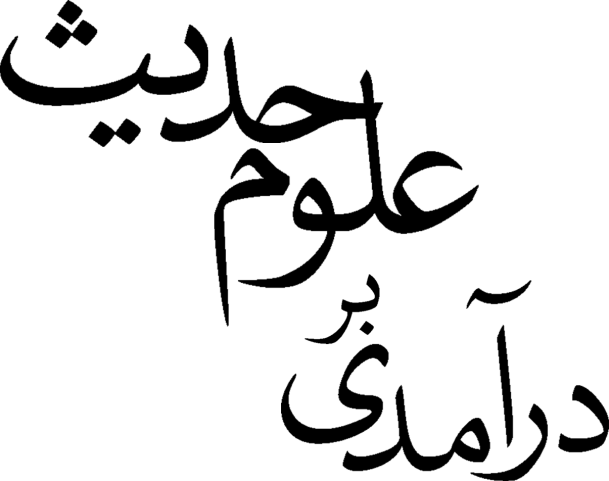 تأليفدكتر محمود طحانترجمه و تعليقفيض محمد بلوچبسم الله الرحمن الرحیمفهرست مطالبيادداشت مترجم	9مقدمه‌ي مؤلف	11تاريخچه‌ي پيدايش علم مصطلح الحديث	18مشهورترين كتاب‌هايي كه در عرصه‌ي علم مصطلح الحديث، نگاشته شده‌اند	22تعريفات اوليّه	28باب اول: «خبــــــــــر»	37فصل اول: «تقسيم‌بندي خبر به اعتبار رسيدن آن به ما»	39مبحث اول: خبر متواتر	40مبحث دوم: خبر آحاد	46مشهور [يا «مُستفيض»]	47عزيز	51غريب	53فصل دوم: «خبـر مقبـول»	61مبحث اول: اقسام مقبول	62صحيح	63حسن	86صحيح لغيره	96حسن لغيره	98خبر مقبول [در احاديث آحاد] كه قرائن  و دلائل آن را احاطه كرده و در برگرفته است	100مبحث دوم: تقسيم خبرمقبول به «معمول به» و «غيرمعمول به»	103مُحكم و مختلف الحديث	103ناسخ و منسوخ حديث	110فصل سوم: خبر مردود [خبر غيرقابل قبول و رد شده و ناپذيرفتني و بي‌اعتبار]	115خبر مردود و اسباب رد شدن آن	116مبحث اول: خبر ضعيف	118مبحث دوّم: خبر مردود به سبب فقدان نظم و اتصال در سند حديث	124مُعلّق	126مُرسل	130مُعضل	138منقطع	141مُدَلَّس	144مُرسل خفي	156«مُعَنْعَنْ» و «مُؤَنَّنْ»	160مبحث سوّم: خبر مردود به سبب طعن [ضعف و نقص] در راوي	164حديث موضوع [جعلي و ساختگي]	166متروك	180منكر	183معروف	188مُعَلَّلْ	189مخالفت راوي با روايتِ راويانِ ثقه و معتبر  [مخالفة للثقات]	198مُدْرَج	199مقلوب	208المزيد في متصل الأسانيد	213مضطرب	219مٌصَحَّفْ	223حديث «شاذ»، و حديث «محفوظ»	231جهالت و ناآشنا بودن به راوي	234بدعت	241سوء حفظ [بد حافظه بودن راوي]	245فصل چهارم: «خبري كه بين «مقبول» و «مردود» مشترك و دو جانبه است»	249مبحث اول: تقسيم خبر با توجه به كسي كه خبر بد و نسبت داده مي‌شود	251حديث قدسي	251مرفوع	254موقوف	257مقطوع	263مبحث دوّم: انواع ديگري از اخبار و احاديث كه بين «مقبول» و «مردود» مشترك‌اند	267مُسنَد	267زيادات الثقات [زياده‌هاي افراد ثقه و معتبر]	271«اعتبار»، «متابع» و «شاهد»	280«باب دوم»: [شناخت] صفات كسي كه روايتش مورد قبول است  [و صفات كسي كه روايت از او پذيرفته نمي‌شود]  و شناخت متعلّقات آن از جرح و تعديلِ [راويان]	289مبحث اول: راوي و شرائط پذيرش و تأييد وي	291مبحث دوم: مفهوم كلّي كتابهاي جرح و تعديل	305مبحث سوم: مراتب جرح و تعديل	309باب سوم: «روايت و آداب [نقل] آن، و كيفيت و چگونگي ضبط آن»	315فصل اول: «نحوه‌ي ضبط روايت و اشكال مختلف اداء و تحمّل حديث»	317مبحث اول: كيفيت و نحوه‌ي سماع و تحمل حديث، و نوع ضبط آن	318مبحث دوم: طُرق و اَشكال مختلف تحمّل حديث و صيغه‌هاي اداي حديث	321مبحث سوّم: كتابت و ضبط حديث، و تأليف و نگارش احاديث	337مبحث چهارم: نحوه‌ي روايت حديث	357غريب الحديث	362فصل دوم: «آداب نقل حديث»	367مبحث اول: آداب محدّث	368مبحث دوّم: آداب طالب حديث [حديث پژوه]	373باب چهارم:  «اسناد و متعلقات آن»	377فصل اول: «لطاف اسناد»	3781- اسناد عالي و اسناد نازل	3792- مسلسل	3873- رواية الأكابر عن الأصاغر	3924- رواية الآباء عن الأبناء [روايت پدران از پسران]	3956- «مُدَبَّج» و «رواية الأقران»	3997- سابق و لاحق	402فصل دوم: «شناخت رُوات»	4051- معرفة الصحابة [شناخت صحابه]	4072- معرفة التابعين [شناخت تابعين]	4163- معرفة الإخوة والأخوات [شناخت راويان برادر و خواهر در هر طبقه از طبقات]	4204- متفق و مُفترق	4225- مؤتلف و مختلف	4256- متشابه	4287- مهمل	4318- معرفة المبهمات [شناخت راويان مبهم]	4349- معرفة الوحدان [شناخت راوياني كه فقط  يكنفر حديثي را از آنها روايت نموده است.]	43710- معرفة من ذُكر بأسماء أو صفات مختلفة	43911- معرفة المفردات من الأسماء والكُنى والألقاب	44112- معرفة أسماء من اشتهروا بكناهم	44313- معرفة الألقاب [شناخت القاب راويان]	44714- معرفة المنسوبين إلى غير آبائهم: [شناخت راويان و محدثيني كه به غير پدرانشان منسوبند]	45115- معرفة النسب التي على خلاف ظاهرها	45316- معرفة تواريخ الرواة: [آشنايي با تاريخ و سرگذشت راويان]	455معرفة من اختلط من الثقات	45918- معرفة طبقات العلماء و الرواة [شناخت طبقات علماء و راويان]	46219- معرفة الموالي من الرواة و العلماء [شناخت موالي از ميان راويان و علماء]	46520- معرفة الثقات والضعفاء من الرواة [شناخت راويانِ ثقه و ضعيف]	46821- معرفة أوطان الرواة وبلدانهم [شناخت وطن و سرزمين راويان]	472فهرست منابع	477يادداشت مترجماز زماني كه ترجمه‌ي كتاب حاضر را آغاز كردم قصد آن داشتم با پايان گرفتن كار ترجمه به رسم مترجمان، مقدمه‌اي بر اين كتاب به رشته‌ي تحرير درآورم. چون ترجمه و ويرايش اثر به پايان رسيد، برگه‌اي پيش روي خويش نهادم و قلم در دست گرفتم تا به اصطلاح مقدمه‌اي بنويسم، آن هم درباره‌ي «علوم حديث»...اما متحير ماندم كه چه بنويسم و از كجا آغاز كنم. در انديشه فرو رفتم تا مگر راهي بيابم، ولي هر چه بيشتر انديشيدم نوشتن برايم مشكل‌تر شد...به هر حال مجموعه‌ي حاضر، ترجمه‌اي از كتاب «تيسير مصطلح الحديث»، اثر استاد، دكتر «محمود طحان» است. مجموعه‌اي كه سعي دارد دانشجويان و دانش‌پژوهان را با محتوا، سبك و رايج‌ترين تعريف‌ها و قالب‌هاي اصول و علوم حديث آشنا كند و دريچه‌اي بر فهم قرآن و حديث را فراروي ايشان بگشايد. درسي بودن كتاب نيز موجب شده است علاوه بر توضيح برخي واژه‌ها و اصطلاحات، تعليق‌هايي نيز براي تعميق بيشتر مطالب در ذهن فراگيران و حديث‌پژوهان فراهم آيد.و اينك به فضل و ياري خداوند بزرگ، ترجمه و تعليق كتاب «تيسير مصطلح الحديث» را به اتمام رساندم و به صورتي كه مي‌نگريد، ساماندهي و آماده‌ي تقديم به دوستداران پيامبر و حديث پژوهان و دانش‌جويان گرامي، گرديده است.البته در ترجمه و نگارش اين اثر، با احساس مسئوليت خطير ديني و اخلاقي و علمي و با استفاده از كتابهاي معتبر حديثي، بهترين ترجمه و توضيح را انتخاب و گزينش نموده‌ام.و مترجم با ارج نهادن به انتقاد و پيشنهاد پژوهشگران و صاحب‌نظران در جهت هر چه زيباتر و پربارتر شدن اين اثر گرانسنگ تقاضا دارد، ديدگاه، پيشنهاد و انتقاد خود را به مترجم گوشزد كنند تا در چاپ‌هاي آينده - ان شاء الله - از آن‌ها بهره‌ور گردد؛ زيرا كه مترجم تلاش خود را پيراسته از اشكال نمي‌شمرد و آغوش خويش را براي هر نقد خيرخواهانه و هر راهنمايي دلسوزانه و هر پيشنهاد سازنده و هر ديدگاه مفيد و ارزنده مي‌گشايد.فيض محمد بلوچ25/12/1388كتابخانه‌ي حوزه‌ي علميه‌ي صديقيه - تربت جاممقدمه‌ي مؤلفبسم الله الرحمن الرحيمستايش خداوندي را سزاست كه با فروفرستادن قرآن كريم، بر مسلمانان منت گذاشت، و حفظ و صيانت آن را تا روز جزا در سينه‌ها [ي حافظان] و نوشت افزارها [ي كاتبان] ضمانت و كفالت كرد و به جهت حفظ آن از دستبرد دشمنان و از هر گونه تغيير و تبديل، از سنت طلايه‌دار و پيشقراول پيامبران [حضرت محمد] حفظ و نگهداري و حمايت و صيانت نمود.و درود و سلام بر سرور و پيغمبر ما، حضرت محمد باد كه خداوند عزوجل روشن سازي و تبيين آنچه از احكام و دستورات و تعاليم و آموزه‌هاي قرآن كريم را اراده فرموده، به عهده‌ي او سپرده است، آنجا كه مي‌فرمايد:﴿وَأَنزَلۡنَآ إِلَيۡكَ ٱلذِّكۡرَ لِتُبَيِّنَ لِلنَّاسِ مَا نُزِّلَ إِلَيۡهِمۡ وَلَعَلَّهُمۡ يَتَفَكَّرُونَ ٤٤﴾ [النحل: ٤٤]  «و قرآن را بر تو نازل كرده‌ايم تا اين كه چيزي را براي مردم روشن سازي كه براي آنان فرستاده شده است (كه احكام و تعليمات اسلامي است) و تا اين كه آنان (قرآن را مطالعه كنند و درباره‌ي مطالب آن) بينديشند.»و پيامبر  نيز  با اسلوبي واضح، و شيوه‌اي روشن، توأم با اقوال، افعال و تأييدات خويش به بيان و توضيح آن پرداخت.و خدا از صحابه راضي و خشنود باد؛ كساني كه سنت نبوي را از پيامبر بزرگوار اسلام فراگرفتند و به حفظ و صيانت آن مبادرت نمودند و همانگونه كه خود شنيدند، بدون هيچگونه تغيير و تبديل، آن را براي مسلمانان نقل نمودند و به سمع آنها رساندند.و رحمت و آمرزش خدا بر سَلَف صالح باد؛ كساني كه سنت گهربار رسول خدا  را نسل به نسل به آيندگان و پيشينيان منتقل كردند و قواعد و ضوابطِ دقيقي را جهت دريافت روايت و نقلِ حديثِ صحيح، و پاكسازي آن از دستبرد دشمنان و بدخواهان وضع نمودند.و خداوند متعال به علماء و دانشمنداني كه پس از سلف پا به عرصه‌ي وجود گذاشته‌اند نيز جزاء و پاداش خير عنايت فرمايد؛ كساني كه قواعد و اصول دريافت روايت و درايتِ صحيحِ حديث را از سلف فراگرفتند و به تهذيب و ترتيب و تدوين و گردآوري آن قواعد در كتابهاي مستقل، همت گماردند كه بعدها همان كتابها به «علم مصطلح الحديث» ناميده شدند.اما بعد:از زماني كه در دانشكده‌ي شريعت اسلامي مدينه‌ي منوره، طي چندين سال عهده دار تدريس علم «مصطلح الحديث» بودم - و در آن زمان، تدريس كتاب «علوم الحديث» ابن صلاح مقرّر بود كه بعدها به عوض آن، تدريس مختصر آن، يعني كتاب «تقريب» علامه نووي، مقرّر گرديد - همراه با دانشجويان دانشكده ي شريعت در تعليم و آموزش و مطالعه و تحقيق اين دو كتاب درسي - با عظمت و شكوه آنها و فراواني فوائد آن دو - احساس دشواري و سختي و پيچيدگي و زحمت نموديم كه در اين زمينه مي‌توان به اين دشواريها و سختي‌ها اشاره كرد: درازگويي و تطويل در برخي از مباحث، به ويژه در كتاب ابن صلاح، و يا مختصر گويي [و ايجاز مُخل] در برخي ديگر از مباحث، به ويژه در كتاب نووي. و يا دشواري و پيچيدگي عبارت و ياعدم تكامل برخي از مباحث مانند: ترك تعريف يك موضوع يا يك بحث [مثلاً]، يا ناديده گرفتن مثال و ذكر نكردن آن، يا بيان نكردن فايده‌ي يك بحث و يا...و علاوه از اين دو كتاب [= كتاب ابن صلاح و كتاب نووي]، كتابهاي علماي پيشين را كه در اين فن به رشته‌ي تحرير درآورده بودند را نيز چنين يافتم؛ بلكه برخي از اين كتابها، شامل تمام مباحث «علوم حديث» نبودند و برخي از آنها نيز از تهذيب و تصحيح و نظم و ترتيب و ساختار و ساماندهي [خاصّي] برخوردار نبودند؛ و شايد عذر و دستاويز آنها در اين زمينه به اين جهت بوده كه برخي از امور براي آنها - نسبت به ديگران - روشن و واضح بوده و از اين جهت به ترك آنها مبادرت نموده‌اند، يا به نسبت زمان خودشان، احساس نياز كردند كه برخي از مباحث را به تفصيل بيان بكنند و توضيح زياد بدهند و وارد جزئيات بشوند؛ و يا دلائلي ديگر از اين دست - از آنچه ما مي‌شناسيم يا نمي‌شناسيم - در دست داشتند!از اين رو تصميم گرفتم تا كتابي روان و ساده و سهل و آسان، پيرامون «مصطلح الحديث» و «علوم حديث» در اختيار دانش‌پژوهانِ دانشكده‌هاي شريعت قرار دهم تا فهم و درك قواعد فنِّ حديث و مصطلحات آن را برايشان ساده و آسان نمايد.و اين كارِ مهم با تقسيم‌بندي هر بحث به فقره‌ها و بندهاي شماره‌گذاري شده‌ي سريالي، محقق شده است، اينطور كه - به عنوان مثال - نخست به بيان تعريف بحث پرداخته شده، سپس مثالي براي آن آورده شده، و پس از آن به بيان اقسام آن اشاره شده است... و در آخر با فقره‌ي «أَشْهَرُ الْمُصَنَّفٰاتِ فِيْهِ» [مشهورترين كتابهايي كه در اين بحث به رشته‌ي تحرير درآمده‌اند]، بحث مورد نظر به پايان مي‌رسد. و تمام اينها با عباراتي روان و ساده و با شيوه‌هاي [نوين و] روشن علمي، ساماندهي و تدوين شده است كه در آنها نه پيچيدگي و دشواري است و نه غموض و ابهام؛ و به جهت مراعات دوره‌هاي زماني اندك كه براي اين علم [مصطلح الحديث] در دانشكده‌هاي شريعت و دانشكده‌هاي تحقيقات و دراسات اسلامي در نظر گرفته شده است، من نيز به بسياري از مسائل اختلافي، قِيل و قال‌ها، و بسط و تشريح مسائل نپرداخته‌ام و خيلي در آنها وقت را صرف نكرده‌ام و در آنها نمانده‌ام.و اين كتاب را «تيسير مصطلح الحديث» نام نهاده‌ام، و بر اين باور نيستم كه اين كتاب از كتابهاي علماء و صاحب‌نظرانِ پيشين كه در اين زمينه به رشته‌ي تحرير در آمده‌اند بي‌نياز است، و هدفم [از نگارش و تدوين اين كتاب] فقط اين بود تا كليدي براي آن كتاب‌ها، و يادآوري براي مطالب آنها، و آسان‌كننده‌اي براي وصول به فهم معاني آنها باشد؛ و هماره كتابهاي ائمه و علماء و صاحب‌نظرانِ پيشين، مرجع و مأخذ و منبع و مُستنَدي براي علماء و متخصّصين اين فن، و چشمه‌اي جاري و روان است كه همه از آن مي‌نوشند و جرعه‌اي از آن برمي‌گيرند.خاطر نشان مي‌شود كه در زمانهاي اخير، از برخي از محققان و پژوهشگران، كتابهايي منتشر شده و به چاپ رسيده كه در آنها فوائد فراواني [براي دانش‌پژوهان و فرهيختگان] وجود دارد؛ به ويژه آنكه در اين كتابها به شايعه افكني‌ها و شبهه‌پراكني‌هاي مستشرقان و خاورشناسان و منحرفان و گمراهان پاسخ داده شده است؛ اما برخي از اين كتابها، كش‌دار و مُطوّل و طولاني و داراي اِطناب است؛ و برخي نيز بسيار مختصر و كوتاه و فشرده و موجز است؛ و برخي هم در بردارنده‌ي تمام مباحث [علوم حديث و مصطلح حديث] نيستند؛ از اين رو تصميم گرفتم تا اين كتابم [= تيسير مصطلح الحديث]، حد وسط بين تطويل و اختصار و در بردارنده‌ي تمام مباحث [علم مصطلح الحديث] باشد.و امورِ به روز و جديدي كه در اين كتاب [= تيسير مصطلح الحديث] اِعمال گرديده است عبارتند از : 1-	تقسيم‌بندي: يعني تقسيم‌بندي هر بحث به فقره‌ها و بندهاي شماره‌گذاري شده‌اي كه فهم و درك (هر) بحث را براي دانش پژوه، سهل و آسان مي‌گرداند.2-	تكامل در هر بحث با توجه به ساختار و طرح كلي بحث، از ذكر تعريف، مثال و...3-	در برداشتن تمام مباحثِ علم مصطلح الحديث به شكلي مختصر [و مفيد].اما از نقطه نظر «تبويب» [طبقه‌بندي و بخش‌بندي كردن، فصل‌بندي و كلاسه كردن] و «ترتيب» [مرتب كردن و سازمان دادن و منظم و رديف كردن كتاب]، از روش حافظ ابن حجر در كتاب «النخبة [الفِكَر]» و شرح آن بهره گرفته‌ام زيرا كه ترتيب و طبقه‌بندي حافظ ابن حجر، بهترين ترتيب و تنظيمي است كه مي‌توان بدان دست يافت.و بيشترين اعتمادم در عنصر تشكيل دهنده‌ي علمي [اين كتاب]، بر كتاب «علوم الحديث» ابن صلاح و مختصر آن، كتاب «التقريب» نووي، و شرح آن «التدريب» سيوطي است.و اين كتاب را به يك مقدمه و چهار باب، مرتّب و ساماندهي نمودم: باب اول در «خبر»؛ باب دوم در «جرح و تعديل»؛ باب سوم در «روايت و اصول آن»، و باب چهارم در «اسناد و شناخت رُوات».و در حقيقت، در همان حال كه من اين تلاشِ ناچيز را به فرزندان دانشجو و فرهيخته‌ام تقديم مي‌كنم، با اين وجود به ناتواني و كوتاهي‌ام اعتراف مي‌كنم كه نتوانستم حق اين علم را چنان كه بايد ادا كنم [و به گونه‌ي لازم به قدر و شأن آن پي نبردم و حق آن را نتوانستم براي دانش‌پژوهان و حديث شناسان، ارائه دهم]، و من خويشتن را از لغزش و خطا و اشتباه و سهو، تبرئه نمي‌كنم و خود را بي‌خطا و اشتباه نمي‌دانم، از اين رو از كساني كه دراين كتاب بر لغزش و خطا و اشتباه و سهوي اطلاع و آگاهي مي‌يابند، انتظار دارم تا لطفاً مرا بر آن آگاهي دهند و خاطر نشان سازند، بلكه آن را رفع كنم و تصحيح و اصلاح نمايم؛ و از خداوند متعال انتظار دارم تا به ذريعه‌ي اين كتاب، دانشجويان و حديث‌پژوهان را نفع و سود رساند و آن را خاصّ براي خود گرداند.*	تاريخچه‌ي پيدايش علم مصطلح الحديث، و دوره‌ها و حالاتي كه در طي زمان بر آن گذشته است. (تاريخچه‌ي پيداش و تدوين علم مصطلح الحديث در ادوار مختلف)* * **	مشهورترين كتابهايي كه درباره‌ي علم «مصطلح الحديث» به رشته‌ي تحرير درآمده‌اند.* * **	تعريفات اوليّه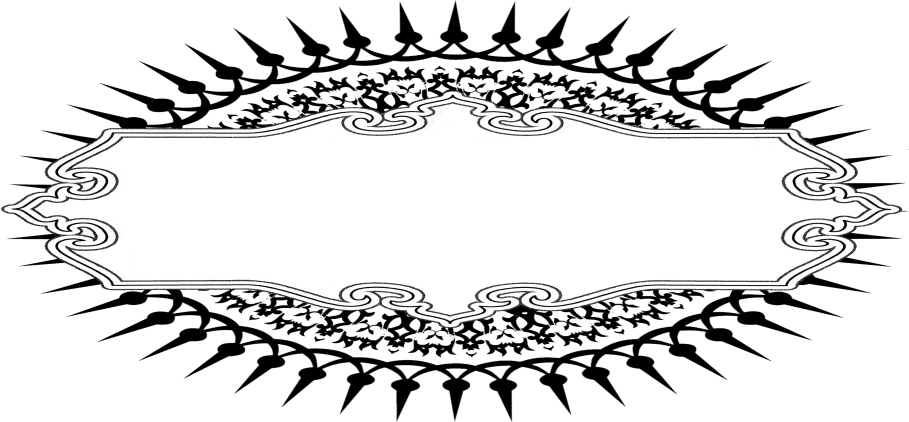 تاريخچه‌ي پيدايش علم مصطلح الحديثتاريخچه‌ي پيدايش علم مصطلح الحديث، و دوره‌ها و حالاتي كه در طي زمان بر آن گذشته است. (تاريخچه‌ي پيدايش و تدوين علم مصطلح الحديث در ادوار مختلف):شخص محقّق و پژوهشگر، ملاحظه مي‌كند كه اساس و شالوده‌ي بنيادين و محوري براي دانستن و دريافت روايتِ [صحيح] و نقلِ اخبار، در كتاب الهي و سنّت نبوي، موجود است. خداوند متعال در قرآن كريم مي‌فرمايد:﴿يَٰٓأَيُّهَا ٱلَّذِينَ ءَامَنُوٓاْ إِن جَآءَكُمۡ فَاسِقُۢ بِنَبَإٖ فَتَبَيَّنُوٓاْ ...﴾ [الحجرات: ٦]  «اي كساني كه ايمان آورده‌ايد! اگر شخصِ فاسقي، خبر مهمي را به شما رسانيد درباره‌ي آن تحقيق كنيد.»و پيامبر مي‌فرمايد: «نَضَّرَ اللهُ امْرَأً سَمِعَ مِنّا شَيْئاً فَبَلَّغَهُ كَمٰا سَمِعَهُ، فَرُبَّ مُبَلَّغٍ أوْعيٰ مِنْ سٰامِعٍ».«خدا بنده‌اي را شادمان و خنده‌رو سازد كه حديثي را از ما شنيد و همانگونه كه خود شنيده است - بدون تغيير لفظ و عبارت - آن را به سمع ديگري رسانيده است، كه بسا تبليغ شده‌ای که حافظه‌اش از حافظه‌ي شنونده قويتر باشد.»و در روايتي ديگر مي‌فرمايد:«فَرُبَّ حٰامِلِ فِقْهٍ اِلىٰ مَنْ هُوَ اَفْقَهُ مِنْهُ، ورُبَّ حٰامِلِ فِقْهٍ لَيْسَ بِفَقِيْهٍ».«چه بسيارند دانشمنداني كه دانش را به دانشمندتر از خويش حمل مي‌كنند، و چه بسيارند حمل‌كنندگان دانش كه دانشمند نيستند.»اين آيه‌ي كريمه و حديث گهربار، اساس و شالوده‌ي اعتماد و اطمينان يافتن و تحقيق كردن در پذيرفتن اخبار، و كيفيّت ضبط آن، به دقت كردن در آن و حفظ كردن آن و تحقيق و بررسي نمودن در نقل آن، براي ديگران است.و صحابه  نيز در راستاي اطاعت و فرمانبرداري از فرمان خدا و پيامبر خدا، در نقل و پذيرش اخبار احتياط مي‌كردند و براي اطمينان يافتن از صحّت و درستي آن، تحقيق و بررسي و مطالعه و وارسي مي‌نمودند؛ به ويژه هنگامي كه در صداقت و راستگويي فردِ نقل كننده‌ي اخبار، دچار شك و ترديد مي‌شدند.بنابراين [اهميّت و جايگاه] موضوع «اسناد» [سند حديث] و ارزش آن در پذيرش يا ردّ اخبار، [براي همه] ظاهر و روشن شد. در مقدمه‌ي صحيح مسلم به نقل از ابن سيرين آمده كه وي [در مورد اسناد] گفته است:«لَمْ يَكُوْنُوا يَسْأَلُوْنَ عَنِ الْاِسْنٰادِ، فَلَمّٰا وَقَعَتِ الْفِتْنَةُ قٰالُوْا سَمُّوْا لَنٰا رِجٰالَكُمْ فَيَنْظُرُ اِليٰ اَهْلِ السُّنَّةِ فَيُؤْخَذُ حَدِيْثُهُمْ ويَنْظُرُ اِليٰ اَهْلِ الْبِدَعِ فَلٰا يُؤْخَذُ حَدِيْثُهُمْ».«امت اسلامي در ابتدا، درباره‌ي سند حديث سؤال نمي‌كردند، ولي هنگامي كه فتنه در ميان امّت روي داد، از آن تاريخ مردم به راويان حديث مي‌گفتند: رجال سند خود را بيان كنيد تا ببينند اگر رجال سند از اهل سنّت و جماعت باشند آن را بگيرند و اگر از بدعت‌گرايان باشند، از روايت آن اجتناب ورزند.»و با توجه به اينكه هيچ خبري پذيرفته نمي‌شود مگر بعد از شناخت «سندِ» آن، به همين خاطر «علم جرح و تعديل»، «نقد و تضعيف راويان حديث» [علم رجال]، «شناخت سند متصل حديث»، يا «شناخت سند منقطع حديث» و «شناخت عوامل و اسباب پنهاني» [كه مربوط به متن حديث و يا سند آن مي‌باشد كه اگر آشكار گردد به صحّت حديث ضرر مي‌رساند = علّت حديث]، تأسيس گرديد و به جلوه‌گري و خودنمايي پرداخت، و تعداد اندكي از راويان حديث مورد نقد و بررسي و تضعيف و اعتراض قرار گرفتند؛ زيرا در ابتداي امر، شمار راوياني كه مورد نقد و تضعيف [جرح] قرار گرفته بودند، اندك و انگشت شمار بود.پس از آن، علماء و صاحب نظران اسلامي در اين زمينه مباحث را گسترش دادند و در اين راستا به تفصيل سخن گفتند تا اينكه بحث و تحقيق و بررسي و پژوهش در علوم بسياري كه به حديث از ناحيه‌ي «ضبط راوي»، «كيفيت تحمّل و اداي حديث»، «شناخت ناسخ حديث از منسوخ آن»، «شناخت حديث غريب» و... تعلّق دارند، ظاهر و نمايان شد، جز آنكه علماء اين مباحث و علوم را به طور شفاهي و زباني به ديگران منتقل مي‌كردند.سپس اين امر توسعه پيدا كرد و تكامل يافت و رشد و پيشرفت نمود، و اين علوم به رشته‌ي تحرير درآمدند و تدوين و نگارش يافتند؛ امّا اين علوم [علوم مصطلح الحديث] در لابلاي كتابها به صورت پراكنده كه با ديگر علوم، همانند علم اصول، علم فقه و علم حديث در هم آميخته و مخلوط شده بودند، تدوين و گردآوري شدند، همانند كتاب «الرسالة» و كتاب «الأُمّ» كه هر دو از تأليفاتِ امام شافعي به شمار مي‌آيند.و در پايان - در قرن چهارم هجري قمري - با توجه به اينكه علوم به تكامل و پيشرفت و رشد و توسعه رسيده و اصطلاحات [علمي و فنّي] نيز مستقر و تثبيت و مرتّب و ساماندهي شده‌اند، و هر فن از ديگر فنون استقلالش را به دست آورده و از وابستگي درآمده و مستقل گرديده است، علماء و صاحب نظران اسلامي نيز علم «مصطلح الحديث» را در كتابي مستقل و جداگانه تدوين كرده‌اند و كتابي مجزّا براي آن در نظر گرفته‌اند و اختصاص داده‌اند. و نخستين فردي كه علم مصطلح الحديث را در كتابي مستقل و جداگانه به رشته‌ي تحرير و نگارش درآورد و كتابي مجزّا براي آن در نظر گرفت و اختصاص داد، «قاضي ابومحمد، حسن بن عبدالرحمن بن خلاد رامهُرمُزي» [متوفي 360 ه‍. ق] است كه در كتابي با عنوان «المحدّث الفاصل بين الراوي والواعي» به تدوين و نگارشِ علم مصطلح الحديث پرداخته است؛ و بزودي به ذكر مشهورترين كتابهايي خواهم پرداخت كه درباره‌ي علم مصطلح - از زمان شروعِ تدوين و نگارش اين علم توسط قاضي رامهرمزي تا عصر كنوني ما - به رشته‌ي تحرير درآمده‌اند.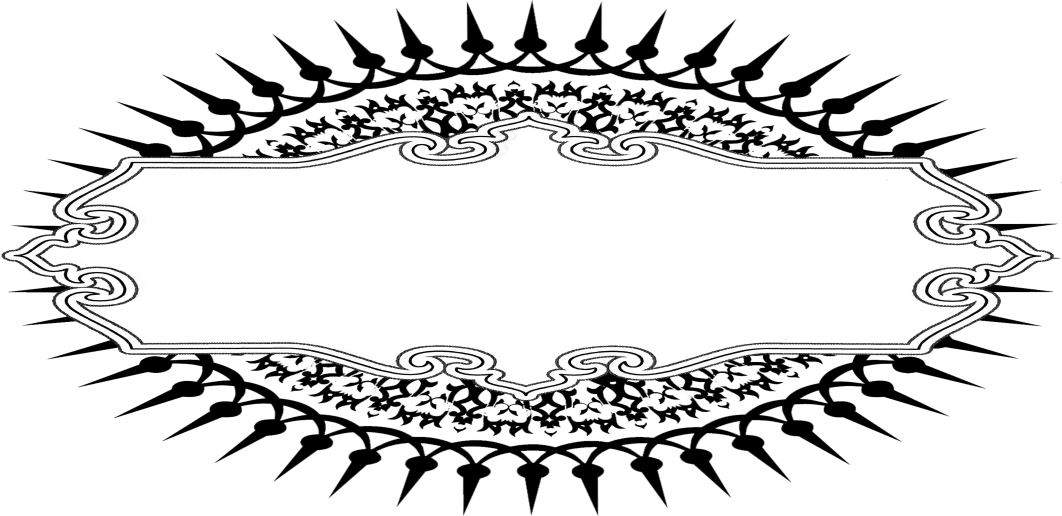 مشهورترين كتاب‌هايي كه در عرصه‌ي 
علم مصطلح الحديث، نگاشته شده‌اند1- «المحدّث الفاصل بين الراوي والواعي»:اين كتاب را «قاضي ابومحمد، حسن بن عبدالرحمن بن خلاد رامهُرمُزي» [متوفي 360 ه‍. ق] به رشته‌ي تحرير درآورده است. اما ايشان به تمام مباحث «علم مصطلح» در اين كتاب اشاره نكرده و به تمام و كمال به بيان آنها نپرداخته است؛ و اين موضوع، غالباً حالت و موقعيّت هر كسي است كه خواسته باشد در هر فني يا هر علمي براي شروع كار چيزي را به رشته‌ي تحرير درآورد، و به نگارش و تدوين آن بپردازد.2- «معرفة علوم الحديث»:اين كتاب توسط «ابوعبدالله محمد بن عبدالله، حاكم نيشابوري» [متوفي 405 ه‍. ق] تدوين و نگارش يافته است، ولي ايشان [در اين كتاب] به تهذيب و تصحيح و اصلاح و پاكسازي مباحث نپرداخته و مباحث آن را به طور فنّي و شايسته، مرتّب و ساماندهي و طبقه‌بندي و تنظيم ننموده است.3- «المُستَخرج على معرفة علوم الحديث»:اين كتاب را «ابونعيم احمد بن عبدالله اصفهاني» [متوفي 430 ه‍. ق] نگاشته است؛ وي در اين كتاب، به قواعدي از اين فن اشاره نموده و ضميمه و پيوست كرده است كه حاكم نيشابوري [برحسب شرايطش] آنها را از دست داده و در كتابش «معرفة علوم الحديث» نياورده است، ولي «ابونعيم» در اين كتاب چيزهايي را از قلم انداخته و ناديده گرفته كه براي كسي كه پس از او پا در عرصه‌ي وجود گذاشته، اين امكان نيز وجود دارد كه مباحثي را بر كتاب ابونعيم اضافه و پيوست نمايد.4- «الكفاية في علم الرواية»:اين كتاب توسط «ابوبكر احمد بن علي بن ثابت، خطيب بغدادي مشهور» [متوفي 463 ه‍. ق] تدوين و نگارش يافته است. اين كتاب سرشار و پُر از نگارش مسائل اين فن [مصطلح الحديث]، و سرريز و مالامال از بيان قواعد و ضوابطِ روايت [حديث] است كه از بزرگترين مصادر و منابع اين علم، به شمار مي‌آيد.5- «الجامع لأخلاق الراوي وآداب السامع»:اين كتاب نيز نگارش يافته‌ي خطيب بغدادي است؛ و اين كتاب چنانكه از نامش پيداست پيرامون آداب روايت، بحث و بررسي مي‌نمايد.اين كتاب، در حوزه و قلمرو خودش [در حيطه‌ي بيان آداب روايت و در زمينه‌ي ذكر اخلاق راوي] يكتا و بي‌همتا و منحصر به فرد و بي‌نظير؛ و در مباحث و محتوياتِ خويش، ارزشمند و گرانبها است؛ و كمتر فنّي از فنون علوم حديث است كه خطيب بغدادي در آن، كتاب مستقل و جداگانه‌اي را تدوين و تأليف نكرده باشد و پيرامون آن مباحثي را در قالب نگارش و تصنيف، به رشته‌ي تحرير درنياورده باشد؛ همانطور كه حافظ ابوبكر بن نقطه مي‌گويد: «كل من أنصف، علم أنّ المحدثين بعد الخطيب عيال على كتبه»؛ «هر فرد منصف و دادگري مي‌داند، محدّثيني كه پس از خطيب بغدادي پا به عرصه‌ي وجود گذاشته‌اند، ريزه‌خوار خوان كتابهاي وي هستند.»6- «الإلماع إلى معرفة أصول الرواية وتقييد السماع»:اين كتاب را «قاضي عياض بن موسي يَحصُبي» [متوفي 544 ه‍. ق] به رشته‌ي تحرير درآورده است؛ و اين كتاب دربردارنده‌ي تمام مباحث مصطلح [الحديث] نيست بلكه محدود و منحصر به مبا حثي است كه به كيفيّت و چگونگي تحمّل و اداي [حديث] و فروعات آن تعلّق دارد؛ ولي [با اين وجود] اين كتاب در حوزه و قلمرو خودش [و در حيطه‌ي بيان تحمّل و اداي حديث و در زمينه‌ي ذكر فروعات آن] خوب و عالي است و از نظر هماهنگي و سازگاري و ساختاري و آراستگي و نظم و ترتيب، نيكو و پسنديده است.7- «ما لا يَسع المحدِّث جهله»:اين كتاب، نگارش يافته‌ي «ابوحفص، عمر بن المجيد مَيانَجِي» [متوفي 580 ه‍. ق] است. و اين كتاب، جُستار كوچكي است كه نفع فراواني در آن نيست.8- «علوم الحديث»:اين كتاب را «ابوعمرو، عثمان بن عبدالرحمن شهرزُوري»، مشهور به «ابن صلاح» [متوفي 643 ه‍. ق] به رشته‌ي تحرير درآورده است. و «علوم الحديث» ابن صلاح در بين مردم به «مقدمة ابن صلاح» مشهور و معروف است، و اين كتاب از بهترين و نيكوترين كتابهايي است كه در عرصه‌ي علم مصطلح [الحديث] به رشته‌ي تحرير و نگارش درآمده است.نويسنده در اين كتاب، مباحث پراكنده‌ي كتابهاي خطيب بغدادي و كتابهاي كساني كه پيش از او مي‌زيسته‌اند را تدوين و گردآوري نموده است، از اين رو اين كتاب، كتابي سرشار و سرريز از فايده و نفع، و مالامال و پُر از سود و بهره است، جز اينكه ابن صلاح اين كتاب را بطور مناسب و بايسته‌اي ترتيب‌بندي و ساماندهي ننموده است؛ زيرا او مباحث اين كتاب را اندك اندك و به تدريج و قدم به قدم املاء و ديكته نموده است، [از اين رو از نظم و ترتيب و هماهنگي و سازگاري و آراستگي و ساماندهيِ مناسب وشايسته‌اي برخوردار نيست.] و با وجود اين، باز هم اين كتاب، پايه و تكيه‌گاه [تحقيقات و پژوهشهاي] علماء و صاحب‌نظراني است كه پس از ابن‌صلاح، پا در عرصه‌ي گيتي گذاشته‌اند، و چه قدر [از علماء و دانشوراني كه] به اختصار و خلاصه كردن و ساماندهي و مرتّب نمودن اين كتاب پرداخته‌اند و چه اندازه كه آهنگ مخالفت و ناسازگاري ساز كرده‌اند [و اين خود بيانگر اهميت و جايگاه اين كتاب، و روشنگر عظمت و بزرگي آن است.]9- «التقريب والتيسير لمعرفة سنن البشير النذير»:اين كتاب توسط «محي الدين، يحيي بن شرف نووي» [متوفي 676 ه‍. ق] نگاشته شده، و مختصر كتاب «علوم الحديث» ابن‌صلاح است، كه [در عرصه‌ي اصطلاحات حديثي] كتابي خوب و نيكو است، جز اينكه هر از گاهي در [برخي از] عبارات آن، پيچيدگي و دشواري و به هم ريختگي و گره‌خوردگي وجود دارد.10- «تدريب الراوي في شرح تقريب النواوي»:اين كتاب را «جلال الدين، عبدالرحمن بن ابي بكر سيوطي» [متوفي 911 ه‍. ق] به رشته‌ي تحرير درآورده است. و اين كتاب - چنانكه از عنوانش پيداست - شرح كتاب «تقريب النواوي» مي‌باشد كه نويسنده، در آن، فوائد و نكاتِ ارزنده‌ي فراواني را گردآوري و تدوين نموده است.11- «نظم الدُّرَر في علم الأثر»:اين كتاب، نگارش يافته‌ي «زين الدين، عبدالرحيم بن حسين عراقي» [متوفي 806 ه‍. ق] و مشهور به «ألفية العراقي» مي‌باشد كه نويسنده در آن، كتاب «علوم الحديث» ابن صلاح را در قالب نظم و شعر درآورده و مباحث و نكاتي را نيز بر آن افزوده است.و اين اثر، كتابي خوب و عالي و نيكو و پسنديده و سرشار و مالامال از فوائد و نكاتِ [ارزنده و مفيد] است كه بر آن، شروحاتِ متعدد و گوناگوني نگاشته شده است كه از جمله‌ي آنها دو شرح از خود نويسنده‌ي كتاب [زين‌الدين، عبدالرحيم بن حسين عراقي] مي‌باشد.12- «فتح المغيث في شرح ألفية الحديث»:اين كتاب، نگارش يافته‌ي «محمد بن عبدالرحمن سخاوي» [متوفي 902 ه‍. ق]، و شرح «الفية العراقي» مي‌باشد؛ و اين كتاب، از كارآمدترين و بهترين شروحات «الفية العراقي» به شمار مي‌آيد.13- «نُخبة الفِكر في مصطلح هل الأَثر»:اين كتاب توسط «حافظ ابن حجر عسقلاني» [متوفي 852 ه‍. ق] به رشته‌ي تحرير درآمده است كه جُستاري كوچك و بسيار مختصر و فشرده و گزيده و موجز مي‌باشد؛ ولي با وجود اين از مفيدترين و ارزنده‌ترين كتابهاي مختصر، و از بهترين و برترين كتابهاي مختصر از لحاظ ترتيب و ساماندهي و نظم و آراستگي مي‌باشد؛ و نويسنده‌ي كتاب [ابن‌حجر عسقلاني] در ترتيب و ساماندهي و تقسيم و طبقه‌بندي كتاب، شيوه‌اي را ابداع و طرح‌ريزي نموده و اسلوبي را اختراع كرده و آفريده كه هيچ كس در اين زمينه بر او پيشي نگرفته و برتري نيافته است.و نويسنده‌ي كتاب، اين اثر را با شرحي كه آن را «نزهة النظر» نام نهاده، شرح نموده است، همچنانكه غير او نيز به شرح و توضيح اين كتاب پرداخته‌اند [و شروحاتي را بر آن به رشته‌ي تحرير درآورده‌اند].14- «المنظومة البيقونية»:اين كتاب، نگارش يافته‌ي «عمر بن محمد بيقوني» [متوفي 1080 ه‍. ق] و از جمله‌ي منظومه‌هاي مختصر و موجز است؛ به دليل اينكه شمار ابياتش از 34 بيت فراتر نمي‌رود؛ و با وجود اين، باز هم اين كتاب، از زمره‌ي كتابهاي مختصرِ مفيد و ارزنده، و مشهور و معروف به شمار مي‌آيد كه بر آن، شروحات متعدد و گوناگوني به رشته‌ي تحرير درآمده است.15- «قواعد التحديث»:اين كتاب، توسط «محمد جمال الدين قاسمي» [متوفي 1332 ه‍. ق] نگاشته شده است و اثري مفيد و سودمند و ارزنده و نافع به شمار مي‌آيد.و در اين عرصه [عرصه‌ي علم مصطلح الحديث]، كتابهاي فراوان ديگري نيز وجود دارد كه ذكر همه‌ي آنها [از حوصله‌ي اين مختصر بيرون است و بيان همه‌ي آنها] به درازا مي‌كشد؛ و من نيز [در اين مختصر، فقط] به بيان مشهورترين كتابها[يي كه در عرصه‌ي علم مصطلح الحديث نگاشته شده‌اند] اكتفا نموده‌ام؛ و خداوند متعال به تمام علماء و صاحب‌نظران اسلامي [كه در اين راستا تلاشهاي بي‌وقفه و زحمتهاي فراوان كشيده‌اند] از سوي ما و تمام مسلمانان، بهترين پاداش را عنايت بفرمايد.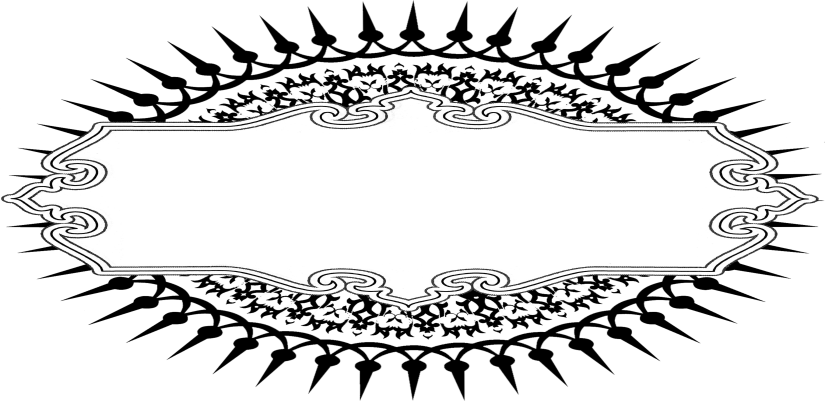 تعريفات اوليّه1- علم مصطلح:علم مصطلح عبارت است از: «علمٌ بأصولٍ وقواعدٍ يُعرف بها أحوال السند والمتن من حيث القبول والرّد».يعني: اطلاع و آگاهي از اصول و قوانيني كه به وسيله‌ي آنها حالات سند و متنِ [حديث]، از حيث پذيرش و ردّ، تشخيص داده مي‌شود.2- موضوع علم مصطلح:عبارت است از: «السند والمتن من حيث القبول والرّد.»؛ يعني: سند و متن [حديث] از حيث ردّ و قبول.3- فايده‌ي علم مصطلح:عبارت است از: «تمييز الصحيح من السقيم من الأحاديث.»؛ يعني: تشخيص دادن احاديث صحيح از احاديث ضعيف.4- حديث:الف) تعريف لغوي: «حديث» در لغت به معناي «جديد» [تازه و نو] است كه جمع آن  -برخلاف قياس - احاديث مي‌باشد.ب) تعريف اصطلاحي: حديث عبارت است از: «ما اضيف إلى النبيّ من قولٍ أو فعلٍ أو تقريرٍ أو صفة».يعني: آنچه كه به پيامبر از اقوال، افعال، تأييدات و صفات نسبت داده مي‌شود.5- خبر:الف) تعريف لغوي: خبر در لغت به معناي «آگاهي و اطلاع» است؛ و جمع آن «اخبار» مي‌باشد.ب) تعريف اصطلاحي: در تعريف اصطلاحي خبر، سه قول وجود دارد كه عبارتند از:1- «خبر» مرادف و هم معني «حديث» است؛ يعني از لحاظ اصطلاحي، خبر و حديث يك معني دارند.2- «خبر» مغاير و متناقض با «حديث» است؛ پس «حديث»: مخصوص مطالبي است كه از پيامبر  نقل مي‌گردد، و «خبر»: مخصوص مطالبي است كه از غير پيامبر  روايت شده باشند.3- [مفهوم] خبر از حديث، عمومي‌تر و كلّي‌تر و همگاني‌تر و فراگيرتر است؛ يعني: حديث، مطلبي است كه از پيامبر  نقل شده باشد، و خبر: مطلبي است كه از كسي نقل مي‌گردد، خواه پيامبر  باشد يا غير ايشان [از صحابه و تابعين].6- اثر:الف) تعريف لغوي: اثر، يعني: آنچه كه از چيزي باقي و بر جاي بماند.ب) تعريف اصطلاحي: در تعريف اصطلاحي «اثر»، دو قول وجود دارد كه عبارتند از:1- «اثر» مرادف و هم معني «حديث» است؛ يعني از لحاظ اصطلاحي، اثر و حديث يك معني دارند.2- «اثر» مغاير و متفاوت با «حديث» است، اينطور كه «اثر» عبارت است از: «ما أضيف إلى الصحابة والتابعين من أقوال أو أفعال»، آنچه كه به صحابه  و تابعين  از اقوال و افعال نسبت داده مي‌شوند.7- اسناد:اين واژه دو معني دارد:الف) منسوب كردن حديث به گوينده‌اش با بيان زنجيره‌ي منظّم راويان حديث.ب) عبارت است از زنجيره‌ي راويان كه با نظم و ترتيب، به متن حديث منتهي مي‌شود. و با اين معني، «اسناد» مرادف و هم معني «سند» است.8- سَنَد:الف) تعريف لغوي: سند، يعني: چيزي كه بدان اعتماد و اطمينان كنند. و چون به حديث اعتماد و تكيه مي‌شود، آن را بدين نام [سند] خواندند و نام نهادند.ب) تعريف اصطلاحي: زنجيره‌ي راويانِ حديث كه [با نظم و ترتيب] به متن حديث منتهي مي‌شود.9- متن:الف) تعريف لغوي: «متن» يعني: آن قسمت از زمين كه سخت و بلند باشد.ب) تعريف اصطلاحي: «متن»، عبارت است از: «ما ينتهي إليه السند من الكلام»؛ مطلبي كه زنجيره‌ي راويان، بدان منتهي مي‌گردد.10- مُسنَد [به فتح نون]:الف) تعريف لغوي: «مُسنَد» اسم مفعول از «أَسند الشيء اليه» است، يعني: نسبت داده شدن چيزي به او.ب) تعريف اصطلاحي: در تعريف اصطلاحي «مُسنَد»، سه معني وجود دارد:1- هر كتابي كه در آن مجموعه‌ي مرويّاتِ هر صحابه به طور جداگانه و مستقل، تدوين و گردآوري گردد. [مانند مسند امام احمد]2- حديثي كه به وسيله‌ي يك زنجيره‌ي منظم و متّصلِ راويان به پيامبر  مي‌رسد.3- اينكه مراد از «مُسنَد» همان «سَنَد» باشد؛ در اين صورت، واژه‌ي مُسنَد، مصدر ميمي است.11- مُسنِد [به كسر نون]:مُسندِ به كسي گويند كه حديث را با زنجيره و سندِ خويش روايت كند، چه از كيفيّت سند اطلاع داشته باشد، و چه فقط ناقل و راوي آن باشد.12- مُحدِّث:محدث به كسي گويند كه به علم الحديث روايتي و علم الحديث درايتي اشتغال داشته باشد؛ [و در علم الحديث روايتي و درايتي داراي چنان مهارت و تخصّصي باشد كه به خوبي بتواند احاديث صحيح و روايات ضعيف را تشخيص دهد و از ميان آنها فقط به نقل و روايت احاديث صحيح بپردازد] و بر بسياري از روايات و حالات راويان [و اسناد و علل و اسامي و رجال عالي و نازل و...] آگاهي و تسلط داشته باشد. [به ديگر سخن اينكه: «محدث» معمولاً به كسي اطلاق مي‌شود كه حديث را با سلسله‌ي سند نقل نمايد و در فهم آن كوشا باشد. و اصطلاحاً كسي را گويند كه اسانيد را شناخته و به علل و نقايص حديث آشنايي داشته باشد و اسماء راويان و حال آنان را بداند و مقدار قابل توجهي از متون احاديث را حفظ باشد.]13- حافظ:در تعريف حافظ، دو قول وجود دارد:الف) بسياري از حديث شناسان بر اين باورند كه «حافظ»، مرادف و هم معني «محدث» است.ب) برخي گفته‌اند كه «حافظ» يك درجه بالاتر از «محدث» است به طوري كه آگاهي و اطلاع وي در هر طبقه [از راويان] بيشتر از بي‌اطلاعي و ناآگاهي وي است. [به ديگر سخن، حافظ به كسي مي‌گويند كه بر سنن رسول اكرم احاطه داشته باشد و موارد اتفاق و اختلاف آن را بداند و به احوال راويان و طبقات مشايخِ حديث، كاملاً مطّلع باشد.]14- حاكم:بنا به رأي برخي از صاحب نظران علمي، حاكم به كسي مي‌گويند كه بر بيشتر احاديث [از لحاظ متن و سند، و احوال راويان و جرح و تعديل آنها و تاريخ آنها] اطلاع كامل و احاطه‌ي علمي داشته باشد [و موارد اتفاق و اختلاف احاديث و روايات را بداند و به احوال راويان و طبقات مشايخ حديث، كاملاً مطلع و آگاه باشد].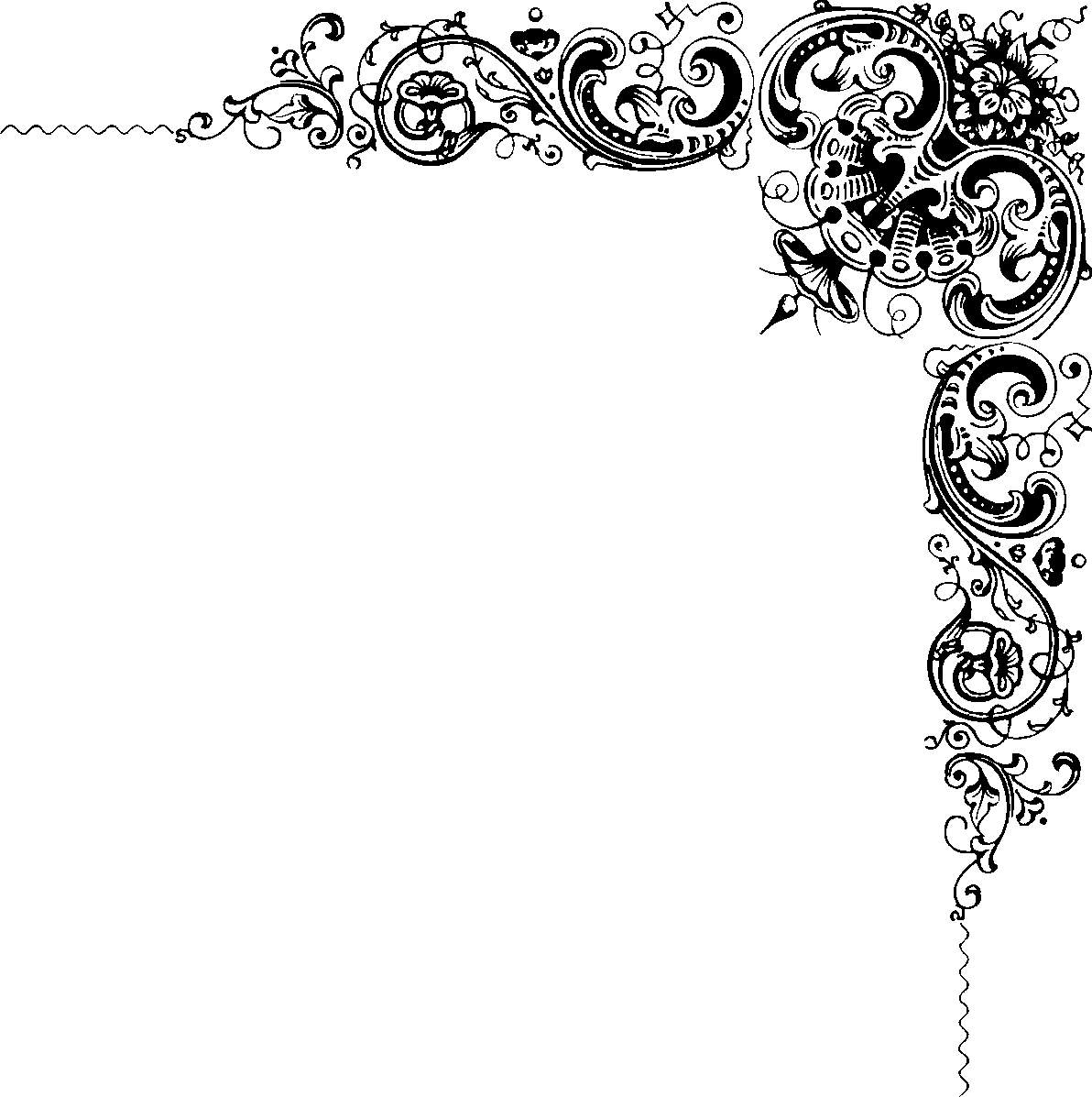 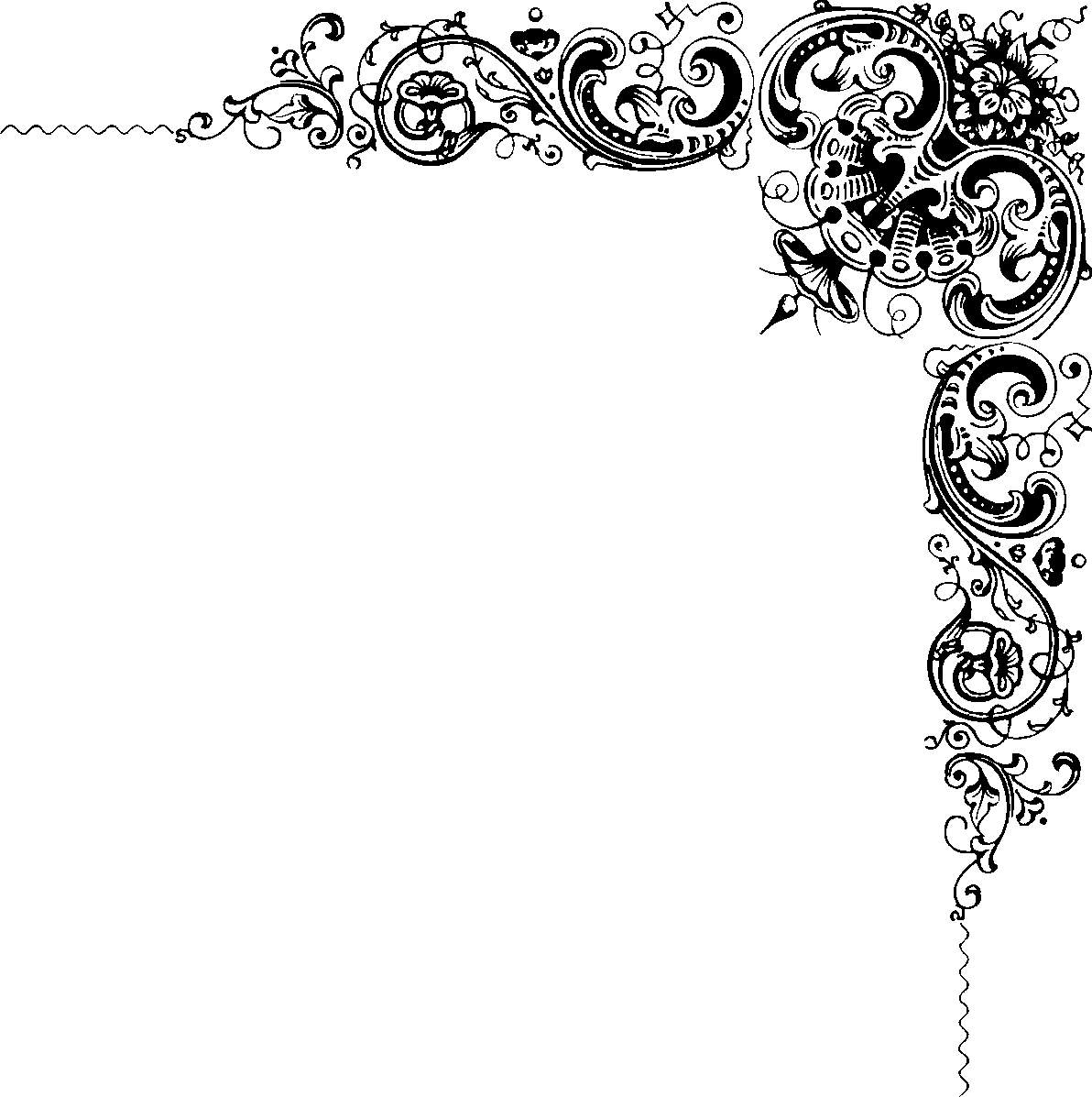 باب اول:
«خبــــــــــر» فصل اول: تقسيم‌بندي خبر به اعتبار رسيدن آن به ما. فصل دوم: خبر مقبول (خبر پذيرفته شده و مورد تأييد) فصل سوم: خبر مردود (خبر غيرقابل قبول و رد شده و ناپذيرفتني و بي‌اعتبار) فصل چهارم: خبري كه بين مقبول و مردود، مشترك است.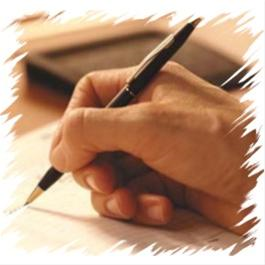 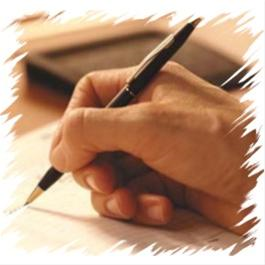 فصل اول:
«تقسيم‌بندي خبر به اعتبار رسيدن آن به ما»خبر به اعتبار رسيدن آن به ما، به دو قسم تقسيم مي‌شود:1- اگر طُرق خبر [و تعداد روايت كنندگان آن] محصور و معيّن نباشد، آن خبر، «متواتر» است.2- و اگر طُرق خبر [و تعداد روايت كنندگان آن] محصور و معين باشد، آن خبر، «آحاد» است.و براي هر كدام از اين دو قسم، اقسام و اجزاء و جزئيات و تفصيلات و نكاتِ ريز و دقايقي است كه به زودي - اگر خداوند متعال بخواهد - به ذكر و توضيح و تشريح و تبيين آنها خواهم پرداخت؛ و از بحث «متواتر» آغاز مي‌كنم:مبحث اول:
خبر متواتر1- تعريف متواتر:الف) تعريف لغوي: واژه‌ي «متواتر»، اسم فاعل و اشتقاق يافته از «تواتر»، به معني: «پي در پي شدن، پشت سر هم آمدن، پياپي رسيدن و پياپي بودن» مي‌باشد. مي‌گويي: «تواتر المطر»، يعني باران پشت سر هم آمد و پياپي رسيد.ب) تعريف اصطلاحي: «متواتر» عبارت از روايتِ گروه زيادي است كه تباني آنها بر دروغ سازي عادتاً [و عقلاً] محال است. [به عبارت ديگر، از نظر اصولي، خبر متواتر: خبري است كه جماعتي دهند و چنان باشد كه نتوان گفت آن جماعت بر جعل اين خبر مواضعه كرده‌اند.]توضيح تعريف «متواتر» اين كه: متواتر، حديث يا خبري است كه در هر طبقه از طبقاتِ سند آن [از صحابه، تابعين و اتباع تابعين تا آخر]، تعداد زيادي از روايت‌كنندگان، آن را روايت كرده باشند به طوري كه عقل، عادتاً حكم مي‌كند [كه به خاطر تعداد زياد روايت كنندگان] تباني آنها بر دروغ‌سازي و جعل اين خبر، محال و غيرممكن باشد.2- شرايط خبر متواتر:از شرح و توضيح تعريفِ [خبر متواتر] آشكار و روشن مي‌شود كه تواتر خبر با چهار شرط، تحقق پيدا مي‌كند كه عبارتند از:الف) تعداد زيادي از روايت‌كنندگانِ حديث، به روايت آن پرداخته باشند. و در كمترين ميزان كثرتِ [تعداد روايت‌كنندگان در ميان علماء و صاحب‌نظران و حديث‌شناسان] اختلاف وجود دارد و بنا به قول برگزيده و مختار، كمترين ميزانِ كثرت، ده نفر است.ب) كثرتِ روايت كنندگان در تمام طبقات سند [و در تمام مقاطع سلسله از اول تا آخر]، تحقق يابد.ج) [شرايط طوري باشد كه] عادتاً هماهنگ شدن آنها براي توطئه‌ي دروغ و تباني آنها بر جعل خبر، محال و ممتنع باشد.د) مُستند و منبع خبرِ روايت‌كنندگان، حس (شنيدن يا مشاهده كردن) باشد، [نه دليل عقلي بر مفاد خبر]. مانند اين گفته‌شان كه مي‌گويند: «سَمِعْنٰا» [شنيديم]، يا «رَأَيْنٰا» [ديديم]، يا «لَمَسْنٰا» [لمس كرديم، حس نموديم] و... اما اگر مُستندِ خبر روايت‌كنندگان، مسائل عقلي و فكري [و صفات دروني و حالات رواني] باشد، مانند: حادث بودن عالَم؛ در آن هنگام، خبر، «متواتر» ناميده نمي‌شود.3- حكم خبر متواتر:خبر متواتر، دالّ بر علم ضروري، يعني علم قطعي و يقيني و مسلّم و جازمي است كه انسان را وادار به تصديقِ قاطع و مسلّم، و تأييد جازم و بي‌چون و چرا مي‌گرداند؛ همانند كسي كه خودِ خودش [نه كسي ديگر]، موضوع را [از نزديك] مشاهده نموده باشد به طوري كه هيچ گونه شك و ترديدي در تصديق و باورش نداشته باشد، همچنين خبر متواتر، مفيد علم به مضمون قطعي و مسلّم آن است.از اين رو، كلّ خبر متواتر [متن و سند و احوال راويان و تعديل و توثيق آنها] مقبول و پذيرفتني و مورد تأييد و قابل قبول است و نيازي به تحقيق و بررسي از احوال روايت كنندگان آن نيست.4- اقسام خبر متواتر:خبر متواتر به دو قسم، تقسيم مي‌شود كه عبارتند از: متواتر لفظي و متواتر معنوي.الف) متواتر لفظي: عبارت است از: «ما تواتر لفظه ومعناه»؛ يعني: خبري كه هم در لفظش متواتر باشد و هم در معني. [به عبارتي ديگر، متواتر لفظي: خبري است كه همه‌ي روايت كنندگان خبر، هم در لفظ و هم در معني با هم ديگر، متفق باشند، و همه مضمون آن را به يك لفظ و معني، نقل كرده باشند.] همانند حديث «مَنْ كَذَبَ عَلَيَّ مُتَعَمِّداً فَلْيَتَبَوَّأ مَقْعَدَهُ مِنَ النّارِ»؛ كه هفتاد و اندي صحابه [و در ميان آنها عشره‌ي مبشره] اين حديث را از پيامبر  روايت كرده‌اند.ب) متواتر معنوي: عبارت است از: «ما تواتر معناه دون لفظه»؛ يعني: خبري كه در معنايش متواتر باشد، ولي در لفظش متواتر نباشد. [به عبارت ديگر، مضمون چند حديث يكي، ولي قالب الفاظ آنها متفاوت باشد. يعني روايت كنندگان خبر، در معني با هم متفق‌اند ولي در لفظ با يكديگر اختلاف دارند].همانند احاديث رفع يدين در دعا؛ كه براستي در حدود يكصد حديث از پيامبر  وارد شده كه در هر حديث از آنها آمده كه پيامبر  دستان خويش را در دعا بلند نموده است؛ ولي اين بلند كردن دستها در موضوعات و قضاياي مختلف و گوناگوني بوده است كه هر قضيه از آن [به طور مستقل و جداگانه] به حد تواتر نرسيده است، و يك قدر مشترك در ميان تمام آنها مورد توافق [همه‌ي راويان] است، و آن بلند كردن دستها در موقع دعا است كه تواتر آن به اعتبار مجموع طُرقِ اخبار است [و بلند كردن دستها، مفاد مشترك جمعي از اخبار و روايات است كه تمام آنها در يك امر كلّي و قدر مشترك - يعني بلند كردن دستها - متفق هستند و تنها جزئيات و موضوعات آنها مورد اختلاف راويان گرديده است.]5- وجود خبر متواتر:[در گنجينه‌ي روايات و احاديث] ميزان قابل ملاحظه‌اي از احاديث متواتر وجود دارد كه از جمله‌ي آنها مي‌توان به حديث «حوض»، و حديث «مسح بر خفّين»، و حديث «رفع يدين در نماز»، و حديث «نضّر الله امرأ [سمع مقالتي]»، و تعداد زيادي ديگر از احاديث اشاره كرد. [همانند اخبار و احاديثي كه درباره‌ي شماره‌ي نمازها و تعداد ركعتهاي آنها و همچنين وضو و اذان و تعداد طواف و سعي و مسائلي از اين قبيل كه بيش از يكصد هزار صحابي آنها را به همين شكل در عمل پيامبر  مشاهده كرده‌اند و بيش از چند صد هزار تابعي نيز آنها را از قول و عمل اصحاب نقل كرده‌اند؛ و به همين منوال تا عصر حاضر تواتر معنوي در اين مسائل و در صدها مسائل ديگر به اين صورت، تحقق يافته است كه به عنوان مثال عموماً بر اين قدر مشترك اتفاق دارند كه نماز ظهر در اوايل نصف دوم روز و با شستن اعضاي وضو و توجه به كعبه و چهار ركعت، انجام داده مي‌شود و تنها در جزئيات اين مسائل - در الفاظ - اختلاف دارند [تواتر معنوي]، و نيز نمونه‌ي احاديث متواتر لفظي را مي‌توان در اين احاديث جستجو كرد: حديث «من كذب عليّ متعمداً فليتبوا مقعده من النار» كه صد صحابي اين حديث راروايت كرده‌اند، و حديث «إنّما الأعمال بالنيات»، و حديث «نزّل القرآن على سبعة أحرف»، و حديث «من بنى لله مسجداً، بنى الله له بيتاً في الجنة»]ولي با وجود اين، اگر ما به تعداد احاديث آحاد، توجه و دقت بكنيم، حتماً ملاحظه خواهيم كرد كه احاديث متواتر به نسبت احاديث آحاد، بسيار اندك است.6- مشهورترين كتابهايي كه در عرصه‌ي تدوين و گردآوري احاديث و اخبار متواتر، نگاشته شده‌اند:علماء و انديشمندان اسلامي، به تدوين و گردآوري احاديث و اخبار متواتر اهتمام ورزيده‌اند و توجه كرده‌اند، و آنها را در كتابي مستقل و جداگانه به رشته‌ي تحرير درآورده‌اند، تا براي دانشجويان و دانش‌پژوهان، مراجعه بدانها سهل و آسان باشد؛ از جمله‌ي اين كتابها مي‌توان بدينها اشاره نمود:الف) «الازهار المتناثرة في الاخبار المتواترة»، تأليف سيوطي. اين كتاب بر مبناي ابواب، مرتّب و ساماندهي شده است.ب) «قطب الازهار»: اين كتاب نيز نگارش يافته‌ي سيوطي، و مختصر كتاب سابق [«الازهار المتناثرة في الاخبار المتواترة»] مي‌باشد.ج) «نظم المتناثر في الحديث المتواتر»، تأليف محمد بن جعفر كتاني [كه تعداد احاديث متواتر - متواتر معنوي - را پانصد حديث به شمار آورده است.]***مبحث دوم:
خبر آحاد1- تعريف خبر آحاد:الف) تعريف لغوي: آحاد جمع «أحد»، به معني واحد [يك، فرد، تنها، يكّه] مي‌باشد؛ و «خبر واحد»، خبري است كه فقط يك نفر به روايت آن پرداخته باشد.ب) تعريف اصطلاحي: خبر آحاد، عبارت است از: «ما لم يجمع شروط المتواتر»؛ خبري كه فاقد شرايط متواتر باشد و شرايط متواتر در آن جمع نشده باشد.2- حكم خبر آحاد:خبر آحاد، مفيد علم نظري و تئوريك است؛ يعني: علمي كه وابسته به تأمل و انديشه و بررسي و تفكر و استدلال و استنباط است.3- اقسام خبر آحاد با توجه به تعداد طرق آن:خبر آحاد با توجه به تعداد طرق آن، به سه قسم تقسيم مي‌شود:	الف) مشهور.	ب) عزيز.	ج) غريب.و بزودي درباره‌ي هر كدام از آنها، با بحثي مستقل و مجزّا، سخن خواهم گفت.مشهور [يا «مُستفيض»]1- تعريف مشهور:الف) تعريف لغوي: «مشهور»، اسم مفعول از «شَهَرْتُ الْاَمْرَ» [موضوع را برملا و آشكار ساختم] است، و هنگامي استعمال مي‌گردد كه موضوعي را اعلام و فاش و آشكار و برملاسازي؛ و حديث مشهور را به خاطر ظهور و آشكار بودنش، بدين نام مي‌خوانند.ب) تعريف اصطلاحي: «مشهور» عبارت است از: «ما رواه ثلاثة فأكثر - في كلّ طبقة - ما لم يبلغ حد التواتر»؛ حديثي است كه در هر طبقه به تعداد سه نفر از روايت كنندگان يا بيشتر از سه نفر - تا زماني كه تعداد روايت كنندگان به حد تواتر نرسد [در صورت بيشتر بودن از سه نفر] - آن را روايت كنند. [به عبارت ديگر، حديثي است كه تعداد روايت كنندگان محصور، اما در تمام مقاطع سلسله‌ي سند از سه نفر كمتر نباشند، و اگر از سه نفر بيشتر باشند، بايد تعداد روايت كنندگان به حد تواتر نرسد.]2- مثال مشهور:حديث «إنّ الله لايقبض العلم انتزاعاً ينتزعه [من العباد، ولكن يقبض العلم بقبض العلماء، حتّى إذا لم يبق عالمٌ اتخذ الناس رؤوساً جهّالاً، فسُئلوا فأفتوا بغير علمٍ فضلّوا وأضلّوا]».ترجمه: «خداوند علم و دانش را با گرفتن آن از بندگان از بين نمي‌برد، بلكه علم را با از بين بردن علماء از بين مي‌برد، تا اينكه عالمي نماند و مردم افراد جاهل و بي‌خردي را به عنوان رهبر برگزينند و از آنان مسائل ديني را بپرسند و آنان ناآگاهانه فتوا دهند كه هم خود را گمراه مي‌كنند و هم ديگران را.»3- مُستفيض:الف) تعريف لغوي: «مُستفيض»، اسم فاعل از «استفاض»، مشتق از «فاض الماء» [آب جاري و روان شد] مي‌باشد؛ و حديث مستفيض را به خاطر پخش و نشت و انتشار و رايج بودنش، بدين نام مي‌خوانند.ب) تعريف اصطلاحي: در تعريف «مستفيض»، اختلاف وجود دارد و از آن سه تعريف ارائه نموده‌اند كه عبارتند از:1- «مستفيض»، مرادف و هم معني «مشهور» است.2- «مستفيض»، از «مشهور» خاص تر و ويژه تر است؛ زيرا در مستفيض شرط است كه دو طرفِ اسنادش مساوي و يكسان باشد، و اين يكي در مشهور شرط نيست.3- «مستفيض» از «مشهور» عامتر و كلّي‌تر است - به عكس قول دوم -.4- مشهور غيراصطلاحي:مراد از «مشهور غيراصطلاحي»: حديثي است كه بر سر زبانها - بدون مراعات شرايطِ معتبر و پذيرفتني - مشهور و معروف شده باشد كه شامل اين امور مي‌شود:الف) حديثي كه داراي يك اسناد باشد.ب) حديثي كه از يك اسناد بيشتر داشته باشد.ج) حديثي كه اصلاً داراي اسناد نباشد و اسنادي برايش يافته نشده باشد.5- انواع مشهور غيراصطلاحي:مشهور غيراصطلاحي، انواع فراواني دارد كه مشهورترين آن، عبارتند از:الف) حديثي كه فقط بين اهل حديث، مشهور است؛ و مثالش حديث حضرت انس  است كه مي‌گويد: «أنّ رسول الله قنت شهراً بعد الركوع يدعو على رعلٍ وذكوانٍ».ب) حديثي كه بين اهل حديث، علماء و دانشوران و مردم عوام مشهور است؛ و مثالش اين حديث است كه پيامبر  مي‌فرمايد: «المسلم من سلم المسلمون من لسانه ويده».ج) حديثي كه بين فقهاء، مشهور است. مثالش اين حديث است: «ابغض الحلال الي الله الطلاق».د) حديثي كه بين صاحب نظران اصولي مشهور است. مثالش اين حديث است: «رفع عن أمتي الخطأ والنسيان وما استكرهوا عليه». اين حديث را ابن حبان و حاكم تصحيح نموده و آن را درست و صحيح خوانده‌اند.هـ) حديثي كه بين علماء و صاحب نظران نحوي، مشهور است. مثالش اين حديث است: «نعم العبدُ صُهيب لو لم يخف الله لم يعصه». اين حديث، اصل و ريشه و پايه و اساسي ندارد.و) حديثي كه بين عامه‌ي مردم مشهور است، و مثالش اين حديث است: «العجلة من الشيطان». اين حديث را ترمذي روايت كرده و آن را حسن دانسته است.6- حكم مشهور:مشهور اصطلاحي و غيراصطلاحي به «صحيح» يا «غيرصحيح»، توصيف و تعريف نمي‌شوند، بلكه برخي از آنها «صحيح»، و برخي ديگر «حسن»، و برخي نيز «ضعيف» و بلكه برخي از آنها «موضوع و ساختگي» است؛ ولي با اين وجود، اگر صحّت و درستي مشهور اصطلاحي تحقق يابد، برايش برتري و ويژگي و امتياز و خاصيّتي است كه آن را بر حديث «عزيز» و حديث «غريب» ترجيح مي‌دهد.7- مشهورترين كتابهايي كه در عرصه‌ي تدوين و گردآوري اخبار و احاديث مشهور، به رشته‌ي تحرير درآمده‌اند:مراد از كتابهايي كه در زمينه‌ي تدوين و نگارش احاديث مشهور، به رشته‌ي تحرير درآمده‌اند، تأليف و نگارش احاديثي است كه بر سر زبانها مشهور است [= مشهور غيراصطلاحي]، و مراد تدوين و نگارش مشهور اصطلاحي نيست؛ و از جمله‌ي اين كتابها، مي‌توان به اينها اشاره نمود:الف) «المقاصد الحسنة فيما اشتهر على الألسنة»، تأليف سخاوي.ب) «كشف الخفاء و مزيل الإلباس فيما اشتهر من الحديث على أَلْسنة الناس»، تأليف عجلوني.ج) «تمييز الطيّب من الخبيث فيما يدور على أَلْسنة الناس من الحديث»، تأليف ابن الدَّيبع شيباني.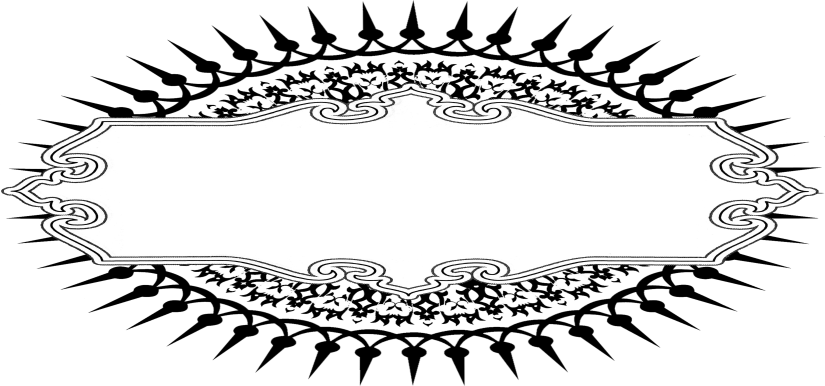 عزيز1- تعريف عزيز:الف) تعريف لغوي: «عزيز»، صفت مشبهه از «عَزَّ يَعِزُّ» [به كسر عين]، به معناي «كاهش يافت، و نادر و كمياب شد» مي‌باشد؛ يا «عزيز»: صفت مشبهه از «عَزَّ يَعَزُّ» [به فتح عين] و به معناي «قوي و نيرومند شد و استحكام پيدا كرد و تشديد يافت» است.و حديث عزيز را يا به خاطر قلّت و ندرت وجودش، بدين نام مي‌خوانند، يا به خاطر قوتش به سبب اينكه از طريقي ديگر وارد شده است، آن را بدين عنوان، نامگذاري كرده‌اند.ب) تعريف اصطلاحي: حديث «عزيز» عبارت است از: «أن لا يقل رواته عن اثنين في جميع طبقات السند»؛ حديثي است كه تعداد روايت كنندگان آن در تمام مقاطع و طبقات سند، از دو نفر كمتر نباشند.2- شرح تعريف:توضيح اينكه: تعداد روايت كنندگان در هيچ يك از طبقات سند كمتر از دو راوي نباشد؛ اما اگر چنانچه در برخي از طبقات سند، سه نفر يا بيشتر وجود داشته باشد در اين صورت مشكلي وجود ندارد؛ با اين شرط كه حتي يك طبقه هم كه شده وجود داشته باشد كه در آن دو راوي باشد؛ زيرا اعتبار به حداقل طبقات است كه همان يك طبقه مي‌باشد.3- مثال حديث عزيز:حديثي كه شيخان [بخاري و مسلم] از انس ، و بخاري از ابوهريره  روايت كرده‌اند كه پيامبر گرامي اسلام فرمودند: «لايؤمن أحدكم حتى أكون أحبّ إليه من والده وولده والنّاس أجمعين».اين حديث را قتاده و عبدالعزيز بن صهيب از انس ، و شعبه و سعيد از قتاده، و اسماعيل بن عُلَيّه و عبدالوارث از عبدالعزيز [بن صهيب] روايت نموده‌اند، و گروه و جمعيتي اين حديث را از هر يك از آنها روايت كرده‌اند.4- مشهورترين كتابهايي كه در عرصه‌ي تدوين و نگارش احاديث عزيز، نگاشته شده‌اند:علماء و انديشمندان اسلامي، كتابهاي مستقل و ويژه‌اي را براي حديث عزيز، به رشته‌ي تحرير در نياورده‌اند؛ و ظاهراً نگارش نيافتن احاديث عزيز، به خاطر قلّت و ندرت آنها، و در بر نداشتن فايده‌ي مهم و ارزنده از تأليف و تدوين اينچنين كتابهايي است.غريب1- تعريف حديث غريب:الف) تعريف لغوي: «غريب»، صفت مشبهه و به معناي «منفرد و تنها، و منزوي و جدا شده» است؛ و يا به معناي «دور از خويشاوندان [و وطن]» مي‌باشد.ب) تعريف اصطلاحي: حديث غريب عبارت است از: «ما ينفرد بروايته راوٍ واحدٍ»؛ حديثي كه تعداد روايت كنندگان آن [در يكي از مقاطع و طبقات سند] فقط يك نفر باشد.2- شرح تعريف:توضيح اينكه: حديث غريب، حديثي است كه فقط يك نفر به روايت آن پرداخته باشد، خواه در هر طبقه از طبقات سند باشد، يا در برخي از طبقات سند - ولو در يك طبقه از طبقات سند-.و اگر در باقي طبقات سند، تعداد روايت كنندگان از يك نفر بيشتر شد، زيان و آسيبي [به غريب بودن آن] نمي‌رساند، زيرا مهم و اساسي، كمترين طبقه از طبقات سند است.3- عنواني ديگر براي حديث غريب:عده‌ي زيادي از علماء و صاحب نظران اسلامي، بر «غريب»، اسم و عنوان ديگري را به نام «فرد» نيز اطلاق مي‌كنند؛ به اين معني كه هر دو [«غريب» و «فرد»] مترادف و هم معني هستند؛ و برخي از علماء و حديث شناسان، بين «غريب» و «فرد»، مغايرت قايل شده‌اند و هر يك از آنها را نوعي مستقل قرار داده‌اند؛ ولي حافظ ابن حجر، هر دوي آنها را هم از لحاظ لغوي و هم از لحاظ اصطلاحي، مترادف و هم معني مي‌داند، جز اينكه وي مي‌گويد: اهل فنِ حديث‌شناسي و اصطلاحات حديثي، غريب و فرد را از حيث كثرت و قلّت استعمال، مخالف و مغاير همديگر مي‌دانند؛ و اين عده از صاحب نظران عرصه‌ي حديثي، بيشتر «فرد» را بر «فرد مطلق»، و «غريب» را بر «فرد نسبي» اطلاق مي‌نمايند.4- اقسام غريب:حديث غريب با توجه به موقعيّتِ تفرّد و تنها بودنش، به دو قسمِ «غريب مطلق» و «غريب نسبي» تقسيم مي‌شود:الف) «غريب مطلق» يا «فرد مطلق»:1- تعريف «غريب مطلق» يا «فرد مطلق»: حديثي كه غرابت در اصل سندش باشد. يعني: «غريب مطلق» يا «فرد مطلق»، حديثي است كه روايت كننده در اصل سندش، فقط يك نفر باشد.2- مثال حديث «غريب مطلق» يا «فرد مطلق»: مانند حديث «انّما الاعمال بالنيات»، كه فقط عمر بن خطاب  آن را نقل كرده است. و گاهي اوقات اين تفرّد [به تنهايي روايت كردن حديث] تا آخر سند، تداوم و استمرار پيدا مي‌كند، و گاهي نيز، تعدادي از روايت كنندگان، اين چنين حديثي را از روايت كننده‌ي متفرد [كه به تنهايي به روايت آن پرداخته] روايت مي‌نمايند.ب) «غريب نسبي» يا «فرد نسبي»:1- تعريف «غريب نسبي» يا «فرد نسبي»: حديثي كه غرابت در اثناي سند حديث باشد. يعني «غريب نسبي» يا «فرد نسبي»، حديثي است كه روايت كنندگان در اصل سندش، از يك نفر بيشتر باشد، سپس يك نفر از اين گروهِ روايت كنندگان به روايت آن حديث بپردازد. [مثلاً چند نفر تابعي، حديثي را از صحابي روايت كنند، اما يك نفر تابع تابعي، بعدها اين حديث را روايت نمايد.]2- مثال «غريب نسبي» يا «فرد نسبي»: مالك، از زهري، از انس  حديثي را روايت كرده است بدين مضمون: «أن النبيّ  دخل مكة وعلى رأسه المغفر».يعني: پيامبر  در حالي وارد مكه شد كه بر سرش كلاه خود بود. و اين حديث را فقط مالك به تنهايي از زهري روايت كرده است [و در روايت از مالك، هيچ كسي موافق اين راوي نيست هر چند روايت كنندگان از انس  زيادتر باشند. پس اين حديث نسبت به مالك فرد است - فرد نسبي]3- سبب نامگذاري: اين قسم به «غريب نسبي» نامگذاري شده است، زيرا تفرّد در اين حديث، نسبت به يك فرد معيّن است [و اين حديث نسبت به يك نفر مشخص، فرد است.]5- برخي از انواع «غريب نسبي»:در اينجا، انواعي از غرابت و تفرّد وجود دارد كه مي‌توان آنها را از «غريب نسبي» به شمار آورد، زيرا كه غرابت در آنها به طور مطلق نيست، بلكه غرابت در آنها به نسبت مقداري معين و مشخص وجود دارد [و به طور مطلق نيست] و اين انواع «غريب نسبي» عبارتند از:الف) تفرّدِ انسان ثقه و مورد اعتماد به نقل و روايت حديث؛ مانند اين گفته‌ي محدثان: «لم يروه ثقة إلا فلان»؛ يعني اين حديث را هيچ انسان ثقه و مورد اطميناني به جز فلاني - كه ثقه و مورد اعتماد است - روايت نكرده است.ب) تفرّد نقل كننده‌ي مشخص از راوي [روايت كننده‌ي] معيّن؛ مانند اين گفته‌ي محدثان: «تفرّد به فلان عن فلان»، يعني: فقط فلاني [نقل كننده‌ي مشخص]، اين حديث را از فلاني [روايت كننده‌ي معين]، روايت نموده است؛ گر چه اين حديث از طرفي ديگر از غير آن راويِ مشخص، روايت شده باشد.ج) تفرّد مردمان شهري از شهرها، يا تفرّد ناحيه و منطقه‌اي از مردمان سرزمينها [ي اسلامي]، يا تفرّد جهتي ديگر؛ مانند اين گفته‌ي محدثان: «تفرّد به أهل البصرة عن أهل المدينة»؛ يعني فقط مردمان بصره اين حديث را از مردمان مدينه‌ي منوره روايت نموده‌اند. يا «تفرّد به أهل الشام عن أهل الحجاز»؛ يعني فقط مردمان سرزمين شام اين حديث را از مردمان منطقه‌ي حجاز، نقل كرده‌اند.6- تقسيمي ديگر از حديث غريب:علماء و انديشمندان اسلامي، حديث غريب را از حيث «غرابت سند» يا «متن» به چند قسم، تقسيم نموده‌اند:الف) حديثي كه هم از لحاظ متن غريب باشد و هم از لحاظ اسناد [= غريب در متن و اسناد]: و اين قسم به حديثي گفته مي‌شود كه متن آن توسط يك نفر روايت شده باشد.ب) حديثي كه از لحاظ اسناد غريب باشد نه از لحاظ متن [= غريب در اسناد نه در متن]: عبارت از حديثي است كه جمعي از صحابه، متن آن را روايت مي‌كنند و يك نفر ديگر به تنهايي، از صحابي ديگر، آن را روايت مي‌كند؛ و درباره‌ي اين قسم، ترمذي مي‌گويد: «غريب من هذا الوجه». [و چنين حديثي، بيشتر غيرصحيح است.]7- برخي از كتابهايي كه در آنها احاديث غريب وجود دارد:مثالها و نمونه‌هاي زيادي را مي‌توان در اين كتابها براي حديث «غريب» پيدا كرد:	الف) مُسند بزّار.	ب) معجم الأوسط طبراني.8- مشهورترين كتابهايي كه در عرصه‌ي تدوين و نگارش حديث غريب، به رشته‌ي تحرير درآمده‌اند:	الف) «غرائب مالك»، تأليف دار قطني.	ب) «الأفراد»؛ اين كتاب نيز نگارش يافته‌ي دار قطني مي‌باشد.	ج) «السنن التي تفرّد بكل سنة منها أهل بلدة»، تأليف ابوداود سجستاني.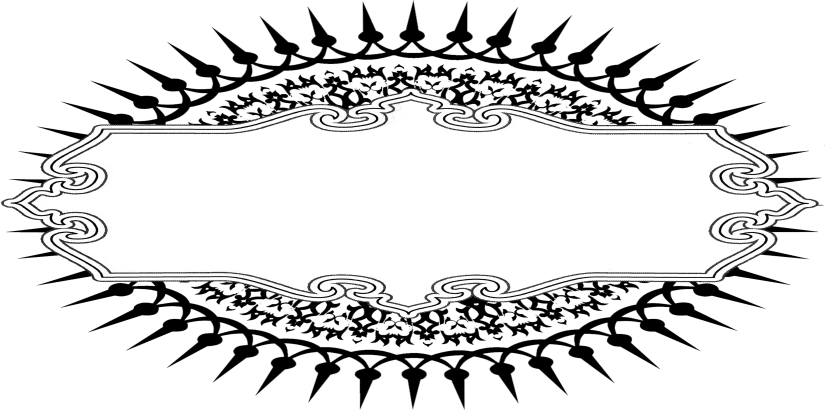 تقسيم خبر آحاد
با توجه به ميزان قوّت و ضعف آنخبر آحاد - با سه قسمش: مشهور، عزيز و غريب - با توجه به ميزان قوت و ضعفش به دو قسم، تقسيم مي‌شود كه عبارتند از:الف) «مقبول»: حديثي است كه صحّت و صداقت و راستي و درستي «مُخبر به» در آن، ترجيح داده شود. و حكم «مقبول» اين است كه استناد و احتجاج و عمل بدان، واجب و الزامي است.ب) «مردود»: حديثي است كه صحّت و درستي «مُخبر به» در آن، ترجيح داده نشده باشد. و حكم «مردود» اين است كه استناد و احتجاج و عمل بدان واجب و الزامي نيست و استناد و عمل بدان ترك مي‌گردد.و براي هر كدام از «مقبول» و «مردود»، اقسام و انواع و تفاصيل و جزئياتي است كه به زودي آنهـا را در دو فصـل مستقـل - اگر خداوند متعال بخواهد - بيان خواهم نمود.فصل دوم:
«خبـر مقبـول» مبحث اول: اقسام مقبول مبحث دوم: تقسيم مقبول به «معمول به» و «غير معمول به».مبحث اول:
اقسام مقبولمقبول با توجه به ميزانِ تفاوت مراتبش [مراتب قوت و ضعفش] به دو قسمِ عمده و اساسي و اصلي و كليدي تقسيم مي‌شود كه عبارتند از: «صحيح» و «حسن»؛ و هر كدام از آنها به دو قسم ديگر تقسيم مي‌شوند كه عبارتند از: «لذاته» و «لغيره». و در نهايت، اقسام مقبول به چهار قسم مي‌رسد كه عبارتند از:	1- صحيح لذاته [صحيح ذاتي].	2- حسن لذاته [حسن ذاتي].	3- صحيح لغيره [صحيح به واسطه‌ي غيرخود].	4- حسن لغيره [حسن به واسطه‌ي غيرخود].و چنانكه مي‌آيد، بحث هر كدام از اين اقسام را به تفصيل و با ورود به جزئيات و نكاتِ ريز بيان خواهم نمود.صحيح1- تعريف صحيح:الف) تعريف لغوي: «صحيح» ضد «سقيم» [ضعيف، معيوب، ناقص، بد، نامرغوب] است؛ و معناي حقيقي واژه‌ي «صحيح»، در اجسام تبلور مي‌يابد و در حديث و سائر معاني، جنبه‌ي مجازي دارد.ب) تعريف اصطلاحي: حديث صحيح عبارت است از: «ما اتصل سنده بنقل العدل الضابط عن مثله إلى منتهاه من غير شذوذ ولاعلة»؛ حديثي است كه سند آن با نقل فردِ عادلِ ضابط و با ضبط كامل از فردي همانند خود، تا انتهاي سند، وصل باشد و شذوذ و علّت قادحه [چيزي كه به صحّت و درستي آن زيان و آسيب برساند]، در آن نباشد.2- شرح تعريف:تعريف پيشين، اموري را شامل مي‌شود و دربرمي‌گيرد كه تحقق و فراهم بودن آنها واجب و الزامي است تا حديث، «صحيح» قرار بگيرد؛ و اين امور عبارتند از:الف) اتصال سند [از ابتدا تا انتهاي سند، متصل باشد]: يعني هر يك از روايت كنندگان، آن حديث را از ابتدا تا انتهاي سند، از فرد بالاتر از خود به طور مستقيم و بي‌واسطه فرا گيرد.ب) عدالت روايت كنندگان: يعني هر يك از روايت كنندگان حديث، مسلمان، بالغ و عاقل باشند و متّصف به فسق و فجور و هرزگي و بي‌بند و باري، و خلاف جوانمردي و مردانگي و فتوّت و بزرگواري نشده باشند.ج) ضابط بودن روايت كنندگان: يعني هر يك از روايت كنندگان حديث، بايد از ضبط و دقت كامل برخوردار باشند. و اين ضبط و اتقان يا از طريق قوه‌ي حافظه صورت مي‌پذيرد و يا از روي نوشته‌ها. [به هر حال روايت كننده‌ي حديث، به محض اتصاف به عدالت و تقوا، موثق و معتبر به شمار نمي‌آيد بلكه بايد ضبط و دقت ورزيدن، ضميمه‌ي عدالت و امانت او گردد. چه بسا يك راوي از پرهيزگارترين بندگان و عالي‌ترين آنان از لحاظ ورع و صلاح باشد، ولي داراي ضبط و دقت در روايت نباشد و از اين طريق به اشتباه و غلط خواهد افتاد و گاهي فراموشي به او دست مي‌دهد و حديثي را با حديث ديگري خلط خواهد نمود.بنابراين براي شخص راوي، ضبط و دقت در قوه‌ي حافظه و يا صحت نوشته‌ها و شنيده‌ها شرط اساسي است. علماء و صاحب نظران اسلامي، حديث صحيح را مشروط بر اين كرده‌اند كه راوي آن بايد از عالي‌ترين درجات ضبط و اتقان برخوردار باشد تا اينكه به محفوظات و دقت وي اطمينان حاصل گردد، و اينگونه ضبط را مي‌توان با مقايسه‌ي بعضي روايت يك راوي با يكديگر، و يا با روايت راويان ديگر كه حافظ و موثق باشند، به دست آورد.چه بسا يك راويِ ضابط؛ حافظ و متقن باشد، ولي در اثر كهولت و پيري، حافظه‌اش ضعيف شده باشد و محفوظاتش را با هم خلط نمايد. محدثان روايت چنين روايت كننده‌اي را هم ضعيف مي‌شمارند و درباره‌ي او مي‌گويند: «اختلط بآخره»، يعني در آخر عمر دچار آشفتگي و پريشاني شده است، تا جايي كه روايات اين گونه روايت كنندگاني را به دلايل و شواهد مختلفي از هم متمايز نموده و گفته شود: اين روايت مربوط به قبل از حواس پرتي و آشفتگي ايام پايان عمر او مي‌باشد و پذيرفتني است، و اين روايت مربوط به بعد از اختلاط و پريشاني پايان عمر او است؛ و يا اگر ندانيم كه روايت مربوط به چه دوره‌اي از عمر است، در اين صورت، آن روايت مردود و متروك خواهد شد. - مترجم]د) عدم شذوذ در حديث: يعني حديث نبايد شاذّ باشد. و حديث شاذّ، حديثي است كه روايت كننده‌ي ثقه [معتبر و مورد اعتماد]، آن را برخلاف حديث راويِ موثقتر و راجحتر از خود، نقل مي‌كند و در نقل با او مخالفت مي‌نمايد. [مانند اينكه يكي از راويان موثق، حديثي را با عبارات و اضافات معيّني، برخلاف نقل راويان مؤثقتر از خود روايت مي‌كند؛ در اين صورت روايتِ راوي موثقتر و معتبرتر پذيرفته مي‌شود و حديث او را در اصطلاح «محفوظ» مي‌گويند، و حديث مخالف آن روايت را هر چند راويِ آن از نگاه محدثان، موثق و مقبول باشد، «شاذّ» مي‌گويند.]هـ) عدم علّت در حديث: يعني حديث شامل علت معيوبي [در سند و متن آن] نباشد. و علت حديث، عبارت است از: عوامل و اسباب پنهاني [كه مربوط به متن حديث و يا سند آن مي‌باشد كه اگر آشكار شود] به صحّت و درستي حديث ضرر و آسيب مي‌رساند، اگر چه برحسب ظاهر، حديث خالي از عيب باشد [ولي علت يا علل پوشيده‌اي دارد كه جز خبرگان و متخصصان حديث به آن پي نخواهند برد.]3- شرايط حديث صحيح:از شرح و توضيح تعريفِ حديث «صحيح»، واضح و آشكار شد كه شرايط حديث صحيح، كه واجب و الزامي است تحقق پيدا كند تا حديث، «صحيح» قرار بگيرد، پنج مورد است كه عبارتند از: اتصال سند [از ابتدا تا انتها]، عدالت روايت كنندگان، ضابط بودن روايت كنندگان، عدم علّت و عدم شذوذ در حديث.و هر گاه يكي از اين شرايط پنج گانه، مختل و معيوب شد و صدمه و آسيب ديد، در آن هنگام حديث، صحيح ناميده نمي‌شود.4- مثال حديث صحيح:مانند حديثي كه بخاري آن را در صحيح خود روايت نموده و گفته است: «حدثنا عبدالله بن يوسف، قال: أخبرنا مالك عن ابن شهاب عن محمد بن جبير بن مطعم عن أبيه قال: سمعت رسول الله قرأ في المغرب بالطور».«عبدالله بن يوسف براي ما روايت كرده و گفته: مالك از ابن شهاب از محمد بن جبير بن مطعم از پدرش به ما خبر داده و گفته است: شنيدم كه پيامبر اكرم  در نماز مغرب، سوره‌ي طور را مي‌خواند.»اين حديث صحيح است؛ زيرا:الف) سندش [از ابتدا تا انتها] متصل است؛ زيرا هر يك از روايت كنندگان، اين حديث را از شيخ خود شنيده است. و امّا «عنعنه‌ي» مالك و ابن شهاب و ابن جبير [در جمله‌ي «مالك عن ابن شهاب عن محمد بن جبير بن مطعم عن ابيه]، محمول بر اتصال است، زيرا همه‌ي اين بزرگواران از شبهه‌ي تدليس، مبرّا و پاك هستند.ب) روايت كنندگان حديث، همه عادل و ضابط هستند؛ و اوصاف و ويژگيهاي اين رُوات در نزد علماء و صاحب نظران جرح و تعديل، به ترتيب چنين است:1- «عبدالله بن يوسف»: ثقة متقن [فردي مورد اعتماد و ضابط و ثقه و كامل است].2- «مالك بن انس»: امام حافظ [پيشوايِ حافظ و با دقّت است].3- «ابن شهاب زهري»: فقيه حافظ متفق علي جلالته و اتقانه [فقيهي حافظ است كه تمام علماء بر عظمت و بزرگي و ضبط و اتقان وي، اتفاق نظر دارند.]4- «محمد بن جبير»: ثقه [فردي ثقه و مورد اعتماد است].5- «جبير بن مطعم»: صحابي است [و تمام اصحاب پيامبر  عادل و امانت‌دار هستند.]ج) اين حديث شاذّ نيست: زيرا حديثي قوي تر و راجحتر با او مخالفت نكرده و مغايرتي پيدا ننموده است.د) و در اين حديث، علّتي از علل و اسباب [پنهاني كه مربوط به متن حديث و يا سند آن باشد كه اگر آشكار شود به صحّت حديث ضرر و آسيب مي‌رساند] وجود ندارد [و حديث از شذوذ و علّت مبرّا و پاك است.]5- حكم حديث صحيح:به اجماع اهل حديث و صاحب نظرانِ معتبر و مورد اعتمادِ اصولي و فقهي، عمل به حديث صحيح [و استناد و احتجاج بدان] واجب و الزامي است، و حديث صحيح، حجّت و دليلي از حجّتها و دلايل شرعي است كه مسلمان را نسزد كه عمل [و استناد و احتجاج] بدان را ترك گويد و به بوته‌ي فراموشي بسپارد.6- مراد و مقصود اين گفته‌ي محدثان كه مي‌گويند: «هذا حديث صحيحٌ» [اين، حديثي صحيح است]، و «هذا حديث غيرصحيحٌ» [اين، حديثي غيرصحيح است]:الف) مراد از اين گفته‌ي محدثان: «هذا حديث صحيح»، اين است كه شرايط پنج گانه‌ي پيشين [اتصال سند، عدالت راوي، ضابط بودن راوي، عدم علت و عدم شذوذ] در اين حديث، تحقق يافته است؛ و مقصود از اين گفته، اين نيست كه اين حديث، به نفسه و به خودي خود، صحت و درستي‌اش قطعي و مسلم است، چون احتمال طاري شدن خطا و نسيان و لغزش و فراموشي بر شخص ثقه و مورد اعتماد وجود دارد.ب) و مراد از اين گفته‌ي محدثان كه مي‌گويند: «هذا حديث غيرصحيح»، اين است كه تمام شرايط پنج گانه‌ي پيشين - درباره‌ي صحّت حديث - يا برخي از آنها در اين حديث، تحقق نيافته است. و مقصود از اين گفته، اين نيست كه اين حديث، به نفسه و به خودي خود، ناراست و دروغ است، چون احتمال دارد كسي كه زياد دچار خطا و اشتباه [و نسيان و فراموشي] مي‌شود، گاهي سخن راست و درست بگويد و به حق و صواب دست بيابد.7- آيا مي‌توان به طور قطعي و يقيني درباره‌ي سندي گفت كه آن سند - به طور مطلق - صحيح‌ترين سندها است؟:قول برگزيده و مختار اين است كه درباره‌ي سند حديث نمي‌توان به طور قطعي و يقيني گفت كه آن سند، به طور مطلق صحيح‌ترين سندها است؛ زيرا مبناي تفاوتِ مراتبِ صحّت حديث، براساس تثبيت شدن شرايط صحّت براي سند حديث است؛ و تحقق عالي‌ترين و برترين درجات نيز در تمام شرايط صحّت [حديث] به ندرت اتفاق مي‌افتد.و [در اين زمينه] بهترين و مناسب‌ترين كار اين است كه از حكم نمودن به اينكه فلان اسناد - به طور مطلق - صحيح‌ترين اسانيد است، خودداري شود؛ با اين وجود باز هم از برخي از ائمه و پيشوايان نقل شده كه پيرامون «صحيح‌ترين سندها» چيزهايي را گفته‌اند؛ و به نظر مي‌رسد كه هر امام و پيشوايي كه صحّت حديثي در نزدش تقويت و استحكام يافته، آن را ترجيح و برتري داده است [و پيرامون آن گفته است كه صحيح‌ترين سند، همين است كه من به تحقيق و تفحّص و مطالعه و بررسي آن پرداخته‌ام.]برخي از اين اقوال درباره‌ي صحيح‌ترين سندها، اين موارد هستند كه «صحيح‌ترين سندها» عبارتند از:الف) «زهري از سالم از پدرش»؛ اين قول از اسحاق بن راهويه و احمد نقل شده است.ب) «ابن سيرين از عبيده از علي»؛ اين قول از ابن مديني و فلّاس روايت شده است.ج) «اعمش از ابراهيم از علقمه از عبدالله»؛ اين قول از ابن معين نقل شده است.د) «زهري از علي بن حسين از پدرش [حسين بن علي] از علي»؛ اين قول از ابوبكر بن ابي شيبه، روايت شده است.هـ) «مالك از نافع از ابن عمر»؛ اين قول از بخاري روايت شده است.8- نخستين كتابي كه در عرصه‌ي نگارش «حديثِ فقط صحيح»، به رشته‌ي تحرير درآمده، چيست؟:نخستين كتابي كه در زمينه‌ي تدوين و نگارش حديثِ فقط صحيح [كه شائبه‌اي از ضعف و عيب و نقص و علّت و... در آن نباشد] به رشته‌ي تحرير درآمده، كتاب «صحيح بخاري»؛ و بعد از آن، كتاب «صحيح مسلم» است كه هر دوي آنها از زمره‌ي صحيحترين و معتبرترين كتابها بعد از قرآن به شمار مي‌آيند، و امت اسلامي نيز بر پذيرش و قبول و تأييد و دريافت دو كتاب اين بزرگواران، اتفاق نظر و اجماع دارند.الف) كدام يك از دو كتابِ بخاري و مسلم، صحيحتر است؟:«بخاري»، صحيحترين اين دو كتاب به شمار مي‌آيد كه از فوائد و نكاتِ [ارزنده و مفيد] زيادي نيز برخوردار است، و اين بدان خاطر است كه اتصال [اسنادِ] احاديث بخاري قويتر و مؤثرتر، و رجال آن مؤثقتر و معتبرتر مي‌باشد. و علاوه از اين، در بخاري، استنباطات و استدلالات فقهي و نكته‌هاي نغز و حكمت‌آميزي وجود دارد كه در صحيح مسلم وجود ندارد.و اينكه «صحيح بخاري» از «صحيح مسلم» صحيحتر است، به اعتبار مجموع [احاديث، و به طور كلّي] است وگرنه گاهي اوقات اتفاق مي‌افتد كه برخي از احاديث مسلم، از برخي از احاديث بخاري قويتر و صحيحتر مي‌نمايد.و برخي از علماء و صاحب نظران گفته‌اند كه صحيح مسلم [از صحيح بخاري] صحيحتر است؛ و حق و درست همان قول نخست است.ب) آيا صحيح بخاري و صحيح مسلم دربردارنده‌ي تمام احاديث صحيح‌اند؟ و آيا بخاري و مسلم، خويشتن را متعهّد و مقيّد به تدوين و گردآوري تمام احاديث صحيح نموده‌اند؟:امام بخاري و امام مسلم، تمام احاديث صحيح را در كتابهاي خويش، تدوين و گردآوري و ساماندهي و احاطه نكرده‌اند [و كتابهاي آنان دربردارنده‌ي تمام احاديث صحيح و شامل تمام آنها نيست] و ايشان خويشتن را به گردآوري تمام احاديث صحيح، مقيّد و متعهّد و ملتزم و پايبند ننموده‌اند.امام بخاري گفته است: «ما ادخلت في كتابي الجامع الّا ما صحّ وتركت من الصحاح لحال الطول»؛ يعني: «در كتابم - الجامع [الصحيح] - فقط احاديث صحيح را وارد نموده‌ام و احاديث صحيحي را نيز از ترس طولاني شدن كتاب، از قلم انداخته‌ام و ناديده گرفته‌ام.»و امام مسلم گفته است: «ليس كلّ شيءٍ عندي صحيح وضعته ههنا؛ إنما وضعت ما أجمعوا عليه»؛ يعني: «از سوي خودم احاديث صحيح را در اين كتاب قرار نداده‌ام، بلكه در اين كتاب به تدوين و گردآوري احاديثي پرداخته‌ام كه علماء و صاحب‌نظران بر [صحّت و درستي] آن‌ها اجماع نموده‌اند».ج) آيا احاديث صحيحِ زيادي از بخاري و مسلم، فوت شده‌اند، يا احاديث صحيح اندكي از دست آنها، در رفته است؟:1- حافظ ابن اخرم گويد: از بخاري و مسلم جز احاديث صحيح اندكي، فوت نشده است. و اين قول وي [از ناحيه‌ي علماء و صاحب نظران حديثي] مورد ترديد و انكار قرار گرفته است.2- و قول صحيح اين است كه از بخاري و مسلم، احاديث صحيحِ زيادي، فوت شده‌اند. از امام بخاري نقل شده كه وي گفته است: «وما تركت من الصحاح أكثر»؛ يعني: «آنچه از احاديث صحيح ترك نموده و از قلم انداخته‌ام، بيشتر [از احاديث گردآوري شده در «الجامع الصحيح»] مي‌باشد.و نيز گفته است: «أحفظ مائة ألف حديث صحيح، ومائتي ألف حديث غيرصحيح»؛ يعني: «صد هزار حديث صحيح و دويست هزار حديثِ غيرصحيح حفظ نموده‌ام.»د) تعداد احاديث در هر يك از صحيح بخاري و صحيح مسلم، چه قدر است؟:1- صحيح بخاري: كلّ احاديث بخاري با احاديث مكرّرش، هفت هزار و دويست و هفتاد و پنج [7275] حديث است. و بدون مكرّرات، چهار هزار حديث دارد.2- صحيح مسلم: تمام احاديث مسلم با احاديث مكرّرش، دوازده هزار [12000] حديث، و بدون مكرّرات، در حدود چهار هزار حديث است.ه‍) در كجا مي‌توانيم بقيه‌ي احاديث صحيحي را كه از بخاري و مسلم فوت شده‌اند، بيابيم و از آنها اطلاع و آگاهي پيدا بكنيم؟:مي‌توانيم آنها را در كتابهاي معتبر و مورد اعتماد و مشهور و معروف، همانند: «صحيح ابن خزيمه»، «صحيح ابن حبّان»، «مستدرك حاكم»، «سنن چهار گانه [ترمذي، ابوداود، نسايي و ابن ماجه]»، «سنن دارقطني»، «بيهقي» و ديگر كتب معتبر و مشهور حديثي، بيابيم.و وجود حديث در اين كتابها [براي صحّت و درستي حديث] كافي نيست، بلكه ضروري و الزامي است كه بر صحّت آن حديث [در آن كتاب] تنصيص شده باشد؛ مگر اينكه اين حديث در كتابي آمده باشد كه يكي از شرايط تدوين و گردآوري آن، اين باشد كه فقط به نقل و روايت احاديث صحيح، منحصر و محدود باشد؛ همانند: «صحيح ابن خزيمه». [در اين صورت اگر بر صحّت آن حديث در چنين كتابي، تنصيص نشده بود، باز هم آن حديث از جمله‌ي احاديث صحيح به شمار مي‌رود، چرا كه نويسنده‌اش متعهّد و ملتزم شده است تا فقط به تدوين و نگارش احاديث صحيح، در كتابش بپردازد، و احاديث غيرصحيح را در كتابش درج نكند.]9- سخني درباره‌ي «مستدرك حاكم»، «صحيح ابن خزيمه» و «صحيح ابن حبّان»: الف) «مستدرك حاكم»: اين كتاب در ميان كتابهاي حديث، كتابي بزرگ و پرحجم به شمار مي‌آيد كه نويسنده‌اش در آن، به بيان احاديث صحيحي - كه بخاري و مسلم آنها را در صحيح خود نياورده‌اند - پرداخته است، آن هم بر طبق شرايط بخاري و مسلم، يا بر طبق شرايط يكي از آن دو.همچنين حاكم نيشابوري در اين كتاب، به تدوين و گردآوري احاديثي - كه به تشخيص خودش از لحاظ اسناد صحيح است - پرداخته، گر چه اين احاديث مطابق با شرايط هيچ يك از بخاري و مسلم [براي صحّت حديث] نباشد و واجد هيچ يك از شرايط بخاري و مسلم نبوده باشد. و چه بسا كه وي به ذكر برخي از احاديثي مي‌پردازد كه [از لحاظ اسناد] صحيح نيستند؛ [و به طور كلّي] حاكم نيشابوري در تصحيح احاديث، متساهل و كم توجه است، و مناسب است كه به طور شايسته و بايسته، احاديث كتابش، مورد مطالعه و وارسي و نقد و بررسي و كند و كاو قرار بگيرد. و علامه ذهبي نيز به نقد و بررسي و تجزيه و تحليل احاديث مستدرك پرداخته و بيشتر احاديث آن را به طور مناسب و بايسته به نقد كشيده و به صورت شايسته به قضاوت در مورد آنها پرداخته است.و هماره اين كتاب، نياز به نقد و بررسي و تجزيه و تحليل و عنايت و توجه دارد.ب) «صحيح ابن حبّان»: ترتيب و ساماندهي اين كتاب، اختراعي و ابداعي است، و براساس ابواب و مسانيد، مرتّب و منظم و سازمان يافته و طبقه‌بندي شده، نيست؛ از اين رو آن را «التقاسيم والأنواع»، نام نهاده است. [و چون اين كتاب بر مبناي درستي، طبقه‌بندي و ساماندهي نشده است، از اين رو] پيدا نمودن يك حديث در آن، كاري بس سخت و دشوار است.و برخي از علماء و صاحب نظران متأخر و پسين، به ترتيب و ساماندهي صحيح ابن حبّان پرداخته‌اند و آن را براساس ابواب، مرتب و طبقه‌بندي نموده‌اند.و نويسنده‌ي كتاب [= ابن حبان]، در تصحيح [صحيح گفتن] احاديث، متساهل و كم توجه است؛ ولي تساهل و بي‌دقتي وي در اين زمينه، از حاكم نيشابوري، كمتر است.ج) «صحيح ابن خزيمه»: اين كتاب يك درجه از صحيح ابن حبّان بالاتر و برتر است، آن هم به خاطر اينكه، [ابن خزيمه] در تشخيص و شناسايي احاديث صحيح، بسيار تحقيق و تفحّص و بررسي و مطالعه و كند و كاو نموده است، تا جايي كه به خاطر اندك نقدي در اسنادِ [حديث از ناحيه‌ي حديث شناسان و رجال حديثي] از صحيح قرار دادن [آن حديث]، خودداري ورزيده و توقف نموده است.10- مُستخرجات بر صحيح بخاري و صحيح مسلم:الف) موضوع «مُستخرج»:«مُستخرج»: عبارت از كتابي است كه نويسنده، احاديث و روايات يك كتاب حديث را به غير اسنادِ صاحبِ آن، بلكه با سندي كه خود [از شيوخ خويش براي آن حديث] فراهم نموده است، روايت كند، و به يكي از شيوخ صاحب كتاب يا بالاتر از آن [مافوق آن] برسد. [يعني در طبقات بالا - صحابي‌ها يا تابعين - اين دو طريق (طريق اصلي كه شيوخ صاحب كتاب يا مافوق آن، آن را روايت نموده‌اند، و طريق مستخرج) به هم پيوند مي‌خورند].ب) مشهورترين مستخرجات كه بر صحيح بخاري و صحيح مسلم، نگاشته شده‌اند:1- مستخرج ابوبكر اسماعيلي، نسبت به صحيح بخاري.2- مستخرج ابوعوانه‌ي اسفراييني، نسبت به صحيح مسلم.3- مستخرج ابونعيم اصفهاني، نسبت به صحيح بخاري و صحيح مسلم.ج) آيا صاحبان مستخرجات، موافقت و مطابقت و يكساني و هماهنگي صحيحين در الفاظ را در كتابهايشان، رعايت كرده‌اند؟ [و احاديث را با همان الفاظ موجود در صحيحين آورده‌اند؟]:نويسندگان مستخرجات، موافقت و هماهنگي در الفاظ را با صحيحين، رعايت نكرده‌اند [و آنها را با همان الفاظ موجود در صحيحين نياورده‌اند] چرا كه آنها به روايت الفاظي پرداخته‌اند كه از طريق شيوخشان به آنها رسيده است؛ از اين رو اندك تفاوتي در برخي الفاظ در مستخرجات واقع شده است.و همچنين احاديثي كه نويسندگان پيشين در كتابهاي مستقل و جداگانه‌شان به نقل و روايت آنها پرداخته‌اند - مانند: بيهقي و بغوي و امثال آنها كه مي‌گويند: «رواه البخاري» يا «رواه مسلم» - براستي در برخي از آنها، هم تفاوت در معني به چشم مي‌خورد و هم تفاوت در الفاظ.و مراد از اين قولشان كه مي‌گويند: «رواه البخاري ومسلم»، اين است كه اصل اين حديث را بخاري و مسلم روايت نموده‌اند.د) آيا جايز است كه از مستخرجات، حديثي را نقل كنيم و آن را به بخاري و مسلم، نسبت دهيم و مربوط به آنها بدانيم؟:با توجه به آنچه گذشت، براي كسي جايز نيست كه از مستخرجات يا كتابهاي مزبور پيشين، حديثي را نقل كند و بگويد: «رواه البخاري» [اين حديث را بخاري روايت كرده است] يا «رواه مسلم» [اين حديث را مسلم روايت نموده است]، مگر به يكي از دو شرط:1- اينكه حديث را با روايت صحيح بخاري و صحيح مسلم، مقايسه و مقابله بكند.2- يا نويسنده‌ي مستخرج و يا مصنّف بگويد: «أخرجاه بلفظه»، بخاري و مسلم، اين حديث را با لفظ آن، نقل كرده‌اند.ه‍) فوائد مستخرجات بر صحيح بخاري و صحيح مسلم:براي مستخرجاتي كه بر صحيح بخاري و صحيح مسلم نوشته شده‌اند، فوايد زيادي است كه اين فوايد نزديك به ده فايده مي‌باشد كه سيوطي در «تدريب الراوي» به ذكر آنها پرداخته است؛ و مهمترين آنها عبارتند از:1- علوّ اسناد: زيرا اگر نويسنده‌ي مستخرج، حديثي را از طريق بخاري - مثلاً - روايت بكند، البته كه اين طريق پائين تر از طريقي است كه در مستخرج به روايت آن پرداخته است (به عبارت ديگر، مستخرجات، واسطه‌هاي روايت را كم مي‌كند و سندهاي مقطوع و معلّق و مرسل را ترميم و به سندهاي متصل تبديل مي‌كند.)2- افزايش ميزان صحّت حديث: به خاطر اينكه برخي از احاديث كتابهاي مستخرج، دربردارنده‌ي الفاظ زايد و مشتمل بر نكات اضافي و جديد است.3- تقويت [سند احاديث] با توجه به كثرت طرق: و فايده‌ي تقويت سند احاديث با كثرت طرقش، اين است كه در وقت مخالفت و تعارض، [بر حديث متعارض خود] ترجيح و برتري پيدا مي‌كند.11- چه حديثي از احاديثي كه شيخان [بخاري و مسلم] به روايت آن پرداخته‌اند، محكوم به صحّت است؟:پيشتر گذشت كه بخاري و مسلم، جز روايات و احاديث صحيح، احاديث ديگري را در صحيحين وارد نكرده‌اند، و امت اسلامي نيز كتابهاي آن دو بزرگوار را مورد عنايت و توجه و پذيرش و قبول خويش قرار داده‌اند.به هر حال سؤال اين است كه احاديث و رواياتي كه محكوم به صحت است، و امت اسلامي نيز آنها را پذيرفته و قبول نموده‌اند، كدامها هستند؟جواب اينكه: آنچه بخاري و مسلم با اسناد متّصل به روايت آن پرداخته‌اند، محكوم به صحت است؛ و اما آنچه از ابتداي اسنادش، يك راوي يا بيشتر حذف شده باشد - كه به چنين حديثي، «معلّق» مي‌گويند و در بخاري چنين احاديثي زياد است. اما چنين احاديثي در تراجم ابواب و مقدمات آنها است، و اصلاً در متن و بدنه و قسمت اصلي ابواب بخاري چنين احاديثي وجود ندارد، و در مسلم نيز از اين نوع احاديث [معلّق] به جز يك حديث، آن هم در باب تيمّم، ديگر حديثي وجود ندارد - حكم چنين حديثي كه از ابتداي اسنادش، يك راوي يا بيشتر حذف شده باشد، به شرح زير است:الف) احاديثي كه با صيغه‌ي «جزم و قطع» باشد، مانند: «قالَ»، «أَمَرَ» و «ذَكَرَ»؛ پس مطالبي كه پس از اين صيغه‌ها مي‌آيند، محكوم به صحّت است.ب) احاديثي كه در آنها جزميّت و قطعيّت وجود ندارد: مانند «يُروى»، «يُذْكَر»، «يُحكى»، «رُوِي» و «ذُكِرَ»؛ پس آنچه كه پس از اين صيغه‌هاي غيرقطعي مي‌آيد، محكوم به صحّت نيست.با اين حال، باز هم در چنين اسنادي، حديث واهي و سُست، و ضعيف و بي‌پايه وجود ندارد، چرا كه اين حديث در كتابي وارد شده است كه عنوان «صحيح» بودن را يدك مي‌كشد.12- مراتب حديث صحيح:پيشتر گذشت كه برخي از علماء با تشخيص خودشان، «صحيحترين و عاليترين اسانيد» را بيان نموده‌اند، به همين خاطر و بر مبناي فراهم بودن بقيه‌ي شرايط صحّت [حديث]، مي‌توان گفت كه براي حديث صحيح، مراتبي وجود دارد:الف) عاليترين و معتبرترين مراتب حديث صحيح، احاديثي هستند كه با يكي از صحيحترين اسانيد مانند: روايت مالك، از نافع، از ابن عمر، روايت شده باشند.ب) دوم [از لحاظ رتبه]، احاديثي هستند كه از طريق رجال و روايت كنندگاني كه از رجال اسناد اول (= مالك از نافع از ابن عمر) پائين تر هستند، روايت شده باشند؛ مانند: روايت حماد بن سلمه از ثابت از انس.ج) سپس [از لحاظ رتبه و درجه]، احاديثي هستند كه كسي به روايت آنها پرداخته باشد كه از زمره‌ي كساني باشد كه كمترين ميزان وثاقت در او تحقق يافته باشد، مانند: روايت سهيل بن ابي صالح از پدرش از ابوهريره.و به اين تفاصيل، تقسيم‌بندي حديث صحيح، به هفت مرتبه نيز ملحق مي‌شود كه عبارتند از:1- احاديثي كه بخاري و مسلم، متفقاً روايت كرده‌اند [و اين قسم عاليترين و معتبرترين مراتب حديث صحيح است.]2- دوم، احاديثي كه فقط بخاري روايت كرده است.3- سپس احاديثي كه فقط مسلم به روايت آنها پرداخته باشد.4- احاديثي كه مطابق شرط بخاري (ملاقات و هم عصري)، و شرط مسلم (هم عصري) باشد، ولي در صحيحين ذكر نشده باشند. (به عبارت ديگر، چهارم: حديثي است كه واجد شرايط بخاري و مسلم باشد ولي در صحيحين ذكر نشده باشد.)5- احاديثي كه مطابق شرط بخاري (ملاقات و هم عصري) باشد، ولي در صحيح بخاري ذكر نشده باشد.6- احاديثي كه مطابق شرط مسلم (هم عصري) باشد، ولي در صحيح مسلم ذكر نشده باشد.7- سپس احاديث بقيه‌ي ائمه و پيشوايان حديثي غير از بخاري و مسلم؛ مانند: ابن خزيمه و ابن حبان، از آن احاديثي كه واجد شرايط شيخان [= بخاري و مسلم] و مطابق با شرايط آنها نباشد.13- شرط بخاري و مسلم:شيخان [بخاري و مسلم] شرطي را - اضافه بر شرايط مورد اتفاق در حديثِ صحيح - كه شرط كرده باشند يا تعيين نموده باشند، بيان نكرده‌اند؛ ولي علماء و صاحب نظران محقق و پژوهشگر، پس از جستجو و تحقيقِ شيوه‌ها و اسلوب بخاري و مسلم، هر كدام به نتيجه‌اي رسيده‌اند و گمان كرده‌اند كه آن شيوه و طريقه، از جمله‌ي شرايط بخاري و مسلم، يا از زمره‌ي شرايط يكي از آن دو است.و بهترين سخني كه در اين زمينه گفته شده، اين است كه مراد از شرط شيخين، يا شرط يكي از آن دو، اين است كه حديث از طريق رجال هر دو كتاب [بخاري و مسلم]، يا از طريق رجال يكي از آن دو، با مراعات كيفيتي كه شيخان در روايت از آنها بر خود لازم گرفته‌اند، روايت شده باشد.14- معناي اين قول محدثان كه مي‌گويند: «مُتَّفَقٌ عَلَيْهِ»:هر گاه علماي حديث، درباره‌ي حديثي، «متفق عليه» بگويند، مرادشان: اتفاق شيخان [= بخاري و مسلم] است. يعني: شيخان بر صحّت اين حديث اتفاق نظر دارند، و مراد از اصطلاح «متفق عليه»، اتفاق امت اسلامي نيست، مگر اينكه ابن صلاح كه مي‌گويد:«ليكن اتفاق امت اسلامي بر [صحّت و درستي] اين حديث، نتيجه و حاصلِ اتفاق شيخان است؛ زيرا امت اسلامي بر اين مسئله اتفاق نظر دارند كه آنچه مورد اتفاق بخاري و مسلم است، مورد قبول و پذيرش امت اسلامي نيز خواهد بود.»15- آيا در «صحيح»، شرط است كه «عزيز» هم باشد؟:قول صحيح در اين باره اين است كه در «صحيح»، شرط نيست كه «عزيز» باشد. به اين معني كه داراي دو اسناد باشد، زيرا در صحيحين [صحيح بخاري و صحيح مسلم] و ديگر كتابهاي حديثي، احاديث صحيحي وجود دارد كه «غريب» هستند. و برخي از علماء، مانند: ابوعلي جبائي معتزلي و حاكم بر اين باورند كه در «صحيح»، شرط است كه «عزيز» باشد؛ و اين گفته‌شان، مخالف آن چيزي است كه امت اسلامي بر آن اتفاق آراء دارند.حسن1- تعريف «حسن»:الف) تعريف لغوي: «حسن»، صفت مشبهه از «الحسن» و به معناي «جمال و زيبايي» است.ب) تعريف اصطلاحي: با توجه به اينكه حديث «حسن»، حد فاصل حديث صحيح و حديث ضعيف است و برخي از علماء به تعريف يكي از دو قسم آن [يعني حسن لغيره] پرداخته‌اند، از اين رو اقوال علماء و صاحب نظران اسلامي نيز در تعريف حديث «حسن» مختلف و گوناگون است و هر كدام به ارائه تعريفي از آن پرداخته‌اند؛ و من نيز به زودي به ذكر برخي از اين تعريفها مي‌پردازم و سپس آنچه را موافق تر و سازگارتر و هماهنگ تر و منسجم تر از ديگر تعريفها يافتم، انتخاب و گزينش خواهم نمود.[و اين تعريفها پيرامون حديث «حسن» عبارتند از:]1- تعريف خطّابي: «هو ما عُرف مخرجه، واشتهر رجاله، وعليه مدار أكثر الحديث، وهو الذي يقبله أكثر العلماء، ويستعمله عامة الفقهاء».«حديث «حسن» به حديثي گفته مي‌شود كه مخرجش مشخص باشد؛ [مقصود از مخرج، شامي، عراقي، مكّي، كوفي و... مي‌باشد.] و رجال سندش، انسانهاي مشهوري باشند؛ [اين كه راويان سند، به روايت كردن حديث از اهل شهرشان - سرزمينشان - مشهور باشند]، و مدار و محور اكثر احاديث بر آن باشد.و حديث حسن، حديثي است كه اكثر علماء آن را قبول كرده و عامه‌ي فقهاء نيز آن را مورد استناد و احتجاج و استفاده قرار داده‌اند.»2- تعريف ترمذي: «كل حديثٍ يُروى لا يكون في إسناده من يُتّهم بالكذب ولا يكون الحديث شاذّاً، ويروي من غير وجه نحو ذلك فهو عندنا حديث حسن».«هر حديثي كه رجال سندش، متّهم به دروغگويي نباشند، و حديث نيز شاذ نباشد و داراي سندهاي متفاوتي باشد و با طرق مختلف روايت شده باشد، آن حديث در نزد ما، حديثي حسن ا ست.»3- تعريف ابن حجر: ابن حجر در تعريف حديث حسن گفته است: «وخبر الآحاد بنقل عدل تام الضبط، متصل السند غير معلل ولا شاذّ، هو الصحيح لذاته، فإن خفّ الضبط فالحسن لذاته».«خبر آحاد: اگر [اسناد آن] با نقل فردِ عادلِ ضابط و با ضبط كامل از همانند خود تا انتهاي سند، متصل باشد، و شذوذ و علّت قادحه [چيزي كه به صحّت آن زيان برساند] در آن نباشد، آن حديث، «صحيح لذاته» است، و اگر اسنادش با روايت فردِ عادلِ ضابط با ضبط غيركامل باشد، آن حديث، «حسن لذاته» است.»نگارنده مي‌گويد: مثل اينكه از ديدگاه ابن حجر، حديث «حسن»، همان حديث «صحيح» است، با اين تفاوت كه در حديث حسن، ضبطِ راوي كمتر و ضعيفتر [از ضبط راوي در حديث صحيح] است.و تعريف ابن حجر، بهترين تعريف براي حديث «حسن» است. اما بر تعريف خطّابي، انتقادهاي زيادي وارد شده است، و ترمذي نيز، فقط به تعريف يكي از دو قسم حديث حسن - حسن لغيره - پرداخته است، در حالي كه اصل در تعريفِ حديث «حسن» اين بود كه [در وهله‌ي اول]، حديث «حسن لذاته» تعريف كرده شود، زيرا «حسن لغيره» در اصل خود، ضعيف است كه به خاطر اصلاحش با تعدّد طرق، از ضعف به مرتبه‌ي «حسن» ارتقاء يافته است.4- تعريف برگزيده و مختار از حديث «حسن»:براساس تعريف ابن حجر، مي‌توان حديث «حسن» را اينگونه تعريف كرد:«هو ما اتصل سنده بنقل العدل الذي خفّ ضبطه عن مثله إلى منتهاه من غير شذوذ ولاعلّةٍ».«حديث حسن، حديثي است كه اسنادش با نقل فردِ عادل با ضبط غيركامل و ضعيفتر از همانند خود تا انتهاي سند، متصل باشد، و شذوذ و علّت قادحه (چيزي كه به صحّت آن زيان و آسيب برساند)، در آن نباشد (و با شهرتي كه پايه اش از شهرت صحيح كمتر است، نقل شده باشد.)2- حكم حديث حسن:حكم حديث حسن در احتجاج و استناد جستن بدان، همانند حديث صحيح است؛ گر چه در قوت از آن پائين تر است؛ و به همين خاطر تمام فقهاء بدان احتجاج و استناد جسته و بدان عمل نموده‌اند، و بيشتر محدثان و صاحب نظران اصولي نيز معتقد به احتجاج و استناد جستن به حديث حسن هستند، مگر عده‌ي اندكي از متشدّدين و سخت‌گيران [كه اعتقادي به احتجاج جستن به حديث حسن ندارند]؛ و برخي از انسانهاي متساهل و سهل‌انگار نيز حديث حسن را در نوع «صحيح» وارد كرده‌اند، مانند: حاكم، ابن حبان و ابن خزيمه، و اين در حالي است كه خودشان مي‌گويند كه حديث حسن، پائين تر از حديث صحيح [كه قبلاً بيانش گذشت] مي‌باشد! [و با اين وجود، حديث حسن را در نوع حديث «صحيح» درج نموده‌اند!]3- مثال حديث حسن:همانند آنچه ترمذي روايت كرده و گفته است: «حدثنا قتيبة حدثنا جعفر بن سليمان الضّبعي عن أبي‌عمران الجَوني عن أبي‌بكر بن أبي‌موسى الأشعري قال: سمعتُ أبي بحضرة العدو يقول: قال رسول الله : إنّ أبواب الجنة تحت ظلال السيوف...».و اين حديث، «حسن» است، چرا كه هر چهار روايت كننده‌اش، انسانهايي موثق و مورد اعتماد هستند به جز جعفر بن سليمان الضّبعي كه وي «حَسَنُ الحديث» است؛ از اين رو حديث از مرتبه‌ي صحيح به حسن، تنزّل پيدا كرده است.4- مراتب حديث حسن:همچنانكه براي حديث «صحيح»، مراتبي وجود داشت كه به ذريعه‌ي آن مراتب، برخي از احاديث صحيح از برخي ديگر [از نظر رتبه و درجه] تفاوت و گوناگوني پيدا مي‌نمودند، بدينسان براي حديث «حسن» نيز مراتبي وجود دارد؛ و علامه ذهبي، مراتب حديث «حسن» را در دو مرتبه قرار داده و گفته است:الف) عاليترين و معتبرترين مراتب حديث حسن: «بهز بن حكيم، از پدرش، از جدش» و «عمرو بن شعيب، از پدرش از جدش»، و «ابن اسحاق از تيمي» و امثال اينها از آنچه درباره‌ي آنها گفته شده كه «صحيح» است مي‌باشد؛ و اين نوع از پائين‌ترين و كمترين مراتب «صحيح» است.ب) سپس [در درجه‌ي دوم]، احاديثي است كه در تحسين و تضعيف آنها اختلاف صورت گرفته است: مانند حديث حارث بن عبدالله، و عاصم بن ضَمرة و حجاج بن ارطاة و امثال آنها.5- رتبه و درجه‌ي اين قول محدثان كه مي‌گويند: «حديث صحيح الإسناد» يا «حسن الاسناد»:الف) درجه‌ي اين قول محدثان كه مي‌گويند: «هذا حديث صحيح الإسناد» [اسناد اين حديث، صحيح است]، پائين تر از اين قولشان است كه مي‌گويند: «هذا حديث صحيحٌ» [اين حديث، صحيح است].ب) و همچنين درجه و مرتبه‌ي اين قول محدثان كه مي‌گويند: «هذا حديث حسن الإسناد»، پائين تر از اين قولشان است كه مي‌گويند: «هذا حديث حسن»؛ زيرا گاهي اتفاق مي‌افتاد كه حديث از نظر سند، صحيح يا حسن باشد، ولي متن حديث به واسطه‌ي شذوذ يا علّت، صحيح يا حسن نباشد؛ مثل اينكه هر گاه فرد محدّث «هذا حديث صحيح» بگويد، گويا كه با اين گفته‌اش، كامل بودن شرايط پنج گانه‌ي صحّت را در اين حديث براي ما تضمين كرده باشد؛ ولي هر گاه «هذا حديث صحيح الإسناد» بگويد، مثل اين است كه كامل بودن سه شرط از شرايط صحّت حديث را براي ما تضمين نموده باشد كه عبارتند از: ا تصال سند [از ابتدا تا انتهاي سند]، عدالت روايت كنندگان و ضابط بودن آنها. اما نفي «شذوذ» و نفي «علّت» از آن را براي ما ضمانت و كفالت ننموده است، چرا كه وي از عدم شذوذ و علّت در حديث، اطمينان كامل نيافته است [از اين رو گفته است: «هذا حديث صحيح الاسناد»]ولي اگر فردي «حافظ» كه مورد اعتماد و اطمينان است اينطور بگويد: «هذا حديث صحيح الإسناد»، و براي حديث او علّتي [قادحه كه به صحّت آن حديث زيان و آسيب برساند] بيان نشود؛ در ظاهر به نظر مي‌رسد كه «متن حديث»، صحيح است؛ زيرا اصل، عدم علّت و عدم شذوذ است.6- معناي قول ترمذي و ديگر محدثان كه مي‌گويند: «حديثٌ حسنٌ صحيحٌ»:براستي كه ظاهر اين عبارت: «حديث حسنٌ صحيحٌ»، مسئله‌اي مشكل و مُعضل و پيچيده و غامض است، چرا كه درجه‌ي «حسن» از «صحيح» پائين تر است، پس چگونه مي‌شود كه بين اين دو [حسن و صحيح] جمع كرد و آن دو را به هم پيوند داد و متّحد كرد؛ حال آنكه درجه و رتبه‌ي آنها با همديگر متفاوت و گوناگون است [و درجه‌ي حسن از صحيح، پائين تر است]؟علماء و صاحب نظران اسلامي، درباره‌ي مقصود ترمذي از اين عبارت [= حديثٌ حسنٌ صحيح]، جوابهاي گوناگون و متعددي داده‌اند كه بهترين آنها، جوابي است كه حافظ ابن حجر داده و سيوطي آن را پذيرفته، كه خلاصه‌ي آن اينگونه است:الف) اگر براي حديث دو اسناد يا بيشتر وجود داشته باشد، معني چنين است كه: «به اعتبار يك اسناد، حسن و به اعتبار اسناد ديگر، صحيح است.»ب) و اگر براي حديث يك اسناد وجود داشته باشد، معني چنين است كه: «در نزد گروهي از محدثان، اين حديث حسن است و در نزد گروهي ديگر، صحيح است». گويا گوينده با گفتن اين قول: «هذا حديث حسن صحيح»، مي‌خواهد به دو چيز اشاره نمايد: يكي اشاره به اختلافي كه بين علماء در حكم دادن به اين حديث وجود دارد [كه برخي از علماء مي‌گويند: اسناد اين حديث حسن است، و برخي ديگر بر اين باورند كه اسناد اين حديث، صحيح است، و گوينده با گفتن «حديث حسن صحيح»، مي‌خواهد به اين اختلاف اشاره كند.]و يا اينكه گوينده نتوانسته است يكي از دو حكم [حسن يا صحيح] را بر ديگري ترجيح و برتري دهد [از اين رو در اسناد حديث، هم به ذكر «حسن» پرداخته و هم به ذكر «صحيح»، و گفته است: «هذا حديث حسن صحيح»]7- علامه بغوي و تقسيم احاديث «مصابيح»:امام بغوي در كتابش «مصابيح»، اصطلاح خاصّي را رايج و متداول نموده است [و اين اصطلاح، ويژه‌ي خود اوست]، و اين اصطلاح خاصّ چنين است كه وي به احاديثي كه در صحيح بخاري و صحيح مسلم، يا در يكي از آنها وارد شده است، با اين قولش: «صحيحٌ» اشاره مي‌كند؛ و به احاديثي كه در سنن چهارگانه [ترمذي، ابوداود، نسايي و ابن ماجه] آمده است، با اين قولش: «حسنٌ» اشاره مي‌نمايد؛ و اين اصطلاح با اصطلاح عامِّ محدثان، تناسب و سازگاري و هماهنگي و موافقتي ندارد، چرا كه در سنن چهارگانه [ترمذي، ابوداود، نسايي و ابن ماجه]، هم حديث «صحيح» وجود دارد و هم حديث «حسن»، «ضعيف» و «منكر». به همين خاطر ابن صلاح و نووي، به اين مسئله [در كتابهايشان] تذكر و هشدار داده‌اند.و براي خواننده‌ي كتاب «مصابيح» نيز مناسب است كه به اصطلاح ويژه‌ي بغوي در اين كتاب، آشنا و آگاه باشد و بداند كه هر گاه وي نسبت به حديثي «صحيح» يا «حسن» مي‌گويد، منظورش از اين اصطلاح چيست [تا دچار سردرگمي و پيچيدگي نشود].8- كتابهايي كه در آنها احاديث حسن وجود دارد:علماء و صاحب نظران اسلامي، كتابهاي ويژه‌اي را به احاديثي كه فقط «حسن» هستند، اختصاص نداده‌اند، همچنانكه كتابهاي مستقل و ويژه‌اي را به احاديثي كه فقط «صحيح» هستند در نظر گرفته و تخصيص داده‌اند؛ ولي در اينجا كتابهايي وجود دارد كه در آنها به ذكر بسياري از احاديث «حسن» پرداخته شده است و در آنها بسياري از احاديث حسن وجود دارد كه مشهورترين آنها عبارتند از:الف) «جامع الترمذي» مشهور به «سنن ترمذي»: اين كتاب در شناخت حديث «حسن»، مرجع و اصل است؛ و ترمذي همان كسي است كه اسم «حسن» را در اين كتاب خاطر نشان كرده و به شهرت رسانده است. و در كتابش «الجامع» از اين لفظ [= حسن] بسيار استفاده و ذكر كرده است.خاطر نشان مي‌شود كه نسخه‌هاي مختلف كتاب ترمذي، در گفته‌ي [«هذا حديثٌ] حسنٌ صحيحٌ» [و يا «هذا حديثٌ حسنٌ»] و مانند اينها متفاوت و گوناگون‌اند؛ از اين رو بر پژوهشگر حديث لازم و ضروري است كه توجه و عنايتي شايان به اختيار نمودن نسخه‌هاي تحقيق و تصحيح شده و مطالعه و بررسي شده، همت گمارد و اصل كتاب را با بعضي اصول مُعتمد و مورد اعتبار، تصحيح و مقابله كند. [و به نتيجه‌ي آنها اعتماد و اطمينان نمايد.]ب) سنن ابوداود: ابوداود در نامه‌اي كه به اهل مكه نوشته بود، گفته است كه وي در اين كتاب، حديث صحيح و شبيه به آن و نزديك به آن را نقل كرده است. [همچنين از وي نقل شده كه معناي اين گفته‌اش اين است كه وي در هر بخشي و در هر فصلي از فصول حديث، صحيحترين چيزي را كه در آن باب شنيده، نقل كرده و گفته است كه اگر] در كتابش، حديثي داراي ضعف شديد باشد، آن را متذكّر و يادآور شده و تبيين كرده است، و اگر در مورد حديثي، چيزي نگفته است، آن حديث، صالح [صحيح و درست] است.بنابراين، [با توجه به مطالب فوق الذكر، نتيجه مي‌گيريم كه] هر گاه با حديثي در سنن ابوداود برخورد كرديم كه ابوداود آن را در كتابش نقل كرده و توضيحي در مورد ضعف آن نداده باشد، و هيچ يك از ائمه و پيشوايان مورد اعتمادِ عرصه‌ي حديث‌شناسي نيز به تصحيح آن نپرداخته باشند [و قضاوت صريحي از درجه‌ي آن حديث از ناحيه‌ي آنها نيامده باشد] در اين صورت، آن حديث در نزد ابوداود، «حسن» تلقي مي‌شود.ج) سنن دار قطني: دارقطني در سننش، بسياري از موارد حديث حسن را صراحتاً ذكر كرده است.صحيح لغيره1- تعريف «صحيح لغيره»:«صحيح لغيره»، همان «حسن لذاته» است وقتي كه از طريقي ديگر همانند آن، يا از طريقي قويتر از آن روايت شده باشد. و «صحيح لغيره» را بدان خاطر بدين نام مي‌خوانند كه صحّت آن از خودِ سند نمي‌باشد، بلكه بواسطه‌ي علّتي غير از خودش، صحيح مي‌باشد.2- درجه‌ي حديث «صحيح لغيره»:صحيح لغيره از لحاظ درجه و رتبه، بالاتر از «حسن لذاته»، و پائين تر از «صحيح لذاته» مي‌باشد.3- مثال حديث «صحيح لغيره»:همانند حديث «محمد بن عمرو، از ابوسلمه، از ابوهريره كه روايت كرده كه پيامبر  فرموده است: «لو لا ان اشقّ على امتي لامرتهم بالسواك عند كل صلاة».«اگر نه مايه‌ي رنج و مشقّت امت خود مي‌شدم، به آنان دستور مي‌دادم كه هنگام هر نمازي مسواك كنند.»ابن صلاح گويد: «محمد بن عمرو بن علقمه، از انسانهايي است كه به صدق و تقوا و پرهيزگاري و صيانت، شهرت دارد، اما از اهل اتقان و ضبط و دقتِ [كامل] نبوده است؛ تا جايي كه برخي از حديث‌شناسان، ضعف وي را در بدي حافظه‌اش عنوان كرده‌اند، و كساني او را از جهت صداقت و وارستگي ستوده‌اند و ثقه و مورد اعتماد قرار داده‌اند؛ پس از اين رو، حديث محمد بن عمرو از اين جهت، حسن است، اما وقتي حديثش با سندهاي ديگر و از طرق ديگر تقويت شد، در اين صورت آن ترس و اضطراب ما به نسبت سوء حافظه‌اش از بين مي‌رود و به وسيله‌ي تعدّد طرق، آن نقص اندك جبران مي‌شود و بدين ترتيب اين سند اصلاح شده و به درجه‌ي صحيح ارتقاء مي‌يابد.»، حسن لغيره1- تعريف «حسن لغيره»:«حسن لغيره»، همان «ضعيف» است وقتي كه از چند طريق روايت شده باشد؛ و سبب ضعف آن، فسقِ راوي يا دروغگويي راوي نباشد.از اين تعريف مي‌توان چنين نتيجه گرفت كه حديث ضعيف به وسيله‌ي دو امر به «حسن لغيره» ارتقاء مي‌يابد كه عبارتند از:الف) اينكه حديث ضعيف از طريقي ديگر يا بيشتر از يك طريق، روايت شده باشد، به شرط اينكه طريق ديگر، همانند خودش يا قويتر از خودش باشد.ب) اينكه سبب ضعف حديث، بدحافظه بودن راوي، يا انقطاع در سند و يا جهالت در رجال حديث باشد.2- درجه‌ي حديث «حسن لغيره»:«حسن لغيره»، يك درجه از «حسن لذاته» پائين تر است، بنابراين اگر حسن لذاته با حسن لغيره تعارض و مخالفت پيدا كند، «حسن لذاته» بر «حسن لغيره» مقدّم مي‌شود و ترجيح مي‌يابد [و در احتجاج و استناد جستن و عمل كردن بدان، اولويّت دارد.]3- حكم حديث «حسن لغيره»:«حسن لغيره»، از زمره‌ي احاديث مقبول و پذيرفته شده‌اي است كه بدان احتجاج و استناد مي‌شود.4- مثال حديث «حسن لغيره»:همانند آنچه ترمذي از طريق شعبه، از عاصم بن عبيدالله، از عبدالله بن عامر بن ربيعه، از پدرش روايت كرده و آن را حسن قرار داده است كه: «أنّ امرأة من بني فزارة، تزوجت على نعلين، فقال رسول الله : أرضيتِ من نفسك ومالك نعلين؟ قالت: نعم. فأجاز».ترمذي گفته است: «وفي الباب عن عمر وأبي هريرة وعايشة وأبي حدرد.»، يعني: در اين بخش از عمر . ابوهريره ، عايشه  و ابوحدرد  نيز احاديثي نقل شده است.عاصم [بن عبيدالله]، به خاطر بدي حافظه‌اش ضعيف است، اما ترمذي حديثش را از چند طريق ديگر، حسن قرار داده است، چرا كه اين حديث از چند طريق ديگر [از طريق عمر، ابوهريره، عايشه و ابوحدرد] روايت شده است [از اين رو، حديث عاصم، با سندهاي ديگر تقويت مي‌شود و از درجه‌ي ضعيف به درجه‌ي حسن لغيره ارتقاء مي‌يابد.]خبر مقبول [در احاديث آحاد] كه قرائن 
و دلائل آن را احاطه كرده و در برگرفته است1- پيش درآمد:در پايان اقسام مقبول، مي‌خواهم بحثي درباره‌ي «خبر مقبولي كه قرائن آن را در برگرفته و احاطه كرده است» بنمايم؛ و مراد از «قرائني كه خبر مقبول را در برگرفته»: اموري زائد و افزون بر ساير شرايط خبر مقبول است كه آن را در بر گرفته و احاطه كرده و بدان متصل شده و پيوند خورده است.و اين امور زائدي كه به خبر مقبول، متصل شده و پيوند خورده است، قوت خبر مقبول را افزايش مي‌دهد و برتري و ويژگي‌اي را براي آن - بر غير آن از اخبار مقبول ديگري كه خالي از اين امور زائد هستند - ايجاد مي‌كند كه به وسيله‌ي اين مشخّصه و ويژگي، بر آنها ترجيح پيدا مي‌نمايد.2- انواع خبر مقبول كه قرائن و دلائل آن را احاطه كرده است:براي خبر مقبولي كه قرائن آن را در بر گرفته و احاطه كرده است، اقسامي وجود دارد كه مشهورترين آنها عبارتند از:الف) آنچه كه شيخان [بخاري و مسلم] آن را در صحيح خودشان [صحيح بخاري و صحيح مسلم] روايت كرده‌اند، آن هم از احاديثي كه به حد تواتر نرسيده‌اند.چنين احاديثي را چند قرينه در بر گرفته كه برخي از آنها عبارتند از:1- وارستگي و بزرگي بخاري و مسلم در روايت حديث.2- پيشي جستن و پيشقراولي بخاري و مسلم از ديگران در تمييز و تشخيص دادن احاديث صحيح [از غير صحيح].3- دو كتاب بخاري و مسلم، مورد قبول و پذيرش علماء و صاحب نظران اسلامي مي‌باشد. و تنها همين قبول و پذيرش علماء - در مفيد واقع شدن علم - از مجرد كثرت طرقي كه به حد تواتر نمي‌رسد، قوي تر و مؤثرتر است.ب) خبر مشهور، هر گاه كه برايش طرقي متفاوت و مختلف باشد، و تمام آن طرق [با وجود متفاوت بودنشان] از ضعف رُوات و علل قادحه [چيزي كه به صحّت حديث زيان برساند] سالم و صحيح و بي‌عيب و نقص باشد.ج) خبر مسلسل به ائمه و پيشوايان حافظ و مُتقن، بدون اينكه «غريب» باشد. مانند حديثي كه امام احمد از امام شافعي روايت كرده، و امام شافعي از امام مالك نقل نموده است؛ و سپس فردي ديگر با امام احمد در روايت حديث از امام شافعي شريك و سهيم شود و همانند او به روايت حديث از امام مالك بپردازد.3- حكم خبر مقبولي كه قرائن و دلائلِ [زائد بر شرايط خبر مقبول]، آن را احاطه كرده و در برگرفته است:اين نوع از خبر مقبول [كه با قرائن و دلائل تقويت شده است]، از هر نوع خبر مقبول در ميان احاديث و اخبار آحاد، راجحتر و برتر و غالبتر و ارزشمندتر است، پس اگر «خبري كه با قرائن و دلائل احاطه شده» با اخبار و احاديث مقبول ديگر [كه فاقد اين قرائن و دلائل زائد هستند]، تعارض و مخالفت پيدا كند؛ در اين صورت «خبري كه با قرائن احاطه شده» بر اخبار مقبول ديگر مقدّم مي‌شود و ترجيح مي‌يابد [و در احتجاج و استناد جستن و عمل كردن بدان، اولويّت و برتري دارد.]مبحث دوم:
تقسيم خبرمقبول به «معمول به» و «غيرمعمول به»خبر مقبول به دو قسم «معمول به» و «غيرمعمول به» تقسيم مي‌شود؛ و از اين تقسيم، دو نوع از انواع علوم حديث، نشأت مي‌گيرد و بيرون مي‌آيد كه عبارتند از «مُحكم و مُختلف الحديث» و «ناسخ و منسوخ». مُحكم و مختلف الحديث1- تعريف «مُحكم»:الف) تعريف لغوي: «مُحكم»، اسم مفعول از «اَحكم» و به معناي «آن چيز را استوار و متقن گردانيد» است.ب) تعريف اصطلاحي: «مُحكم»، حديث مقبولي است كه هيچ گونه معارضي مساوي نداشته باشد.و بيشتر احاديث از همين نوع است؛ و اما احاديث متعارض و مخالف به نسبت مجموع احاديث، اندك است.2- تعريف «مُختلف الحديث»:الف) تعريف لغوي: «مُختلِف»، اسم فاعل از «اختلاف»، و ضد «اتفاق» است. و «مختلف الحديث»، عبارت از احاديثي است كه به ما رسيده و برخي از آنها با برخي ديگر مخالفت و مغايرت دارند. يعني برخي از آنها با برخي ديگر در معني با همديگر تضادّ و تناقض و مغايرت و مخالفت دارند.ب) تعريف اصطلاحي: «مختلف الحديث»، حديثي است مقبول و داراي معارض مساوي كه امكان جمع بين آن دو حديثِ معارض وجود دارد [يعني چون جمع آن دو حديث ممكن است، پس به هر دوي آنها عمل مي‌شود.]توضيح اينكه: «مختلف الحديث»، حديث صحيح، يا حديث حسني است كه در مقابل او حديث ديگري كه در درجه و قوّت همانند آن است، خود را نشان مي‌دهد كه به ظاهر در معني با آن، متضاد و متناقض مي‌نمايد و براي انديشمندان و فرهيختگان و دانشوران و خردمندان اين امكان وجود دارد كه بين مدلول اين دو حديثِ به ظاهر متضادّ و مغاير، به شكلي مقبول، جمع كنند [و به مدلول هر دوي آنها جامه‌ي عمل بپوشانند و آنها را مورد احتجاج و استناد قرار بدهند.]3- مثال «مختلف الحديث»:الف) حديث «لا عَدوى ولا طيرة...»، [يعني: بيماري به ديگري سرايت نمي‌كند و بدفالي درست نيست...] اين حديث را مسلم روايت كرده است.ب) حديث «فرّ من المجذوم فرارك من الأسد»؛ [همچنانكه از شير مي‌گريزي از بيمار جذامي نيز بگريز]، اين حديث را بخاري روايت كرده است.هر دو حديث بالا، صحيح هستند و در ظاهر با همديگر متعارض و مغاير و مخالف و متناقض هستند، چرا كه حديث اول، «عدوي» [واگيري و مُسري بودن بيماري‌ها] را نفي مي‌كند، و حديث دوم، واگيري و مُسري بودن بيماري‌ها را ثابت مي‌نمايد.و علماء و انديشمندان اسلامي، بين اين دو حديث  [به نحو مطلوبي] جمع كرده‌اند و بين معناي اين دو حديثِِ [به ظاهر متضاد و مغاير] به صورتهاي مختلف و متعددي، هماهنگي و سازش و اتحاد و پيوند ايجاد كرده‌اند كه در اينجا ما به بيان آن صورتهايي مي‌پردازيم كه حافظ ابن حجر آنها را انتخاب و گزينش نموده است؛ و مفاد آن به شرح زير است:4- كيفيّت جمع بين دو حديث متعارض:كيفيت جمع بين اين دو حديثِ [به ظاهر متعارض] اينگونه است كه گفته شود: مسئله‌ي «عَدوي» [واگير بودن و سرايت كردن بيماري‌ها]، منتفي است و تثبيت شده نمي‌باشد به دليل اين فرموده‌ي رسول خدا  كه مي‌فرمايد: «لايعدي شيءٌ شيئاً»؛ يعني: هيچ چيزي بيماري را به چيز ديگر، انتقال نمي‌دهد [بلكه واگير بودن و سرايت كردن آن برحسب تقدير خداوند متعال و بر مبناي سنن جهان هستي مي‌باشد.]و به دليل اين روايت كه مردي به رسول خدا  عرضه داشت كه اگر شتر بيمار و گر در ميان شتران سالم باشد و با آنها مخلوط گردد، حتماً شتران سالم، بيمار و گر خواهند شد! پيامبر  فرمود: «فمن أعدى الأوّل؟»، يعني: پس چه كسي شتر اولي را بيمار و گر ساخته و اين بيماري را به او سرايت داده است. يعني خداوند متعال اين بيماري را در حيوان دوم آفريد و ايجاد كرده همچنانكه آن را در حيوان اول، آفريده و ايجاد نموده است [و واگير بودن و سرايت كردن آن برحسب تقدير خداوند متعال و بر مبناي سنن هستي مي‌باشد.]و اما قضيه‌ي فرار از شخص جذامي، از باب سدّ ذريعه مي‌باشد.توضيح اينكه: گاهي اتفاق مي‌افتد شخصي كه با اين فرد جذامي، مخالطه و معاشرت داشته است به چيزي از اين بيماري مبتلا گردد - در حالي كه اين مبتلا شدن برحسب تقدير خداوند متعال [و بر مبناي سنن هستي] بوده نه بر مبناي «عَدوي» [مُسري و واگير بودن بيماري] كه در شريعت نفي شده و گفته شده كه واگيري در اسلام نيست - و اين فرد گمان كند كه اين بيماري‌اش به سبب در آميخته شدن و مخلوط و قاطي گرديدن با فرد بيمار بوده است [و همچون زمان جاهليّت اعتقاد پيدا كند كه بيماري در ذات و طبيعت خود مُسري و واگير است] و اعتقاد و باور به درست بودن قضيه‌ي «عدوي» [واگير بودن ذات بيماري] پيدا كند و در گناه و معصيّت بيافتد؛ از اين رو به دوري گزيدن از فرد جذامي مأمور شده تا از اين اعتقادي كه سبب وقوع وي در گناه مي‌شود، مصون و محفوظ بماند.5- در صورت موجود بودن دو حديثِ متعارض و مقبول، چه كار بايد كرد؟:كسي كه با دو حديث متعارض و مقبول، مواجه مي‌شود بر او لازم و ضروري است كه مراحل ذيل را دنبال بكند:الف) هرگاه امكان جمع بين آن دو حديث وجود داشته باشد؛ در اين صورت، جمع بين آنها تعيين و مشخص مي‌شود و عمل كردن به [مدلول] هر دو واجب است.ب) هرگاه جمع بين آن دو حديث، به وجهي از وجوه امكان نداشته باشد، در اين صورت:1- اگر مشخص شد كه يكي از آن دو حديثِ معارض، «ناسخ» است، در اين صورت، ناسخ را بر منسوخ مقدم مي‌كنيم و بدان عمل مي‌نمائيم و منسوخ را ترك مي‌كنيم.2- و اگر ناسخ و منسوخ بودن آنها مشخص نشد، در اين صورت، يكي از آن دو حديث را بر ديگري، به وجهي از وجوه ترجيح - كه به پنجاه وجه يا بيشتر مي‌رسد - ترجيح مي‌دهيم و سپس به حديث «راجح و برتر» [كه با وسيله‌ي قواعد و وجوه ترجيح كه علماء و حديث شناسان وضع و تدوين نموده‌اند، ترجيحش مشخص و معلوم شده است] عمل مي‌كنيم.3- و اگر يكي از آن دو حديثِ معارض، بر ديگري [به وجهي از وجوه ترجيح] برتري و تفوّق و ترجيح و اولويّت نيافت - كه اين نوع به ندرت اتفاق مي‌افتد - در اين صورت، عمل كردن به [مدلول] هر دو حديث را تا زمان آشكار شدن مُرجّحي [رأي تعيين كننده‌اي براي عمل به يكي از آن دو حديث] به تعويق مي‌اندازيم و تا زمان روشن شدن قوت و ترجيح يكي بر ديگري درنگ و مكث مي‌كنيم.6- اهميّت فنّ «مختلف الحديث»، و كساني كه در اين زمينه، به مهارت و خبرگي و كمال رسيده‌اند:فنّ «مختلف الحديث»، از مهمترين شاخه‌هاي «علوم حديث» به شمار مي‌آيد؛ به دليل اينكه تمام علماء و انديشمندان اسلامي، به شناخت و فراگيري آن، ناگزير و ناچارند.و در حقيقت اين پيشوايان و طلايه داران و پيشقراولان و پيشگامانِ پيشتازِ عرصه‌ي متّحد كردن و پيوند دادن حديث و فقه، و صاحب نظران اصوليِ غوّاص و غوطه‌ور در [درياي] مفاهيم و معاني والا و ژرف [اسلامي] بودند كه در زمينه‌ي آشنايي با فن «مختلف الحديث» به كمال رسيدند و در اين راستا به مهارت و خبرگي دست يافتند. و همينها بودند كه [به شناخت بيشتر اين گونه احاديثِ به ظاهر متعارض، آشنا و آگاه بودند و] به جز تعداد اندكي از آنها [= مختلف الحديث] - شناخت ديگر احاديث معارض - براي آنها دشوار و سخت و پيچيده و مبهم و گنگ و غامض نبود.و براستي تعارض ادلّه [تعارض احاديث و رواياتي كه بدانها در مسائل مختلف احتجاج و استناد مي‌شود]، علماء و دانشوران اسلامي را به خود مشغول كرد [و تمام وقت آنها را گرفت و تمام توجه آنها را به خود جلب كرد]. و در همين قضيه‌ي تعارض ادلّه [احاديث معارض] بود كه استعداد و مهارت و قابليّت و توانايي علماء، و دقّت و ظرافتِ فهم و درك انديشمندان، و جذابيّت و برتريِ انتخاب و گزينش دانشوران، ظاهر و آشكار شد؛ همچنانكه [نبايد فراموش كرد كه] در همين تعارض ادله بود كه قدمهاي كساني هم لغزيد كه [بدون لياقت و شايستگي و صلاحيّت و توانايي] در اين اقيانوس بي‌كران، غوطه‌ور شدند؛ آن هم از برخي از ناخوانده‌هايي كه [بدون دعوت] خويشتن را بر خوانِ علماء و انديشمندان داخل نمودند!7- مشهورترين كتابهايي كه در عرصه‌ي «مختلف الحديث» به رشته‌ي تحرير درآمده‌اند:الف) «اِختلاف الحديث»، تأليف امام شافعي. و امام شافعي از زمره‌ي نخستين كساني به شمار مي‌آيد كه در اين زمينه سخن گفته و در اين راستا دست به قلم برده و قلم‌فرسايي نموده است.ب) «تأويل مختلف الحديث»، تأليف «ابن قتيبه، عبدالله بن مسلم».ج) «مشكل الآثار»، تأليف «طحاوي، ابوجعفر احمد بن سلامه».ناسخ و منسوخ حديث1- تعريف «نسخ»:الف) تعريف لغوي: «نسخ» در لغت داراي دو معني است: يكي به معناي «ازاله» (برطرف كردن و كنار زدن چيزي)، مانند: «نسخت الشمس الظلّ»، يعني آفتاب سايه را زائل و برطرف كرد و كنار زد. و ديگري به معناي «نقل» (انتقال دادن از جايي به جايي) آمده است؛ از جمله مانند: «نسخت الكتاب»، يعني از كتاب نسخه‌برداري كردم. كه چنين عبارتي وقتي گفته مي‌شود كه الفاظ و رسم الخط آن كتاب را عيناً به نسخه‌ي ديگري منتقل كرده باشم.پس گويا كه ناسخ، منسوخ را زائل و برطرف كرده و كنار زده، و يا حكم منسوخ را به حكمي ديگر، جابه‌جا نموده است.ب) تعريف اصطلاحي: «نسخ» عبارت است از: برداشته شدن حكم شرعي و تبديل آن به حكمي ديگر از طرف شارع مقدس اسلام. [به تعبيري ديگر: به برداشتن حكم شرعي قديمي، با دليل شرعي جديد، نسخ گفته مي‌شود، و به حكم برطرف شده‌ي قديمي «منسوخ» و به حكم جديد «ناسخ» مي‌گويند.]2- اهميّت «علم ناسخ و منسوخ حديث»، و دشواري و پيچيدگي آن، و مشهورترين انديشمنداني كه در شناخت و يادگيري آن، به خبرگي و شهرت رسيدند:شناخت «ناسخ و منسوخ حديث»، فنّ مهم و اساسي و در عين حال سخت و دشوار است كه «زهري» درباره‌ي آن گفته است: «أعيا الفقهاء وأعجزهم أن يعرفوا ناسخ الحديث من منسوخه»، «شناخت اين فنّ، فقهاء را خسته و ناتوان كرده و از پا انداخته است و آنها را از اينكه ناسخ و منسوخ حديث را بشناسند، عاجز و درمانده نموده است.»و از مشهورترين انديشمنداني كه در شناخت و يادگيري «ناسخ و منسوخ حديث» به خبرگي و شهرت رسيده‌اند، مي‌توان به امام شافعي اشاره كرد كه در اين عرصه، تسلط و مهارت داشت و داراي سابقه و پيشينه‌ي آگاهي بود [و از طلايه‌داران و پيشقراولان اين عرصه به شمار مي‌رفت.]امام احمد به ابن وارة - در حالي كه از مصر آمده بود - گفت: «كتبتَ كتب الشافعي؟» آيا كتابهاي شافعي را نوشتي؟ او گفت: خير؛ امام احمد بدو گفت: «فرّطتَ، ما علمنا المجمل من المفسَّر، ولا ناسخ الحديث من منسوخه حتى جالسنا الشافعي»؛ به راستي كه در اين زمينه اهمال و بي‌دقتي و كوتاهي و تفريط كردي؛ ما مُجمَل را از مفسَّر، و ناسخ حديث را از منسوخ آن تشخيص نمي‌داديم تا كه با امام شافعي، همنشيني و مجالست كرديم.3- به چه وسيله‌اي ناسخ حديث از منسوخ آن، بازشناخته و تشخيص داده مي‌شود؟:ناسخ حديث از منسوخ آن، به يكي از اين امور، تشخيص داده مي‌شود:الف) به تصريح و بيان شفاف و روشنِ خود رسول خدا : مانند حديث بريده در صحيح مسلم كه مي‌فرمايد: «كنتُ نهيتكم عن زيارة القبور، فزوروها فإنها تذكّر الآخرة.»[در اين حديث، خود آن حضرت، ناسخ و منسوخ آن را بيان فرموده است.]ب) به قول صحابي: مانند اين گفته‌ي جابر بن عبدالله  كه مي‌گويد: «كان آخر الأمرين من رسول الله  ترك الوضوء ممّا مسّت النار». اين حديث را صاحبان سنن روايت كرده‌اند.ج) به وسيله‌ي شناخت تاريخ: مانند حديث شداد بن اوس: «أفطر الحاجم والمحجوم» كه به حديث ابن عباس: «أنّ النبي احتجم وهو محرم صائم» نسخ شده است. و در برخي از طرق حديثِ شداد بن اوس آمده است كه: «إنّ ذلك كان زمن الفتح»؛ يعني حديث شداد [كه حاكي از بطلان روزه‌ي كسي است كه حجامت كند] در سال فتح مكه [سال هشتم هجري] صدور يافته است، و [حديث] ابن عباس [كه حاكي از حجامت پيامبر  در حال روزه است] در سال حجّة الوداع [دهم هجري] بوده كه ابن عباس همراه و دوشادوش پيغمبر بوده است.د) به دلالت اجماع: مانند حديث: «من شرب الخمر فاجلدوه، فإن عاد في الرابعة فاقتلوه»؛ يعني: كسي كه شراب نوشيد، او را تازيانه بزنيد، و اگر نوشيدن شراب را تا چهار مرتبه تكرار كرد، در بار چهارم او را بكشيد.نووي مي‌گويد: «دلّ الإجماع على نسخه»؛ «اجماع، دلالت و اشاره بر نسخ اين حديث دارد.»و خودِ اجماع، نه حكمي را نسخ مي‌كند و نه نسخ كرده مي‌شود، بلكه اجماع، دلالت و اشاره بر «ناسخ» دارد.4- مشهورترين كتابهايي كه در عرصه‌ي «ناسخ و منسوخ حديث»، تأليف شده‌اند:الف) «الاعتبار في الناسخ والمنسوخ من الآثار»، تأليف ابوبكر محمد بن موسي الحازمي.ب) «الناسخ والمنسوخ»، تأليف امام احمد.ج) «تجريد الأحاديث المنسوخة»، تأليف ابن جوزي.فصل سوم:
خبر مردود
[خبر غيرقابل قبول و رد شده و ناپذيرفتني و بي‌اعتبار] مبحث اول: خبر ضعيف. مبحث دوم: خبر مردود به سبب فقدان نظم و اتصال در سند و سلسله‌ي حديث. مبحث سوم: خبر مردود به سبب طعن [عيب و نقص در راوي].خبر مردود و اسباب رد شدن آن1- تعريف خبر مردود:«خبر مردود»: عبارت است از: «هو الذي لم يترجّح صدقُ المخبر به»؛ يعني خبري است كه راستي و درستي «مُخبر به» ترجيح داده نشود. [يعني خبري كه به واسطه‌ي عدم اطمينان به صدق و درستي آن، مورد عمل نباشد.].و اين ترجيح نيافتن جانب صدق و درستي خبر، و عمل نشدن بدان، يا به خاطر فقدان يك شرط يا فقدان چند شرط از شرايط قبولِ صحّت حديث است كه در بحث صحيح بدانها اشاره شد [كه عبارتند از: اتصال سند از ابتدا تا انتهاي سند؛ عدالت راويان؛ ضابط بودن راويان؛ عدم شذوذ و عدم علّت قادحه - چيزي كه به صحّت حديث، زيان و آسيب برساند. -]2- اقسام خبر مردود و اسباب رد شدن آن:علماي حديث، خبر مردود را [به اعتبار احوال متون و صفات آنها، و به اعتبار احوال راويان و صفات ايشان، و به اعتبار سند و سلسله‌ي احاديث] به اقسام و انواعي زياد تقسيم كرده‌اند و بر بيشتر اين اقسام، نامهاي ويژه‌اي نهاده‌اند و بر برخي از آنها نيز اسم خاصّي را نگذاشته‌اند بلكه آنها را با عنواني عام، يعني «ضعيف» خوانده‌اند.اما اسباب ردّ حديث، زياد است كه جملگي آنها به يكي از اين دو سببِ اساسي و محوري و كليدي و بنيادين برمي‌گردند كه عبارتند از:	الف) فقدان نظم و اتصال در سند و سلسله‌ي حديث.	ب) طعن و ضعف و عيب و نقص در راوي حديث.و در تحت هر يك از اين دو سبب [به حسب مراتب]، انواع متعدد و گوناگوني وجود دارد كه به زودي - اگر خدا بخواهد - با مباحثي مستقل و مفصّل، به بيان آنها خواهم پرداخت؛ و نخست به بحث حديث ضعيفي مي‌پردازم كه عنواني عام براي نوع «مردود» است.مبحث اول:
خبر ضعيف1- تعريف «خبر ضعيف»:الف) تعريف لغوي: «ضعيف»، ضد «قوي» است. و ضعف، هم شامل ضعف حسّي مي‌شود و هم ضعف معنوي؛ و مراد از ضعيف در اينجا، «ضعف معنوي» مي‌باشد.ب) تعريف اصطلاحي: خبر ضعيف، عبارت است از: «ما لم يجمع صفة الحسن، بفقد شرط من شروطه»؛ حديثي كه يكي از شرايطِ حديثِ [صحيح يا] حسن، در آن جمع نباشد.بيقوني در منظومه‌ي خويش مي‌گويد:«هر حديثي كه در مرتبه‌ي نازلتر از حسن باشد، ضعيف است و اقسام ضعيف، زياد مي‌باشد.»2- متفاوت بودن ضعف حديث ضعيف:مراتب ضعف حديثِ ضعيف، به موجب شدتِ ضعف راويان و خفّت و سبكي [اسناد و متن] آن، متفاوت و گوناگون مي‌باشد؛ همچنانكه مراتب صحّت حديثِ صحيح بر حسب شرايط آن متفاوت مي‌باشد. از اين رو برخي از احاديث، «ضعيف» [كه نه صفات صحيح در او است و نه صفات حسن] و برخي بسيار ضعيف، و برخي نيز «واهي»، و برخي «منكر» [به خاطر كثرت خطا و اشتباه راوي]، و برخي نيز موضوع و جعلي مي‌باشند كه از بدترين انواع ضعيف تلقي مي‌شوند. 3- ضعيفترين و واهي‌ترين اسانيد:بنا به آنچه در بحث «صحيح» از ذكر «صحيح‌ترين اسانيد» گذشت، علماء در بحث «ضعيف» نيز به بيان احاديثي كه به «ضعيفترين و واهي‌ترين اسانيد» نام نهاده شده‌اند، پرداخته‌اند؛ و حاكم نيشابوري نيز تعداد زيادي از «ضعيفترين اسانيد» را به نسبت برخي صحابه يا برخي جهات [ناحيه‌ها و منطقه‌ها] و شهرها، بيان نموده، و من نيز [در اينجا] به بيان برخي از اين مثال‌ها و نمونه‌ها از كتاب حاكم نيشابوري و ديگران خواهم پرداخت:الف) ضعيفترين اسانيد به نسبت ابوبكر صدّيق : عبارت است از اسناد: «صدقة بن موسي الدقيقي، از فرقد السبخي، از مرة الطيب، از ابوبكر ».ب) ضعيفترين اسانيد اهل شام: عبارت است از اسناد: «محمد بن قيس المصلوب، از عبيد الله بن زَحر، از علي بن يزيد، از قاسم، از ابي امامه.»ج) ضعيفترين اسانيد به نسبت عبدالله بن عباسب : عبارت است از اسناد: «السُّدّي الصغير محمد بن مروان، از كلبي، از ابي صالح، از ابن عباس .»حافظ ابن حجر مي‌گويد: «هذه سلسلة الكذب لا سلسلة الذهب»؛ اين سند و سلسله، «سلسلة الكذب» [زنجيره‌ي دروغ] است نه «سلسلة الذهب» [زنجيره‌ي طلايي].4- مثال حديث ضعيف:آنچه ترمذي از طريق حكيم بن اثرم، از ابوتميمة الهُجَيمي، از ابوهريره، از پيامبر  روايت نموده كه آن حضرت  فرموده است: «من أتى حائضاً أو امرأة في دبرها أو كاهناً فقد كفر بما أنزل على محمد»؛ «كسي كه با زنش در ايام قاعدگي از راه عقب جفت شود، يا پيش كاهني رود [و گفته‌ي او را تصديق كند] به آنچه بر محمد  نازل شده، كفر مي‌ورزد.»ترمذي پس از روايت اين حديث مي‌گويد: «لانعرف هذا الحديث إلّا من حديث حكيم الأثرم عن أبي تميمة الـهُجيمي عن أبي هريرة»؛ يعني اين حديث را فقط از طريق حديث حكيم اثرم، از ابوتميمة الهُجيمي، از ابوهريره مي‌شناسيم.سپس مي‌گويد: «و ضعّف محمد هذا الحديث من قبل إسناده»؛ يعني: محمد [بن اسماعیل بخاري] اين حديث را از ناحيه‌ي اسنادش، ضعيف شمرده است.نگارنده مي‌گويد: چرا كه در اسناد اين حديث، حكيم اثرم وجود دارد كه علماء وي را فردي ضعيف شمرده‌اند. حافظ ابن حجر در كتاب «تقريب التهذيب» درباره‌ي او مي‌گويد: «فيه لِينٌ» [يعني از غير ثقه روايت مي‌كند و در اين زمينه، متساهل و كم توجه است.]5- حكم روايت «حديث ضعيف»:در نزد اهل حديث و ديگر صاحب نظران اسلامي، روايت كردن احاديث ضعيف و تساهل در اسانيد آنها بدون آنكه ضعف آنها بيان گردد، به دو شرط جايز است - به خلاف احاديث موضوع كه روايت آنها جز با بيان وضع و جعل آنها درست نيست - و اين دو شرط در روايت كردن احاديث ضعيف و تساهل در اسانيد آنها بدون اينكه ضعف آنها بيان گردد، عبارتند از:الف) اينكه آن احاديث، مربوط به عقايد، مانند صفات خداوند متعال نباشد.ب) اينكه آن احاديث، در عرصه‌ي بيان احكام شرعي - كه ارتباطي با حلال و حرام دارند - نباشند؛ يعني روايت احاديث ضعيف در مثل «مواعظ»، «ترغيب»، «ترهيب»، «قصص» و امثال آنها درست و صحيح است [اما در عقايد و احكام شرعي كه ارتباط با حلال و حرام دارند، درست نيست.] و از كساني كه در روايت احاديث ضعيف تساهل ورزيده‌اند [بدون اينكه ضعف آنها را بيان كنند] مي‌توان به سفيان ثوري و عبدالرحمن بن مهدي و احمد بن حنبل اشاره كرد.خاطر نشان مي‌شود كه هر گاه به روايت كردن احاديث ضعيف - بدون اسناد - پرداختي، [سعن كن تا] در روايت آنها اينطور نگويي: «قال رسول الله كذا»؛ بلكه بر تو لازم است تا چنين به روايت آنها بپردازي و بگويي: «رُوي عن رسول الله كذا» يا «بلغنا عنه كذا» و امثال اينها، تا نسبت اين حديث را به طور قطع و جزم به رسول خدا  ندهي، حال آنكه تو ضعف اين حديث را مي‌داني [و آگاهي كه اين حديث از لحاظ سند ضعيف و معيوب است!]6- حكم عمل به حديث ضعيف:علماء پيرامون عمل به حديث ضعيف، اختلاف نظر دارند. جمهور علماء بر اين باورند كه عمل به حديث ضعيف [فقط] در فضائل اعمال [همچون مواعظ، ترغيب و ترهيب] درست و مطلوب است، آن هم به سه شرط كه آنها را حافظ ابن حجر توضيح و تبيين نموده است كه عبارتند از:الف) ضعف حديث، خيلي شديد و حادّ نباشد.ب) حديث تحت يكي از اصول «مَعمول به» [مرسوم و معتبر و رايج و متداول و به عمل آمده و شايع] گنجانده شود.ج) در وقت عمل بدان، معتقد به ثبوت حديث ضعيف نباشد، بلكه معتقد به احتياط كردن در آن باشد.7- مشهورترين كتابهايي كه در آنها احاديث ضعيف وجود دارد:الف) كتابهايي كه در عرصه‌ي بيان «ضعفاء» [راويان ضعيف] به رشته‌ي تحرير درآمده‌اند: مانند «كتاب الضعفاء» تأليف ابن حبان، و كتاب «ميزان الاعتدال» تأليف ذهبي. اين بزرگواران در اين كتابها به بيان مثال‌ها و نمونه‌هايي از احاديث پرداختند كه به سبب روايت اين عده از راويانِ ضعيف، به «ضعف و نقص»، منتهي شده‌اند.ب) كتابهايي كه در [بيان] انواع خاصّي از احاديث ضعيف، به رشته‌ي تحرير درآمده‌اند: مانند كتابهاي «مراسيل»، «علل»، «مدرج» و امثال آنها همانند: «كتاب مراسيل» ابوداود، و «كتاب العلل» دارقطني.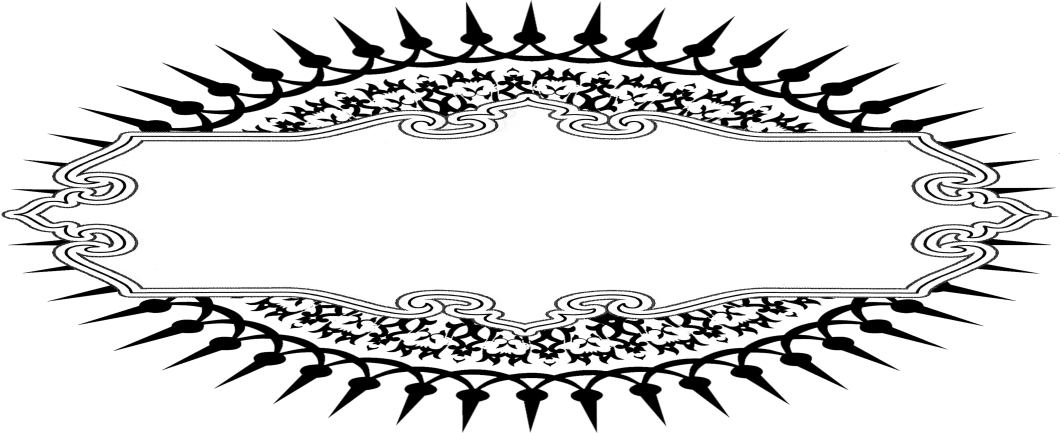 مبحث دوّم:
خبر مردود به سبب فقدان نظم و اتصال در سند حديث1- مراد از «فقدان نظم و اتصال در سند و سلسله‌ي حديث»:مراد از فقدان نظم و اتصال در سند حديث، انقطاع سلسله‌ي سند به سبب سقوط يك راوي يا بيشتر از آن در اول يا آخر و يا وسط سند - به طور عمدي يا غيرعمدي از برخي از راويان - مي‌باشد؛ و فرقي نمي‌كند كه اين سقوط راوي از سلسله‌ي سند، سقوط ظاهري (و واضح) باشد، يا سقوط خفي.2- انواع سقوط راوي [از زنجيره‌ي سند]:سقوط راوي از سند حديث، برحسب ظهور و خفائش به دو نوع تقسيم مي‌شود [يعني سقوط راوي كه موجب عدم اتصال سند از اول يا وسط و يا آخر آن مي‌شود، دو نوع است] كه عبارتند از:الف) سقوط واضح و روشن: در شناخت اين نوع از سقوطِ [راوي]، ائمه و پيشوايان، و ديگر پژوهشگران و دانش‌پژوهان علوم حديث، مشترك هستند. و اين سقوط، با «عدم ملاقات نمودن راوي با شيخش» شناخته مي‌شود، خواه [اين عدم ملاقات با شيخ اينطور باشد كه] عصر شيخ خويش را درك نكرده باشد، يا عصرش را دريافته باشد ولي با او ملاقات و ديدار و نشست و گفتگو نداشته باشد (و از شيخش نه اجازه‌اي براي روايت حديث از او داشته باشد و نه «وِجاده»اي.)از اين رو پژوهشگر و محققِ اسانيد، نياز به شناختِ تاريخ راويان و زندگينامه‌ي آنها دارد، چرا كه تاريخ راويان، دربردارنده‌ي بيان تاريخ تولد و وفات آنها، و روشنگر اوقات آنها در طلب و جستجوي حديث، و بيانگر سفرهاي آنها براي تحصيل و فراگيري حديث و غير آن مي‌باشد.و علماي حديث شناسي با همديگر به توافق رسيده‌اند تا «سقوط واضح و روشن [راوي]» را برحسب مكان سقوط [راوي] يا تعداد راوياني كه از سلسله‌ي سند افتاده‌اند، به چهار اسم، نامگذاري كنند [و سقوط واضح و روشن راوي را به علّت فقدان نظم و اتصال سند به چهار نوع تقسيم نمايند و چهار نام متفاوت بر آن بگذارند] و اين چهار نام عبارتند از:	1- معلّق.	2- مرسل.	3- معضل.	4- منقطع.ب) سقوط خفي:اين نوع از سقوط راوي، [چنان مخفي و پوشيده است كه] جز پيشوايان و طلايه‌داران ژرف‌بين و آگاه بر طرق حديث و مطلع بر علل اسانيد، كسي ديگر نمي‌تواند بفهمد كه يك راوي در اين سلسله سقوط كرده است؛ [و فقط پيشقراولان عرصه‌ي روايت و درايت و پيشگامانِ پيشتاز عرصه‌ي دقّت و ظرافت و سرآمدان عرصه‌ي هوش و ذكاوت و پيشآهنگان عرصه‌ي حديث‌شناسي و سندشناسي - آن هم با تلاش و تعمّق زياد - مي‌توانند بفهمند كه در اين سلسله، يك راوي سقوط كرده است.]و «سقوط خفي» دو نام دارد كه عبارتند از:	1- «مدلّس».	2- «مرسل خفي».و چنانكه مي‌آيد، بحث هر كدام از اين شش قسم [معلّق، مرسل، معضل، منقطع، مدلّس و مرسل خفي] را به ترتيب و با تفصيل و ورود به جزئيات بيان خواهم نمود:مُعلّق1- تعريف «حديث معلّق»:الف) تعريف لغوي: «معلّق»، اسم مفعول از «علّق الشيء بالشيء» است؛ يعني «آن چيز را به آن چيز آويخت و بدان مربوط ساخت و آن را معلّق گذارد.»و اين سند را فقط به سبب اتصالش به جهت بالا، و انقطاعش از جهت پائين، به «معلّق» نام نهاده‌اند؛ مثل اينكه همانند چيزي است كه به سقف يا مانند آن آويزان و معلّق شده باشد.ب) تعريف اصطلاحي: حديث معلق عبارت است از: «ما حذف من مبدأ إسناده راوٍ فأكثر على التوالي»؛ حديثي است كه از اول سلسله‌ي سند، يك تن از راويان يا بيشتر، به دنبال هم افتاده باشد.2- برخي از صورت‌هاي حديث معلّق:الف) اينكه تمام سند حذف شود و سپس - به عنوان مثال - گفته شود: «قال رسول الله كذا».ب) اينكه تمام اسناد حديث - به جز صحابي، يا صحابي و تابعي - حذف شود.3- مثال حديث معلّق:همانند آنچه بخاري در مقدمه‌ي باب «ما يُذكر في الفخذ» [آنچه در مورد ران پا آمده است] روايت كرده كه وي گفته است: «وقال أبوموسى: غطّى النبي  ركبتيه حين دخل عثمان»؛ [وقتي عثمان  وارد شد، پيامبر  دو زانوي خويش را پوشاند.]اين حديث، معلّق است چرا كه بخاري تمام اسناد حديث را به جز صحابي - كه ابوموسي اشعري باشد - حذف نموده است [و خودش به طور مستقيم از ابوموسي روايت مي‌كند.]4- حكم حديث معلّق:حديث معلّق، حديثي مردود و غيرقابل قبول و ناپذيرفتني و بي‌اعتبار مي‌باشد، چرا كه چنين حديثي، فاقد شرطي از شرائط قبول [و صحّت حديث] به نام شرط «اتصال سند» مي‌باشد. و اين عدم اتصال سند، با حذف يك راوي يا بيشتر از آن - از اسناد حديث - تحقق پيدا مي‌كند [و چطور مي‌توان به چنين حديثي اعتماد و اطمينان كرد] با وجودي كه ما هيچ گونه آگاهي و اطلاع از حالات اين راويانِ حذف شده در دست نداريم!5- حكم احاديث معلّقِ صحيح بخاري و صحيح مسلم:حكم پيشين - حديث معلّق، حديثي مردود و بي‌اعتبار است - مخصوص حديث معلّقِ مطلق بود؛ ولي اگر حديث معلّق، در يكي از كتابهايي يافت شود كه فقط در آنها به تدوين و گردآوري احاديث صحيح پرداخته شده - مانند صحيح بخاري و صحيح مسلم - در اين صورت، براي حديث معلّق، حكم خاصّي در نظر گرفته مي‌شود كه در بحث حديث «صحيح» به اين موارد اشاره شد، و بد نيست كه در اينجا نيز همان مطالب را يادآوري كنيم كه:الف) مواردي از احاديث معلّق در صحيحين كه با الفاظ و صيغه‌هاي جزم و قطعي به كسي نسبت داده شده است؛ مانند: «قالَ» و «ذَكر» و «حَكى»؛ [مثلاً بدون ذكر سند گفته شود: «قال رسول الله كذا وكذا» يا «قال مجاهد كذا»، يا «رَوى أبوهريرة كذا وكذا»، يا «ذَكر ابن عباس كذا وكذا»، يا «حَكى ابن مسعود كذا وكذا» و عباراتي شبيه اينها]؛ در اين صورت، مطالبي كه پس از اين الفاظ و صيغه‌ها مي‌آيند، محكوم به صحّت هستند و اين صيغه‌ها دليل بر صحّت حديثِ معلق مي‌باشند [و به كار بردن اين الفاظ، بيانگر اطمينان آنها از فلان گفته مي‌باشد.]ب) و احاديث معلّقي كه در آن به الفاظ و صيغه‌هاي «تمريض» [صيغه‌اي كه در آن لفظ حتمي و قطعي به كار نرفته باشد]، مانند: «قيل» و «ذُكِر» و «حُكي». اين گونه احاديث، صحيح تلقي نمي‌شوند و آنچه كه پس از اين صيغه‌هاي غيرقطعي مي‌آيد، محكوم به صحّت نيست، بلكه احاديث معلّقي كه در صحيحين با صيغه‌ي تمريض [غيرقطعي] آورده شده باشند، اين احاديث ممكن است صحيح باشند و ممكن است حسن باشند [به خاطر وجود سند تقويت كننده] و ممكن است ضعيف باشند. ولي با اين حال، باز هم در چنين اسنادي، حديث واهي و سست و ضعيف و بي‌پايه وجود ندارد، چرا كه اين حديث در كتابي وارد شده است كه عنوان «صحيح» بودن را يدك مي‌كشد [و امكان ندارد كه در آن، حديثي واهي و ضعيف و سست و بي‌پايه وجود داشته باشد] و طريق شناخت حديث صحيح از غيرش، همان تحقيق و بررسي از اسناد اين حديث و حكم مناسب و شايسته درباره‌ي [صحّت يا ضعف] آن است.مُرسل1- تعريف حديث مُرسل:الف) تعريف لغوي: «مُرسَل»، اسم مفعول از «اَرسل»، به معناي «أطلق» [رها كرد، خارج ساخت، آزاد نمود، جدا ساخت] مي‌باشد؛ پس گويا كه شخص مُرسِل، اسناد حديث را رها ساخته و آن را با يك روايت كننده‌ي معروف، زنجير و قيد و محدود و محصور نكرده است.ب) تعريف اصطلاحي: حديث مرسل عبارت است از: «ما سقط من آخر إسناده مَن بعد التابعي»؛ حديثي است كه سقوط راوي در بين تابعي و پيامبر  صورت گيرد.2- صورت حديث مُرسَل [در نزد محدثين]:صورت حديث مرسل اينگونه است كه تابعي - خواه كوچك باشد يا بزرگ - بگويد: «قال رسول الله كذا»، يا «فعل بحضرته كذا...» [در حضور پيامبر  فلان كار اتفاق افتاد...] و صورت مُرسل در نزد محدثين همينگونه است [كه سقوط راوي در بين تابعي - خواه كوچك يا بزرگ - و پيامبر  صورت گيرد و راويِ صحابي از آن حذف شده باشد. به عنوان مثال عبدالله بن دينار تابعي بگويد: «قال النبي: كذا»].3- مثال حديث مرسل:همانند آنچه مسلم در صحيح خود، در بحث «كتاب البيوع» روايت كرده كه: «حدثني محمد بن رافع ثنا حُجين ثنا الليث عن عقيل عن ابن شهاب عن سعيد بن مسيّب أنّ رسول الله  نهى عن المزابنة».«محمد بن رافع از ُحجين از ليث از عقيل از ابن شهاب براي ما نقل كرده كه سعيد بن مسيّب گفته است: رسول خدا  از «مزابنه» - فروختن چيزي كه وزن يا شماره‌ي آن معلوم نباشد به چيزي كه وزن و شماره اش معلوم باشد، مثل فروختن خرماي تر به خرماي خشك - نهي كرده است.»سعيد بن مسيّب از زمره‌ي كبار تابعين است كه به روايت اين حديث - بدون اينكه واسطه‌ي بين خود و پيامبر  [صحابي] را ذكر كند - پرداخته است. وي از اسناد اين حديث، آخرش - كه بعد از تابعي است، يعني صحابي - را ساقط كرده و از سلسله‌ي حديث انداخته است. و كمترينِ ميزان اين سقوطِ [راوي] در اين حديث، اين است كه وي فقط صحابي را ساقط كرده باشد. و اين احتمال نيز وجود دارد كه به همراه صحابي، فرد ديگر غير از او را - مثلاً مانند تابعي - نيز از سند حديث انداخته باشد.«حديثِ مُرسل در نزد فقهاء و صاحب نظران اصولي»:آنچه بيان كردم، صورت حديث مُرسَل در نزد محدثين بود، اما [مفهوم] حديث مرسل در نزد فقهاء و صاحب نظران اصولي، از اين هم عامتر و وسيعتر است. به باور اين گروه از فقهاء و صاحب نظران اصولي، هر گونه انقطاعي در سند حديث، «مُرسَل» است [و فرقي نمي‌كند كه اين انقطاع چگونه و به چه وجهي باشد.] و مذهب «خطيب بغدادي» نيز همينگونه است.5- حكم حديث مُرسَل:در اصل، «حديث مرسل»، به دو دليل، حديثي ضعيف و مردود به شمار مي‌آيد: يكي به جهت فقدان شرطي از شرايط قبول [و صحّت حديث] به نام شرط «اتصال سند» [چرا كه در چنين حديثي، يك راوي از اسناد حديث حذف شده است.]و ديگري به جهت بي‌اطلاع بودن از حالات راويِ محذوف؛ چرا كه در چنين صورتي اين احتمال وجود دارد كه راويِ محذوف، غيرصحابي باشد، و در اين صورت اين احتمال مي‌رود كه آن راويِ [غيرصحابي]، فردي ضعيف و معيوب باشد.ولي علماء و محدثين، در حكم مرسل و استناد و احتجاج جستن بدان، با همديگر اختلاف نظر دارند. زيرا كه اين نوع از انقطاعِ [راوي در حديث مرسل] با هر نوع انقطاعي ديگر در سند حديث، تفاوت دارد، چون راوي‌اي كه در حديث  مرسل غالباً ساقط مي‌شود، صحابي است و [چنانكه همه مي‌دانند] تمامي صحابه عادل هستند كه جهالت و ناآگاهي به نسبت اسم آنها [نشناختن نام صحابي]، زياني به صحّت حديث وارد نمي‌آورد.و خلاصه‌ي اقوال علماء درباره‌ي [حجّيت] مرسل، سه قول است كه عبارتند از:الف) در نزد جمهور محدثين و تعداد بي‌شماري از صاحب نظران اصولي و فقهي: حديث مُرسل، حديثي ضعيف و مردود به شمار مي‌آيد. و دليل اين گروه از علماء و صاحب نظران اسلامي، بي‌اطلاع بودن از حالات راويِ محذوف است؛ زيرا در چنين صورتي اين احتمال وجود دارد كه راويِ محذوف، غيرصحابي باشد [و در اين صورت اين احتمال مي‌رود كه آن راويِ غيرصحابي، فردي ضعيف و معيوب باشد. زيرا فقط صحابه عادل و وارسته و انسانهاي ثقه و مورد اعتماد - به طور كلي - هستند.]ب) در نزد ائمه‌ي سه گانه - امام ابوحنيفه، امام مالك، و در روايت مشهور از امام احمد - و گروهي از علماء و صاحب نظران اسلامي: حديث مرسل، حديثي صحيح تلقي مي‌شود كه بدان احتجاج و استناد مي‌گردد؛ البته به شرط اينكه حديث مُرسل از جانب كسي باشد كه خودش ثقه و مورد اعتماد است [و عادتاً و يا به تصريح خود وي، مشخص شده باشد كه] جز از راويان ثقه، حديث، نقل نمي‌كند.و دليل اين گروه از علماء در اين زمينه اين است كه تابعيِ ثقه، براي خود روا نمي‌دارد تا «قالَ رسول الله » بگويد مگر زماني كه آن حديث را از فردي ثقه و مورد اعتماد بشنود.ج) در نزد امام شافعي و برخي از علماء: حديث مرسل با مراعات شرايطي، «صحيح و پذيرفتني» است. و اين شرايطِ قبولِ حديث مرسل، چهار شرط است كه سه شرط مربوط به راويِ ارسال كننده، و يك شرط آن مربوط به حديث مرسل مي‌باشد.و اين شرايط چهار گانه عبارتند از:1-	اينكه حديث مرسل از جانب كبار تابعين باشد. [مانند عبيدالله بن عدي بن خيار، سپس سعيد بن مسيّب و امثال اينها.]2-	هر گاه ارسال كننده نام كسي را برد كه حديث را از او ارسال نموده است، بايد نام فردي ثقه و مورد اعتماد را ببرد.3-	هر گاه حافظان معتمد و معتبر حديث، در روايت حديث با او شريك شدند، نبايد مخالف او، حديث را نقل كنند و با او به مخالفت بپردازند.4-	اينكه به اين سه شرطِ پيشين، يكي از شرايط ذيل، ملحق شود:الف) حديث مرسل از طريقي ديگر، به طور مُسند روايت [و تقويت] شده باشد.ب) يا اينكه حديث مرسل از طريقي ديگر به طور مرسل روايت شده باشد؛ اينگونه كه حديث را فردي ديگر از غير رجال مرسل اول، روايت و ارسال كرده باشد.ج) حديث مرسل، موافق قول صحابي باشد.د) يا اينكه بيشتر اهل علم به حكم حديث مرسل، فتوا داده باشند.پس هر گاه اين شرايط تحقق يافت، صحّت مَخرج حديث مرسل، و صحّت حديثي كه آن را تقويت كرده، روشن و آشكار مي‌شود و اين قضيه نيز ظاهر مي‌گردد كه حديث مرسل و حديثي كه آن را تقويت كرده، صحيح مي‌باشند كه اگر حديث صحيح ديگري با آن دو، تعارض و مخالفت نمايد، در اين صورت اگر امكان جمع بين آنها نباشد، حديث مرسل و حديث تقويت كننده‌ي آن را بر حديث معارض - به جهت تعدّد طرق سند - ترجيح و برتري مي‌دهيم.6- مرسل صحابي:مرسل صحابي آن است كه فرد صحابي از گفتار يا رفتار پيامبر خبري دهد در حالي كه به دليل كوچكي سن يا تأخير در اسلام آوردن يا حاضر نبودن در آن وقت، امكان شنيدن يا ديدن آن گفتار يا رفتار وجود نداشته باشد؛ و از اين نوع حديث بسيار است به دليل كوچكي صحابه‌هايي همچون ابن‌عباس و ابن‌زبير و امثال آنها.7- حكم مرسل صحابي:قول صحيح و مشهور، كه جمهور [علماء و صاحب نظران عرصه‌ي روايت و درايت] بدان تأكيد نموده‌اند و اطمينان يافته‌اند، اين است كه «مرسل صحابي»، حكم حديثِ صحيح را دارد كه احتجاج و استناد جستن بدان درست است. زيرا [روايت صحابي فقط از صحابي صورت مي‌گيرد و جهالت به نسبت اسم صحابي - نشناختن نام صحابي - ضعف محسوب نمي‌شود، چرا كه تمامي صحابه عادل هستند و] خيلي كم اتفاق مي‌افتد كه صحابي از تابعين، حديث روايت كند. و وقتي هم كه از تابعين، حديثي را روايت كنند، حتماً به بيان اسم او مي‌پردازد.و هر گاه صحابي نام كسي را [در اسناد حديث] نبرد و بگويد: «قال رسول الله »؛ در اينجا اصل بر اين است كه صحابي، اين حديث را از صحابي ديگر شنيده باشد [و احتمال اينكه آن را از تابعيِ ضعيف، شنيده باشد، بسيار نادر است.] و چنانكه گذشت، حذف صحابي از سلسله‌ي سند، به صحّت حديث، زيان و آسيبي نمي‌رساند.و برخي نيز گفته‌اند كه حكم مرسل صحابي، همانند حكم مرسل ديگران [از تابعين] است؛ ولي اين قول، قولي ضعيف و مردود، و بي‌اعتبار و ناپذيرفتني است [و قول صحيح، همان قول نخست مي‌باشد.]8- مشهورترين كتابهايي كه در عرصه‌ي حديث «مرسل» تأليف شده‌اند:	الف) مراسيل ابوداود.	ب) مراسيل ابن ابي حاتم.	ج) «جامع التحصيل لأحكام المراسيل» تأليف علايي.مُعضل1- تعريف حديث مُعضل:الف) تعريف لغوي: «مُعضَل» اسم مفعول از «أعضله»، به معناي «اعياه» [او را خسته كرد و از پا انداخت، ناتوانش كرد و عاجزش نمود، سردرگم و حيرانش نمود.] است.ب) تعريف اصطلاحي: حديث معضل عبارت است از: «ما سقط من إسناده اثنان فأكثر على التوالي»؛ حديثي است كه [از آغاز يا وسط سلسله‌ي سند] دو راوي يا بيشتر از سند آن حذف شده باشد، به شرط اينكه حذف شدگان پشت سر هم باشند.2- مثال حديث معضل:همانند آنچه حاكم در كتاب «معرفة علوم الحديث» با سندش كه به قعنبي مي‌رسد از مالك روايت كرده كه مالك گفته است: به او خبر رسيده كه ابوهريره  گفته: پيامبر  فرموده‌اند: «للملوك طعامه وكسوته بالمعروف، ولايكلّف من العمل إلّا ما يطيق».حاكم مي‌گويد: اين حديث معضل است، زيرا مالك آن را اِعضال كرده است، همچنانكه در موطأ به اين قضيه اشاره رفته است.پس اين حديث معضل است چرا كه دو راوي به طور متوالي و پشت سر هم، بين مالك و ابوهريره، حذف شده است؛ و ما خارج از كتاب موطأ [در كتابهاي روايي ديگر] به اين نتيجه رسيده‌ايم كه از رواتِ [سند] اين حديث، دو راوي پشت سر هم ساقط شده‌اند كه اين دو نفر عبارتند از: «... عن مالك عن محمد بن عجلان عن أبيه عن أبي هريرة».3- حكم حديث مُعضَل:حديث معضل، حديثي ضعيف است؛ و وضعيّت حديث معضل بدتر از وضعيّت حديث مرسل و حديث منقطع است، چرا كه در حديث معضل، تعداد راويانِ حذف شده از سند حديث، [به نسبت مرسل و منقطع] زيادتر و بيشتر است. و حكم حديث معضل [مبني بر ضعيف بودنش]، مورد اتفاق علماء و صاحب نظران اسلامي مي‌باشد.4- جمع شدن حديث معضل با برخي از صورتهاي حديث معلّق:بين حديث معضل و حديث معلّق، نسبت «عموم و خصوص من وجه» وجود دارد؛ اينطور كه:الف) حديث معضل با حديث معلّق در يك صورت قابل جمع است، و آن اينكه: «هر گاه از اول سند، دو راوي پشت سر هم حذف شوند.» در اين صورت، اين حديث در آنِ واحد، هم معضل است و هم معلّق. [معضل از آن جهت است كه دو راوي به طور متوالي و پشت سر هم حذف شده‌اند، و معلّق نيز از آن جهت است كه از اول سند دو راوي، حذف شده‌اند.]ب) و حديث معضل، در دو صورت از حديث معلّق، متمايز و جدا مي‌شود:1- هر گاه از وسط سند حديث، دو راوي به صورت متوالي و پشت سر هم حذف شوند؛ در اين صورت اين حديث «معضل» است و «معلّق» نيست.2- هر گاه از اول سند حديث، فقط يك راوي حذف شود؛ در اين صورت اين حديث «معلّق» است و «معضل» نيست.5- مشهورترين كتابهايي كه در آنها احاديث «مُعضل» وجود دارد:سيوطي گويد: از كتابهايي كه در آنها احاديث «معضل»، «منقطع» و «مرسل» وجود دارند، مي‌توان به اينها اشاره كرد:	الف) كتاب السنن سعيد بن منصور.	ب) مؤلفات ابن ابي الدنيا.منقطع1- تعريف حديث منقطع:الف) تعريف لغوي: «مُنقطع» اسم فاعل از «انقطاع» [جدايي، قطع شدن، از هم گسيختگي]، و ضد «اتصال» [پيوستگي، ارتباط، پيوند، به هم پيوستگي] مي‌باشد.ب) تعريف اصطلاحي: حديث منقطع، عبارت است از: «ما لم يتصل إسناده على أيّ وجه كان انقطاعه»؛ حديثي است كه اسنادش متصل نباشد و فرقي نمي‌كند كه اين انقطاع سند، چگونه و به چه وجهي باشد.2- شرح تعريف حديث منقطع:توضيح اينكه: [حديث منقطع] شامل هر اسنادي مي‌شود كه در آن انقطاعي [در سند حديث] صورت گرفته باشد، و فرقي نمي‌كند كه اين انقطاع، در كجاي سند اتفاق افتاده باشد؛ خواه در اول سند باشد يا آخر سند و يا وسط سند. - بنا به اين تعريف - حديث «مُرسل»، «معلّق» و «معضل» نيز در تعريف حديث «منقطع» داخل مي‌شوند.ولي علماي متأخرِ مصطلح الحديث، حديث منقطع را به مفهومي اختصاص داده‌اند كه هيچ گونه انطباقي با صورتهاي حديث «مرسل» يا حديث «معلّق» و يا حديث «معضل» ندارد [بلكه مفهوم آن با مفاهيم مرسل و معلق و معضل، متمايز و متفاوت و ويژه و جدا است.]و غالباً علماي متقدم و پيشين نيز، حديث منقطع را به مفهومي خاصّ و جدا [از مفاهيم مرسل و معلّق و معضل] اختصاص داده بودند. و به همين خاطر نووي مي‌گويد: «وأكثر ما يستعمل في رواية من دون التابعي عن الصحابي كمالك عن ابن عمر»؛ بيشتر احاديثي كه از نظر استعمال، منقطع ناميده مي‌شوند، روايات غيرتابعي از صحابي مي‌باشند، مانند: روايت مالك از ابن عمر.3- حديث منقطع در نزد محدثين متأخر:حديث منقطع در نزد محدثين متأخر عبارت است از: «ما لم يتّصل إسناده ممّا لا يشمله اسم المرسل أو المعلّق أو المعضل»؛ حديثي كه اسنادش متصل نباشد و شامل اسم مرسل يا معلّق و يا معضل نگردد. پس گويا كه «منقطع»، عنواني عام و كلّي براي هر انقطاعي در سند حديث، به جز سه صورت از صورتهاي انقطاع سند مي‌باشد كه اين سه صورت انقطاع عبارتند از:حذف راوي از اول سند [معلّق]، يا حذف راوي از آخر سند [مرسل]، و يا حذف دو راوي از سلسله‌ي سند به طور متوالي و پشت سر هم. و فرقي نمي‌كند كه اين حذف دو راويِ پشت سر هم، از آغاز يا وسط و يا آخر سند باشد. [معضل]. [پس مفهوم حديث منقطع با مفاهيم حديث مرسل، معلّق و معضل متفاوت و جدا و متمايز و خاص است؛ و منقطع، شامل هر انقطاعي در سند، به جز سه صورت بالا مي‌شود] و اين همان چيزي است كه حافظ ابن حجر در كتاب «النخبة» و شرح آن، بدان راه يافته است.و بايد دانست كه گاهي انقطاع سند، در يك موضع از اسناد اتفاق مي‌افتد و گاهي نيز انقطاع بيشتر از يك موضع است؛ مثل اينكه در دو موضع يا سه موضع از اسناد، انقطاع صورت پذيرفته باشد.4- مثال حديث منقطع:همانند حديثي كه عبدالرزاق، از ثوري، از ابواسحاق، از زيد بن يُثَيع، از حذيفه - به طور مرفوع - روايت كرده كه پيامبر  فرموده است: «إن وليتموها أبابكر فقوي أمين»؛ «اگر براي آن قضيه، ابوبكر  را به كار گماريد و كار را به عهده‌ي او گذاريد، براستي كه او هم قوي و نيرومند است و هم امانتدار و مطمئن.»در سند اين حديث، يك نفر از وسط آن به نام «شريك» در بين «ثوري» و «ابواسحاق» افتاده است. چرا كه ثوري به طور مستقيم و شخصاً از ابواسحاق حديث را نشينده است، بلكه آن را از شريك، و شريك نيز از ابواسحاق شنيده است.و بر چنين انقطاعي [در سند حديث كه در روايت بالا بدان اشاره رفت]، نه اسم مرسل درست درمي‌آيد و نه اسم معلّق و نه اسم مُعضل. چرا كه چنين انقطاعي، فقط در حديث منقطع، قابل اجرا و انطباق است.5- حكم حديث منقطع:علماء در اين قضيه با همديگر اتفاق نظر دارند كه حديث منقطع، حديثي ضعيف تلقي مي‌شود. و اين ضعف حديث منقطع، به جهت بي‌اطلاع بودن از حالات روايِ محذوف است. [چرا كه در چنين صورتي اين احتمال مي‌رود كه آن راويِ محذوف، فردي ضعيف و معيوب باشد.]مُدَلَّس1- تعريف حديث مُدَلَّس:الف) تعريف لغوي: «مُدلَّس»، اسم مفعول از «تدليس» است. و «تدليس» در لغت به معني «پنهان كردن و پوشانيدن عيب كالا براي مشتري» مي‌باشد. و اصل تدليس - همچنانكه در قاموس آمده - مشتق از «دَلَس» مي‌باشد. و آن به معناي «ظلمت و تاريكي» يا «اختلاط و آميختگي تاريكي» است.پس گويا كه فرد تدليس كننده [مُدَلِّس]، حالت صحيح و درستِ حديث را بر حديث شناسان، تيره و تار و مشتبه و مخفي مي‌كند و امرش را غبارآلود و تاريك مي‌نمايد [كه فرد نتواند حالت صحيح و درست و دقيق حديث را به وضوح و روشني تشخيص دهد.] و از اين روزنه است كه تدليس در حديث رُخ مي‌دهد و حديث «مُدلَّس» مي‌گردد.ب) تعريف اصطلاحي: حديث مُدلّس عبارت است از: «اخفاء عيب في الإسناد وتحسين لظاهره»؛ يعني: پنهان كردن و پوشاندن عيبي در اسناد حديث، و آراستن و تزيين كردن ظاهر سند حديث. [و به عبارتي ديگر، مُدلَّس: حديثي است كه در آن عملي كه باعث اعتبار روايت گردد انجام شود، ولي در واقع خود حديث داراي اين خصوصيّت نباشد.]2- اقسام تدليس:تدريس داراي دو قسم اساسي و محوري است كه عبارتند از: «تدليس در سند» و «تدليس شيوخ» [تدليس در اساتيد].3- تدليس در سند:علماي حديث، اين نوع از تدليس [= تدليس در سند] را با تعريفاتي مختلف و گوناگون تعريف نموده‌اند كه به زودي به انتخاب و گزينش صحيحترين و دقيقترين آنها - در راستاي نظر شخصي خودم - خواهم پرداخت. و آن تعريف برگزيده و مختار، تعريف امام ابواحمد بن عمرو البزّار و امام ابوالحسن بن قطان مي‌باشد كه عبارت است از:الف) تعريف تدليس در سند: «أن يروي الراوي عمن قد سمع منه ما لم يسمع منه من غير أن يذكر أنه سمعه منه»؛ اينكه يك راوي از كسي كه از او [احاديث و رواياتي را] شنيده، چيزي را روايت كند كه از او نشنيده است، بدون اينكه بيان كند كه آن حديث را [نيز] از او شنيده است.ب) شرح تعريف: توضيح تعريف «تدليس در سند»، اين كه: راوي از شيخي كه از او برخي از احاديث و روايات را شنيده، چيزي را روايت كند؛ ولي اين حديثي را كه به تدليس آن پرداخته، از شنيده‌هاي آن شيخ نباشد بلكه آن را از شيخي ديگر [غير از او] شنيده باشد؛ از اين رو آن شيخ را از سند ساقط مي‌كند و آن حديث را از او با لفظي كه موهوم سماع و غير آن [ملاقات با شيخ] است، مانند: «قال» يا «عن»، روايت مي‌كند و چنان براي ديگران وانمود مي‌كند كه وي آن حديث را از آن شيخ مستقيماً شنيده است [و چه بسا كه بين آنها، يك راوي يا بيشتر افتاده باشد] ولي با صراحت بيان نمي‌كند كه وي اين حديث را از آن شيخ شنيده است؛ از اين رو در وقت روايت حديث اينچنين نمي‌گويد: «سمعتُ» يا «حدثني»، تا بدين وسيله، دروغگو و دروغ پرداز و نيرنگ كار و متقلّب نگردد. [بنابراين در چنين مواردي از الفاظ «أخبرنا فلان» و يا «حدثنا فلان» و يا از الفاظي شبيه اينها استفاده نمي‌كند، بلكه مي‌گويد: «قال فلان» و «يا عن فلان»، و مانند آنها. و طوري روايت مي‌كند كه موهم سماعِ مستقيم باشد.]و [بسيار اتفاق مي‌افتد تعداد] راوياني كه فرد مدلّس [با ظاهرسازي و تدليس] از سند حديث انداخته، به يك راوي و يا بيشتر برسد!ج) تفاوت «تدليس در سند» با «ارسال خفي»:ابوالحسن بن قطان پس از بيان تعريف پيشين [براي تدليس در سند] مي‌گويد:«والفرق بينه وبين الإرسال هو: أن الإرسال روايته عمن لم يسمع منه»؛ «فرق بين تدليس و ارسال اين است كه ارسال زماني به وقوع مي‌پيوندد كه راوي از كسي كه هيچ حديثي را از او نشنيده [و هرگز همديگر را ملاقات نكرده باشند]، حديثي را روايت كند [در حالي كه در تدليس، ملاقات صورت پذيرفته اما راوي هيچ حديثي را از ديگري نشنيده و يا فقط بعضي از احاديث را از او شنيده است.]توضيح اينكه: هر يك از «مُدَلِّس» [تدليس كننده] و «مُرسِل [ارسال كننده‌ي] ارسال خفي»، چيزي را از شيخ - با لفظي كه موهمِ سماع و غير آن [مانند ملاقات با شيخ] است - روايت مي‌كنند كه از او نشنيده‌اند، با اين تفاوت كه [احتمال دارد كه] «مُدلِّس» [فرد تدليس كننده] غير از احاديثي كه به تدليس آنها از آن شيخ پرداخته، احاديث ديگري را نيز از او شنيده [و با او ملاقاتي نيز داشته باشد] در حالي كه فرد «مُرسِل [ارسال كننده‌ي] ارسال خفي»، هرگز حديثي - نه از احاديثي كه به ارسال آنها پرداخته و نه از غير آن - را از آن شيخ نشنيده است؛ ولي (امكان دارد كه فقط) معاصر آن شيخ باشد و يا آن را ملاقات كرده باشد (اما هرگز حديثي را از او نشنيده است؛ در حالي كه فرد مُدلِّس چنين است.)د) مثال تدليس در سند:همانند آنچه حاكم با سندش از علي بن خشرم روايت كرده كه وي گفته است: «ابن عيينه از زهري حديثي را براي ما نقل كرد. به او گفته شد: «سمعته من الزهري؟» [آيا اين حديث را از زهري شنيده‌اي؟] او گفت: خير، آن را هرگز از زهري نشنيده‌ام و از كسي هم كه از زهري شنيده باشد نيز نشنيده‌ام، بلكه اين حديث را عبدالرزاق از معمر از زهري براي من نقل كرده است.»در اين مثال، ابن عيينه، دو نفر بين خود و بين زهري را از سند انداخته است.4- «تدليس تسويه»:در حقيقت اين نوع از تدليس، نوعي از انواع «تدليس در سند»، و از جمله‌ي زير مجموعه‌ي آن مي‌باشد.الف) تعريف «تدليس تسويه»: عبارت است از: «رواية الراوي عن شيخه ثم إسقاط راوٍ ضعيف بين ثقتين لقي أحدهما الآخر»؛ راوي، حديثي را از شيخش [كه ثقه است] روايت كند و سپس به حذف راويِ ضعيفي كه در بين دو راويِ ثقه است و يكي از آن دو، ديگري را ملاقات كرده، بپردازد.صورت «تدليس تسويه»، اينطوري است كه: راوي، حديثي را از شيخش كه ثقه است، روايت كند، و اين شيخِ ثقه، آن حديث را از فردي ضعيف و او نيز از فردي ثقه روايت نمايد، و يكي از اين دو راويِ ثقه [شيخ ثقه، و فرد سوم كه راويِ ضعيف به روايت از آن پرداخته] ديگري را ملاقات هم كرده باشد.در اينجا، فرد «مُدلِّس» [تدليس كننده] كه حديث را از ثقه‌ي اول [شيخش] شنيده، به حذف كردن راويِ ضعيفي كه در سند وجود دارد [و شيخش حديث را از او روايت كرده] مي‌پردازد، و اسناد حديث را با لفظي محتمل و قابل تصور، از شيخ ثقه از ثقه‌ي دوم [كه بعد از راويِ ضعيف وجود دارد] قرار مي‌دهد [و چنان وانمود مي‌كند كه اين حديث را شيخ ثقه‌اش از ثقه‌ي دوم روايت نموده است و فرد ديگري بين اين دو ثقه وجود ندارد.] و به اين طريق، تمام سند حديث را با راويان ثقه، تسويه و مرتّب مي‌نمايد، و چنان وانمود مي‌كند كه كل اسناد از راويان ثقه، تشكيل شده است [و فردي ضعيف در ميان آنها وجود ندارد.]و «تدليس تسويه»، بدترين نوع از انواع «تدليس» است، زيرا گاهي اوقات اتفاق مي‌افتد كه ثقه‌ي اول [در اسناد حديث]، معروف به تدليس نيست. و سندشناس نيز بعد از «تسويه»، او را بر همين صفت و ويژگي [= معروف نبودن به تدليس] مي‌يابد كه از راويِ موثق و معتبر ديگر آن حديث را روايت نموده است؛ از اين رو حكم صحّت حديث را مي‌دهد [و گمان مي‌كند كه حديث وي متصل و صحيح است در حالي كه از اسناد اين حديث، راويان ضعيف حذف شده‌اند].و پرواضح است كه در چنين روايتي، فريبكاري و حقّه بازي شديد و نيرنگ و تقلّبِ سخت، وجود دارد [چرا كه در وسط سند، يك راويِ ضعيف حذف شده و كسي كه آگاه و مطلع نباشد، نمي‌فهمد كه در سند، يك راوي حذف شده است.]ب) مشهورترين كساني كه به «تدليس تسويه» مي‌پرداختند:از مشهورترين كساني كه به «تدليس تسويه» مي‌پرداختند، مي‌توان به «بقية بن وليد» اشاره كرد كه ابومُسهِر درباره‌ي وي مي‌گويد: «أحاديث بقية ليست نقيّة، فكن منها على تقية»؛ «احاديثي كه از بقية [بن وليد] نقل شده‌اند، صاف و خالص و پاك و پالوده نمي‌باشند، از اين رو از [روايت] آنها برحذر باش و بپرهيز.»ج) مثال «تدليس تسويه»:نمونه‌ي اين تدليس، حديثي است كه ابن ابي حاتم در كتاب «العلل» آورده است. وي گفته است: از پدرم شنيدم - و ابن ابي حاتم به بيان حديثي پرداخته كه اسحاق بن راهويه آن را از بقية اين‌گونه روايت كرده است كه - ابو وهب اسدي از نافع و او از ابن عمر به من چنين خبر دادند كه پيامبر فرمودند: «لا تحمدوا إسلام المرء حتى تعرفوا عقدة رأيه».ابن ابي حاتم مي‌گويد: پدرم گفت: در اين حديث اشكالي است كه كمتر كسي بدان پي مي‌برد. اين حديث از عبيدالله بن عمرو از اسحاق بن ابي فروة از نافع از ابن عمر از پيامبر روايت شده است.عبيدالله فرد ثقه و مطمئني است و كنية وي «ابووهب» مي‌باشد و به «اسدي» مشهور است. بقية از كنية او استفاده كرده و به بني‌اسد او را نسبت داده است تا بدان پي برده نشود به گونه‌اي كه اگر در خلال روايتِ حديث، اسحاق بن ابي فروة را رها كند كسي متوجه آن نمي‌شود. (اين حديث در «علل الحديث» شماره 1957 آمده است و بقية خواسته است با آوردن كنية ابن عمرو، شنونده را گمراه كند تا متوجه حذف اسحاق بن ابي فروه نشود).5- «تدليس شيوخ» [تدليس در اساتيد]:الف) تعريف تدليس شيوخ: تدليس شيوخ عبارت است از: «أن يروي الراوي عن شيخٍ حديثاً سمعه منه، فيسميّه، أو يكنيه، أو ينسبه، أو يصفه بما لا يُعرف به كي لا يعرف».«اينكه راوي از استادش حديثي را روايت كند كه آن حديث را از او شنيده است، و استادش را با اسم و يا كنيه و يا با نسبتي و يا با صفتي نام ببرد كه با آن شناخته شده نيست، تا مشخص نشود كه مقصودش آن فرد است [بلكه منظورش را چنين بيان كند كه انگار فرد ديگري را مد نظر دارد.]ب) مثال تدليس شيوخ:همانند اين قول ابوبكر بن مجاهد - يكي از پيشوايان قرّاء و طلايه‌داران عرصه‌ي قرائت - كه مي‌گويد: «حدثنا عبدالله بن أبي عبدالله» [عبدالله بن ابي عبدالله براي ما روايت كرده است]؛ و مرادش از عبدالله بن ابي عبدالله، «ابوبكر بن عبدالله بن أبي داود سجستاني [سيستاني]» است. [و او را با نامي كه بدان شناخته شده نيست، نام مي‌برد.]6- حكم تدليس:الف) اما «تدليس در سند»: بسيار زشت و نازيبا و سخت مكروه و قبيح است كه بيشتر علماء و صاحب نظران اسلامي، به مذمت و نكوهش آن پرداخته‌اند، و «شعبه» از همه بيشتر آن را مذمت و نكوهش كرده و پيرامون آن، بيانات و گفته‌هايي دارد؛ از جمله: «التدليس أخو الكذب»؛ «تدليس، برادر دروغ است.»ب) و اما «تدليس تسويه»: زشتي و كراهتش از «تدليس در سند»، بيشتر و سختر است، تا جايي كه عراقي گفته است: «أنّه قادحٌ فيمن تعمّد فعله»؛ كسي كه به قصد، به اين نوع از تدليس مي‌پردازد، مجروح خوانده مي‌شود و به دليل «تدليس تسويه» - آن هم به طور عمدي - مورد عيب و نكوهش قرار مي‌گيرد.ج) و اما «تدليس شيوخ»: اين نوع تدليس به اندازه‌ي «تدليس در سند»، مذموم و زشت نيست؛ و زشتي و كراهتش به نسبت نوع اول، كمتر است. زيرا فرد مُدلِّس [تدليس كننده]، فردي را [از سند] ساقط نكرده است، بلكه كراهت و زشتي آن به سبب پوشانيدن و مبهم ساختن شخصيّت مروي عنه [استاد] و ناهموار ساختن روش شناخت او براي شنونده [و كسي كه بخواهد از وضعيّت و شايستگي او مطلع و آگاه شود] منجر مي‌گردد. و براي كراهيّت و قباحت اين نوع تدليس - با توجه به مقصود فرد مُدلِّس از اين كار - درجات و حالاتي وجود دارد.7- خواستها و اهدافي كه باعث به وجود آمدن تدليس [در سند حديث] مي‌شود:الف) خواستها و اهدافي كه باعث به وجود آمدن «تدليس شيوخ» مي‌شود، چهار مورد است كه عبارتند از:1- كسي به خاطر اينكه استادش فردي ضعيف، يا فردي غيرقابل اعتماد [غيرثقه] مي‌باشد، [او را با اسم نمي‌خواند، بلكه با لقب و يا كنيه و... نام مي‌برد.]2- يا به اين خاطر كه استاد، عمري دراز كرده است و در شنيدن احاديث او [علاوه از فردِ روايت كننده]، كساني كه شأن شاگردي او را نداشته‌اند، و از فرد روايت كننده پائين‌ترند با او شركت كرده‌اند.3-	و یا به این خاطر که سنّ و سال شیخ، کوچک است؛ به طوری که وی، کوچکتر از کسی باشد که از او روایت می‌کند.4- و يا به اين خاطر بوده كه راوي از اين استاد، بسيار روايت مي‌كرده است و دوست نداشته تا هميشه با يك اسم، از استادش نام ببرد.ب) خواستها و اهدافي كه باعث به وجود آمدن «تدليس در سند» مي‌شود، پنج مورد است كه عبارتند از:1- برتر نشان دادن سند حديث.2- از دست دادن چيزي از حديث، از شيخي كه از او احاديث زيادي را سماع نموده است.3و4و5- سه عامل نخستي كه در «تدليس شيوخ» بيان شد.8- اسباب مذمّت كردن فرد مُدَلِّس [تدليس كننده]:اسباب مذمت كردن فرد مُدلِّس، سه مورد است كه عبارتند از:الف) فرد مُدلّس، با تدليس كردن، چنان وانمود مي‌كند كه آن حديث را از كسي شنيده، در صورتي كه آن حديث را از آن فرد نشنيده است [و اين خود دروغ، و در خورِ مذمت و نكوهش است]ب) انحراف فرد مدلِّس از «كشف» [شفاف سازي و آشكار كردن حالتِ درست و دقيق سند حديث] به «احتمال» [گمان بردن و حدس زدن].[يعني فرد مُدلِّس آنچنان سند حديث را بر مخاطب و يا خواننده مشتبه و مشكوك و سياه و تاريك و تيره و تار مي‌كند كه فرد نتواند حالت درست و دقيق سند حديث را به وضوح و روشني، تشخيص دهد.]ج) فرد مُدلِّس مي‌داند كه اگر به ذكر فردي كه درباره‌ي آن، دست به تدليس زده بپردازد، مورد پسند و خشنودي [حديث‌پژوهان و رجال شناسان] واقع نمي‌شود. [از اين رو دست به تدليس مي‌يازد كه خود نيرنگ و فريب و حقه و تقلّب است كه مستوجب مذمت و نكوهش و سرزنش و توبيخ مي‌باشد.]9- حكم روايت فرد مُدلِّس:علماء در قبول روايت كسي كه به تدليس شناخته شده باشد، اختلاف نظر دارند كه مشهورترين اقوال آنها در دو قول خلاصه مي‌شود كه عبارتند از:الف) رد كردن و نپذيرفتن روايت فرد مُدلِّس به طور مطلق؛ اگر چه به بيان «سماع» [در آن حديث نيز] بپردازد. زيرا كه خود تدليس، باعث به وجود آمدن عيب و نقص در حديث مي‌شود. (و چنين امري نيز - از ديدگاه علماء و صاحب‌نظران اسلامي - غيرقابل اعتماد و اعتبار است.)ب) و برخي از علماء در قبول روايت از فرد مُدلِّس، قائل به تفصيل هستند (و مذهب درست نيز همين مذهب است) و بر اين باورند كه بايد نوع روايتِ فردِ مُدلِّس به شكل زير تفكيك گردد:1- اگر فرد مدلّس، با الفاظ واضح و صريح مبني بر سماع حديث [مانند: «سمعتُ» و «حدثنا» و «أخبرنا» و مانند اينها] حديث را روايت كند، روايتش پذيرفته مي‌شود و قابل استناد است. يعني اگر گفت: «سمعتُ» يا الفاظي مانند آن [«حدثنا»، «أخبرنا» و...]، حديثش پذيرفته مي‌شود.2- و اگر فرد مُدلِّس با الفاظ مشتبه و غيرصريح مبني بر سماع، حديث را روايت كند [كه در آنها شبهه‌ي اتصال و شنيدن وجود دارد]، در اين صورت روايتش پذيرفته نمي‌شود و قابل استناد نيست. يعني اگر گفت: «عن [فلان]» يا الفاظي مانند آن [«قال فلان» و...]، حديثش پذيرفته نمي‌شود.10- به چه وسيله‌اي «تدليس» [در حديث]، شناخته مي‌شود:تدليس [در حديث]، به وسيله‌ي دو امر دانسته مي‌شود:الف) خبر دادن خود مُدلِّس به تدليس در حديث؛ هر گاه از او [به طور مثال درباره‌ي تدليس در آن] سؤال شود. همچنانكه اين قضيه براي ابن عيينه اتفاق افتاد. [از علي بن خشرم نقل شده كه وي گفت: ما در نزد ابن عيينه بوديم كه وي گفت: «قال الزهري». به او گفته شد: «حدثكم الزهري؟»، «آيا اين حديث را زهري براي شما روايت كرده است؟». ايشان جوابي نداد. سپس گفت: «قال الزهري». به او گفته شد: آيا از زهري شنيده‌اي؟ پس گفت: خير، آن را هرگز از زهري نشنيده‌ام و از كسي هم كه از زهري شنيده باشد نيز نشنيده‌ام بلكه اين حديث را عبدالرزاق از معمر از زهري براي من نقل كرده است.در اين حديث، خود زهري به تدليس در حديث - چون از او سؤال شد - خبر داده است.]ب) امامي از امامان و بزرگان عرصه‌ي حديث پژوهي و سندشناسي - با شناختي كه از تدليس حديث در پرتو تحقيق و بررسي و مطالعه و وارسي به دست آورده - بر تدليس [در سند يا تدليس شيوخ و يا تدليس تسويه] تصريح نمايد.11- مشهورترين كتابهايي كه در عرصه‌ي «تدليس» و «مُدلِّسين» [افرادي كه به تدليس شناخته شده‌اند] به رشته‌ي تحرير درآمده‌اند:در اين زمينه، كتابهاي زيادي در عرصه‌ي «تدليس» و «مُدلِّسين» [تدليس كنندگان] به رشته‌ي تحرير و نگارش درآمده‌اند كه مشهورترين آنها عبارتند از:الف) خطيب بغدادي، در اين راستا سه كتاب را به رشته‌ي تحرير درآورده كه يكي از آنها با عنوان «التبيين لأسماء المُدلِّسين»، در زمينه‌ي نامهاي تدليس كنندگان، نگاشته شده است؛ و در هر يك از دو كتاب ديگر، به بيان نوعي از انواع تدليس پرداخته است.ب) «التبيين لأسماء المدلّسين»، تأليف برهان الدين حلبي. (اين كتاب به زيور چاپ آراسته شده است.)ج) «تعريف أهل التقديس بمراتب الموصوفين با لتدليس»، تأليف حافظ ابن حجر. (اين كتاب نيز چاپ شده است.)مُرسل خفي1- تعريف مرسل خفي:الف) تعريف لغوي: «مُرسل» در لغت، اسم مفعول از «ارسال» و به معني «اطلاق» (رها سازي، آزاد كردن، بيرون دادن، انداختن) است. گويي كه مُرسِل (فرد ارسال كننده)، اسناد حديث را رها ساخته و آن را متصل و منظم نياورده است.و «خفي» (پنهان، نهان، سرّي، محرمانه، مستتر، پوشيده، ناشناخته) نيز ضد «جلي» (روشن، آشكار، واضح، نمايان) است. [و به اين نوع از ارسال، بدين خاطر «مرسل خفي» گفته مي‌شود) چرا كه [ارسالِ] اين نوع از ارسال، واضح و روشن و آشكار و نمايان نيست و جز با تحقيق و بررسي و تجزيه و تحليل، قابل درك و فهم و تمييز و تشخيص نمي‌باشد.ب) تعريف اصطلاحي: «مرسل خفي» عبارت است از: «أن يروي عمن لقيه أو عاصره ما لم يسمع منه بلفظ يحتمل السماع وغيره كـ«قال»»؛ اينكه كسي از ديگري كه همديگر را ملاقات كرده باشند يا هم عصر يكديگر باشند، حديثي را روايت كند، در صورتي كه آن حديث را از آن فرد نشنيده باشد؛ ولي در الفاظ حديث چنان وانمود شود كه از او حديث شنيده و او را ملاقات كرده است. [و چه بسا كه بين آنها، يك راوي و يا بيشتر افتاده باشد. و در اين مورد از الفاظ «أخبرنا فلان» يا «حدثنا فلان» و يا از الفاظي شبيه اينها استفاده نمي‌شود، بلكه از الفاظي ديگر) مانند: «قال فلان»، يا «عن فلان» و مانند آنها، استفاده مي‌شود. چرا كه فرد محدث اگر حديث را با الفاظ مشتبه و غيرصريح روايت كند كه در آنها شبهه‌ي اتصال و شنيدن وجود داشته باشد، آن حديث در حكم مرسل و انواع آن است؛ ولي اگر با الفاظ صريح و واضح، مانند: «سمعتُ» و «حدثنا» و «اخبرنا» و مانند اينها، حديث را روايت كند، روايتش پذيرفته مي‌شود و قابل استناد است.]2- مثال مرسل خفي:همانند آنچه ابن ماجه از طريق عمر بن عبدالعزيز، از عقبة بن عامر - به طور مرفوع - روايت كرده كه [پيامبر  فرموده است:] «رحم الله حارس الحرس»؛ «خداوند فرد نگهبان و ديده‌بان و مأمور گشت و پاسدار را مورد رحمت خويش قرار دهد.»[اين حديث مرسل خفي است] چرا كه عمر بن عبدالعزيز، عقبه را ملاقات نكرده است، همچنانكه به اين قضيه، «مِزّي» در «الأطراف» اشاره كرده است.3- به چه وسيله‌اي، ارسال خفي [در سند حديث]، شناخته مي‌شود:ارسال خفي [در سند حديث]، به وسيله يكي از سه امر ذيل دانسته مي‌شود كه عبارتند از:الف) برخي از بزرگان و پيشوايان عرصه‌ي حديث پژوهي و سندشناسي، تصريح نمايند كه اين راوي هيچ گونه ملاقاتي با كسي كه از او حديث را روايت كرده نداشته است؛ يا راوي هيچ حديثي را از او - به طور مطلق - نشنيده است.ب) خبر دادن خود مُرسِل (فرد ارسال كننده) به ارسال در حديث؛ اينطور كه خودش به ديگران خبر دهد كه وي هيچ گونه ملاقاتي با كسي كه از او حديث را روايت كرده، نداشته است؛ يا هيچ حديثي را از او نشنيده است.ج) روايت شدن حديثِ [مرسل خفي] از طريقي ديگر كه در آن [تصريح شده باشد كه] بين اين راوي و كسي كه حديث از او روايت شده، فردي ديگر نيز وجود دارد [كه از سلسله‌ي سند، حذف شده است.]علماء و صاحب نظران اسلامي، در امر سوّم با همديگر اختلاف نموده‌اند، چرا كه چنين حديثي [كه از طريقي ديگر به طور متصل روايت شده]، گاهي اتفاق مي‌افتد كه از نوع «المزيد في متصل الأسانيد» باشد.4- حكم مرسل خفي:مرسل خفي، حديثي ضعيف به شمار مي‌آيد، چرا كه از نوع حديث «منقطع» مي‌باشد و در زير مجموعه‌هاي آن قرار مي‌گيرد. از اين رو هرگاه «انقطاعِ» آن، روشن و نمايان شد، حكمش بسان حكم «منقطع» خواهد بود.5- مشهورترين كتابهايي كه در عرصه‌ي «مرسل خفي» به رشته‌ي تحرير درآمده‌اند:از مشهورترين كتابهايي كه در زمينه‌ي «مرسل خفي» نگاشته شده‌اند، مي‌توان به كتاب «التفصيل لمبهم المراسيل»، تأليف خطيب بغدادي اشاره كرد.«مُعَنْعَنْ» و «مُؤَنَّنْ»1- پيش درآمد:انواع شش گانه‌ي «مردود» [معلّق، مُرسل، مُعضل، منقطع، مُدلَّّس و مُرسل خفي] كه «فقدان نظم و اتصال در سند و سلسله‌ي حديث» [و سقوط در اسناد]، سبب رد شدن و بي‌اعتبار بودنشان بود، به پايان رسيد، ولي چون «مُعنعن» و «مُؤنّن» در ميان «متصل» و «منقطع» در رفت و آمد و آمد و شد است، و اين سؤال باقي است كه آيا آن دو [معنعن و مؤنّن]، از نوع «منقطع‌»اند يا از انوع «متصل»؛ لذا تصميم گرفتم تا آن دو را به انواع مردود كه به سبب «فقدان نظم و اتصال در سند حديث» [و سقوط در اسناد] رد شده‌اند، ملحق و پيوست گردانم و بدان ضميمه نمايم.2- تعريف «مُعَنْعَنْ»:الف) تعريف لغوي: «مُعَنْعَنْ»، اسم مفعول از «عنعن» و به معناي «قال عن، عن» (نقل روايت يا حديث از قول چند تن به ترتيب، چنانكه گويند: روايت كرد فلان از فلان) است.ب) تعريف اصطلاحي: «مُعَنْعَنْ» عبارت است از: «قول الراوي: عن فلان»؛ «راوي، حديث را از چند تن، به ترتيب از پائين به بالا [به ذريعه‌ي فلان از فلان] روايت كند.»3- مثال «مُعنعن»:آنچه ابن ماجه روايت كرده و گفته است: «حدثنا عثمان بن أبي شيبة، ثنا معاوية بن هشام، ثنا سفيان، عن أسامة بن زيد، عن عثمان بن عروة، عن عروة عن عائشة قالت: قال رسول الله : إن الله وملائكته يصلون على ميامن الصفوف».«عثمان بن ابي شيبه براي ما، و معاوية بن هشام براي او، و سفيان از اسامة بن زيد، از عثمان بن عروة، از عروة، از عايشه براي او نقل كرده كه عايشه  گفته كه پيامبر  فرموده است: «براستي خداوند و فرشتگان او، بر سمت راست صفوف نماز، صلوات مي‌فرستند.»[در اين حديث، راوي، حديث را از چند تن به ترتيب - از پائين به بالا - به ذريعه‌ي فلان از فلان، روايت كرده است.]4- آيا «مُعنعن» از نوع خبر «متصل» است يا خبر «منقطع»؟:الف) برخي گفته‌اند: تا اتصال [سند] حديثِ «معنعن» روشن و ثابت نشود، از نوع خبر «منقطع» است.ب) و نظريه‌ي صحيح و درستي كه بدان عمل مي‌شود و جمهور علماء و صاحب نظران حديثي، فقهي و اصولي، بدان معتقدند، اين است كه حديث «معنعن»، متصل خواهد بود؛ البته منوط به مراعات چند شرط؛ كه علماء بر مراعات دو شرط از آن با يكديگر اتفاق نظر دارند، و بر بيشتر از آن دو، اختلاف دارند.اما دو شرطي كه مراعات آنها، مورد اتفاق علماء است - و امام مسلم نيز بر اين باور است كه در اتصال معنعن، مي‌توان به اين دو شرط اكتفا كرد - عبارتند از:1- فرد مُعنعِن [گوينده‌ي فلان عن فلان]، مُدَلِّس [حيله‌گر و فريبكار در سلسله‌ي سند حديث] نباشد. [يعني در مُعَنْعَنْ، چنانچه رُوات از شبهه‌ي تدليس در سند حديث بري باشند، متصل خواهد بود.]2- ملاقات برخي از راويان با برخي ديگر، ممكن باشد. يعني ملاقات مُعنعِن با كسي كه از وي به «عن»، نقلِ حديث مي‌كند، ممكن باشد. [و الّا ممكن است راوي، مروي عنه را نديده باشد و با او ملاقات نداشته باشد و از وي به «عن فلان» نقل حديث كند؛ بنابراين در اين صورت، روايت منقطع خواهد بود.]و اما شرايطي كه علماء در مشروط كردن آنها اضافه بر دو شرط پيشين، اختلاف كرده‌اند، عبارتند از:1- ثابت شدن ملاقات [هر يك از رُوات با مَروي‌عنه]؛ اين قول بخاري، ابن مديني و ديگر محققان است.2- درازي مدّت همنشيني و دوستي و رفاقت و همراهيِ [هر يك از راويان با مروي عنه]؛ و اين قول ابوالمظفّر سمعاني است.3- اطلاع و آگاهي وي به روايت از او؛ و اين قول عمرو الداني است.5- تعريف «مُؤَنَّن»:الف) تعريف لغوي: «مُؤَنَّنْ»، اسم مفعول از «أَنَّنَ»، به معناي «قال: أَنَّ أَنَّ» (نقل روايت يا حديث از قول چند تن به ترتيب، چنانكه گويند: فلاني روايت كرده كه فلاني بدو خبر داده كه...).ب) تعريف اصطلاحي: حديث مؤنّن عبارت است از: «قول الراوي: حدثنا فلان أنّ فلاناً قال...»؛ راوي، حديث را از چند تن، به ترتيب - از پائين به بالا - به وسيله‌ي «حدثنا فلان أنّ فلاناً قال...» روايت كند. [به عبارتي ديگر، مؤنّن: حديث مسندي است كه در سند آن گفته شود: «حدثنا فلان أنّ فلاناً حدثه...» كه لفظ «انّ» در نقل يكايك راويان آن آورده شود.]6- حكم مؤنّن:الف) احمد و گروهي ديگر از علماء و صاحب نظران اسلامي بر اين باورند: تا زماني كه اتصالِ [سندِ] حديثِ «مؤنّن»، روشن و ثابت نشود، از نوع خبر «منقطع» به شمار خواهد آمد.ب) و جمهور بر اين نظرند كه: «أَنَّ» [حديث مؤنّن]، بسان «عَن» [حديث مُعنعن] است؛ و هر گاه حديث مؤنّن به صورت مطلق آورده شود، محمول بر «سماع» [يعني اتصال سند و ملاقات و سماع راوي با مروي عنه] خواهد بود؛ البته با مراعات شرايط پيشين [كه در حديث معنعن گذشت].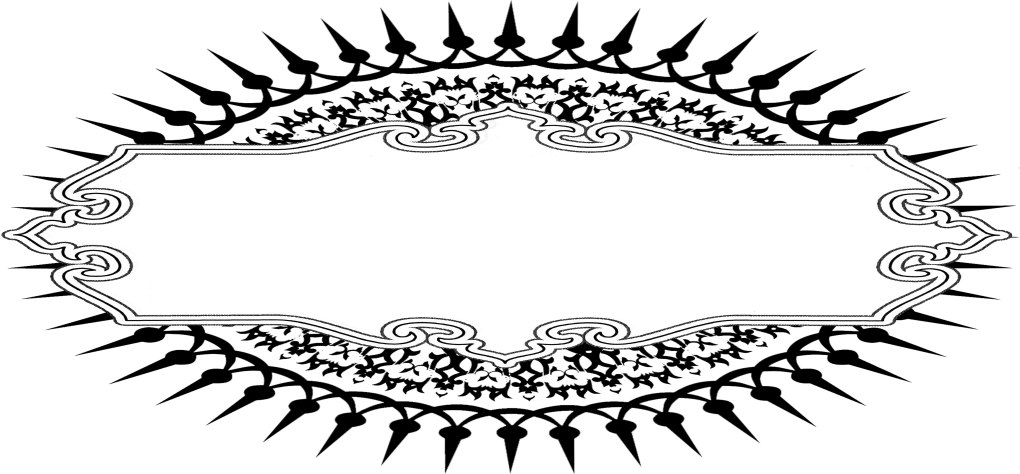 مبحث سوّم:
خبر مردود به سبب طعن [ضعف و نقص] در راوي1- مراد از طعن [ضعف و نقص] در راوي چيست؟:مراد از طعن [ضعف و نقص] در راوي، اين است كه [از ناحيه‌ي طلايه‌داران و پيشقراولانِ عرصه‌ي حديث شناسي و پيشگامانِ پيشتاز عرصه‌ي روايت و درايت] مورد جرح و تضعيف قرار بگيرد، و از ناحيه‌ي عدالت و دينداري‌اش، و از سوي ضبط و حفظ و هوشياري و بيداري و حواس جمعي و زيركي‌اش، مورد نقد و اعتراض قرار بگيرد، و در اين موارد ضعف و نقص متوجه‌اش بگردد.2- اسباب طعن در راوي [اسباب و عللي كه به ذريعه‌ي آنها، ضعف و نقص، متوجه يكي از راويان مي‌شود.]:اسبابي كه به ذريعه‌ي آنها، ضعف و نقص و طعن و عيب، متوجه راوي مي‌شود، ده مورد است كه پنج مورد از آن، مربوط به «عدالت» راوي، و پنج مورد ديگر آن، متعلّق به «ضبط و حفظ» راوي مي‌باشد.پنج موردي كه مربوط به طعن در «عدالت راوي» است، عبارتند از:1- كذب (دروغگويي راوي).2- اتهام [راوي] به دروغگويي.3- فسق راوي [يعني بيرون شدن از فرمان خدا؛ خارج شدن از طريق حق و صلاح؛ ارتكاب اعمال زشت و ناروا؛ سركشي نمودن و از حدود شرع خارج شدن؛ فسق و فجور و هرزگي و بي‌بند و باري.]4- بدعتي بودن راوي.5- مجهول بودن راوي.اما پنج موردي كه متعلق به طعن در «ضبط و حفظ» راوي مي‌باشد، عبارتند از:1- اشتباه و غلط زياد.2- سوء حفظ.3- غفلت و بي‌توجهي و بي‌اعتنايي و بي‌ملاحظگي.4- كثرت اوهام.5- مخالفت كردن با روايتِ اشخاص مورد وثوق و مورد اعتماد.و بزودي به بيان انواع حديث مردود كه به سبب يكي از اين اسباب رد گرديده‌اند و در آنها طعن و عيب وارد شده‌اند، - به ترتيب - خواهم پرداخت. و نخست به بيان نوعي خواهم پرداخت كه سبب طعن و عيب و ضعف و نقصش از همه بيشتر و سختر است.حديث موضوع [جعلي و ساختگي]هر گاه سبب طعن در راوي، دروغ بستن بر رسول خدا  باشد [اينطور كه دروغگويان آن را به وجود آورده‌اند و آن را به دروغ به پيامبر  نسبت داده‌اند كه هم از نظر الفاظ و هم از نظر سند، ساخته و پرداخته‌ي دروغگويان است]، چنين حديثي را حديث «موضوع» [جعلي و ساختگي] مي‌نامند.1- تعريف حديث موضوع:الف) تعريف لغوي: «موضوع»، اسم مفعول از «وضع الشيء»، به معناي «آن چيز را فرو مرتبه كرد و به نقصان كشاند. موقعيّت چيزي را پائين آورد. از ارزش، مقام، اعتبار يا شأن چيزي كم كرد و آن را بي‌اعتبار و كوچك كرد.» مي‌باشد.حديث موضوع را به جهت «پائين بودن درجه و مرتبه‌اش و فرو ريختن ارزش و مقام و اعتبار و شأنش»، بدين اسم، نامگذاري نموده‌اند.ب) تعريف اصطلاحي: حديث موضوع، عبارت است از: «الكذب المختلق المصنوع المنسوب إلى رسول الله»؛ حديثي دروغ و ساختگي و دروغين و جعلي و قلّابي و تصنّعي است كه [دروغگويان آن را به وجود آورده‌اند و آن را به دروغ و عمد] به پيامبر خدا  نسبت داده‌اند [كه هم از نظر الفاظ و هم از نظر سند، ساخته و پرداخته‌ي دروغگويان است.]2- درجه‌ي حديث موضوع:حديث موضوع، بدترين و قبيح‌ترين نوعِ احاديث ضعيف مي‌باشد. و برخي از علماء و صاحب نظران اسلامي [همانند حافظ عراقي]، حديث موضوع را نوعي مستقل و جدا از ضعيف مي‌دانند و بر اين باورند كه «موضوع»، نوعي از انواع احاديث ضعيف نمي‌باشد.3- حكم روايت كردن حديث موضوع:علماء و صاحب نظران اسلامي به اتفاق نظر رسيده‌اند كه روايت كردن حديث موضوع براي كسي كه از موضوع بودن آن - به هر نحوي از انحاء - مطلع و آگاه شده باشد، صحيح و حلال نيست، و روايت كردن آن، در صورتي مجاز است كه «وضع و جعل» آن بيان شده باشد.به دليل حديثي كه امام مسلم روايت نموده كه [پيامبر  فرموده است:] «من حدث عني بحديث يرى أنه كذب فهو أحد الكاذبين».«كسي كه دانسته، حديث دروغي را از من نقل كند، او نيز يكي از دروغگويان به شمار مي‌آيد.»4- شيوه‌هاي جعل كنندگان حديث در حديث سازي و روايت پردازي:الف) جعل كننده‌ي حديث، يا سخني را از خود مي‌سازد و سپس برايش سندي [با تشخيص خودش] درمي‌آورد و جعل مي‌كند و به روايت آن مي‌پردازد.ب) و يا قول برخي از حكيمان و فيلسوفان و ديگر [خردمندان و دورانديشان و ژرف‌نگران] را مي‌گيرد و برايش سندي را جعل مي‌كند.5- به چه وسيله‌اي، حديث موضوع شناخته مي‌شود:حديث موضوع، با يكي از اين امور، بازشناخته مي‌شود كه عبارتند از:الف) اقرار خودِ جعل كننده بر جعل حديث، همانند اقرار «ابوعصمة، نوح بن أبي مريم» به جعل حديث درباره‌ي فضايل سوره‌هاي قرآن؛ كه وي اين احاديث را به نقل از ابن عباس ، جعل مي‌نموده و براي يكايك آنها، حديثي را در باب فضيلتِ خواندن آن، جعل كرده است.ب) يا چيزي كه در درجه و منزلت اقرار راوي قرار دارد؛ مثل اينكه راوي، حديث را از شيخي روايت كند در صورتي كه خودش از زادگاه شيخ جويا و سؤال كننده است و اين حديث هم فقط نزد اين راوي موجود باشد.ج) و يا [اينكه راوي اقرار نكند و ديگران] از روي قرينه و با توجه به وضعيّت راوي، به جعل حديث پي ببرند. مانند اينكه: راوي، رافضي و حديث نيز پيرامون فضائل «اهل بيت» باشد.د) و يا از روي قرينه و با توجه به وضعيّت «مَروي» [نصّ حديثِ روايت شده]، به جعل حديث پي ببرند. مانند اينكه الفاظ حديث ركيك و مورد تنفر باشد، و يا حديث مخالف با حسّ و مشاهده، و يا مخالف با صريح قرآن باشد.6- انگيزه‌هاي حديث سازي و جعل احاديث، و اقسام حديث سازان:الف) تقرب و نزديكي به خداوند متعال:تقرب و نزديكي نمودن به خداوند متعال با جعل احاديثي كه مردم را به انجام كارهاي خير و نيكو، تشويق و ترغيب گرداند و آنها را از عواقب و فرجام انجام كارهاي زشت و منكر و بد و زشت بترساند.و اين گروه از حديث پردازان و جعل كنندگان حديث، گروهي منسوب به زهد و صلاح بودند كه [براستي] آنها بدترين حديث پردازان هستند؛ چرا كه مردم به جهت اعتماد و اطميناني كه بدانها داشتند، احاديث موضوع آنها را پذيرفتند و بدانها گردن نهادند.[در حقيقت در طول تاريخ كساني با محاسن سفيد و سيماي زاهدانه و مقدس مآبانه، براي تشويق و ترغيب مردم به عبادات و سرگرمي آنها به اوراد و اذكار مخصوص و ترساندن آنها از عواقب گناهان كبيره و صغيره، عمداً احاديثي را جعل كرده‌اند، و نيز براي نشان دادن عظمت پيامبر  و وسعت اطلاعات اسلامي، اخبار كتب عهد عتيق - تورات و انجيل - و كلمات حكماء و اطباء و دانشمندان ملل مختلف را به عنوان احاديث پيامبر  روايت كرده‌اند. و به عنوان مثال: ابوعصمة نوح بن أبي مريم اعتراف كرد كه به تعداد سوره‌هاي قرآن، از قول ابن عباس  در ثواب تلاوت يكايك سوره‌هاي قرآن حديث جعل كرده است و انگيزه‌ي حديث‌سازي خود را اينطور بيان كرده است كه وقتي مشاهده كردم مردم اوقات خود را در فقه ابوحنيفه و بحثهاي تاريخي ابن اسحاق، مصروف مي‌دارند، تصميم گرفتم تا در راه خدا ! اين احاديث را جعل كنم تا مردم اوقات خود را به تلاوت سوره‌هاي قرآن مصروف نمايند.]و مي‌توان از اين گروه به «مَيسرة بن عبد ربّه» [نيز] اشاره كرد. ابن حبان در كتاب «الضعفاء» از ابن مهدي روايت مي‌كند كه وي گفت: به ميسرة بن عبد ربّه گفتم: «من أين جئت بهذه الأحاديث: من قرأ كذا فله كذا؟»؛ اين احاديث را از كجا آورده‌اي كه هر كس چنين بخواند، از چنين پاداشي برخوردار است؟ وي در جواب گفت: «وضعتُها أرغّب الناس»؛ اين احاديث را جعل كردم تا مردم را به انجام آنها تشويق و ترغيب نمايم!ب) پشتيباني كردن مذهبي [از مذاهب؛ و نشان دادن عظمت شخصيت‌هاي اسلامي]:[يكي ديگر از انگيزه‌هاي حديث سازي و جعل حديث]، پشتيباني كردن مذهبي از مذاهب است، به ويژه مذاهبِ طيفهاي سياسي بعد از نمايان شدن فتنه و ظهور فرقه‌هاي سياسي همانند خوارج و شيعه.براستي هر يك از اين فرقه‌ها و طيفها در تأييد و پشتيباني و حمايت و جانبداري از مذهب خويش، احاديثي را جعل نمودند؛ مانند حديث «عليٌّ خير البشر، من شكّ فيه كفر»؛ علي برترين و بهترين انسانها است، هر كس در برترين بودنش به خود شك و ترديد راه دهد، كافر شده است.[و مأمون بن احمد هروي نيز حديثي را بدين مضمون جعل نمود: «يكون في أمّتي رجلٌ يقال له محمد بن إدريس يكون أضرّ على أمتي من إبليس»، و نيز «ابوحنيفة سراج أمتي». و ميسرة بن عبد ربّه فارسي، اعتراف نمود كه هفتاد حديث را در فضيلت حضرت علي مرتضي جعل نموده است.]ج) وارد كردن ضعف و نقص در اسلام:اين گروه از جعل كنندگان حديث، عده‌اي از زنادقه و كافران و بي‌اعتقادان و ملحدان بودند كه پس از آنكه نتوانستند به طور آشكار [و از راه زور و حملات نظامي] عليه اسلام توطئه كنند و دسيسه و نيرنگ چينند، تلاش كردند و تصميم گرفتند تا از اين طريقِ مذبوحانه و زبونانه، [براي بي‌اعتبار جلوه دادن اصول و مبادي اسلامي و حقايق و مفاهيم نبوي، و تعاليم و آموزه‌هاي شرعي] وارد عمل شوند. از اين رو براي مخدوش ساختن و بدنام كردن اسلام و اهانت و افترا وارد كردن بدان، بسياري از احاديث را جعل نمودند.و از اين گروه مي‌توان به «محمد بن سعيد شامي» كه در راه كفر و زندقه و بي‌ديني و الحاد به دار آويخته شد، اشاره كرد. از حميد، از انس  به طور مرفوع روايت است كه [پيامبر  فرموده است:] «أنا خاتم النبيين لانبيّ بعدي، إلّا أن يشاء الله»؛ من خاتم پيامبران هستم كه پس از من پيامبري نخواهد آمد، مگر اينكه خداوند بخواهد!و كارشناسانِ ماهر و استادانِ خبره‌ي عرصه‌ي حديث‌شناسي، [با استفاده از قوانين علوم حديث و فن رجال] وضعيّت اين گونه احاديث جعلي را فاش ساخته‌اند و ماهيّت آنها را تبيين و روشن نموده‌اند. و حمد و ستايش و فضل و احسان از آنِ خداست، [كه دشمنانِ اسلام را با زحمات و خدمات بي‌شائبه و خالص طلايه‌داران عرصه‌ي حديث پژوهي و سندشناسي، ناكام و نااميد، و رسوا و زبون گرداند.]د) تقرب و نزديكي به حاكمان و فرمانروايان:برخي از انسانهاي سست ايمان - به جهت تقرب و نزديكي به برخي از حاكمان و فرمانروايان - به جعل احاديثي مي‌پرداختند كه موافق و سازگار و متناسب و هماهنگ با انحرافات و گمراهيها و ناهنجاريها و كجرويهاي آنها بودند؛ همانند قصه‌ي غياث بن ابراهيم نخعي كوفي با خليفه مهدي كه در حالي بر خليفه وارد شد كه وي با كبوتران بازي مي‌كرد. [غياث بن ابراهيم نخعي به خاطر اينكه موقعيتي را در نزد مهدي براي خويش دست و پا كند]، حديثي را با سند خودش با زنجيره‌اي متصل و متوالي تا پيامبر روايت كرد كه پيامبر فرموده است: «لا سبق إلّا في نصلٍ أو خفٍّ أو حافرٍ أو جناحٍ».وي در اين حديث، كلمه‌ي «أو جناح» را به جهت [تقرب و نزديكي به] مهدي [و هماهنگي و موافقت با كبوتر بازي وي] اضافه نمود. امّا مهدي اين قضيه را دانست، از اين رو دستور به كشتن كبوتران داد و گفت: «أنا حملته على ذلك»؛ من غياث بن ابراهيم را وادار به جعل حديث كردم.ه‍) كسب روزي و امرار معاش [و سير كردن شكم‌ها و پر كردن جيبها و اهداف نفس پرستي و هوا پروري]:[يكي ديگر از انگيزه‌هاي حديث سازي و جعل احاديث، گاهي به منظور تقرب و نزديكي به صاحبان زَر و زور و سير كردن شكم‌ها و پر كردن جيبها و اهداف نفس پرستي و هوا پروري بوده است] همانند برخي از قصه پردازان و حكايت كنندگاني كه با قصه پردازي براي مردمان، كسب روزي و امرار معاش مي‌كنند و پولي به جيب مي‌زنند. از اين رو به نقل برخي از داستانهاي عجيب و سرگرم كننده مي‌پردازند [و آنها را به پيامبر  نسبت مي‌دهند] تا مردم بدانها گوش بسپارند و چيزي به آنها بدهند؛ همانند ابوسعيد مدائني.و) مشهور شدن:[يكي ديگر از انگيزه‌هاي حديث سازي و جعل حديث، شهرت طلبي و دنبال كردن موقعيتهاي اجتماعي و به دست آوردن جاه و مقام و شهرت و آوازه است] بدين گونه كه به بيان احاديث عجيب و غريبي بپردازند كه در نزد هيچ يك از اساتيد و شيوخ حديث، چنين احاديثي يافت نمي‌شود. از اين رو سند حديث را وارونه و واژگون مي‌كنند و آن را در هم مي‌ريزند تا عجيب و شگفت‌آور و غريب و غيرمألوف جلوه نمايد تا [مردم را بدين‌سان] براي شنيدن آن حديث از خود، علاقمند و متمايل و راغب و مشتاق گردانند؛ همانند ابن ابي دحيه و حماد نصيبي.7- اعتقاد «كرّاميه» در جعل حديث:فرقه‌اي از بدعت گرايان كه با عنوان «كرّاميه» ناميده شده‌اند، بر اين باورند كه جعل احاديث فقط در زمينه‌ي «ترغيب» [و تشويق مردم به انجام كارهاي خير و نيك] و «ترهيب» [و ترساندن آنها از عواقب و فرجام انجام كارهاي زشت و منكر] جايز است؛ و بر اين گفته‌شان چنين استدلال كرده‌اند كه در برخي از طرق حديث چنين وارد شده كه: «من كذب على متعمّداً ليضلّ الناس...»؛ «كسي كه از قول من به عمد دروغ بگويد و گفتار و رفتاري را كه انجام نداده‌ام به من نسبت دهد، تا مردم را گمراه كند [بايد جاي خود را در دوزخ آماده سازد]».آنها به جمله‌ي «ليضلّ الناس» كه در حديث اضافه شده، استدلال نموده‌اند [و بر اين باورند كه انگيزه‌ي حديث‌سازي و جعل احاديث آنها، نه دشمني با دين اسلام است و نه تقرب و نزديكي به صاحبان زر و زور و سير كردن شكم‌ها و پر كردن جيبها و اهداف نفس‌پرستي و هواپروري، بلكه هدفشان از جعل احاديث در زمينه‌ي ترغيب و ترهيب، فقط خدمت به اسلام و مسلمانان است! از اين رو براي تشويق مردم به عبادات و سرگرمي آنها به اوراد و اذكار مخصوص و ترساندن آنها از عواقب و فرجام گناهان كبيره و صغيره، عمداً احاديث را جعل كردند. و بر اين باورند كه پيامبر  از جعل حديثي منع كرده و هشدار داده كه براي گمراه كردن مردم باشد، نه از جعل حديث براي خدمت به اسلام و مسلمين - العياذ بالله - ]ولي اين جمله‌ي اضافه [«ليضلّ الناس» كه در حديث بالا بدان اشاره شده و مورد استدلال و استناد كراميه قرار گرفته] در نزد حافظان حديث به اثبات نرسيده [و بي‌پايه و اساس مي‌باشد.]و برخي از فرقه‌ي كراميه گفته‌اند: «نحن نكذب له لا عليه»؛ «ما به فايده‌ي پيامبر  [و دين او] دروغ مي‌گوئيم و به جعل احاديث مي‌پردازيم، نه به ضرر و زيان او.» [يعني انگيزه‌ي ما از حديث سازي و جعل احاديث، مخدوش ساختن و بدنام كردن اسلام و پيامبر، و اهانت و افترا وارد كردن بدانها نيست، بلكه هدف ما خدمت به پيامبر و خدمت به دين او است!!! پُرواضح است كه] چنين استدلالي، در انتهاي حماقت و سخاوت و ناداني و بي‌شعوري است چرا كه شريعت و آيين پيامبر گرامي اسلام  هرگز نيازي به دروغگويان و حقّه بازاني ندارد تا [با دروغ و حقّه و تقلّب و نيرنگ] به ترويج و گسترش آن بپردازند. و [مسلماً] چنين پنداري، مخالف اجماع مسلمانان نيز است؛ تا جايي كه شيخ ابومحمد جويني در اين زمينه از خويشتن مبالغه به خرج داده و قاطعانه حكم تكفير جعل كننده‌ي حديث را داده است.8- اشتباه برخي از مفسران در نقل احاديث جعلي [در تفاسيرشان]:براستي برخي از مفسران در نقل احاديثِ جعلي در تفاسيرشان - بدون اينكه «وضع و جعل» آنها را بيان كنند - به خطا و اشتباه رفته‌اند؛ به ويژه احاديثي كه از ابيّ بن كعب در ثواب تلاوت يكايك سوره‌هاي قرآن وارد شده است.و برخي از اين مفسّران [كه در تفاسيرشان به نقل احاديثِ جعلي پرداخته‌اند] عبارتند از:	الف) ثعلبي.	ب) واحدي.	ج) زمخشري.	د) بيضاوي.	ه‍) شوكاني.9- مشهورترين كتاب‌هايي كه در عرصه‌ي تدوين و گردآوري «احاديث موضوع و جعلي» نگاشته شده‌اند:الف) «كتاب الموضوعات»، تأليف ابن جوزي. وي از زمره‌ي نخستين و قديمي‌ترين افرادي به شمار مي‌آيد كه در اين راستا دست به قلم برده و در اين زمينه به قلم فرسايي و تأليف و تدوين پرداخته است؛ و تنها عيبش اين است كه وي در قضاوت كردن به «جعل و وضع حديث»، متساهل و كم توجه است؛ از اين رو علماء و صاحب نظران اسلامي، وي را به نقد كشيدند و ايرادها و انتقاداتي را بر او وارد ساختند؛ و كار ابن جوزي را [در زمينه‌ي تدوين و گردآوري احاديث موضوع و جعلي، از راه تحقيق و پژوهش و تأليف و تصنيف] دنبال كردند.ب) «اللآليء المصنوعة في الأحاديث الموضوعة»، تأليف سيوطي. اين كتاب، مختصر كتاب ابن جوزي، و دنبال كننده‌ي مباحث و موضوعات آن است كه در آن، احاديث موضوع و جعلي ديگري نيز اضافه شده كه ابن جوزي به بيان آنها نپرداخته است.ج) «تنزيه الشريعة المرفوعة عن الأحاديث الشنيعة الموضوعة»، تأليف ابن عراق الكناني. اين كتاب، مختصر و خلاصه‌ي دو كتاب پيشين است كه مالامال و سرشار [از نكاتِ ارزنده و وزين] و تصحيح شده و مفيد و سودمند و نافع مي‌باشد.متروكهر گاه سبب طعن در راوي، «اتهام [راوي] به دروغگويي» باشد - سبب دوم از اسباب طعن در راوي [از نظر شدت و قوّت طعن] - چنين حديثي را «حديث متروك» مي‌نامند.1- تعريف حديث «متروك»:الف) تعريف لغوي: «متروك» اسم مفعول از «ترك» [ترك كردن، رها نمودن، فاصله گرفتن، ناديده گرفتن، به جاي گذاشتن] مي‌باشد. و عربها به تخمي كه جوجه از آن خارج شده باشد، «تريكة» مي‌گويند؛ يعني «بجا گذاشته شده‌اي كه [پس از خارج شدن جوجه از آن] ديگر هيچ نفع و فايده‌اي در آن نيست.»ب) تعريف اصطلاحي: حديث متروك عبارت است از: «الحديث الذي في إسناده راوٍ متهم بالكذب»؛ حديثي كه در سند آن، روايت كننده‌اي وجود داشته باشد كه به دروغگويي در حديث، متّهم است.2- اسباب اتّهام راوي به دروغگويي:اسباب اتهام راوي به دروغگويي، يكي از اين دو امر است كه عبارتند از:الف) اينكه آن حديث فقط از طريق او روايت شده باشد و مخالف با قواعد معلوم هم باشد.ب) يا اينكه راوي در كلام عادي‌اش، به دروغگويي شناخته شده باشد، ولي در حديث نبوي، از او دروغي، ظاهر و نمايان نشده باشد. [يعني راويِ حديث، در مسايل ديگر - غير از حديث نبوي - دروغگو باشد.]3- مثال حديثِ متروك:همانند حديث عمرو بن شَمِر جُعفي كوفي شيعي كه از جابر، از ابوالطفيل، از علي و عمار روايت كرده كه آن دو گفته‌اند: «كان النبي  يقنت في الفجر ويكبر يوم عرفة من صلاة الغداة ويقطع صلاة العصر آخر أيام التشريق»؛ «پيامبر  در نماز صبح قنوت مي‌خواند و از نماز صبح روز عرفه، شروع به گفتن تكبيرات تشريق [الله اكبر الله اكبر، لا اله الا الله و الله اكبر، الله اكبر و لله الحمد] مي‌كرد، و در نماز عصرِ آخرين روزهاي تشريق، گفتن تكبيرات را قطع مي‌نمود.»نسائي و دار قطني و ديگران درباره‌ي عمرو بن شَمِر گفته‌اند: «متروك الحديث»، وي به دروغگويي در حديث متهم است.4- درجه‌ي حديث متروك:پيشتر گذشت كه بدترين نوع حديثِ ضعيف، «حديث موضوع و جعلي» است، و پس از آن «حديث متروك»، سپس حديث «منكر»، و بعد حديث «معلّل»، و سپس حديث «مدرج» و بعد حديث «مقلوب»، و در آخر حديث «مضطرب» قرار دارد. و بر همين منوال، حافظ ابن حجر، [احاديث ضعيف و بي‌اعتبار را] مرتّب و طبقه‌بندي و ساماندهي و رديف نموده است.منكرهر گاه سبب طعن در راوي، «اشتباه و غلط زياد»، يا «كثرت غفلت و بي‌توجهي و بي‌اعتنايي و بي‌ملاحظگي» و يا «فسق و فجور و هرزگي و بي‌بند و باري» باشد - سبب سوم، چهارم و پنجم از اسباب طعن در راوي [از نظر شدت و قوت طعن] -؛ چنين حديثي را «حديث منكر» مي‌نامند.1- تعريف حديث منكر:الف) تعريف لغوي: «منكر»، اسم مفعول از «انكار» [انكار كردن، تكذيب نمودن، رد كردن، نشناختن، باور نكردن]، و ضد «اقرار» [اعتراف كردن، اقرار نمودن، تسليم شدن، پذيرفتن، تأييد كردن] است.ب) تعريف اصطلاحي: علماي حديث، منكر را با تعريفات متعدد و گوناگوني تعريف نموده‌اند كه مشهورترين آنها دو تعريف‌اند كه عبارتند از:1- «الحديث الذي في إسناده راوٍ فَحُش غلطُه، أو كثرت غفلته، أو ظهر فسقه»؛ «منكر به حديثي گفته مي‌شود كه در اسناد آن، روايت كننده‌اي وجود داشته باشد كه اشتباه و غلطهايش زياد باشد، يا زياد اهل غفلت و بي‌توجهي و بي‌اعتنايي و بي‌ملاحظگي باشد، و يا فسق و فجور و هرزگي و بي‌بند و باري‌اش، ظاهر شده باشد. [بنا به اين تعريف، حديث وقتي منكر است كه راوي، يكي از اين سه خصوصيّت را داشته باشد: الف) غلط فاحش.  ب) غفلت زياد.   ج) از حدود خداوند در رفته باشد - يعني مرتكب فسق شده باشد.]»اين تعريف را حافظ ابن حجر بيان كرده و آن را به غيرش نسبت داده است. و بيقوني همين تعريف را در منظومه‌ي خويش آورده و گفته است:منكر به حديثي گفته مي‌شود كه فردي كه عدالتش تغيير و تبديل يافته، در يك طبقه از سند به طور منفرد، حديث را روايت كرده باشد [و متن حديث، نه با اين سند و نه با سندهاي ديگر روايت نشده باشد و ناشناخته باشد] و راويِ آن حديث به حدّي از ثقه و اتقان نرسيده كه روايتش به طور فردي مورد پذيرش واقع شود.2- «ما رواه الضعيف مخالفاً لما رواه الثقة»؛ «منكر، حديثي است كه راويِ ضعيف برخلاف روايتِ فرد ثقه آن را نقل كند.»اين تعريف، همان تعريفي است كه حافظ ابن حجر به بيان آن پرداخته و بدان اعتماد نموده است. و در اين تعريف - نسبت به تعريف اول - چيزي افزوده شده است، و آن قيد «مخالفت راويِ ضعيف با روايتِ فردِ ثقه و معتبر» است.2- تفاوت ميان حديث منكر با حديث شاذّ:الف) شاذّ، حديثي است كه راويِ مقبول [ثقه و معتبر و عادل و ضابط]، آن را برخلاف حديثِ راويِ راجحتر و برتر از خود، نقل مي‌كند.ب) و منكر، حديثي است كه راويِ ضعيف، برخلاف روايت فرد ثقه، آن را نقل مي‌نمايد.از اين دو تعريف دانسته شد كه وجه اشتراك حديث منكر و حديث شاذّ در اين است كه در هر دو «مخالفت»، شرط است. [در منكر شرط است كه راويِ ضعيف، حديث را برخلاف روايت فرد ثقه نقل كند. و در شاذ، شرط است كه راويِ ثقه و معتبر، حديث را بر خلاف راويِ راجحتر و برتر از خود نقل نمايد.]؛ و وجه افتراق آن دو، در اين است كه راوي در حديث شاذ، «مقبول» [ثقه و معتبر و عادل] است، ولي در حديث «منكر»، ضعيف است.ابن حجر گويد: «وقد غفل من سوّى بينهما»؛ براستي كساني كه منكر و شاذ را يك نوع مي‌دانند، دچار غفلت و بي‌توجهي و بي‌اعتنايي و بي‌ملاحظگي شده‌اند.3- مثال حديث منكر:الف) مثال براي تعريف اول [كه راويِ حديث، خيلي بي‌محافظه و بي‌توجه، يا زياد اهل اشتباه و غلط، و يا اهل فسق و فجور و هرزگي و بي‌بند و باري باشد.]:همانند حديثي كه نسايي و ابن ماجه از طريق ابي ز كُير يحيي بن محمد بن قيس از هشام بن عروة از پدرش [عروة]، از عايشه ، به طور مرفوع روايت كرده‌اند كه [پيامبر  فرموده است:] «كلوا البَلَح بالتمر، فإن ابن آدم إذا أكله غضب الشيطان»؛ «خرماي نارسيده را بخوريد؛ چرا كه هر گاه فرزند آدم آن را مي‌خورد، شيطان خشمگين و ناراحت مي‌شود.»نسايي مي‌گويد: «هذا حديث المنكر، تفرد به أبوزكُير وهو شيخ صالح أخرج له مسلم في المتابعات غير أنه لم يبلغ مبلغ من يحتمل تفرده»؛ «اين حديث، منكر است؛ چرا كه ابو زكُير به طور تنهايي در طبقه‌ي خود به روايت آن پرداخته است. و وي پيرمردي صالح بوده است كه امام مسلم از او در «متابعات» كتابش، حديث نقل نموده است، ولي او به درجه‌اي از [ثقه و اتقان] نرسيده كه حديثش به طور فردي مورد پذيرش و قبول، واقع شود.»ب) مثال براي تعريف دوم [راويِ ضعيف برخلاف روايت فرد ثقه، حديث را نقل كند]:همانند آنچه ابن ابي حاتم از طريق حُبّيب بن حبيب الزيات، از ابواسحاق از عَيزار بن حريث، از ابن عباس  نقل كرده‌اند كه پيامبر گرامي اسلام  فرموده‌اند: «من أقام الصلاة وآتى الزكاة وحجّ البيت وصام وقرى الضيف، دخل الجنة»؛ «هر كس نماز را بر پاي دارد، و زكات و حقوق واجب مالي را بپردازد و به حج خانه‌ي كعبه برود و [ماه رمضان را] روزه باشد و مهمان‌نوازي كند، وارد بهشت مي‌شود.»ابوحاتم مي‌گويد: «هو منكر، لأنّ غيره من الثقات رواه عن أبي اسحاق موقوفاً وهو المعروف»؛ اين حديث، منكر است؛ چرا كه غير «حُبّيب بن حبيب الزيات» - از ديگر راويان ثقه و معتبر - اين حديث را به طور موقوف [بر ابن عباس از طريق] ابواسحاق نقل كرده‌اند. و اين حديث [كه از طريق اين راويان ثقه و معتبر به طور موقوف بر ابن عباس از طريق ابواسحاق نقل شده است] «معروف» مي‌باشد.4- درجه‌ي حديث منكر:از دو تعريف ياد شده‌ي پيشين از حديث «منكر»، روشن شد كه نوع ضعف در حديث منكر، خيلي زياد است. زيرا كه «منكر»، يا عبارت از حديثي است كه راويِ آن فردي ضعيف و متّصف به «اشتباه و غلط زياد»، يا «كثرت غفلت و بي‌توجهي و بي‌اعتنايي و بي‌ملاحظگي» و يا «فسق و فجور و هرزگي و بي‌بند و باري» است؛ و يا عبارت از حديثي است كه راويِ ضعيف برخلافِ روايت فرد ثقه و معتبر، آن را نقل كند، و [پرواضح است كه] در هر دو قسم، ضعف و نقص شديدي وجود دارد، و به همين دليل در بحث «متروك» گذشت كه درجه‌ي منكر در شدتِ ضعف، پس از مرتبه‌ي «متروك» است.معروفالف) تعريف لغوي: «معروف» اسم مفعول از «عَرَف» [دانست، آگاه شد، درك كرد] مي‌باشد.ب) تعريف اصطلاحي: معروف عبارت است از: «ما رواه الثقة مخالفاً لما رواه الضعيف»؛ حديثي است كه راوي ثقه و معتبر، برخلاف روايتِ راويِ ضعيف، آن را نقل كند.پس حديث «معروف» با اين تعريف، نقطه‌ي مقابلِ حديث «منكر» است؛ يا به تعبيري دقيقتر: تعريف حديث معروف، نقطه‌ي مقابل و برعكس تعريف منكري است كه حافظ ابن حجر بدان اعتماد نموده است.1- مثال حديث معروف:اما مثال حديث معروف، همان مثال دوّمي است كه در نوع حديث «منكر» گذشت. [حديث «من أقام الصلاة وآتى الزكاة و...»]، ولي از طريق راويانِ ثقه و معتبري كه به طور موقوف بر ابن عباس روايت كرده‌اند. زيرا كه ابن ابي حاتم - پس از اينكه حديث حُبّيب بن حبيب الزيات را به طور مرفوع روايت كرده - گفته است: اين حديث، منكر است چرا كه غير «حُبّيب بن حبيب الزيات» - از ديگر راويان ثقه و معتبر - اين حديث را به طور موقوف [بر ابن عباس] از طريق ابواسحاق نقل كرده‌اند؛ و اين حديث [كه از طريق اين راويان ثقه و معتبر كه به طور موقوف - بر ابن عباس - از طريق ابواسحاق نقل شده است] «معروف» مي‌باشد.مُعَلَّلْ1- تعريف مُعَلَّلْهر گاه سبب طعن در راوي «وهم» باشد - سبب ششم از اسباب طعن در راوي [از نظر شدت و قوت طعن] -، چنين حديثي را حديث «معلّل» مي‌نامند.الف) تعريف لغوي: اسم مفعول از «أعَلَّهُ بكذا» به صيغه‌ي «مُعَلُّ» مي‌آيد، و قياسِ مشهور صرفي، و لغتِ فصيح نيز خواهان اين است كه مفعولِ صيغه‌ي «أَعَلَّ»، «مُعَلُّ» بيايد [نه «مُعَلَّلْ»]. و تعبير اين قسم به «مُعَلَّلْ» در نزد اهل حديث، برخلاف چيزي است كه در لغت، مشهور و متداول مي‌باشد.و برخي از محدثين، اين قسم را به «مَعْلُول» تعبير نموده‌اند كه چنين تعبيري در نزد عربها و لغت‌دانان، ضعيف و مطرود است.ب) تعريف اصطلاحي: حديث «مُعَلَّل»، عبارت است از: «الحديث الذي اطّلع فيه على علّة تقدح في صحته مع أن الظاهر السلامة منها»؛ حديثي است كه در آن بر علّتي قادحه و زيان‌آور به صحتش، اطلاع و آگاهي يافته شود [كه از ارزش و اعتبار حديث كاسته و صحت آن را زير سؤال برد]، در حالي كه برحسب ظاهر، آن حديث خالي از عيب و نقص است [و در ظاهرِ حديث، اثري از آن علّت به چشم نخورد.][و به تعبيري ديگر، «معلّل»: حديثي است كه در آن، عوامل و اسباب پنهاني كه مربوط به متن حديث و يا سند آن مي‌باشد، وجود داشته باشد كه اگر آشكار شود به صحت حديث، ضرر و زيان مي‌رساند، اگر چه برحسب ظاهر، حديث خالي از عيب باشد، ولي علّت يا علل پوشيده‌اي دارد كه جز خبرگان و متخصصانِ حديث، به آن پي نخواهند برد.و به تعبيري دقيق‌تر، «معلّل»: حديثي است كه راويِ آن از لحاظ رفع و وقف و اتصال و انقطاع و داخل كردن حديثي در حديث ديگر، دچار اشتباه شده باشد، ولي در ظاهر، حديث او از همه‌ي عيوب و نقائصي كه به صحّت حديث ضرر مي‌رساند، سالم باشد؛ اما محدثينِ باريك بين و اهل تخصص در علم حديث، بتوانند عيب‌هاي پنهاني اين حديث را ظاهر نموده و آن را به نقد كشند. و براستي اين قسم از مشكل‌ترين و پيچيده‌ترين انواع علم الحديث درايتي است.]2- تعريف علّت:«علّت» عبارت است از: «سبب غامض خفي قادح في صحة الحديث»؛ «سبب پنهاني و پوشيده‌اي كه [مربوط به متن حديث و يا سند آن باشد كه اگر آشكار گردد] به صحّت حديث، ضرر و زيان مي‌رساند.»از اين تعريفِ علّت، چنين برداشت مي‌شود كه از ديدگاه علماي حديث، ضروري و الزامي است كه در «علّت» دو شرط تحقق يابد كه عبارتند از:	الف) غموض و ابهام و پنهان شدگي و پوشيدگي.	ب) ضرر و زيان وارد كردن به صحّت حديث.پس اگر يكي از اين دو شرط مختل شد - مثل اينكه علّت، ظاهر و آشكار باشد و يا علّت، قادح و زيان‌آور به صحّت حديث نبود - در آن هنگام در اصطلاح [علم الحديث] بدان «علّت» نمي‌گويند.3- گاهي «علّت» بر غيرمعناي اصطلاحي‌اش، اطلاق مي‌گردد:به تحقيق مراد از آنچه من در بخش پيشين از تعريف «علّت» بيان كردم، «علّت» از ديدگاه و اصطلاح محدثان بود، ولي احياناً محدثان «علّت» را بر هر طعن و نقصي كه متوجه حديث شود، اطلاق مي‌كنند، اگر چه اين طعن و نقص، «خفي و پوشيده و پنهان و مرموز»، يا «قادح و زيان‌آور» [كه از ارزش و اعتبار حديث بكاهد و آن را خدشه‌دار كند] نباشد.الف) از نوع اول [كه پس از بررسي، در آن عاملي ظاهر شود كه از ارزش حديث كاسته و صحّت آن را زير سؤال برد در حالي كه در ظاهر حديث، اثري از آن علّت مشاهده نشود و به چشم نخورد] مي‌توان به اين موارد اشاره كرد: مجروح شدن راوي به دروغگويي، يا غفلت و بي‌توجهي و بي‌اعتنايي و بي‌ملاحظگي، و يا سوء حافظه و مانند اينها - از انواع جرح رجال - و ترمذي «نسخ» را موردي از علل الحديث خوانده است.ب) و از نوع دوم [عوامل ضعف ديگري كه علّت از آن ناشي مي‌شود و متوجه حديث مي‌شوند؛ اگر چه اين عوامل «خفي و پوشيده» يا «قادح و زيان‌آور» نباشند] مي‌توان به اين مورد اشاره كرد: مجروح شدن به مخالفتي كه به صحّت حديث، ضرر و زياني وارد نمي‌كند و از ارزش حديث نمي‌كاهد و آن را خدشه‌دار نمي‌نمايد، مانند: حديث مرسلِ كسي كه فردي عادل و ثقه، آن حديث را به صورت مُسند و متصل روايت كرده باشد. تا جايي كه برخي از محدثان گفته‌اند: «من الحديث الصحيح ما هو صحيح معلّل»؛ از انواع حديث صحيح، حديث صحيحِ معلَّل [معلول] مي‌باشد. [و حتي فراتر از اين، كساني نيز گفته‌اند: حديثِ صحيحِ شاذ نيز از انواعِ حديث صحيح است.]4- اهميّت [شناخت] علل حديث، و ظرافت و حسّاسيت و پيچيدگي و باريكي آن، و كساني كه در زمينه‌ي شناخت علل حديث به مهارت و خبرگي و كمال رسيده‌اند:شناخت «علل حديث»، از مهمترين و برترين و دقيقترين و ظريفترين علوم حديث به شمار مي‌آيد؛ زيرا كه نياز به كشف عوامل و اسباب پنهاني و پوشيده‌اي دارد كه جز براي خبرگان و كارشناسان و متخصصان علوم حديث، وضعيّت آنها مشخص و هويدا نيست.و بدون ترديد، حافظان و ضابطان و كارشناسان و خبرگان و انسانهاي بافراست و بادرايت، در زمينه‌ي شناخت علل حديث، به مهارت و خبرگي و كمال رسيده‌اند؛ از اين رو در بحبوحه‌ي اين درياي ژرف جز تعداد اندكي از ائمه و پيشوايان غوطه‌ور نشده‌اند، همانند: ابن مديني، احمد، بخاري، ابوحاتم و دارقطني.5- تعليل [علّت]، متوجه چه اسنادي مي‌شود؟ [يعني علّت در چه اسنادي، تحقق مي‌يابد؟]:تعليل [علّت]، متوجه اسنادي مي‌شود كه برحسب ظاهر، دربردارنده و شامل تمام شرايط صحّت باشد؛ چرا كه حديث ضعيف، نيازي به تحقيق و بررسي از علل آن نيست. و از آنجا كه «ضعيف»، از [انواع] خبر مردود است، بدان عمل نمي‌شود [از اين رو نيازي به تحقيق و بررسي و تجزيه و تحليلِ عوامل و اسباب پنهانيِ زيان‌آور به صحّت حديث در آن نيست.]6- به چه وسيله‌اي مي‌توان «علّت» [در متن يا سند حديث] را تشخيص داد و شناخت؟:به ذريعه‌ي چندين امر مي‌توان به علّتِ [پنهاني و پوشيده در حديث] پي برد و آن را تشخيص و تمييز داد كه برخي از آنها عبارتند از:	الف) تفرّد راوي [فرد بودن راوي در نقل حديث].	ب) مخالفت ديگران با راوي [شذوذ].	ج) و يك سري قرائن ديگر در حديث، كه به دو قسم (الف و ب) ملحق شود.مجموعه‌ي اين امور، توجهِ فرد آشنا و آگاه به اين فن [فن علل الحديث] را به توهمي كه از جانب راوي رُخ داده، جلب مي‌كند؛ و اين آشنايي به توهم راوي، يا به خاطر «ارسال» در حديثي است كه آن را به صورت «موصول» روايت نموده، و يا به جهت «وقف» در حديثي است كه آن را به صورت «مرفوع» نقل كرده، و يا به خاطر اينكه حديثي را در حديث ديگر داخل نموده و يا توهّمي القاگر در غير اين موارد، به طوري كه با ظن غالب [و با توجه به قرائن]، فرد متوجه علّت شود و بر آن حديث، حكم به عدم صحّت آن دهد. [يعني حديث را از حالت صحّت خارج كند.]7- شيوه‌ي شناخت «حديث معلّل»:روش شناخت علّت در حديث، اين است كه تمامي سندهاي آن گردآوري شود و در اختلافي كه بين راويان حديث وجود دارد، دقت و مطالعه و بررسي و پژوهش و تجزيه و تحليل گردد و مكانت و جايگاه هر كدام از راويان - با توجه به حفظ و منزلتشان و ضبط و اتقان آنها - مورد مقايسه و موازنه قرار بگيرند، و پس از آن، حكم به معلول بودن روايت داده شود.8- «علّت» در چه جايي اتفاق مي‌افتد؟:الف) علّت [ممكن است] در سند حديث وجود داشته باشد كه وقوع علت نيز بيشتر در سند است. همانند علّت به خاطر «وقفِ» [حديث مرفوع]، و «ارسالِ» [حديث موصول و مُسند].ب) و ممكن است علّت در متن حديث وجود داشته باشد كه وقوع آن در متن حديث [به نسبت سند حديث] كمتر اتفاق مي‌افتد. همانند حديثي كه «خواندن بسم الله الرحمن الرحيم در نماز» را نفي كرده است.9- آيا اگر علّت در سند باشد، صحّت متن را زير سؤال مي‌برد؟:الف) وقتي علّت در سند باشد، اتفاق مي‌افتد كه صحّتِ سند و متنِ حديث را با هم زير سؤال ببرد. و اين همانند حالت حديثي است كه پس از علّت‌يابي، مُرسل [و يا موقوف] شناخته شود.ب) و گاهي فقط صحّت سند حديث را زير سؤال مي‌برد و به صحّتِ متنِ حديث، ضرر و زياني وارد نمي‌شود و بدان آسيبي نمي‌رسد؛ مثل حديث يعلي بن عُبيد كه از ثوري، از عمرو بن دينار، از ابن عمر  به طور مرفوع روايت كرده كه [پيامبر  فرموده‌اند:] «البيّعان بالخيار...».در اين حديث «يعلي بن عُبيد» دچار توهم شده و در سند حديث به جاي «عبدالله بن دينار»، «عمرو بن دينار» گفته است، در حالي كه حق اين بود كه به بيان سند واقعي حديث [يعلي بن عبيد عن سفيان الثوري عن عبدالله بن دينار عن ابن عمر...] بپردازد. به هر حال، متن حديث، «صحيح» است، هر چند كه در سند حديث، علّت رخ دادن «اشتباه و غلط راوي» وجود دارد؛ چرا كه هر دو تاي آنها [عبدالله بن دينار و عمرو بن دينار] راوياني ثقه و معتبر مي‌باشند و جابه‌جايي ثقه [عبدالله] با ثقه‌ي ديگر [عمرو]، ضرر و زياني به صحّت متن حديث وارد نمي‌آورد، هر چند كه در ترتيب و سياق سند، اشتباه و خطايي اتفاق افتاده است.10- مشهورترين كتابهايي كه در عرصه‌ي تدوين و نگارش «علل حديث» [و احاديث معلّل] به رشته‌ي تحرير درآمده‌اند:الف) «كتاب العلل»، تأليف ابن مديني.ب) «علل الحديث»، تأليف ابن ابي حاتم.ج) «العلل ومعرفة الرجال»، تأليف احمد بن حنبل.د) «العلل الكبير والعلل الصغير»، تأليف ترمذي.ه‍) «العلل الواردة في الأحاديث النبوية»، تأليف دار قطني. و اين كتاب از جمله‌ي جامعترين و گسترده‌ترين كتابهايي است كه در عرصه‌ي تدوين و گردآوري «علل حديث» نگاشته شده است.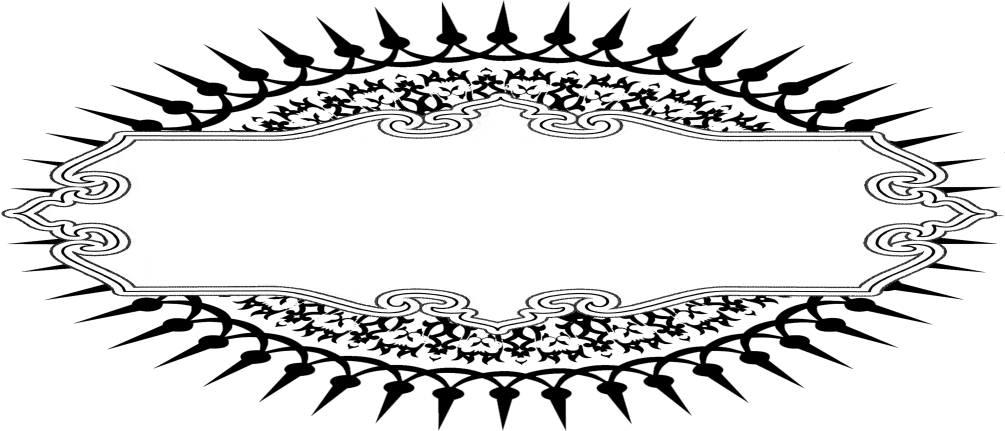 مخالفت راوي با روايتِ راويانِ ثقه و معتبر 
[مخالفة للثقات]هر گاه سبب طعن در راوي، مخالفت كردن وي با روايت اشخاص و راويان مورد وثوق و مورد اعتماد و اعتبار باشد - سبب هفتم از اسباب طعن در راوي [از نظر شدت و قوت طعن] -، از چنين مخالفتي با روايت راويانِ ثقه، پنج نوع از انواع علومِ حديث به وجود مي‌آيد كه عبارتند از: «مُدرج»، «مقلوب»، «المزيد في متصل الأسانيد»، «مُضطرب» و «مُصحّف». پس:1- اگر مخالفت راوي با روايت راويان ثقه، با تغيير سياق اسناد، و يابا درهم آميختن و قاطي كردن حديث موقوف به مرفوع باشد، چنين حديثي را «مُدرج» مي‌نامند.2- و اگر مخالفت راوي با روايت راويانِ ثقه، با تقديم يا تأخير باشد؛ [يعني راويِ حديث، در كلماتِ متن حديث يا در كلمات اسم راويان، تقديم و تأخيري به عمل آورده و از اين رو با اشخاص مورد وثوق مخالف باشد] چنين حديثي را «مقلوب» مي‌نامند.3- و اگر مخالفتِ راوي با روايت راويان ثقه، با اضافه كردن يك نفر [در سلسله‌ي راويان] باشد [اينطور كه راويِ حديث، برخلاف اشخاص مورد وثوق در سلسله‌ي راويان، يك نفر اضافي را ذكر كند و در محل ذكر راويِ زائد نيز تصريح شود كه از او شنيده‌اند]، چنين حديثي را «المزيد في متصل الأسانيد» مي‌نامند.4- و اگر مخالفت راوي با روايت راويان ثقه، با جابه‌جايي يك راوي به جاي راوي ديگر، يا تفاوت و اختلاف در متن باشد، [يعني راويِ حديث، در اصلِ متنِ حديث و يا در سلسله‌ي راويان، با اشخاص مورد وثوق مخالف باشد] و ترجيح يكي بر ديگري هم امكان نداشته باشد، چنين حديثي را «مضطرب» مي‌نامند.5- و اگر مخالفت راوي با روايت راويان ثقه، با تغيير لفظ [از حيث حروف و نقطه] نه از حيث شكل و ساختار و مفاد و مفهوم باشد، چنين حديثي را «مصحّف» مي‌نامند.مُدْرَج1- تعريف حديث مُدرَج:الف) تعريف لغوي: «مُدرَج»، اسم مفعول از «أدرجُت الشـيء في الشـيء»؛ «چيزي را در چيز ديگر پيچيدم و داخل كردم»، كه چنين عبارتي وقتي گفته مي‌شود كه چيزي را در اندرون چيز ديگر داخل گرداني و آن را بدان ضميمه و پيوست نمايي.ب) تعريف اصطلاحي: «مُدرَج»، عبارت است از: «ما غيّر سياق إسناده، أو أُدخل في متنه ما ليس منه بلافصل»؛ حديثي است كه سياق و اسلوب اسنادش، تغيير كرده باشد و يا در متن آن زيادتي باشد كه جزو آن نيست [بلكه اين زيادتي به متن اصلي حديث ملحق شده باشد] و آن فاصله‌ي بين متن اصلي با متن زياد شده، از بين رفته و به عنوان ادامه‌ي حديث نقل شده باشد.2- اقسام حديث «مُدرَج»:مدرج به دو قسم تقسيم مي‌شود: «مُدرَج الإسناد» و«مُدرَج المتن».الف) «مُدرَج الإسناد»:1- تعريف «مدرج الإسناد»: عبارت است از: «ما غير سياق إسناده»؛ حديثي كه سياق و اسلوب اسنادش، تغيير كرده باشد.2- برخي از صورتهاي «مدرج الإسناد»: اينكه راوي به نقل سند حديث بپردازد [و در انتهاي سند حديث] براي او عارضه و پيشامدي ظاهر شود و سخني را از خود بگويد؛ از اين رو برخي از كساني كه اين را از او شنيده‌اند گمان كنند كه اين كلام [سخن اضافيِ خود راوي]، متن خودِ اسناد است و لذا به همان صورت از وي روايت مي‌كنند.3- مثال صورت بالا:همانند قصه‌ي ثابت بن موسي - كه انساني زاهد و پارسا است - در حديث «من كثرت صلاته بالليل حسن وجهه بالنهار».و اصل داستان از اين قرار است كه ثابت بن موسي بر شريك بن عبدالله قاضي در حالي داخل شد كه وي چنين ديكته و املاء مي‌كرد و مي‌گفت: «حدثنا الأعمش عن أبي سفيان عن جابر قال: قال رسول الله...» و [پس از گفتن قال رسول الله ] خاموشي گزيد تا فرد مُستملي آن را بنويسد؛ و چون نگاه شريك بن عبدالله به ثابت افتاد، گفت: «من كثرت صلاته بالليل، حسن وجهه بالنهار»؛ و هدفش از گفتن اين جمله، [اثبات] زهد و پارسايي ثابت بن موسي بود [نه ادامه‌ي حديث]؛ و ثابت گمان كرده كه اين كلام از متن سند است، بدين خاطر به روايت آن مي‌پرداخت.ب) «مدرج المتن»:1- تعريف «مدرج المتن»: عبارت است از: «ما أدخل في متنه ما ليس منه بلا فصلٍ»؛ حديثي است كه در متن آن زيادتي باشد كه جزو آن نيست [بلكه اين زيادتي به متن اصلي حديث ملحق شده باشد] و آن فاصله‌ي بين متن اصلي با متن زياد شده، از بين رفته و به عنوان ادامه‌ي حديث، نقل شده باشد.2- اقسام «مدرج المتن»:«مدرج المتن» بر سه قسم است كه عبارتند از:الف) اينكه ادراج در اول حديث باشد. [اينطور كه راوي، جهت توضيح و بيان يا استشهاد و استناد و...، جمله‌اي را از كلام خود يا كلام برخي راويان، به اول حديث، اضافه نمايد.] و وقوع چنين قسمي، كمتر اتفاق مي‌افتد، هر چند كه وقوعش به نسبت «وقوع ادراج در وسط حديث»، بيشتر مي‌باشد.ب) اينكه ادراج در وسط حديث باشد. [اينطور كه راوي، سخني از خود يا از غير خود را در وسط حديث، جهت توضيح و بيان و يا استناد و استشهاد و... اضافه نمايد.] و وقوع چنين قسمي، از قسم اول كمتر است.ج) اينكه ادراج در آخر حديث باشد. [اينطور كه راوي، سخني از خود يا ديگري را در آخر حديث، جهت توضيح و بيان و يا استناد و استشهاد و... اضافه كند] و وقوع چنين قسمي به نسبت دو قسم ديگر، بيشتر است.3- مثالهايي براي سه قسم «مدرج المتن»:الف) مثال براي وقوع ادراج در اول حديث:سبب وقوع ادراج در اول حديث، اين است كه راوي، جهت استدلال و استشهاد بر حديث، سخني [از خود و يا از غير خود، در اول حديث] مي‌گويد و بدون اينكه بين متنِ سخنِ [خود و يا ديگري،] و متنِ اصلي حديث، جدايي و تفكيك ايجاد كند، آن را نقل مي‌نمايد، [و به عنوان ادامه‌ي حديث بيان مي‌دارد] و همين باعث شده كه قضيّه بر شنونده [كه بر اين امر واقف و مطلع و آگاه و متنبّه نيست،] مشتبه و مشكل شود [و وي را دچار خطا و اشتباه كند و] تصور نمايد كه تمامي متن، از حديث است. [حال آنكه چنين نيست!]مثل آنچه خطيب از حديث ابي قطن و شبابة - خطيب سند روايت هر كدام از ابي قطن و شبابة را به طور جداگانه آورده كه هر دو از - از شعبه، از محمد بن زياد، از ابوهريره روايت نموده‌اند كه وي گفت: پيامبر  فرموده است: «أسبغوا الوضوء، ويلٌ للأعقاب من النار».جمله‌ي اول حديث، يعني: «أسبغوا الوضوء»، ادراجي از كلام خود ابوهريره  است [كه آن را در اول حديث اضافه نموده و جزو حديث نيست]، همچنان كه در روايت بخاري، اين قضيه، تبيين و روشن شده و از آدم، از شعبه، از محمد بن زياد از ابوهريره  نقل شده كه وي گفته است: «أسبغوا الوضوء فإنّ أبا القاسم  قال: «ويلٌ للأعقاب من النار.»خطيب گويد: «و ابو قطن و شبابة در روايت حديث از شعبه - بنا به آنچه گفتيم - دچار خطا و اشتباه شده‌اند و بااين وجود، اين حديث را جمع زيادي از شعبه، همانند روايت آدم، نقل نموده‌اند.»ب) مثال براي وقوع ادراج در وسط حديث:همانند حديث عايشه در «بدء الوحي» [آغاز نزول وحي] كه گفته است: «كان النبيّ  يتحنّث في غار حراء - وهو التعبّد - الليالي ذوات العدد».در اين روايت، جمله‌ي «و هو التعبّد»، ادراجي از كلام خود زهري است [كه آن را در وسط حديث اضافه نموده است و جزو حديث نيست.]ج) مثال براي وقوع ادراج در آخر حديث:همانند حديث ابوهريره  كه به طور مرفوع نقل كرده كه پيامبر  فرموده است: «للعبد المملوك أجران، والذي نفسي بيده لو لا الجهاد في سبيل الله والحج وبرّ أمّي لأحببت أن أموت وأنا مملوك».در اين روايت [تنها جمله‌ي «للعبد المملوك أجران»، جزو حديث است و بقيه‌ي حديث از] «والذي نفسي بيده...» تا آخر حديث، مُدرَج و از كلام خود ابوهريره  است. زيرا محال است كه چنين كلامي از پيامبر  صادر شود، چرا كه امكان ندارد پيامبر  [در هيچ شرايطي] بردگي را آرزو كند. و به علاوه مادرشان در قيد حيات نبودند تا بديشان نيكي و خوبي و اظهار لطف و محبّت نمايند.3- انگيزه‌هاي ادراج [در متن يا سند حديث]:انگيزه‌هاي ادراج [در متن و يا سند حديث]، متعدد و گوناگون است كه مشهورترين آنها عبارتند از:الف) بيان حكم شرعي.ب) استنباط و استخراج نمودن حكم شرعي از حديث، پيش از به پايان رسيدن [متن يا سند] حديث.ج) تشريح و توضيح الفاظِ عجيب و غريب و واژه‌هاي نامتعارف و غيرعادي در حديث.4- چگونگي تشخيص ادراج [در متن يا سند حديث]:ادراج [در متن يا سند حديث]، به چندين امر، تشخيص داده مي‌شود كه برخي از آنها عبارتند از:الف) وارد شدن جمله‌ي «مُدرج» به صورت جدا و مجزّا در روايتي ديگر.ب) برخي از پيشوايان و بزرگانِ آگاه و مطلع، بر «مُدرج» بودن حديث، تصريح نمايند.ج) اقرار خود راوي به ادراج نمودن در [متن يا سند] حديث. اينطور كه خودش اعتراف نمايد كه اين كلام را [در متن يا سند حديث] ادراج نموده است.د) از سوي پيامبر  محال و غيرممكن و نامعقول و غيرمنطقي باشد كه ايشان حديث مدرج را گفته باشند.5- حكم مُدرَج:به اجماع محدثين و صاحب نظران فقهي و ديگر علماء، ادراج [در متن يا سند حديث]، كاري حرام و نامشروع است؛ و از اين قاعده، ادراج براي تشريح و توضيح [واژه‌ها و الفاظِ] عجيب و غريب و نامتعارف و غيرمعمولِ [حديث]، مستثني مي‌شود، چرا كه اگر ادراج براي تشريح و بيان واژه‌هاي غريب و الفاظ نامأنوس حديث باشد، چنين ادراجي ممنوع و نامشروع نيست. و به اين دليل، زهري و ديگر پيشوايانِ [عرصه‌ي حديث‌شناسي و سندپژوهي] اين كار را انجام دادند.6- مشهورترين كتابهايي كه در عرصه‌ي تدوين و نگارش حديث «مُدرَج» نگاشته شده‌اند:الف) «الفصل للوصل المدرج في النقل»، تأليف خطيب بغدادي.ب) «تقريب المنهج بترتيب المدرج»، تأليف ابن حجر. اين كتاب، خلاصه و مختصر كتاب خطيب بغدادي است كه در آن مباحث و مطالب جديد و تازه‌اي را نيز [به نسبت كتاب خطيب بغدادي] افزوده است.مقلوب1- تعريف حديث مقلوب:الف) تعريف لغوي: «مقلوب»، اسم مفعول از «قلب» و به معناي «تحويل الشيء عن وجهه» [وارونه كردن و واژگون ساختن و عكس كردن چيزي] مي‌باشد.ب) تعريف اصطلاحي: حديث مقلوب، عبارت است از: «إبدال لفظ بآخر في سند الحديث أو متنه بتقديم، أو تأخير ونحوه»؛ حديثي كه عبارتي از سند آن با عبارتي ديگر، تبديل و تعويض شود، و يا عبارتي از متن آن، پس يا پيش شده باشد و در آن تقديم و تأخير و مانند آن، صورت بگيرد.2- اقسام حديث مقلوب:حديث مقلوب به دو قسمِ عمده و اساسي و محوري و بنيادين تقسيم مي‌شود كه عبارتند از:«مقلوب السند» و «مقلوب المتن».الف) «مقلوب السند»: عبارت است از: «ماوقع الإبدال في سنده»؛ حديثي كه تغيير و تبيدل و دگرگوني و جابه‌جايي در سند آن، اتفاق بيافتد.و براي حديث مقلوب السند، دو صورت مي‌توان تصور كرد:1- اينكه راويِ حديث، در نام يكي از راويان و نام پدرش، تقديم و تأخيري به عمل آورد. همانند حديثي كه از «كعب بن مرّة» روايت شده است كه در اين صورت راويِ حديث بيايد و حديث را [به جاي «كعب بن مرة»] از «مرة بن كعب» نقل نمايد.2- اينكه راوي، براي بهتر جلوه دادن حديث و ناآشنا و باارزش جلوه دادن آن، شخصي [از راويان سلسله‌ي سند] را به شخص ديگري تبديل كند. همانند اين كه حديث مشهوري از «سالم» روايت شده باشد، اما راوي آن را به «نافع» نسبت دهد. [تا بدين وسيله، حديث ناآشنا و غريب به نظر رسد و با ارزش جلوه نمايد]و از جمله راوياني كه به اين نوع از «قلب كردنِ راويانِ سند حديث» مي‌پرداختند، مي‌توان به «حماد بن عمرو النصيبي» اشاره كرد. و مثالش حديثي است كه آن را حماد النصيبي، از اعمش، از ابوصالح، از ابوهريره  به طور مرفوع روايت كرده كه پيامبر  فرموده است: «إذا لقيتم المشركين في طريقٍ فلا تبدؤوهم بالسلام.»اين حديث، «مقلوب» است، چرا كه حماد آن را قلب و دگرگون نموده و به جاي اينكه حديث را از «سهيل بن ابي صالح از پدرش [ابوصالح]، از ابوهريره  روايت كند، آن را از طريق اعمش [از ابوصالح از ابوهريره] روايت نموده است. و نام «سهيل بن ابوصالح» را به نام «اعمش» تبديل كرده است. در حالي كه طريق معروفِ سند حديث، همان طريق «سهيل بن ابوصالح از پدرش از ابوهريره» است؛ و به همين ترتيب [به طريق سهيل بن ابوصالح،] اين حديث را مسلم در صحيحش روايت كرده است.و اين نوع از قلب [كه راوي براي بهتر جلوه دادن حديث، شخصي از راويان سلسله‌ي سند را به شخص ديگري تبديل كند] همان نوعي است كه بر راويِ اين گونه احاديث، [اصطلاح] «سارق» اطلاق مي‌گردد كه وي حديث را دزديده و سرقت [حديثي] نموده است.ب) «مقلوب المتن»: عبارت است از: «ماوقع الإبدال في متنه»؛ حديثي كه تغيير و تبديل و دگرگوني و جابه جايي در متن آن، رُخ داده باشد. [يعني عبارتي از متن حديث، پس و پيش و تغيير و جا به جا شده باشد.] و براي حديث مقلوب المتن نيز مي‌توان دو صورت تصور كرد:1- اينكه راويِ حديث، در برخي از متن حديث، تقديم و تأخيري به عمل آورد. و مثالش: حديث «سبعة يظلهم الله في ظلّه يوم لا ظل إلا ظلّه» است؛ كه مسلم آن را از طريق ابوهريره  روايت نموده و در آن آمده است: «ورجلٌ تصدّق بصدقة فأخفاها حتّى لا تعلم يمينه ما تنفق شماله.» و اين عبارت از برخي از راويان وارونه روايت شده است، و در اصل چنين بوده است: «حتى لا تعلم شماله ما تنفق يمينه.» 2- اينكه راوي، اسناد متني را مي‌گيرد و براي متني ديگر قرار مي‌دهد و بالعكس. [يعني متن هر سند را با متن سند ديگري، عوض مي‌كند] و اين كار براي امتحان و آزمايش [فرد محدّث] و يا مانند آن [مثلاً براي بهتر جلوه دادن حديث، و يا از روي اشتباه و خطا] صورت مي‌گيرد.و مثالش: كاري است كه اهل بغداد با امام بخاري كردند آنگاه كه براي بخاري يكصد حديث را مقلوب كردند [و سندهاي تمامي احاديث را با هم عوض كردند و متن هر سند را با متن سند ديگري عوض نمودند و در مجلس بخاري حضور پيدا كردند و آنها را بر ايشان عرضه كردند. وقتي كار آنها به اتمام رسيد] به خاطر اينكه ميزان حافظه‌ي بخاري را بيازمايند و تِست بكنند، از وضعيِّت و حالت آن احاديث از وي سئوال كردند. و بخاري نيز تمام آن احاديث مقلوب را به صورت درستشان برگرداند: و «قلب و دگرگوني آنها» را تبيين نمود و در يكي از آنها دچار خطا و اشتباه نشد [و هر متني را كنار سند، و هر سندي را با متن اصلي خود، براي آنها مشخص كرد و همين باعث شد تا آنها به فضل و علم او اقرار و اعتراف كنند.]3- اسباب و عواملي كه [برخي از راويان را] بر قلب نمودن [متن يا سند] حديث، وادار مي‌كند: اسباب و عواملي كه برخي از راويان را بر قلب كردن [متن يا سند حديث] وادار مي‌كند، متنوع و گوناگون است كه [برخي از آنها] عبارتند از:الف) برخي از راويان به خاطر بهتر جلوه دادن حديث و غريب و ناآشنا گرداندن آن، دست به «قلب و دگرگون» ساختن [متن يا سند] حديث مي‌زنند تا مردمان را به فراگيري و روايت حديثش تشويق و ترغيب و تحريك و تهييج نمايند.ب) [و گاهي] براي امتحان كردن [ميزان حافظه‌ي محدّث] و اطمينان يافتن از حفظش و مطمئن شدن از ضبط كاملش، صورت مي‌گيرد.ج) [و گاهي قلب كردن متن يا سند حديث] از روي خطا و اشتباه، بدون هيچ گونه قصدي، انجام مي‌شود [و قلب كننده‌ي حديث، از روي خطا و اشتباه – نه از روي عمد – دچار قلب كردن حديث مي‌شود.]4- حكم قلب كردن [متن يا سند] حديث:الف) اگر قلب نمودن [متن يا سند حديث]، به قصد بهتر جلوه دادن حديث و غريب و ناآشنا گرداندن آن باشد، بدون هيچ گونه شك و ترديدي، چنين چيزي درست نيست. چرا كه در چنين نوعي از قلب، تغيير و دگرگوني در حديث پيش مي‌آيد؛ و اين نوع از قلب، از كارهاي جعل كنندگان حديث به شمار مي‌آيد.ب) و اگر قلب نمودن [متن يا سند حديث]، به قصد امتحان كردن [ميزان حافظه] و اطمينان يافتن از قوه‌ي حفظ و ضبط محدث و مطمئن شدن به لياقت و صلاحيّت و قابليّت و شايستگي محدث براي عهده داري منصب روايت باشد؛ جايز است مشروط بر اينكه قبل از به پايان رسيدن مجلس و پيش از پراكنده شدن اهل مجلس، وجه صحيح و درستِ حديث، بيان شود.ج) و اگر قلب نمودن [متن يا سند حديث] از روي خطا و اشتباه و سهو باشد، بدون شك در چنين صورتي، قلب كننده‌ي حديث، در خطا و اشتباهش، معذور به شمار مي‌آيد، ولي هرگاه چنين چيزي از او به كثرت سرزند، در اين صورت، در ضبط و حفظش خلل و نقص وارد مي‌كند و وي را فردي ضعيف و مجروح مي‌گرداند.و اما حديث مقلوب – چنانكه مشخص و معلوم است – از انواع خبر ضعيف و مردود به شمار مي‌آيد.5- مشهورترين كتابهايي كه در زمينه‌ي تدوين و نگارش «حديث مقلوب» تأليف شده‌اند: از مشهورترين كتابهايي كه در عرصه‌ي «حديث مقلوب» نگاشته شده‌اند، مي‌توان به كتاب «رافع الارتياب في المقلوب من الاسماء و الالقاب»، تأليف خطيب بغدادي، اشاره كرد. و از ظاهر عنوان اين كتاب، مشخص مي‌شود كه اين كتاب فقط در راستاي تدوين قسم «مقلوب در سند» به رشته‌ي تحرير درآمده است.المزيد في متصل الأسانيد1- تعريف «المزيد في متصل الأسانيد»:الف) تعريف لغوي: «المزيد»، اسم مفعول از «زيادة» [اضافه كردن. زياد نمودن. افزودن. افزايش دادن. بالا بردن]؛ و «متّصل» [به هم پيوسته، مرتبط، منسجم، پيوند خورده] ضدّ «منقطع» [بريده، قطع شده، كوتاه شده، گسسته، گسيخته و جدا شده]؛ و «اسانيد» جمع «اسناد» مي‌باشد.ب) تعريف اصطلاحي: «المزيد في متصل الاسانيد»، عبارت است از: «زيادة راوٍ في اثناء سند ظاهره الاتصال»؛ اضافه كردن يك راوي در اثناي سلسله‌ي سندِ حديثي كه ظاهراً [سندش] متصل است. [يعني «المزيد في متصل الاسانيد»، روايتي است كه در سند آن، روايتي توسط سلسله‌اي نقل شود كه در سند ديگر، يك نفر بر افراد سلسله افزوده شده باشد. يعني راويِ حديث بر خلاف اشخاص مورد وثوق، در سلسله‌ي راويان يك نفر اضافي را ذكر كند.]2- مثال «المزيد في متصل الأسانيد»:همانند آنچه ابن مبارك روايت كرده و گفته است: «حدثنا سفيان عن عبدالرحمن بن يزيد، حدثني بسر بن عبيدالله، قال: سمعت أبا أدريسٍ قال: سمعتُ واثلة يقول: سمعتُ أبامرثد يقول: سمعت رسول الله  يقول: لا تجلسوا على القبور ولا تصلّوا إليها.» «سفيان از عبدالرحمن بن يزيد از بسربن عبيدالله از ابوادريس از واثلة از ابومرثد براي ما نقل كرده و گفته است: پيامبر  فرموده است: بر قبرها ننشينيد و به سوي آنها نماز نخوانيد.»3- زيادت در اين مثال:در اين مثال، در دو جا، زيادت صورت گرفته است: موضع اول در لفظ «سفيان»؛ و موضع دوم در لفظ «ابا ادريس». و سبب «زيادت» در هر دو جا، وهم و اشتباه بوده است.الف) اما در زيادت «سفيان»: اين وهم و اشتباه نسبت به سفيان، از شخص پائين تر از ابن مبارك بوده است. چرا كه تعدادي از راويان ثقه و معتبر، اين حديث را از «ابن مبارك از عبدالرحمن بن يزيد» روايت كرده‌اند [كه در آن واسطه‌اي در بين ابن مبارك و عبدالرحمن – به نام سفيان – نيست] و برخي از اين راويان، اين حديث را به لفظ «اخبار» روايت كرده‌اند [و به جاي «حدثنا سفيان... حدثني...» «أخبرنا سفيان... أخبرني...» آورده‌اند.]ب) و اما در زيادت «ابوادريس»: اين و هم و اشتباه از ابن مبارك بوده است. چرا كه تعدادي از راويان ثقه و مورد اعتماد، اين حديث را از «عبدالرحمن بن يزيد» نقل كرده و «ابوادريس» را ذكر نكرده‌اند [و در آن واسطه‌اي در بين بُسر و واثلة – به نام ابوادريس – نيست.] و برخي از آنها به سماع بُسر از واثله تصريح نموده‌اند.4- شرايط رد كردن زيادت:براي رد نمودن زيادت، و معتبر دانستن آن نسبت به فردي كه آن را زياد مي‌كند، دو شرط بايد مراعات گردد كه عبارتند از:الف) اينكه فردي كه زياده‌اي را [چه در سند و يا متن] روايت نكرده، از ديگري كه زياده را روايت كرده، از نظر حفظ و اتقان بالاتر باشد.ب) اينكه در موضع زياده‌ي نقل شده، به سماع آن تصريح شده باشد.پس اگر اين دو شرط، يا يكي از آنها، مختل گردد، زياده‌ي نقل شده، ترجيح و برتري پيدا مي‌كند و پذيرفته مي‌شود، و سندي كه خالي از اين زياده است، منقطع به شمار مي‌آيد ولي انقطاعش «خفي» خواهد بود كه بدو «مُرسَل خفي» مي‌گويند.5- اعتراضاتي كه بر ادّعاي وقوع زياده [در متن يا سند حديث] وارد مي‌شود:بر ادعاي وقوع زياده [در متن يا سند حديث]، دو اعتراض واردشدني است كه عبارتند از:الف) اگر سندي كه خالي از زياده است، در موضع زياده با حرف «عن» باشد، مناسب است كه چنين سندي «منقطع» باشد.ب) و اگر در موضع زياده‌ي [نقل شده در متن يا سند حديث]، به سماع آن تصريح شده باشد، در اين صورت امكان دارد كه در بار اول، آن حديث را از كسي ديگر به نقل از او شنيده، و سپس بي‌واسطه و مستقيماً آن حديث را از خود او شنيده باشد.و مي‌توان به اين دو اعتراض چنين پاسخ داد كه:الف) در اعتراض اول مي‌توان گفت كه حق با فرد اعتراض كننده است و قضيه همانگونه است كه فرد معترض گفته است. [يعني اگر سندي كه خالي از اين زياده است در موضع زياده با حرف «عن» باشد، منقطع به شمار خواهد آمد.]ب) و اما در اعتراض دوم بايد گفت كه احتمال ياد شده‌ي پيشين در آن ممكن است، ولي علماء و صاحب نظران اسلامي، حكم وهمي [و اشتباه] بودن زياده را صادر نمي‌كنند، مگر با وجود قرينه‌اي كه دالّ بر آن باشد.6- مشهورترين كتابهايي كه در زمينه‌ي «المزيد في متصل الأسانيد» تأليف شده‌اند:از مشهورترين كتابهايي كه در اين عرصه به رشته‌ي تحرير درآمده‌اند، مي‌توان كتاب «تمييز المزيد في متصل الاسانيد»، تأليف خطيب بغدادي را نام برد.مضطرب1- تعريف حديث مضطرب:الف) تعريف لغوي: «مضطرب»، اسم مفعول از «اضطراب» و به معناي «اختلال الامر و فساد نظامه» [درهم و نابسامان شدن كار و بي‌نظمي و آشفتگي آن] مي‌باشد. و اصل واژه‌ي «اضطراب» از «اضطراب الموج» يعني «جوش و خروش موج [دريا]» گرفته شده است وقتي كه حركت و خروشش زياد شود و به موج زدن و جوش و خروش بيفتد.ب) تعريف اصطلاحي: حديث مضطرب، عبارت است از: «ماروي على اوجهٍ مختلفة متساوية في القوة»؛ حديثي كه به صورتهاي مختلف و متفاوت و بدون ترجيح يكي از آن طريقها بر ديگري، روايت شده باشد. يعني از نظر قوت و صحّت يكسان و در يك رده باشند.2- شرح تعريف حديث مضطرب:توضيح اينكه: «حديث مضطرب»، حديثي است كه به صورتها و شكلهاي مختلف و گوناگون و متعارض و مغاير روايت شده باشد به طوري كه هرگز هماهنگ سازي و همنوايي و انطباق و جمع نمودن بين آنها، امكان نداشته باشد، و تمام اين رواياتِ [متعارض و مختلف] از نظر قوت – در تمام جوانب – مساوي و يكسان باشند [و از نظر صحّت در يك رده باشند]، به گونه‌اي كه امكان ترجيح يكي از آنها بر ديگري به وجهي از وجوهِ ترجيح، ممكن نباشد.3- شرايط تحقق اضطراب [در حديث]:با نگاهي به تعريف حديث مضطرب و شرح آن، روشن و آشكار مي‌گردد كه به حديثي «مضطرب» گفته مي‌شود كه در آن دو شرط تحقق يافته باشد:الف) اختلاف و تعارضِ روايات؛ به گونه‌اي كه امكان جمع بين آنها نباشد.ب) برابري و يكساني روايات در قوت [و صحت]؛ به طوري كه ترجيح يكي از آنها بر ديگري ممكن نباشد.ولي هر گاه يكي از اين روايات بر ديگري [به وجهي از وجوه ترجيح]، برتري و ترجيح يافت، يا جمع بين آنها به شكلي مقبول و پذيرفتني امكان داشته باشد؛ در اين صورت صفت «اضطراب» از حديث، به انتهاء مي‌رسد و از بين مي‌رود [و حديث را مضطرب نمي‌ناميم و حكم آن، حكم اضطراب نيست]؛ و در حالت ترجيح [كه يكي از روايات - به وجهي از وجوهِ ترجيح - بر ديگري ترجيح يابد، در اين صورت] به روايات ترجيح داده شده عمل مي‌كنيم؛ يا در حالتي كه جمع بين روايات [به شكلي مقبول و پذيرفتني] ممكن بود، به تمام روايات عمل مي‌نمائيم.4- اقسام حديث مضطرب:حديث مضطرب، برحسب موقعيت [و مكان وقوعِ] اضطراب در آن، به دو قسمِ «مضطرب السند» [اضطراب در سند حديث] و «مضطرب المتن» [اضطراب در متن حديث]، تقسيم مي‌شود كه وقوع اضطراب در سند حديث، نسبت به وقوع آن در متن حديث، بيشتر است.الف) «مضطرب السند» [اضطراب در سند حديث]:مثال «اضطراب در سند»: حديث ابوبكر  كه به پيامبر  گفت: «يا رسول الله! أراك شِبْتَ»؛ اي رسول خدا! شما را مي‌بينيم كه پير شده‌ايد و موهاي سرتان سفيد شده است! رسول گرامي اسلام فرمود: «شيبتني هود وأخواتها»؛ مرا مفاهيم والاي سوره‌ي هود و نظائر آن پير نمود.دار قطني گفته است:«هذا مضطرب، فإنه لم يرو إلاّ من طريق أبي إسحاق، وقد اختلاف عليه فيه على نحو عشـرة أوجه: فمنهم من رواه مرسلاً، ومنهم من رواه موصولاً، ومنهم  من جعله من مسند أبي بكر، ومنهم من جعله من مسند سعد، ومنهم من جعله من مسند  عايشة وغير ذلك. ورواته ثقات لايمكن ترجيح بعضهم على بعضٍ، والجمع متعذر.»«اين حديث [از حيث سند] مضطرب است. زيرا جز از طريق ابي اسحاق روايت نشده است. و نزديك به ده شكل نقل شده و در آن اختلاف و گوناگوني و تعارض و تغاير صورت گرفته است. به طوري كه برخي آن را به صورت «مرسل» و برخي به صورت «موصول» روايت نموده‌اند. و برخي آن را از «مسند ابوبكر» و برخي از «مسند سعد»، و برخي از «مسند عايشه»، و... شمرده‌اند. و چون راويان اين حديث [عموماً] ثقه و مورد اعتماد مي‌باشند، ترجيح يكي بر ديگري هم امكان ندارد، و جمع كردن ميان آنها نيز دشوار و سخت و ناممكن و دست نيافتني مي‌نمايد.»ب) اضطراب در متن حديث:مثال: «اضطراب در متن حديث»: آنچه ترمذي از شريك، از ابوحمزه، از شعبي، از فاطمه دختر قيس روايت كرده كه وي گفته است: «سئل رسول الله عن الزكاة»؛ از پيامبر  پيرامون زكات، سؤال شد. ايشان در پاسخ فرمودند: «إنّ في المال لحقاً  سوى الزكاة»؛ «در مال – علاوه از زكات – حقوق مالي ديگري نيز است.»و ابن ماجه با همين شكل و سند، از فاطمه دختر قيس اينگونه اين حديث را روايت كرده است: «ليس في المال حق سوى الزكاة»؛ «در مال به جز زكات، حقوق مالي ديگري نيست.»عراقي گفته است: «فهذا اضطراب لا يحتمل التأويل»؛ «اين اضطرابي است كه قابل تأويل و توجيه نمي‌باشد.»5- وقوع اضطراب [در متن يا سند حديث]، از ناحيه‌ي چه كساني است؟:الف) گاهي اضطراب [در متن يا سند حديث]، از ناحيه‌ي يك راوي است. اينطور كه حديث را به صورتهاي مختلف و گوناگون و به شكلهاي متعارض و مغاير، نقل كند.ب) و گاهي اضطراب [در متن يا سند حديث]، از ناحيه‌ي گروهي از راويان است. اينطور كه هر يك از آنها، حديث را برخلاف ديگران روايت نمايد. [و هر كس از آنها، حديث را با سندي و يا متني نقل كند و ديگران با سند و يا متني ديگر كه مخالف آنها است، آن را روايت كنند.]6- سبب ضعفِ «حديث مضطرب»:سبب ضعف و نقصِ «حديث مضطرب»، اين است كه وجودِ خودِ «اضطراب» [در متن يا سند حديث]، بيانگر و روشنگر عدم ضبط و اتقان راويان آن است.7- مشهورترين كتابهايي كه در زمينه‌ي تدوين و نگارش «حديث مضطرب» به رشته‌ي تحرير درآمده‌اند:از مشهورترين كتابهايي كه در اين عرصه نگاشته شده‌اند، مي‌توان به كتاب «المقترب في بيان المضطرب»، تأليف حافظ ابن حجر، اشاره كرد.مٌصَحَّفْ1- تعريف حديث «مُصَحَّف»:الف) تعريف لغوي: «مُصَحَّف»، اسم مفعول از «تصحيف»، و به معناي: «الخطأ في الصحيفة» [خطا كردن در نوشتن يا خواندن نامه] مي‌باشد. و واژه‌ي «صَحَفي» نيز از آن گرفته شده است. و «صَحَفي» به معناي كسي است كه در خواندن نامه [عمدآً] خطا كند و نامه را غلط و اشتباه خواند. و به جهت خطا كردن در خواندن نامه، برخي از الفاظ آن را تغيير دهد و طوري ديگر بخواند. ب) تعريف اصطلاحي: «حديث مٌصَحَّفْ» عبارت است از: «تغيير الكلمة في الحديث إلى غير ما رواها الثقات لفظاً أو معناً»؛ «تغيير و دگرگوني در لفظ يا معني و مفاد حديث، بر خلاف آنچه كه راويان ثقه و معتبر نقل كرده‌اند.»2- اهميت و جايگاه [شناخت] «حديث مصحّف»، و ظرافت و حسّاسيت و پيچيدگي و باريكي آن:«تصحيف»، فنّي والا و ارجمند و دقيق و ظريف و مشكل و دشوار و پيچيده و باريك است، و اهميت و جايگاهش در كشفِ خطاها و اشتباهاتي نهفته و نهان است كه برخي از راويان در [گرداب] آنها مي‌افتند؛ و بدون ترديد، اين حافظان، ماهر و خبره و استاد و كارشناس – همانند دار قطني – هستند كه مسئوليت دشوار و سنگين اين مهم را بر دوش خويش كشيدند و به خوبي از عهده‌ي آن برآمدند. [و از خطاها و اشتباهات نهفته در متن و سند حديث، پرده برداشتند و با زحمات و خدمات شايان و بي‌وقفه‌ي خويش، از كيان احاديث منجي عالم بشريت، خالصانه و صادقانه – و در عين حال مقتدرانه – دفاع نمودند.]3- تقسيمات حديث «مُصحَّف»:علماء و صا حب نظران اسلامي، حديث مصحّف را به سه گونه تقسيم نموده‌اند كه هر يك از اين تقسيماتِ حديث مصحّف، از ديدگاه و چشم‌اندازي [خاص] و بُعد و اعتباري [ويژه] است.و چنانكه مي‌آيد، بحث هركدام از اين تقسيمات را بيان خواهم كرد كه عبارتند از:الف) تقسيم حديث مُصحَّف، به اعتبار موقعيت و مكانِ تصحيف در حديث:حديث مصحّف، به اعتبار موقعيت و محل تصحيف در حديث، به دو قسم تقسيم مي‌شود كه عبارتند از:1- «تصحيف در سند حديث»: مثل حديث شعبه از «عوّام بن مُراجِم» كه ابن مَعين آن را تصحيف كرده و گفته است: «عوّام بن مُزاحِم».2- «تصحيف در متن حديث»: مثل حديث زيد بن ثابت كه گفته است: «ان النبيّ  احتجر في المسجد» ‍‍[يعني پيامبر  در مسجد، حجره‌اي از حصير و بوريا ساخت.] و «ابن لهيعة» آن را تصحيف نموده و گفته است: «احتجم في المسجد» [يعني رسول اكرم  در مسجد حجامت فرمود.]ب) تقسيم حديث مصحَّف، به اعتبار منشأ و ريشه‌ي پيدايش تصحيف در حديث:حديث مصحَّف، به اعتبار منشأ و اصل پيدايش تصحيف در حديث، نيز به دو قسم تقسيم مي‌شود كه عبارتند از:1- «تصحيف بَصَري» [تصحيف چشمي و ديدي]: (و اين نوع از تصحيف، بيشتر اتفاق مي‌افتد.) يعني خطّ و نوشته بر چشم خواننده، مشتبه شود. [يعني خواننده در خواندن نوشته‌اي دچار خطا و اشتباه بصري شود. و اين خطاي چشمي] يا به خاطر بدي خط است و يا به خاطر عدم نقطه‌گذاري كلمه. [از اين رو كلمه با كم كردن يا زياد كردن نقطه‌هاي آن، تغيير كند و طوري ديگر خوانده شود كه موجب تغيير معني آن شود].مثل حديث: «من صام رمضان واتبعه ستاً من شوال...» كه ابوبكر صولي با تصحيف آن را روايت كرده و گفته است: «من صام رمضان واتبعه شيئاً من شوال...» كه كلمه‌ي «ستاً» به «شيئاً» تصحيف شده است.2- «تصحيف سمعي» [تصحيف شنوايي]: يعني تصحيفي كه منشأ و ريشه اش، بدبودن قوه‌ي شنوايي شنونده، يا بُعد و دوري شنونده [از گوينده] و امثال آن مي‌باشد كه موجب مشتبه شدن برخي كلمات بر او بر مي‌گردد. و اين مشتبه شدن برخي از كلمات بر شنونده، بدين خاطر است كه وزن صرفي آن كلمات، مشابه همديگر است. [از اين رو مشابهت دو كلمه در وزن صرفي، موجب تصحيف مي‌شود و قسمتي از سند يا متن حديث به كلمه يا عبارت مشابه آن، تغيير مي‌يابد.] مثل حديثي كه از «عاصم الاحول» نقل شده، كه برخي آن را تصحيف نموده و به جاي «عاصم الأحول»، «واصل الأحدب» گفته‌اند.ج) تقسيم حديث مٌصحَّف، به اعتبار لفظ يا معني حديث:حديث مصحف، به اعتبار لفظ يا معني حديث، به دو قسم تقسيم مي‌شود كه عبارتند از:1- «تصحيف در لفظ حديث»: اين نوع از تصحيف [نسبت به نوع ديگر] بيشتر اتفاق مي‌افتد و مثال اين نوع از تصحيف، همان مثالهاي پيشين و سابق است. [مثل تصحيف «عوام بن مُراجم» به «عوام بن مُزاحم». تصحيف «أن النبيّ احتجر في المسجد» به «احتجم في المسجد». تصحيف «ستاً من شوال» به «شيئاً من شوال». تصحيف «عاصم الأحول» به «واصل الأحدب» و...]2- «تصحيف در معني و مفاد حديث»: تصحيف در معني و مفاد حديث، اين است كه راويِ تصحيف كننده، لفظ حديث را بر حالت اصلي اش باقي گذارد، ولي آن را به گونه‌اي تفسير كند كه مفاد و مراد حديث را بر اساس فهم و درك خودش - نه بر مبناي مفاد حقيقي حديث - تغيير دهد.مثل اين حديث كه از ابوموسي [محمد بن مثني] عنزي نقل شده كه گفت: «نحن قوم لنا شرف، نحن من عنزة، صلى إلينا رسول الله ». [ما قومي مفتخر و ممتاز، و از قبيله‌ي «عنزة» هستيم كه پيامبر  رو به قبيله‌ي ما نمازگزارده است.]ابوموسي عنزي با اين جمله در رابطه با افتخارات قومي و قبيله‌اي خود به اين حديث استدلال كرده كه «أنّ النبيّ صلّى إلى عنزة»، و راوي لفظ «عنزة» را [كه مراد عصاي كوتاه است] به «عنزة» كه نام قبيله‌ي وي است، تصحيف نموده [و مفاد حديث را كه حاكي از نمازگزاردن رسول خدا  به طرف عصاي خويش است، به نمازگزاردن رو به قبيله‌ي عنزه تغيير داده است] و حال آنكه «عنزة» اسلحه‌اي بود كه در وقت نماز در جلوي نمازگزار نصب مي‌شود.4- تقسيم حافظ ابن حجر [براي «تصحيف در حديث»]:علاوه از تقسيماتِ پيشين، حافظ ابن حجر نيز به گونه‌اي ديگر به تقسيم «تصحيف» [در متن يا سند حديث] پرداخته و آن را به دو قسم تقسيم نموده است كه عبارتند از:الف) «مصحَّف»: كه عبارت است از: «ما كان التغيير فيه بالنسبة إلى نقط الحروف مع بقاء صورة الخط»؛ حديثي كه در حروف آن از حيث نقطه (نه از حيث شكل) تغييري ايجاد شده باشد، و صورت [اصلي] خط باقي باشد.ب) «مُحرَّف»: عبارت است از: «ماكان التغيير فيه بالنسبة إلى شكل الحروف مع بقاء صورة الخط»؛ حديثي كه در حروف آن، از حيث شكل [نه از حيث نقطه]، تغييري ايجاد شده باشد، و صورت [اصلي] خط باقي باشد. 5- آيا «تصحيف»، ضرر و زياني متوجه راوي مي‌كند؟ [و ضبط و اتقان وي را زير سئوال مي‌برد و از ارزش روايت او مي‌كاهد؟]:الف) هرگاه «تصحيف» به ندرت از راوي سرزند، در ضبط و اتقان وي ضرري وارد نمي‌كند و او را زير سئوال نمي‌برد. زيرا كه هيچ كسي از خطا و تصحيفِ اندك، در امان نيست [و بيشتر راويان – خواه ناخواه – دچار خطا و تصحيفِ اندك مي‌شوند.]ب) و هرگاه «تصحيف»، به ميزان قابل ملاحظه‌اي از راوي سر بزند، در اين صورت ضبط و اتقان او را زير سئوال مي‌برد [و از ارزش روايت او مي‌كاهد. چرا كه چنين قضيه‌اي] بيانگر بي‌توجهي و بي‌اعتنايي و بي‌ملاحظگي و سر به هوايي راوي، و روشنگر اين واقعيت است كه وي، لياقت و صلاحيّتِ عهده‌داري چنين منصبي را ندارد [كه به نقل احاديث و روايات بپردازد، و در مورد پذيرش و قبول آنها مورد وثوق و اعتماد باشد.]6 – سبب افتادن راوي در «تصحيف زياد»:سبب دچار آمدن راوي به «تصحيف زياد»، - در بيشتر اوقات – اين است كه وي احاديث را [مستقيماً و بي‌واسطه] از درون كتابها و ورقها فرا مي‌گيرد. بدون اينكه آنها را از شيوخ و معلّمان و آموزگاران و استادانِ [ماهر و خبره] دريافت دارد، و به ذريعه‌ي آنها به تحصيل و فراگيري آنها بپردازد. [و به همين خاطر در خواندن نوشته‌اي به خطا و اشتباه مي‌رود و كلمه‌اي را تغيير مي‌دهد و طوري ديگر مي‌خواند، و با كم يا زياد كردن نقطه‌هاي آن، كلمه را از حالت اصلي اش تغيير و دگرگون مي‌سازد.]، و لذا پيشوايان و بزرگان [عرصه‌ي حديث شناسي و سندپژوهي] مردمان را از فراگرفتن و تحصيل احاديث، از چنين افرادي برحذر داشته‌اند و گفته‌اند: «لايؤخذ الحديث من صَحَفي»؛ حديث، از كسي كه احاديث را [مستقيماً و بدون مراجعه به اساتيد و معلمانِ خبره و ماهر]، از درون كتابها و ورقها به دست آورده، فرا گرفته نمي‌شود.7- مشهورترين كتابهايي كه در عرصه‌ي تدوين و نگارش «حديث مصحَّف» تأليف شده‌اند:	الف) «التصحيف»، تأليف دار قطني.	ب) «إصلاح خطأ المحدثين»، تأليف خطابي.	ج) «تصحيفات المحدثين»، تأليف ابواحمد عسكري.حديث «شاذ»، و حديث «محفوظ»1- تعريف حديث «شاذ»:الف) تعريف لغوي: «شاذ» اسم فاعل از «شذّ» و به معناي «انفرد» [عزلت گزيد. كناره گرفت. تنها شد.] مي‌باشد. پس مي‌توان «شاذ» را اينگونه معني كرد: «المنفرد عن الجمهور»؛ «جدا شده و تنها مانده از گروه. مخالف و ناسازگار با جمهور.»ب) تعريف اصطلاحي: حديث شاذ، عبارت است از: «ما رواه المقبول مخالفاً لمن هو اولي منه»؛ حديثي كه راويِ ثقه و معتبر، آن را بر خلافت حديثِ راويِ راجحتر و قوي تر از خود، نقل كند.2- شرح تعريف «حديث شاذ»:مراد از «مقبول» [در جمله‌ي «ما رواه المقبول»]: فردِ عادل ضابطي است كه ضبط و اتقانش كامل باشد [= صحيح]، يا مراد: فردِ عادلي است كه ضبط و اتقانش سبكتر و خفيفتر باشد [=حسن].و مراد از «من هو اولي منه» [در تعريف شاذ]: فردي است كه از نظر ضبط و اتقانِ بيشتر [نسبت به راويِ مخالف]، يا تعداد بيشتر راويان – و يا امثال آن از ديگر وجوه ترجيح – بر راويِ مخالف، راجحتر و قوي تر باشد. و علماء و صاحب نظران اسلامي، در تعريف حديث «شاذ» با همديگر اختلاف نموده‌اند و تعريفهاي متعدد و گوناگوني را در اين زمينه ارائه داده‌اند؛ ولي تعريف پيشين، همان تعريفي است كه آن را حافظ ابن حجر، انتخاب و گزينش نموده و در باره‌ي آن گفته است: «إنه المعتمد في تعريف الشاذ بحسب الاصطلاح»؛ بر اساس اصطلاح [محدثان و حديث پژوهان]، تعريف سابق، همان تعريف معتبر و قابل اعتماد در تعريف حديث شاذ است.3- «شذوذ» در چه جايي [از حديث] واقع مي‌شود؟:همچنانكه «شذوذ» در متن حديث واقع مي‌شود، در سند آن نيز پيش مي‌آيد:الف) مثال شذوذ در سند حديث:همانند آنچه ترمذي، نسايي و ابن ماجه از طريق «ابن عينيه، از عمرو بن دينار، از عوسجة، از ابن عباس روايت كرده‌اند كه: «أنّ رجلاً توفي على عهد رسول الله  ولم يدع وارثاً إلا مولى هو أعتقه.»و ابن عينيه به پيوست حديث بالا، متابعي از ابن جُريج و ديگر راويانِ [ثقه و معتبر] آورده است، ولي حماد بن زيد با روايت ابن عينيه و ابن جُريح و غير آنها، به مخالفت برخاسته و آن را از عمروبن دينار از عوسجة نقل نموده و در آن، «ابن عباس» را ذكر نكرده است.و به همين خاطر ابو حاتم گفته است: «المحفوظ حديث ابن عينيه»؛ حديث محفوظ [كه آن را راويِ راجحتر و قوي تر روايت كرده باشد] همان روايت ابن عينيه است.و با وجودي كه حماد بن زيد از اهل عدالت و ضبط و اتقان است، باز هم ابوحاتم، روايت كساني را برتري و ترجيح داده كه از نظر تعداد، بيشتر از حماد بن زياد هستند.ب) مثال «شذوذ در متن حديث»:همانند آنچه ابوداود و ترمذي از حديث «عبدالواحد بن زياد، از اعمش، از ابي صالح، از ابوهريره  به طور مرفوع روايت كرده‌اند كه پيامبر  فرموده است: «إذا صلّى أحدكم الفجر، فليضطجع عن يمينه.»بيهقي گفته است: عبدالواحد در اين حديث با تعداد زيادي از راويان، مخالفت كرده است. چرا كه آنها اين حديث را از «فعل و كردار پيامبر » نقل كرده‌اند نه از «قول و گفتار» ايشان. و از ميان شاگردان ثقه و معتبر اعمش، فقط عبدالواحد به روايت اين حديث – بدين لفظ – پرداخته است [و آن را بر خلاف ديگر راويانِ مورد وثوق، از قول پيامبر  نقل كرده است.]4- حديث «محفوظ»:حديث «محفوظ»، در مقابل حديث، «شاذ» قرارداد و عبارت است از:«ما رواه الأوثق مخالفاً لرواية الثقة»؛ حديثي كه راويِ موثقتر و راجحتر، آن را بر خلاف حديثِ راوي ثقه و معتبر، نقل كند.و مثال حديث «محفوظ»: همان دو مثال ياد شده در نوع «شاذ» بود. [مثال شذوذ در سند حديث – حديث ابن عينيه و مخالفت حماد بن زيد با او، و شذوذ در متن حديث – حديث عبدالواحد كه مخالفِ راويان زياد، آن را نقل كرده بود.]5 – حكم «شاذّ» و «محفوظ»:معلوم و مشخص است كه «حديث شاذّ»، حديثي مردود و ناپذيرفتني است؛ ولي «حديث محفوظ»، حديثي مقبول و پذيرفته شده مي‌باشد.جهالت و ناآشنا بودن به راوي 1- تعريف «جهالت و ناآشنا بودن به راوي»:الف) تعريف لغوي: «جهالت»، مصدر «جهل» [ندانست. اطلاع نداشت. آگاه نبود، ناآشنا بود. بي‌اطلاع بود. جاهل بود.]، و ضد «علم» [آگاهي و اطلاع] مي‌باشد. و منظور از «مجهول بودن راوي»، همان عدم شناخت و معرفت او است.ب) تعريف اصطلاحي: «مجهول بودن راوي»، عبارت است از: «عدم معرفة عين الراوي أو حاله»؛ عدم شناخت عينِ خود راوي، يا عدم شناخت حالات و اوصاف راوي.2- اسباب و عوامل مجهول بودن راوي:اسباب و عوامل مجهول بودن راوي، سه مورد است كه عبارتند از:الف) كثرت ويژگيها و نشانه‌هاي راوي: از قبيل اسم، يا كنيت، يا لقب، يا صفت، يا شغل و حرفه، و يا نسب. [يعني راويِ يك حديث، داراي نامها و القاب و صفات و ويژگيها و خصلتها و نشانه‌هاي متعدد و گوناگوني است] كه به يكي از آنها معروف و مشهور گشته است، ولي [در سلسله‌ي سند حديث] او را به خاطر هدفي از اهداف، به غير آنچه بدان مشهور است، ذكر كنند، و تصور شود كه شخص ديگري است؛ و بدين ترتيب، نسبت به حالاتش بي‌اطلاعي و ناآگاهي و جهالت و سردرگمي ايجاد گردد. ب) قلّت و كم بودن روايتِ راوي: [گاهي راويِ حديث، نام و نشان مشخصي دارد و بدان نام و نشان هم ياد مي‌شود، ولي از كساني است كه به ندرت حديثي را روايت كرده است و] به سبب قلت روايتش، زياد از او حديث فرا گرفته نمي‌شود. و چه بسا فقط يك نفر، حديثي را از او روايت نموده است.ج) عدم تصريح به نام و نشان راوي: [گاهي راويِ حديث، داراي نام و نشان مشخصي است، اما در سلسله‌ي سند، بدون نام و نشان از او ياد كرده‌اند. مثلا: به عنوان «فلان»، يا «مردي»، يا «شخصي» يا «كسي كه مورد وثوق است»، او را ذكر كرده‌اند. و تصريح نكردن به نام و نشان راوي] به جهت اختصار و ايجاز و يا امثال آن است. و به روايت كننده‌اي كه به نام و نشانش تصريح نشده است، «مُبهم» مي‌گويند.3- مثالها و نمونه‌هايي براي ا سباب «مجهول بودن راوي»: الف) مثال براي كثرت ويژگيها و نشانه‌هاي راوي:«محمد بن السائب بن بشر كلبي»: برخي او را به جدش نسبت داده و گفته‌اند: «محمد بن بشر». و برخي او را «حماد بن السائب» نام نهاده‌اند. و برخي او را با كنيه‌ي «ابونضر»، و بعضي با كنيه‌ي «ابوسعيد» و برخي با كنيه‌ي «ابوهشام» نام برده‌اند؛ تا جايي كه [اشخاصِ بي‌اطلاع و ناآگاه] گمان مي‌كنند كه تمام اينها، نامها و القاب جمعي از راويان هستند، در صورتي كه عموماً نامها و القاب يك نفر مي‌باشند.ب) مثال براي قلّت و ندرتِ روايت راوي، و اندك بودن كساني كه از او حديث روايت كرده‌اند:«ابوالعُشراء الدارمي» از تابعين، كه غير از حماد بن سلمة، كسي ديگر از او روايت نكرده است. [و مانند: «جري بن كليب» كه غير از قتاده كسي از او روايت نكرده است و مانند «عمرو»، «ذي مر»، «جبار الطايي» و «سعيد بن ذي حدان» كه غير از ابو اسحاق سبيعي، كسي از آنها روايت نكرده است].ج) مثال براي عدم تصريح به نام و نشان راوي:مثل اين گفته‌ي راوي كه مي‌گويد: «اخبرني فلان، أو شيخ، أو رجلٌ»؛ «فلاني، يا استادي، يا مردي [يا شخصي و يا كسي كه مورد وثوق است] و امثال آنها، به من خبر داد كه...»4- تعريف «مجهول» [راويِ مجهول]:«مجهول» عبارت است از: «من لم تعرف عينه، أو صفته»؛ كسي كه نه به ذات او اطلاع و آگاهي داشته باشي و نه به صفات و ويژگيهاي او. يعني «مجهول»: روايت كننده‌اي است كه به ذات او و به هويّت فردي و شخصي او اطلاعي نداشته باشي، يا به هويّت شخصي او آگاهي و آشنايي داشته باشي، ولي از صفات و ويژگيهاي او – يعني عدالت و ضبط او – چيزي دانسته نشود.5- انواع مجهول:اين امكان وجود دارد كه گفته شود: انواع «مجهول» سه گونه است كه عبارتند از:الف) «مجهول العين»:1- تعريف «مجهول العين»:«مجهول العين»، عبارت است از: «من ذكر اسمه، ولكن لم يرو عنه إلاّ راوٍ واحدٍ». كسي كه [داراي نام و نشان مشخصي است و به آن] نام و نشان خويش ذكر شده باشد، اما [از كساني است كه به ندرت حديثي را روايت كرده است و] فقط يك نفر، حديثي را از او روايت نموده است.2- حكم روايت مجهول العين:روايت مجهول العين، غيرقابل پذيرش است، مگر زماني كه توثيقِ راويِ مجهول العين مُحرز و ثابت بشود.3- راوي مجهول العين، چگونه توثيق مي‌شود:مجهول العين به دو طريق، توثيق مي‌شود و مورد اعتماد قرار مي‌گيرد:الف) يا ديگران – غير از كسي كه از او روايت كرده – او را مورد وثوق، معرفي كند.ب) و يا خودِ كسي كه از او روايت نموده، وي را مورد وثوق و اعتماد، معرفي نمايد، البته مشروط بر اينكه فرد توثيق كننده از اهل جرح و تعديل باشد و لياقت و صلاحيّت اين كار را داشته باشد.4 – آيا حديث مجهول العين از عنوان خاصّ و ويژه‌اي برخوردار است؟:براي حديث «مجهول العين»، عنوان ويژه و خاصي نيست و بدون ترديد حديث مجهول العين، از نوع «ضعيف» است.ب) مجهول الحال [كه به «مستور الحال» ناميده مي‌شود]:1- تعريف مجهول الحال:«مجهول الحال»، عبارت است از: «من روي عنه اثنان فاكثر، لكن لم يوثق»؛ كسي كه دو نفر يا بيشتر، حديثي را از او روايت نمايند، اما در مورد موثوق بودن وي سكوت كرده باشند و در زمينه‌ي وثوق و اعتماد به وي، چيزي نگفته باشند.2- حكم روايت مجهول الحال:براساس قول جمهور – كه قول صحيح نيز است – روايت مجهول الحال، رد شده و غير قابل پذيرش است.3 – آيا براي حديث مجهول الحال، عنوان ويژه و خاصي است؟:براي حديث مجهول الحال، عنوان ويژه و خاصّي وجود ندارد و بدون ترديد، حديث مجهول الحال، از نوع «ضعيف» به شمار مي‌آيد.ج) «مُبهَم»ممكن است كه «مبهم» را از انواع «مجهول» در نظر بگيريم و به حساب بياوريم؛ گرچه  علماي حديث، بر آن عنوان ويژه و خاصّي [= مُبهَم] را اطلاق نموده‌اند، ولي [واقعيت اين است كه] حقيقتِ «مبهم» با حقيقت «مجهول» مشابه و همانند است [و هر دو شبيه و مانند و مشابه و همسان و مطابق و همگون هستند.]1- تعريف «مُبهم»:«مبهم» عبارت است از: «من لم يصرح باسمه في الحديث»؛ كسي كه [داراي نام و نشان مشخصي است، اما در سلسله‌ي سندِ] حديث، به نام و نشان وي، تصريح نشده باشد.2- حكم روايت مبهم:روايت مبهم، تا وقتي كه فردِ روايت كننده از او، [كسي كه حديث را از او روايت مي‌كند] به نام و نشان وي تصريح ننمايد، يا به ورود نامش از طريقي ديگر تصريح نشده باشد و نام و نشانش از طريقي ديگر بازشناخته نشود، غير قابل پذيرش است. و سبب رد شدن روايت مبهم، همان جهالت ذاتِ راوي است. زيرا كسي كه نامش مبهم و پوشيده باشد، ذاتش نيز پنهان است و به طريق اولي، عدالتش نيز مخفي و نهان خواهد بود. از اين رو روايت چنين فردي قابل پذيرش نيست. 3 – اگر «راوي مبهم»، از طريق جرح و تعديل – با الفاظ مُبهم و مُجمل – مورد وثوق قرار بگيرد، آيا در اين صورت، روايتش پذيرفته مي‌شود؟ مثل اينكه كسي كه حديث را از او روايت مي‌كند، بگويد: «اخبرني الثقة» [فردي ثقه و معتبر به من خبر داد كه...]؟در جواب بايد گفت كه: بنا به قول صحيحتر در اين زمينه، روايت چنين فردي نيز قابل پذيرش نيست. چرا كه اين احتمال وجود دارد كه وي از ديدگاه روايت كننده‌ي حديث، مورد وثوق باشد، ولي از ديدگاه غير او [از ديگر بزرگان و پيشوايان عرصه‌ي حديث شناسي و رجال پژوهي]، فردي غير ثقه و معتبر باشد!4- آيا براي حديث مبهم، عنوان ويژه و خاصّي وجود دارد؟:آري، براي حديث مبهم، عنواني خاصّ به نام «مُبهَم» وجود دارد، و حديث مبهم عبارت است از: «الحديث الذي فيه راوٍ لم يصرح باسمه»؛ حديثي كه در آن روايت كننده‌اي وجود داشته باشد كه به نام و نشان وي، تصريح نشده باشد. بيقوني در منظومه‌ي خويش گفته است:«و مبهم ما فيه راوٍ لم يسم»؛ «حديث مبهم»، حديثي است كه در آن روايت كننده‌اي وجود دارد كه به نام وي تصريح نشده است.6- مشهورترين كتابهايي كه در عرصه‌ي به تحرير درآوردن «اسباب جهالت در راوي» به رشته‌ي تحرير و نگارش درآمده‌اند:الف) [سبب اول:] «كثرت ويژگيها و نشانه‌هاي راوي»: در اين زمينه خطيب بغدادي كتابي را با عنوان «موضح أوهام الجمع والتفريق» به رشته‌ي تحرير درآورده است.ب) [سبب دوم:] «قلّت و ندرت روايتِ راوي»: در اين زمينه كتابهايي تحت عنوان «وُحدان» تأليف و نگارش شده‌اند. يعني كتابهايي كه شامل راوياني بودند كه فقط يك نفر، حديثي را از آنها روايت نموده است. و از ميان اين كتابها مي‌توان به كتاب «الوُحدان»، تأليف امام مسلم اشاره كرد.ج) [سبب سوم:]: «عدم تصريح به نام و نشان راوي»: در اين راستا، كتابهايي تحت عنوان «مبهمات» به رشته‌ي تحرير و نگارش درآمدند. مثل كتاب «الأسماء المبهمة في الأنباء المحكمة»، تأليف خطيب بغدادي؛ و كتاب «المستفاد من مبهمات المتن والإسناد» تأليف ولي الدين عراقي.بدعت1-  تعريف «بدعت»:الف) تعريف لغوي: همچنانكه در «القاموس» آمده: «بدعت» مصدر «بدع» و به معناي «انشاء» [تأسيس كردن، ايجاد كردن، ساختن و تشكيل دادن، آفريدن] مي‌باشد. همانند «ابتدع» [اختراع و طراحي نمود، نوآوري كرد.] ب) تعريف اصطلاحي: «بدعت» عبارت است از: «الحدث في الدين بعد الاكمال»؛ نوآوري و ابداع در دين، پس از كامل شدن آن.و يا بدعت عبارت است از: «ما استحدث بعد النبي من الأهواء والأعمال»؛ اميال و هوسها و كارهايي كه پس از رسول خدا  ايجاد شده‌اند [و مخالف با اوامر و فرامين الهي و تعاليم و آموزه‌هاي نبوي و احكام و دستورات شرعي و حقايق و مفاهيم والاي قرآني و اصول و مبادي كليِ اسلامي باشند.]2 – انواع بدعت:بدعت، دو نوع است:الف) بدعتي كه موجب كفر و بي‌ايماني است:يعني بدعتي كه به سبب آن، صاحبش كافر و بي‌ايمان مي‌گردد. مثل اينكه اعتقاد و باور به چيزي داشته باشد كه مستلزم كفر و بي‌ايماني ا ست. [و يا مسائل بديهي و ضروري دين اسلام را مانند نماز، روزه، حج، و همچنين اخلاق و قوانين و حقوق بديهي اسلامي را باطل و غيرلازم بداند.]و قول مُعتمد و قابلِ قبول در اين زمينه، اين است كه روايت كسي قابل ردّ است كه امر بديهي و ضروري دين مقدس اسلام را كه با تواتر، ثابت و مشخص و معلوم و مُحرز شده است، انكار كند [و آن را باطل و غير لازم بداند] و يا به عكس آن، اعتقاد داشته باشد. [روايت اينگونه اشخاص به علت كفر و نداشتن اسلام و انكار مسائل بديهي و ضروري اسلام، كلاً مردود و ناپذيرفتني و رد شده و بي‌اعتبار است.]ب) بدعتي كه سبب فسق و خروج از عدالت است:يعني بدعتي كه به سبب آن، صاحبش فاسق و خارج از حوزه‌ي عدالت مي‌گردد. و بدعت گذارِ فاسق، كسي است كه بدعتش به هيچ عنوان، مستلزم كفر و بي‌ديني [و انكار مسائل بديهي و ضروري دين اسلام] نباشد.3- حكم روايت فرد بدعتگرا:الف) اگر بدعت وي، بدعتي باشد كه به سبب آن، صاحبش كافر و بي‌ايمان مي‌گردد، در اين صورت، روايت اينگونه اشخاص [به علت كفر و نداشتن اسلام، كلاً] مردود است.ب) و اگر بدعتش، بدعتي باشد كه به سبب آن، صاحبش فاسق و خارج از حوزه‌ي عدالت مي‌گردد، در اين صورت قول صحيح – كه جمهور نيز برآنند – اين است كه روايت اينگونه اشخاص به دو شرط، پذيرفتني است:1- روايت چنين كساني، زماني پذيرفته مي‌شود كه مبلّغ و دعوتگر به سوي بدعت خود نباشند.2- روايت چنين اشخاصي، وقتي پذيرفته مي‌شود كه به روايت احاديثي بپردازند كه باعث ترويج و گسترش مذهب آنها نشود.آيا براي «حديث مبتدع»، عنوان خاصّي وجود دارد؟:براي «حديث مبتدع»، عنواني ويژه يا خاصّي وجود ندارد. و همچنانكه پيشتر دانستي، حديث بدعت‌گذار از نوع احاديث «مردود» به حساب مي‌آيد كه جز با مراعات شرايطي كه پيش از اين به بيان آنها پرداختم، قابل قبول نمي‌باشد.سوء حفظ [بد حافظه بودن راوي]1- تعريف راويِ بدحافظه:راويِ بد حافظه، عبارت است از: «هو من لم يرجّح جانب إصابته على جانب خطئه»؛ كسي كه جانب صواب و راست و درست بودنش بر جانب سهو و اشتباهش، ترجيح و برتري نداشته باشد.2- انواع راويِ بد حافظه:راويِ بد حافظه، دو نوع است:الف) يا بد حافظگي و كم هوش بودن راوي از اول حياتش با او بوده و در تمام حالات زندگي اش، ملازم و همراه وي بوده است [و جزء تفكيك ناپذير و سرشتي و ذاتي و جدانشدني وي به شمار مي‌آيد كه هميشه و پيوسته با اوست و عارضي نيست]. بنا به رأي برخي از محدثان، به حديث چنين فردي «شاذّ» گفته مي‌شود.ب) و يا بد حافظگي و كم هوش بودن او عارضي است كه به علّت پيري يا نابينايي و يا احتراق و آتش گرفتن كتابهايش به وجود آمده است. به حديث چنين فردي «مُخْتَلط» گفته مي‌شود.3- حكم روايت راويِ بد حافظه و كم هوش:الف) در صورتي كه كم هوشي و بدحافظه بودن راوي، دائمي و هميشگي بوده و عارضي نباشد [نوع اول]؛ روايت اينگونه اشخاص مردود و ناپذيرفتني است.ب) و در صورتي كه كم هوشي و بدحافظه بودن وي، عارضي باشد و به علت پيري و نابينايي و يا حريق و سوختن كتابهايش به وجود آمده باشد [نوع دوم]؛ حكم روايت اينگونه اشخاص را مي‌توان به تفصيلِ ذيل، تفكيك نمود:1- احاديثي را كه پيش از دچار شدن به كم هوشي و بد حافظگي، روايت كرده، مقبول و پذيرفتني است. البته مشروط بر اينكه اين احاديث از احاديث ديگري كه به روايت آنها بعد از دچار شدن به بدحافظگي و كم هوشي پرداخته، تفكيك و جدا شود.2- احاديثي را كه پس از دچار شدن به اختلاط و حواس پرتي و كم هوشي و سبك مغزي، به روايت آنها پرداخته است، مردود و بي‌اعتبار مي‌باشد.3- و اگر احاديث، جدا سازي و تفكيك نگردد، و مشخص و معلوم نشد كه اين احاديث، از زمره‌ي احاديثي است كه قبل از دچار شدن به اختلاط و حواس پرتي به روايت آنها پرداخته و يا از جمله‌ي احاديثي است كه پس از دچار شدن به اختلاط و حواس پرتي به نقل آنها همّت گمارده؟ در اين صورت، تا زمان مشخص شدن وضعيّت، در پذيرش و يا رد آنها، بايد توقف كرد و از حكم دادن به قبول و پذيرش آنها و يا رد نمودن آنها، بايد دست نگه داشت و توقف نمود.***فصل چهارم:
«خبري كه بين «مقبول» و «مردود» مشترك و دو جانبه است» مبحث اول: تقسيم خبر با توجه به كسي كه خبر بد و نسبت داده مي‌شود. مبحث دوم: انواع ديگري از اخبار و احاديث كه بين مقبول و مردود، مشترك‌اند.مبحث اول:
تقسيم خبر با توجه به كسي كه خبر بد و نسبت داده مي‌شودحديث، با توجه به كساني كه بدو نسبت داده مي‌شود به چهار قسم، تقسيم مي‌شود كه عبارتند از:«حديث قدسي»، «حديث مرفوع»، «حديث موقوف» و «حديث مقطوع».و چنانكه مي‌آيد، بحث هر كدام از اين چهار قسم را به ترتيب و با تفصيل و ورود به جزئيات، بيان خواهم نمود.حديث قدسي1- تعريف حديث قدسي:الف) تعريف لغوي: همچنانكه در «القاموس»  آمده، واژه‌ي «القدسي»، منسوب به «قُدس» و به معناي «پاكي و طهارت» است. يعني حديثي كه منسوب به ذاتِ پاك و مقدس خداوند متعال است.ب) تعريف اصطلاحي: «حديث قدسي»، عبارت است از: «ما نقل إلينا عن النبي  مع إسناده إياه إلى ربّه عزوجل.»؛ حديثي كه از طرف پيامبر اكرم  براي ما نقل شده باشد و رسول گرامي اسلام  آن را به پروردگار عزوجل نسبت بدهد [و از قول خداوند عزوجل، اِخبار نمايد؛ بدين گونه كه معنا و مضمون آن بر قلب پيامبر  القاء مي‌شود و پيامبر  با لفظ خود ادا مي‌نمايد. لذا در الفاظ آن تحدّي و اعجاز نيست، به خلاف قرآن كه به الفاظي مخصوص وحي شده كه تغيير آن به لفظي ديگر جايز نيست و ديگران در آوردن همانند آن، عاجز و ناتوانند.]2- فرق حديث قدسي با قرآن:در بين حديث قدسي و قرآن، فرقهاي زيادي وجود دارد كه مشهورترين آنها عبارتند از:الف) لفظ و معناي قرآن از جانب خداوند متعال است؛ ولي در حديث قدسي، معناي آن از جانب خداوند مي‌باشد، ولي لفظ آن از طرف پيامبر اكرم  است. [بدين گونه كه معنا و مضمون آن بر قلب پيامبر گرامي اسلام  القاء مي‌شود و پيامبر با لفظ خود، آن را اداء مي‌نمايد.]ب) با تلاوت قرآن مي‌توان به عبادت و پرستش خدا پرداخت، ولي با تلاوت حديث قدسي، نمي‌توان به عبادت پرداخت. ‍[يعني با تلاوت قرآن، «تعبّد» صورت مي‌گيرد، ولي با تلاوت حديث قدسي، اين كار تحقق نمي‌يابد.] ج) در اثباتِ [صحّت و درستي] قرآن، «تواتر» شرط است، ولي در اثبات حديث قدسي، تواتر شرط نيست.3 – تعداد احاديث قدسي:تعداد احاديث قدسي به نسبت ديگر احاديث نبوي، كمتر است و تعداد آنها زياد نيست. و مجموع احاديث قدسي، بالغ بر دويست حديث است.4 – مثال حديث قدسي:همانند آنچه امام مسلم در صحيح خويش از ابوذر  نقل كرده كه پيامبر  از پروردگارش روايت نموده كه خداوند عزوجل فرموده است: «يا عبادي! إنّي حرمت الظلم على نفسي وجعلته بينكم محرماً فلا تظالموا...».«اي بندگان من! براستي ظلم و ستم را بر خود حرام نمودم و آن را ميان شما نيز حرام گردانيده‌ام، پس به همديگر ظلم و ستم روا نداريد...».5- الفاظ و صيغه‌هايي كه به وسيله‌ي آن، «حديث قدسي» روايت مي‌شود:در اختيار راويِ احاديث قدسي، دو صيغه و عبارت وجود دارد كه به هر كدام از آنها بخواهد، مي‌تواند حديث قدسي را روايت نمايد، و آن دو صيغه عبارتند از:	الف) «قال رسول الله  فيما يرويه عن ربه عزوجل».	ب) «قال الله تعالى، فيما رواه عنه رسوله».6- مشهورترين كتابهايي كه در زمينه‌ي تدوين و نگارش «احاديث قدسي»، به رشته‌ي تحرير درآمده‌اند: از مشهورترين كتابهايي كه در اين عرصه، تأليف شده‌اند، مي‌توان به كتاب «الاتحافات السنية بالأحاديث القدسية»، تاليف عبدالرؤوف مناوي، اشاره كرد. وي در اين كتاب 272 حديث را تدوين و گردآوري كرده و به ساماندهي و نگارش آنها پرداخته است.مرفوع1- تعريف حديث مرفوع:الف) تعريف لغوي: «مرفوع»، اسم مفعول از فعل «رَفع» [اعتلا بخشيد، بالا برد.] و ضد «وَضَعَ» [انداخت. پائين گذارد. پست و خوار شد.] است. و حديث را بدين خاطر به «مرفوع» نامگذاري نموده‌اند چرا كه منسوب به صاحبِ مقام والا و ارجمند و جايگاه رفيع و پرارج، يعني حضرت محمد  مي‌باشد.ب) تعريف اصطلاحي: حديث مرفوع عبارت است از: «ما أُضيف إلى النبي  من قولٍ أو فعلٍ أو تقريرٍ أو صفةٍ»؛ اقوال يا افعال، يا تأييدات و يا صفاتي كه به پيامبر  نسبت داده مي‌شوند.2- شرح تعريف «حديث مرفوع»:توضيح اينكه: حديث مرفوع، عبارت است از آنچه كه به پيامبر  نسبت داده مي‌شود، و يا اِسناد مي‌گردد. خواه اين حديثِ نسبت داده شده به ايشان، از اقوال پيامبر  باشد يا از افعال يا از تأييدات و يا از صفات ايشان. و فرقي نمي‌كند كه فردِ نسبت‌دهنده، صحابي باشد و يا از افراد پائين‌تر از آنها [تابعين و تبع تابعين و...]؛ و چه اسنادِ حديث، متصل باشد و يا منقطع. با اين تعريف، حديث «موصول»، «مرسل»، «متّصل» و «منقطع» در مفهوم حديث «مرفوع» داخل مي‌شود، و [تعريف و] حقيقتِ مشهورِ «مرفوع» نيز همين است كه بيان شد و در اينجا اقوال ديگري نيز در باره‌ي حقيقت و تعريفِ حديثِ مرفوع [از ناحيه‌ي حديث‌پژوهان و سند شناسان] بيان شده است.3- انواع حديث مرفوع:از تعريف حديث مرفوع، روشن مي‌گردد كه انواع حديث مرفوع، چهار نوع است كه عبارتند از:	الف) مرفوع قولي.	ب) مرفوع فعلي.	ج) مرفوع تقريري. [تأييدي و سكوتي]	د) مرفوع وصفي.4- مثالها و نمونه‌هايي براي انواع حديث مرفوع:الف) مثال مرفوع قولي: همانند اينكه صحابي و يا غير آنها بگويند: «قال رسول الله  كذا...» [رسول گرامي اسلام چنين فرمود...]ب) مثال مرفوع فعلي: مثل اينكه صحابي و يا غير آنها بگويند: «فعل رسول الله كذا....» [رسول خدا  چنين كرد...]ج) مثال مرفوع تقريري [تأييدي يا سكوتي]: همانند اينكه صحابي و يا غير آنها بگويند: «فعل بحضرة النبي  كذا...» [در حضور پيامبر  فلان كار انجام گرفت بدون اينكه ايشان آن را انكار كند]، و از آنها روايت نشده باشد كه پيامبر  با انجام گرفتن آن كار، مخالفت كرده باشد.د) مثال مرفوع وصفي: همانند اينكه صحابي و يا غير آنها بگويند: «كان رسول الله أحسن الناس خلقاً» [پيامبر  از خوش اخلاقترين مردمان بود.]موقوف1- تعريف حديث موقوف:الف) تعريف لغوي: «موقوف»، اسم مفعول از «وقف» [ايستادن. متوقف شدن] است، گويي كه راوي، حديث را به صحابي به انتهاء رسانده و بقيه‌ي سلسله‌ي سند حديث را دنبال نكرده و بيان آن را پي نگرفته است. [يعني حديث را فقط به صحابي متصل كرده و از او فراتر نرفته است.]ب) تعريف اصطلاحي: حديث «موقوف»، عبارت است از: «ما أُضيف إلى الصحابي من قولٍ أو فعلٍ أو تقريرٍ»؛ اقوال يا افعال و يا تأييداتي كه به صحابي نسبت داده شوند.2 – شرح تعريف «حديث موقوف»:توضيح اينكه: «حديث موقوف»، عبارت است از آنچه به صحابي يا گروهي از صحابه، نسبت داده مي‌شود و يا اسناد مي‌گردد؛ خواه اين حديثِ نسبت داده شده به ايشان، از اقوال آنها باشد يا از افعال و يا از تقريرات آنها؛ و فرقي نمي‌كند كه سلسله‌ي سندِ حديثي كه بدانها منتهي مي‌شود، متصل باشد يا منقطع.3- مثالهايي براي حديث موقوف:الف) مثال براي حديث موقوف قولي: مثل اينكه راوي بگويد: «قال علي بن أبي طالب: حدثوا الناس بما يعرفون، أتريدون أن يكذَّب اللهُ ورسوله»؛ «علي بن ابي‌طالب گفته است: با مردم به گونه‌اي كه در خورِ فهم آنان است، سخن بگوييد [و آنچه را در توانِ ادراك آنان نيست، ترك كنيد]، آيا مي‌خواهيد كه خدا و پيامبرش تكذيب شوند؟!»ب) مثال براي حديث موقوف فعلي: همانند اين گفته‌ي بخاري كه گفته است: «وأمَّ ابن عباس وهو متيمّم».«ابن عباس در حالي براي مردم امامت و پيشنمازي داد كه تيمم زده بود.»ج) مثال موقوف تقريري [تأييدي يا سكوتي]: همانند اينكه برخي از تابعين گفته‌اند: «فعلت كذا أمام أحد الصحابة ولم ينكر عليّ»؛ «در حضور يكي از صحابه، فلان كار را انجام دادم، بدون اينكه وي آن را بر من انكار و يا رد نمايد.» 4- استعمالي ديگر براي حديث موقوف:لفظ «موقوف» در مورد غيرصحابي نيز به كار مي‌رود اما به طور مقيّد و با پسوند. به عنوان مثال گفته مي‌شود: «هذا حديثٌ وقفه فلان على الزهري أو على عطاء»؛ «اين حديث، موقوف به زهري و يا عطاء است.» و يا جملاتي همانند آن.5- اصطلاح فقهاي خراسان:فقهاي خراسان، [حديث مرفوع، و حديث موقوف را اينگونه] نامگذاري كرده‌اند:الف) به حديث مرفوع، «خبر» مي‌گويند. [يعني به آنچه كه از پيامبر  نقل شود، «خبر» مي‌گويند.]ب) و حديث موقوف را «اثر» مي‌نامند. [يعني آنچه را كه از صحابي نقل شود، «اثر» مي‌نامند.]ولي محدثين، هر دو را به «اثر» نامگذاري كرده‌اند؛ چرا كه واژه‌ي «اثر» از «أثرتُ الشيء»، به معناي «رَوَيْتُه» [به روايت و نقل آن چيز پرداختم] مي‌باشد.6- بخش‌هايي [از موقوف] كه به «مرفوع حكمي» تعلّق و ارتباط دارند:در مبحث «حديث موقوف» صورتهايي از حديث موقوف وجود دارد كه از لحاظ الفاظ و شكلِ [ظاهري]، «موقوف» به نظر مي‌رسد، ولي آنكه با نگاهي دقيق و ژرف به حقيقت و ماهيّت آن مي‌نگرد و به تجزيه و تحليل و تحقيق و پژوهش مي‌پردازد، متوجه مي‌شود كه آنها در معني و مفهوم [و از نظر حكمي]، «حديث مرفوع» هستند. از اين رو علماء بر آنها عنوانِ «مرفوع حكمي» اطلاق نموده‌اند؛ يعني چنين صورتهايي، از نظر لفظ، «موقوف» و از لحاظ [معني و مفهوم و] حكم؛ «مرفوع» هستند. و برخي از اين صورتها [كه از نظر لفظ، موقوف‌اند و از لحاظ معني و حكم؛ مرفوع]، عبارتند از:الف) اينكه صحابي – صحابي‌اي كه ثابت نشده باشد كه وي از اهل كتاب [يهود و نصاري] چيزي را آموخته و يا فرا گرفته باشد – قولي را بگويد كه در آن نه مجالي براي اجتهادِ شخصي وي باشد، و نه تعلّقي به بيان لغت، و نه ارتباطي به تشريح و توضيحِ [جمله‌اي] غريب و نامأنوس. مثل:1- خبر دادن از امور گذشته و پيشين؛ مانند: «آغاز آفرينش».2- يا خبر دادن از امور آينده؛ مانند: «ملاحم» [جنگ و خونريزي‌هاي بزرگ]، و بر پا شدن فتنه‌ها و آشوبها، و حالات روز رستاخيز.3- يا خبر دادن از كارهايي كه با انجام آنها، پاداشي مخصوص و يا عذاب و كيفري ويژه، به انسان مي‌رسد، مانند اين گفته‌ي صحابي كه گفته است: «من فعل كذا، فله أجر كذا»؛ «هر كس فلان كار را انجام دهد، فلان پاداش بدو مي‌رسد.»ب) يا فرد صحابي، كاري را انجام دهد كه در آن مجالي براي اجتهاد نباشد. مانند اينكه علي  نماز كسوف [خورشيد گرفتگي] را خواند و در هر ركعت آن بيش از دو ركوع انجام داد.[تمام اين اقوال و افعال، از جمله اموري هستند كه شخص صحابي نه آنها را از اهل كتاب شنيده، و نه با قوه‌ي اجتهاد و استنباط خويش، به فهم و درك آنها پرداخته، و نه... بلكه از مفاد تمام اين امور دانسته مي‌شود كه اقوال و افعال صحابي در اين موارد، نشأت گرفته از قول يا فعل و يا تقرير خود پيامبر  – مرفوع – مي‌باشد.]ج) يا صحابي خبر دهد كه: «آنها [صحابه] فلان چيز را مي‌گفتند»: يا «فلان كار را انجام مي‌دادند» و يا «در انجام فلان كار، مشكلي را نمي‌ديدند»، در اين صورت:1- اگر آن قول و يا فعل و يا تقرير را به عصر پيامبر  نسبت دهد، بنا به قول صحيح، اين حديث، «مرفوع» است. مانند اينكه جابر گفته است: «كنّا نعزل على عهد رسول الله»؛ «ما [صحابه] در زمان پيامبر  عزل مي‌كرديم [يعني مني را خارج از فرج زن مي‌ريختيم]».2- و اگر آن قول و يا فعل و يا تقرير را به زمان پيامبر اكرم  نسبت ندهد؛ در اين صورت از ديدگاه جمهور، اين حديث، «موقوف» است. مانند اينكه جابر  گفته است: «كنّا إذا صعدنا كبّرنا وإذا نزلنا سبّحنا»؛ «هرگاه به بلندي بالا مي‌رفتيم، تكبير [الله اكبر] مي‌گفتيم، و هرگاه از بلندي پائين مي‌آمديم، تسبيح [سبحان الله] مي‌گفتيم.»د) يا اينكه صحابي بگويد: «أُمِرنا بكذا»؛ «به انجام يا ترك فلان چيز، امر شديم»؛ يا «نُهينا عن كذا»؛ «از انجام يا ترك فلان چيز، نهي شديم»؛ و يا «من السنّة كذا»؛ «انجام يا ترك فلان كار، سنّت است».مثل قول برخي از صحابه كه گفته‌اند: «أُمِر بلال أن يشفع الأذان ويوتر الإقامة»؛ «از طرف پيامبر به بلال دستور داده شد تا كلمات اذان را دو مرتبه تكرار كند و كلمات اقامه را يك بار.»و همچنين قول «ام عطيه» كه گفته است: «نهينا عن اتباع الجنائز ولم يعزم علينا».و نيز قول ابي قلابه كه از انس نقل مي‌كند كه وي گفته است: «من السنّة إذا تزوج البكر على الثيب أقام عندها سبعاً».ه‍) يا راويِ حديث، در هنگام بيان كردن نام صحابي، برخي از اين كلماتِ چهارگانه را به كار ببرد كه عبارتند از: «يرفعه» [يرفع الحديث]، يا «ينميه» [ينمي الحديث]، يا «يَبلُغ به‌» و يا «روايةً»؛ مانند حديث: «أعرج عن أبي هريرة رواية: تقاتلون قوماً صغار الأعين.»و) و يا صحابي، به تفسير آيه‌اي بپردازد كه تعلّق و ارتباطي به سبب نزول آن آيه داشته باشد؛ مانند اينكه جابر  گفته است: «كانت اليهود تقول: من أتى امرأته من دبرها في قُبلها جاء الولد أحول، فأنزل الله تعالى: ﴿نِسَآؤُكُمۡ حَرۡثٞ لَّكُمۡ...﴾ الآية».[پس تمامي اين موارد و مانند اينها، كنايه از نسبت دادن حديث از طرف صحابي به پيامبر  مي‌باشد. و در نزد علماء و صاحب نظران اسلامي، اين چنين احاديثي، حكم حديث مرفوع بالفظ صريح را دارند.]7- آيا به حديث موقوف، احتجاج و استناد مي‌شود؟:حديث موقوف – همچنانكه دانستي – گاهي «صحيح»، و گاهي «حسن»، و گاهي «ضعيف» مي‌باشد؛ ولي [در اينجا] اين سئوال باقي است كه اگر صحّتِ حديث موقوف به اثبات برسد، آيا احتجاج و استناد بدان جايز است [يا خير]؟جواب اينكه: اصل در حديث موقوف، عدم احتجاج و استناد بدان است، چرا كه «موقوف»، همان اقوال و افعال صحابه است؛ ولي با اين وجود اگر صحّتِ موقوف به اثبات برسد، اين توان را دارد تا برخي از احاديثِ ضعيف را قوّت و نيرو ببخشد و آنها را تقويت نمايد – همچنانكه در مبحث مرسل گذشت – زيرا حالت صحابه [هماره و پيوسته] بر اين بود كه دنبال كننده و پيرو سنّت [پيامبر گرامي اسلام] ] بودند.و اين حكم، در صورتي است كه «موقوف»، حكم حديث مرفوع را نداشته باشد [يعني «مرفوع حكمي»، نباشد]؛ اما اگر موقوف، از آن صورتهايي باشد كه «حكم مرفوع» را دارا باشد [و از نظر معني و مفهوم در حكم حديث مرفوع باشد]، در اين صورت حديث موقوف [كه از لحاظ الفاظ و شكل ظاهري، موقوف به نظر مي‌رسد، ولي از لحاظ معني و حكم، مرفوع است] همانند «حديث مرفوع»، حجّت مي‌باشد و احتجاج و استناد بدان جايز است. مقطوع1- تعريف حديث مقطوع:الف) تعريف لغوي: «مقطوع»، اسم مفعول از «قطع» [بريدن، قطع كردن. شكستن]، و ضد «وصل» [پيوند دادن، ربط دادن، پيوستن و ضميمه شدن] مي‌باشد.ب) تعريف اصطلاحي: حديث مقطوع عبارت است از: «ما أضيف إلى التابعي أو من دونه من قولٍ أو فعلٍ»؛ «گفتار، يا كرداري كه به تابعي يا به فرد پائين تر از او [تبع تابعين و...] نسبت داده شود.»2- شرح تعريف «حديث مقطوع»:توضيح اينكه: حديث مقطوع قول يا فعلي است كه به سوي تابعي و يا تبع تابعي و يا پايين‌تر از آنها نسبت و اسناد گردد. «مقطوع» با «منقطع» متفاوت است؛ زيرا مقطوع از صفات متن است و منقطع از صفات اسناد.يعني حديث مقطوع از كلام تابعي و پايين‌تر از آن است و گاهي سند تا خود تابعي متصل مي‌باشد در حالي كه منقطع به مفهوم غيرمتصل بودن سند اين حديث است و ارتباطي به متن ندارد.3- مثالهايي براي حديث مقطوع:الف) مثال براي حديث مقطوع قولي: مثل گفته‌ي حسن بصري در باره‌ي نماز خواندن پشت سر فرد بدعتگذار كه گفته است: «صلّ وعليه بدعتُه».ب) مثال براي حديث مقطوع فعلي: همانند گفته‌ي ابراهيم بن محمد بن المنتشر، كه گفته است: «كان مسروق يُرخي الستر بينه وبين أهله ويقبل على صلاته ويخلّيهم ودنياهم.»4 – حكم احتجاج و استناد جستن به حديث مقطوع:در هيچ يك از احكام شرعي، به حديث مقطوع، احتجاج و استناد نمي‌شود ولو اينكه نسبت آن به گوينده اش، به صحّت رسيده باشد [و در سند حديث مقطوع، مشكلي وجود نداشته باشد.] چرا كه «حديث مقطوع»، عبارت از گفتار و يا كردار يكي از مسلمانان است؛ ولي با اين وجود اگر در «موقوف» قرينه‌اي دالّ بر «رفع» [مرفوع بودن] آن وجود داشته باشد، در آن صورت حكم «مرفوع مرسل» را مي‌گيرد. همانند برخي از راويان كه در كنار بيان كردن نام «تابعي» [در سند حديث]، - به عنوان مثال – از اين عبارت استفاده مي‌كنند و مي‌گويند: «يرفع الحديث» [و يا در سند آنها و در كنار نام تابعي از عبارات: «يبلغ الحديث»، يا «ينمي الحديث» و يا «رواية» استفاده كنند و بگويند: «عن الحسن البصري يبلغ به»، يا «عن الحسن البصري روايةً» و يا «عن الحسن البصـري يرفع الحديث» و...]5- اطلاق حديث مقطوع بر حديث «منقطع»:برخي از محدثين - همانند شافعي و طبراني - لفظ «مقطوع» را اطلاق مي‌كنند و مرادشان از آن، «منقطع» است؛ يعني: حديثي كه اسنادش متصل نباشد. و اين اصطلاح، اصطلاحي غير مشهور و غير شايع مي‌باشد.و مي‌توان امام شافعي را در اين كار معذور دانست و براي اصطلاحِ غير مشهورش چنين عذر آورد كه وي اين اصطلاح را پيش از تثبيت و وضع اصطلاحِ [مقطوع و منقطع، و قبل از تفكيك و جداسازي آنها در اصطلاح علوم حديث]، بوده است. اما كار «طبراني» [كه لفظ مقطوع را بر «منقطع» اطلاق نموده]، تجاوز و تخلّف از اصطلاحِ [مشهورِ علومِ حديث] به شمار مي‌آيد [كه وي در اين زمينه، اصطلاح مشهور را ناديده گرفته و از آن چشم پوشي نموده، و آن را زير پا گذاشته و پا را فراتر از آن نهاده و از حد گذشته است.]6- كتابهايي كه در آنها احاديث «موقوف» و «مقطوع» وجود دارند:الف) مصنّف ابن ابي شيبة.ب) مصنّف عبدالرزاق.ج) تفاسير ابن جرير، ابن ابي حاتم و ابن منذر.مبحث دوّم:
انواع ديگري از اخبار و احاديث كه بين «مقبول» و «مردود» مشترك‌اندمُسنَد1- تعريف حديث «مُسنَد»:الف) تعريف لغوي: «مسند»، اسم مفعول از «أسْنَد» و به معناي «أَضاف» [پيوست كرد. ملحق ساخت. اضافه كرد.]، و يا به معني «نَسَبَ» [به چيزي يا كسي نسبت داد. ارجاع داد. منسوب كرد.] است.ب) تعريف اصطلاحي: «حديث مسند»، عبارت است از: «ما اتصل سنده مرفوعاً إلى النبي»؛ حديثي كه به وسيله‌ي يك زنجيره‌ي منظم و متصلِ راويان، به پيامبر  مي‌رسد.2- مثال حديث مسند:آنچه بخاري روايت كرده و گفته است: «حدثنا عبدالله بن يوسف عن مالك عن أبي الزناد عن الأعرج عن أبي هريرة قال: إنّ رسول الله قال: إذا شرب الكلب في إناء أحدكم فليغسله سبعاً». و سند اين حديث از ابتدا تا انتها، متصل است و به وسيله‌ي يك زنجيره‌ي منظم و متصلِ راويان به پيامبر  مي‌رسد.متّصل1- تعريف حديث متّصل:الف) تعريف لغوي: «متّصل»، اسم فاعل از «اتّصل» [اتصال پيدا كرد. پيوست، رابطه برقرار كرد.] و ضد «انقطع» [قطع شد. بريده شد. گسسته شد. جدا گرديد] است.و اين نوع را به «موصول» نيز نامگذاري كرده‌اند. [يعني متصل را «موصول» نيز مي‌نامند.]ب) تعريف اصطلاحي:حديث «متصل» عبارت است از: «ما اتصل سنده مرفوعاً كان أو موقوفاً»؛ حديثي كه سندش [از ابتدا تا انتها] متصل باشد، خواه مرفوع به پيامبر  باشد يا موقوف [بر صحابه يا كسي پائين تر از او].2- مثال حديث متصل:الف) مثال «حديث متّصلِ مرفوع»، [از كتاب موطأ] چنين است: «مالك عن ابن شهاب عن سالم بن عبدالله عن أبيه [عبدالله بن عمر] عن رسول الله أنّه قال كذا...» [مالك از ابن شهاب از سالم بن عبدالله از پدرش - عبدالله بن عمر - از رسول خدا روايت مي‌كند كه پيامبر فرمود:....]ب) مثال «حديث متصلِ موقوف»، چنين است: «مالك عن نافع عن ابن عمر أنه قال كذا...».3- آيا «قول تابعي» را «متّصل» مي‌نامند؟:عراقي گفته است: «و اما اقوال [گفته‌هاي] تابعين - در صورتي كه اسانيد حديث، بدانها متصل باشد - به طور مطلق، بدانها «متصل» نمي‌گويند و آنها را «متّصل» نمي‌نامند. ولي هنگامي كه لفظ متصل با پسوند و به طور مقيّد در مورد اقوال تابعين به كار مي‌رود، اشكالي در «متصل ناميدن» آنها نيست. چنانكه چنين امري در كلام خود تابعين اتفاق افتاده است؛ همچنانكه گفته‌اند: «هذا متصل إلى سعيد بن المسيّب، أو إلى الزهري، أو إلى مالك ونحوذلك»؛ «سند اين حديث به سعيد بن مسيّب، يا زهري، يا مالك و يا غير آنها متصل است.» [يعني متصل به طور مطلق شامل اقوال تابعين نيست و به اقوال و گفتار تابعين كه سند حديث به خود آنها متصل باشد، «متصل» گفته نمي‌شود. و در صورت مزبور مي‌بايست گفت: حديث تا فلان فرد تابعي، متصل است. يعني هر گاه لفظ متصل در مورد اقوال تابعين به كار رود، بايد با پسوند و به طور مقيّد استعمال گردد و به طور مطلق بدان «متصل» گفته نمي‌شود.]و گفته شده كه نكته و لطيفه‌اي كه در اين قضيه نهفته است، اين است كه «اقوال تابعين» را «مقاطيع» مي‌نامند. [يعني آنچه از اقوال و افعالي از تابعين كه به آنها منتهي شده باشد گفته مي‌شود] و اطلاق لفظ «متصل» بر اقوال تابعين [مقاطيع]، همانند اين است كه يك چيز با دو وصف [كه از نظر لغت با همديگر متضاد و مغاير هستند]، توصيف و تعريف بشود.» زيادات الثقات [زياده‌هاي افراد ثقه و معتبر]1- مقصود از «زيادات الثقات»:«زيادات»، جمع «زيادة» ]افزايش، اضافه، افزوده[؛ و «ثقات»، جمع «ثقة»؛ و «ثقة» نيز همان «راويِ عادلِ ضابط» است.و مراد از «زياده‌ي ثقه»: اين است كه ما در روايتِ حديثيِ برخي از راويانِ ثقه و معتبر، اضافه و زياده‌اي ]در متن يا سند آن[ بيابيم كه در حديثِ همسان آن كه ديگر راويانِ ثقه و معتبر به روايت آن پرداخته‌اند، آن اضافه و زياده وجود نداشته باشد. 2- مشهورترين كساني كه به فنّ «زياده‌ي ثقه»، توجه و اهتمام ورزيده‌اند:زياده‌هاي برخي از راويانِ ثقه و معتبر كه در بعضي از احاديث اِعمال نموده‌اند، توجه علماء و صاحب نظران اسلامي را به خود جلب كرده است ]و آنها را وادار نموده تا[ به تحقيق و پژوهش و تجزيه و تحليل و جستجو و بررسي آنها بپردازند و به شناخت و معرفت آنها اهتمام بورزند و توجه شاياني به تدوين و گردآوري آنها بنمايند.و از مشهورترين پيشوايان و بزرگاني كه به شناخت و گردآوري «زياده‌ي راويانِ ثقه در احاديث» شهرت دارند، مي‌توان اينها را نام برد:	الف) ابوبكر عبدالله بن محمد بن زياد نيشابوري.	ب) ابونعيم گرگاني.	ج) ابو وليد حسان بن محمد قرشي.3- مكان وقوع زياده‌ي نقل شده از راويِ ثقه و معتبر:الف) زياده‌ي نقل شده در متن حديث: با اضافه كردن يك كلمه يا يك جمله.ب) زياده‌ي نقل شده در سند حديث: با «مرفوع» قرار دادن حديث موقوف؛ يا «موصول» گردانيدن حديث مرسل.4- حكم زياده‌ي نقل شده از راوي ثقه در متن حديث:علماء و صاحب‌نظران اسلامي در حكم «زياده‌ي نقل شده از راويِ ثقه در متن حديث»، با همديگر اختلاف نظر دارند و هر كدام به گونه‌اي نظر داده‌اند:الف) برخي بر اين باورند كه زياده‌ي نقل شده از راويِ ثقه و معتبر، در هر صورت ]و به طور مطلق[ پذيرفته مي‌شود. ]بدين معني كه اگر راوي دربار اول كه حديث را روايت كرده، زياده را نقل نكرده باشد، ولي بار دوم – كه همان فرد – همان سند را روايت نموده، زياده را نقل كرده باشد؛ و يا اينكه زياده را از راوي ديگر غير از راوي قبلي كه زياده (در حديث او وجود) نداشته روايت بكند، در هر دو صورت تفاوتي نمي‌كند و روايتش (روايتي كه شامل زياده‌ي الفاظ است)، قابل قبول است و پذيرفته مي‌شود.[ب) و بعضي از علماء و صاحب نظران اسلامي، زياده‌ي نقل شده از راويِ معتبر و ثقه را به طور مطلق انكار مي‌كنند و آن را رد مي‌نمايند.ج) و برخي از علماء، ]تفصيل قائل شده‌اند و اينگونه تفكيك نموده‌اند و[ بر اين باورند كه اگر راوي دربار اول كه حديث را روايت كرده، زياده را نقل نكرده باشد، ولي بار دوم كه به روايتِ همان سند پرداخته، زياده را نقل كرده باشد، در اين صورت زياده و اضافات ]در متن يا سند[ وي، پذيرفته و قابل قبول نيست؛ اما اگر حديث را بدون زياده از كسي و با زياده از ديگري روايت كرده باشد، قابل قبول است و پذيرفته مي‌شود.و ابن صلاح، «زياده‌ي نقل شده از راوي ثقه» را با توجه به قبول يا رد آن، به سه قسم تقسيم نموده است. ]و در حقيقت[ تقسيم ابن صلاح، تقسيمي خوب و نيكو مي‌باشد كه نووي و ديگران نيز با وي در مورد تقسيمش به توافق رسيده‌اند و موافقت نموده‌اند.و ابن صلاح، «زياده‌ي نقل شده از راوي ثقه» را از حيث قبول يا رد آن، اينگونه به سه قسم، تقسيم نموده است:الف) اينكه زياده‌ي نقل شده از راويِ منفردِ ثقه، منافات و مخالفتي با روايتِ راويانِ ثقه، يا راويان مؤثقتر و راجحتر از او نداشته باشد.]مانند حديثي كه در طبقه‌اي كه راوي اش ثقه و معتبر است فرد باشد، و هنگام عرضه كردن آن به رواياتِ راويانِ ثقه، يا راويان مؤثقتر و راجحتر از او، مخالفت و منافاتي با آنها نداشته باشد.[ و چنين حديثي پذيرفته مي‌شود و قابل قبول است. چرا كه آن، مانند حديثي است كه به روايت كلِّ آن، ثقه‌اي از راويان ثقه و معتبر، منفرد باشد.ب) اينكه زياده‌ي نقل شده از راويِ منفردِ ثقه، منافي و مخالف روايت ساير راويان ثقه، يا مخالف روايتِ راويان مؤثقتر و راجحتر از او باشد كه در اين صورت حديث، مردود است، چنانكه در نوع شاذ، بحثش گذشت.ج) زياده‌ي نقل شده از راويِ منفرد ثقه كه در آن نوعي منافات و مخالفت با روايتِ راويانِ معتبر و ثقه، يا روايتِ راويانِ مؤثقتر و راجحتر از او، وجود داشته باشد. ]يعني قسم سوم اينگونه است كه حالتي بين دو مورد اول و دوم اتفاق بيفتد. يعني اضافاتي در حديث راوي ثقه وجود داشته باشد و در روايات ديگران - كه ثقه و معتبراند، يا از او مؤثقتر و راجحتراند - اين اضافات و زياده‌ها وجود نداشته باشد و به نوعي با آنها مخالف باشد. اين مورد و موارد شبيه آن، به قسم اول شبيه هستند چرا كه آنچه جماعتِ راويانِ معتبر و ثقه روايت كرده‌اند، عام (مطلق) است و زياده متني كه راويِ منفرد روايت كرده است، خاص (مقيّد) است و اين «مغايرت در صفت» نام دارد و نوعي از مخالفت در آن وجود دارد به طوري كه قضاوت‌ها را در مورد آن متفاوت كرده است. و همچنين به قسم دوم شبيه است كه مي‌تواند منافاتي هم با احاديث نداشته باشد.] و اين منافات و مخالفت، فقط در دو محور، منحصر و محدود مي‌شود و تجلّي و تبلور مي‌يابد:	1- مقيّد نمودن مطلق.	2- خاص كردن عام.و درباره‌ي حكم اين قسم، ابن صلاح سكوت اختيار كرده است، و نووي پيرامون آن گفته است: «والصحيح قبول هذا الأخير»؛ قول صحيح بر پذيرش و قبول اين قسمِ آخر است.5- مثالهايي براي زياده‌ي نقل شده از راويِ منفردِ ثقه در متن حديث:الف) مثال براي زياده‌ي نقل شده از راويِ منفردِ ثقه، كه منافات و مخالفتي با روايتِ راويانِ ثقه، يا روايتِ راويانِ مؤثقتر و راجحتر از او، نداشته باشد:همانند آنچه مسلم از طريق «علي بن مسهر، از اعمش، از ابي رزين و ابي صالح، از ابوهريره » در باره‌ي حديث «ولوغ الكلب» روايت كرده ]و گفته است: «إذا ولغ الكلب في إناء أحدكم فليرقه فليغسله سبع مرار»]كه اضافه‌ي متن «فَليُرقه» اضافه متني است كه فقط در حديث «علي بن مسهر» نقل شده است و ساير حفّاظ - از ديگر شاگردان اعمش - آن را نقل نكرده‌اند، بلكه حديث را چنين روايت نموده‌اند: «إذا ولغ الكلب في إناء أحدكم فليغسله سبع مرات». پس اين زياده‌ي نقل شده از طرف علي بن مسهر، به سان خبري است كه فقط علي بن مسهر به روايت آن پرداخته است و وي ثقه و معتبر است، و زياده‌ي ثقه نيز پذيرفته مي‌شود.ب) مثال براي زياده‌ي نقل شده از راويِ منفردِ ثقه، كه منافي و مخالفِ روايتِ ساير راويان ثقه و معتبر، يا مخالف روايت راويان مؤثقتر و راجحتر از او، باشد:همانند زياده‌ي متن «يوم عرفة»، در حديث: «يوم عرفة ويوم النحر وأيام التـشريق، عيدنا أهل الإسلام وهي أيام أكل وشرب.»در تمام طرق اين حديث، ذكري از «يوم عرفة» به ميان نيامده است، و اضافه‌ي متن «يوم عرفة» فقط از طريق موسي بن علي بن رباح از پدرش از عقبة بن عامر، وارد شده است. و اين حديث را ترمذي، ابوداود و ديگران، روايت كرده‌اند.ج) مثال براي زياده‌ي نقل شده از راويِ منفرد ثقه كه در آن نوعي از مخالفت و منافات با روايتِ ساير راويانِ ثقه و معتبر وجود دارد:همانند آنچه مسلم از طريق «ابي مالك اشجعي، از ربعي، از حذيفه روايت كرده كه پيامبر  فرموده است: «... وجعلت لنا الأرض كلها مسجداً وجعلت تربتها لنا طهوراً.» كه اضافه‌ي متن «وجعلت تربتها لنا»، اضافه متني است كه فقط در حديث ابومالك اشجعي نقل شده است و ديگران حديث را چنين روايت نموده‌اند: «وجعلت لنا الأرض مسجداً وطهوراً».[اين مورد و موارد شبيه آن به قسم اول شبيه هستند، چرا كه آنچه جماعتِ راويانِ معتبر و ثقه روايت كرده‌اند، عام - مطلق - است و زياده متني كه راويِ منفرد – ابومالك اشجعي – روايت كرده است، خاص – مقيّد – است و اين مغايرت در صفت نام دارد و نوعي از مخالفت در آن وجود دارد به طوري كه قضاوت‌ها را در مورد آن متفاوت كرده است. و همچنين به قسم دوم شبيه است كه مي‌تواند منافاتي هم با احاديث نداشته باشد.]6- حكم زياده‌ي نقل شده از راويِ ثقه در سند حديث:اما زياده‌ي نقل شده از راويِ ثقه در سند حديث، در اينجا متوجه دو مسئله‌ي عمده و اساسي مي‌شود كه زياد به وقوع مي‌پيوندند؛ و آن دو مسئله‌ي عمده و اساسي و محوري و بنيادين، عبارتند از:تعارض و مخالفتِ «وصل» [حديث موصول] با «اِرسال» [حديث مرسل]؛ و تعارض «رفع» [حديث مرفوع] با «وقف» [حديث موقوف]؛ اما در بقيه‌ي صورتهاي «زياده‌ي نقل شده از راويِ ثقه در سند حديث»، علماء و صاحب نظران اسلامي براي آنها مباحث ويژه و خاصي را در نظر گرفته‌اند و اختصاص داده‌اند، مثل «المزيد في متصل الأسانيد».گذشته از اين، علماء در قبول و رد زياده‌ي نقل شده از راويِ ثقه در سند حديث، با يكديگر اختلاف نظر دارند، و در اين زمينه، چهار قول از آنها در راستاي قبول يا رد آن وجود دارد كه عبارتند از:الف) [اگر زياده‌ي نقل شده در سند حديث، مربوط به تعارض بين «موصول» با «مرسل» و يا مخالفت بين «مرفوع» با «موقوف» باشد، در اين صورت] از ديدگاه جمهور فقها و صاحب نظران اصولي حكم و قضاوت به نفع فردي است كه حديث را به صورت «موصول» يا «مرفوع» آورده باشد. (يعني پذيرفتن زياده‌ي نقل شده).ب) و از ديدگاه اكثر محدثين، حكم و قضاوت به نفع كسي است كه حديث را به صورت «مرسل» و يا «موقوف» آورده است. (يعني نپذيرفتن زياده‌ي نقل شده.)ج) و از ديدگاه برخي از محدثين، حكم به نفع كساني است كه از تعداد زياد راويان برخوردارند. [يعني مبنا را تعداد زياد راوياني قرار داده‌اند كه زياده را نياورده‌اند.]د) و از ديدگاه برخي ديگر از محدثين، حكم و قضاوت به نفع كسي است كه از نظر حفظ و ضبط و دقّت و اِتقان از تمامي راوياني كه زياده را نقل نكرده‌اند، بالاتر باشد.[به هر حال اگر كسي كه زياده را در سند حديث آورده و نقل كرده است، يك نفر باشد، در اين صورت اگر از نظر حفظ و اتقان از تمام راوياني كه زياده را در سند حديث نقل نكرده‌اند، بالاتر باشد، دو نظر در اين مورد وجود دارد: اول آنها كه حفظ و اتقان بالاي او را از تعداد زياد راويان ديگر كه زياده را نياورده‌اند، اما درجات پائين‌تري از عدالت و اتقان را دارند، قوي تر و راجحتر مي‌دانند و به نظر آنها هيچ خللي در اين زياده وجود ندارد. مثلاً اين گروه – گروه چهارم – زياده‌ي سفيان ثوري و يا شعبه را بر حديث فاقد زياده‌ي ده‌ها نفر ديگر كه از نظر حفظ و اتقان از آنها كمتر است، ترجيح داده و مي‌پذيرند. اما كساني عكس اين گروه عمل مي‌كنند – گروه سوم – و مبنا را تعداد زياد راوياني كه زياده در سند حديث را نياورده‌اند، قرار داده و زياده‌ي فرد حافظِ مُتقن را بر حديث آنها – آن هم با تعداد بسيار اما از نظر درجه‌ي حفظ پائين‌تر - مي‌پذيرند و اساس را بر تعداد زياد راويان گذاشته‌اند.]مثال براي زياده‌ي نقل شده از راويِ ثقه در سند حديث: حديث «لانكاح الابولي». اين حديث را يونس بن ابواسحاق سبيعي و فرزندش: اسرائيل، و قيس بن ربيع از ابي اسحاق به صورت «مُسند» و «متصل»  روايت نموده‌اند و در مقابل، سفيان ثوري و شعبة بن حجاج آن را از ابو اسحاق به طور «مرسل» روايت كرده‌اند.«اعتبار»، «متابع» و «شاهد»1- تعريف هر يك از «اعتبار»، «متابع» و «شاهد»:الف) تعريف «اعتبار»:1- تعريف لغوي: «اعتبار»، مصدر «اعتبر» و به معناي «انديشيدن در امور، تا بتوان چيزي را به نظائر آن رد كرد و حكم آن را بر نظائر آن بار نمود.» مي‌باشد.2- تعريف اصطلاحي: «اعتبار» عبارت است از: «تتبع طرق حديث انفرد بروايته راوٍ، ليعرف هل شاركه في روايته غيره اولا»؛ تتبّع و جستجوي طرق حديثي كه فقط يك نفر [در يكي از مقاطع سند] به روايت آن پرداخته است، تا دانسته شود كه آيا براي حديثي كه به صورت منفرد روايت شده، متابعي هست يا خير. [يعني آيا راويِ ثقه ديگري نيز آن را روايت كرده يا خير. و اين كار، به اين لحاظ صورت مي‌گيرد كه چنانچه حديثي متابعي داشته باشد، معلوم شود تا از انفراد خارج گردد.]ب) «متابع» [و متابع را «تابع» نيز مي‌نامند]:1- تعريف لغوي: «متابع» اسم فاعل از «تابع» به معناي «وافق» [موافقت كرد، سازگار بود، متناسب بود، جور بود، منطبق بود.] مي‌باشد.2- تعريف اصطلاحي: «متابع» عبارت است از: «الحديث الذي يشارك فيه رواته رواة الحديث الفرد لفظاً ومعنى، أو معنىً فقط، مع الاتحاد في الصحابي»؛ حديثي كه راويانِ سلسله‌ي سند حديث با راويان حديث مفردي كه همان مضمون را نقل نموده‌اند – در لفظ و معني، يا فقط در معني – موافق و متّحد باشند. [يعني متنِ مشابه حديث مفرد – در لفظ و معني، يا در معني – با همان سلسله‌ي سند حديث و با همان صحابي، روايت شده باشد.]ج) «شاهد»:1- تعريف لغوي: «شاهد»، اسم فاعل از «شهادة» [گواهي. دليل. مدرك. شاهد. استشهاد] است. و چنين حديثي را بدين خاطر به «شاهد» نام نهاده‌اند چرا كه چنين حديثي، براي حديث مفرد شهادت و گواهي مي‌دهد كه براي آن، اصل و مرجعي وجود دارد، و از اين طريق، حديث مفرد را قوّت و نيرو مي‌بخشد؛ همچنان كه شاهد و گواه، گفته‌ي مدّعي [فرد ادّعاكننده] را قوت مي‌بخشد و آن را تأييد و مورد حمايت و پشتيباني قرار مي‌دهد، [حديث شاهد نيز، مؤيّد و تقويت كننده‌ي حديث مفرد است.]2- تعريف اصطلاحي: «شاهد» عبارت است از: «الحديث الذي يشارك فيه رواته رواة الحديث الفرد لفظاً ومعنى، او معنى فقط، مع الاختلاف في الصحابي»؛ حديثي كه راويان سلسله‌ي سند، با راويان حديث مفرد، از نظر لفظ و معني، و يا فقط از لحاظ معني، با آنها موافق و متحّد باشند، ولي متنِ مشابهِ حديث مفرد [در لفظ و معني، يا در معني فقط] را از اصحابي ديگر و با سلسله‌ي سند ديگري نقل نمايند.2- «اعتبار»، قسمي از تقسيمات «تابع» ]متابع[ و «شاهد» نيست:چه بسا اين توهم براي كسي ايجاد ايجاد شود كه «اعتبار» هم قسمي از تقسيمات «تابع» و «شاهد» است و در زيرمجموعه‌هاي آنها قرار مي‌گيرد؛ ولي واقعيت امر، چنين نيست، بلكه «اعتبار» عبارت از همان «هيأتِ دست يابي و تحقق بخشي تابع و شاهد، و محقق كردن آنها» است. يعني «اعتبار» همان روش تحقيق و تفحّص و تتبّع و جستجو از متابعات و شواهد مي‌باشد. [و اعتبار به اين لحاظ صورت مي‌گيرد كه چنانچه حديثي، متابع يا شاهدي داشته باشد، واضح و معلوم گردد تا از انفراد و تنهايي خارج گردد.]3- اصطلاحي ديگر براي «تابع» و «شاهد»:آنچه از تعريف «تابع» و «شاهد» گذشت، تعريف مشهوري است كه بيشتر علماء و صاحب نظران اسلامي، بدان متمايل هستند؛ ولي در اينجا، تعريفهاي ديگري نيز از «تابع» و «شاهد» ارائه شده كه عبارتند از:الف) «تابع»: عبارت است از: «أن تحصل المشاركة لرواة الحديث الفرد باللفظ، سواء اتّحد الصحابي أو اختلف»؛ اينكه راويانِ سلسله‌ي سندي با راويانِ حديث مفرد، از نظر لفظ، متّحد و موافق باشند؛ خواه در سلسله‌ي سند با آنها متحد باشند يا مخالف. [يعني فرقي نمي‌كند كه متنِ مشابهِ حديث فرد – در لفظ – را از همان سلسله‌ي سند حديث مفرد و با همان صحابي روايت كنند، و يا آن را از اصحابي ديگر، و با سلسله‌ي سند ديگري نقل نمايند.]ب) «شاهد»: عبارت است از: «أن تحصل المشاركة لرواة الحديث الفرد بالمعنى، سواء اتحد الصحابي أو اختلف»؛ «اينكه راويان سلسله سندِ حديثي، با راويانِ حديث مفرد از نظر معني [نه لفظ]، موافق و متحّد باشند، خواه در سلسله‌ي سند حديث با آنها متحد باشند يا مخالف. [يعني فرقي نمي‌كند كه متنِ مشابهِ حديث مفرد - در معني - را از همان سلسله‌ي حديث مفرد و با همان صحابي روايت كنند، يا آن را از اصحابي ديگر و با سلسله‌ي سند ديگري نقل نمايند.] و گاهي اسم يكي از «تابع» و «شاهد»، بر ديگري اطلاق مي‌گردد، و عنوان «تابع» بر «شاهد» و به‌عكس، اطلاق مي‌شود و همچنانكه حافظ ابنحجر گفته، اينكه تابع را شاهد، و يا شاهد را تابع بناميم، اشكالي ندارد، چرا كه هدف هر يك از آن دو، يكي است و آن تقويتِ حديث [منفرد] با يافتن و پيدا كردن روايتي ديگر براي آن، مي‌باشد. ‍[و از تابع و شاهد به عنوان شاهد و مدركي براي تقويت بخشيدن و نيرو دادن به حديث منفرد استفاده مي‌شود تا با يافتن روايتي ديگر براي آن، حديث منفرد را از انفراد و گمنامي خارج گرداند.]4- متابعه:الف) تعريف متابعه:1- تعريف لغوي: «متابعه»، مصدر «تابع» و به معناي «وافق» [موافقت كرد، منطبق بود] مي‌باشد. از اين جهت، «متابعه» همان «موافقه» است.2- تعريف اصطلاحي: «متابعه» عبارت است از: «ان يشارك الراوي غيره في رواية الحديث»؛ موافقت و مشاركتِ راوي با ديگري در روايت كردن حديث.ب) انواع متابعه:متابعه دو نوع دارد كه عبارتند از:1- متابعه‌ي تامّه [كامل]: عبارت است از: «أن تحصل المشاركة للراوي من أوّل الإسناد»؛ اينكه موافقت و مشاركتِ راوي با ديگري [در روايت كردن حديث]، از اول سلسله سند حديث باشد. ‍[يعني در صورتي كه متابعت و موافقت راوي با ديگري، نسبت به خود راوي تحقق يافته باشد، «متابعه‌ي تامّه» است.]2- متابعه‌ي قاصره [ناقص]: عبارت است از: «أن تحصل المشاركة للراوي في أثناء الإسناد»؛ اينكه موافقت و مشاركتِ راوي با ديگران [در روايت نمودن حديث]، در اثناي سلسله سند حديث باشد. [يعني در صورتي كه متابعت و موافقتِ راوي با ديگري، نسبت به استادش يا مافوق استادش تحقق يافته باشد، «متابعه‌ي قاصره و ناقص» است.]5- مثالهايي براي «متابعه‌ي تامّه» و «متابعه‌ي قاصره» و «شاهد»:به زودي به بيان مثالي از حافظ ابن حجر خواهم پرداخت كه در آن، هم «متابعه‌ي تامّه [كامل]»، تحقق يافته و هم «متابعه‌ي قاصره [ناقص]»، و هم «شاهد».و اين مثال، عبارت است از حديثي كه «شافعي» در كتاب «اَلاُمّ» آن را از «مالك، از عبدالله بن دينار، از ابن عمر، از پيامبر نقل كرده است كه مي‌فرمايد: «الشهر تسع وعشرون، فلاتصوموا حتى تروا الهلال، ولاتفطروا حتى تروه، فإن غم عليكم فأكملوا العدة ثلاثين.»برخي چنين تصور كرده‌اند كه اين حديث با اين لفظ «منفرد» است و فقط شافعي از مالك آن را روايت كرده است، و به همين سبب [آن را غريب دانسته‌اند و] از غرائب شافعي به شمار آورده‌اند. زيرا شاگردان و اصحاب مالك با همين سند، اين حديث را با لفظ: «فإن غم عليكم فاقدروا له» روايت كرده اند؛  ولي بعد از تتبّع و جستجو و تحقيق و بررسي و كند و كاو [در جوامع و مسانيد]، براي حديث شافعي، هم «متابع»، - متابعه‌ي تامّه و متابعه‌ي قاصره - پيدا نموديم و هم «شاهد»:الف) امّا «متابعه‌ي تامّه»:بخاري اين حديث را به عين عبارت شافعي و با همان سند از «عبدالله بن مَسلمة القعنبي، از مالك [از عبدالله بن دينار، از ابن عمر، از پيامبر ]» روايت كرده است، و در اين روايت چنين آمده است: «فإن غمّ عليكم فأكملوا العدة ثلاثين.» [و اين متابعه‌ي تامه است.]ب) و اما «متابعه‌ي قاصره ‍]ناقص]»:[مانند حديث سابق] كه ابن خزيمه [آن را در صحيح خود] با روايت «عاصم بن محمد، از پدرش محمد بن زيد از جدَّش عبدالله بن عمر» با لفظ «فكمّلوا ثلاثين» نقل نموده است. [كه در اينجا متابعت محمد بن زيد – مافوق شافعي – از عبدالله بن دينار تحقق يافته است؛ و اين نيز متابعه‌ي قاصره به شمار مي‌آيد.]ج) و اما «شاهد»:[مانند حديث سابق] كه نسايي آن را از روايت محمد بن حُنين از ابن عباس از پيامبر  نقل كرده است كه در آن حديث مي‌فرمايد: «فإن غم عليكم فأكملوا العدة ثلاثين». [كه در اينجا متنِ مشابهِ حديث شافعي در لفظ و در معني از راوياني ديگر و با سلسله سندي ديگري - از طريق محمد بن حُنين از ابن عباس – روايت شده است. و اين «شاهد» است.]«باب دوم»:
[شناخت] صفات كسي كه روايتش مورد قبول است 
[و صفات كسي كه روايت از او پذيرفته نمي‌شود] 
و شناخت متعلّقات آن از جرح و تعديلِ [راويان] مبحث اول: راوي و شرايط پذيرش و تأييد وي. مبحث دوم: مفهوم كلي كتابهاي جرح و تعديل. مبحث سوم: مراتب جرح و تعديل.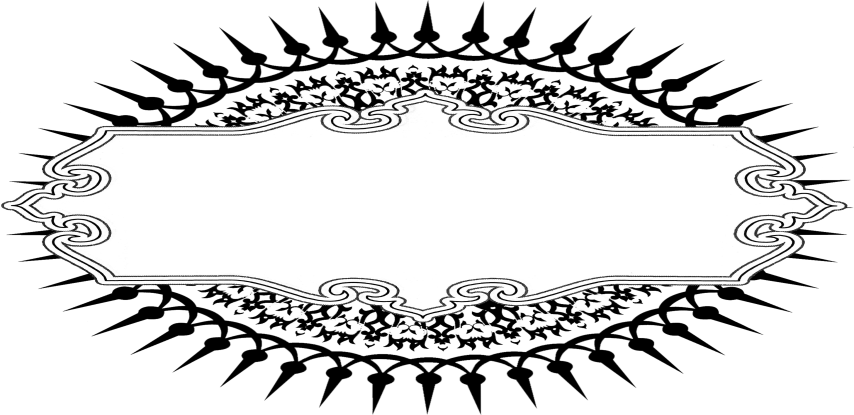 مبحث اول:
راوي و شرائط پذيرش و تأييد وي1- پيش درآمد:با توجه به اينكه احاديث رسول گرامي اسلام، از طريق رُوات [راويان] به ما مي‌رسد، از اين رو آنها نخستين پشتوانه براي شناخت صحّت حديث، يا عدم صحت آن به شمار مي‌آيند؛ به اين علّت علماء و صاحب نظران عرصه‌ي حديث شناسي، به [شناختِ صفاتِ] رُوات اهتمام و توجه [ويژه اي] مبذول داشته‌اند و براي قبول و پذيرش روايتشان، شرايطي دقيق و ظريف، و سخت و مطمئن وضع نموده‌اند، كه وضع اين شرايط، گوياي بينش و بصيرت، و تيزبيني و فراست آنها، و بيانگر راستي و درستي و آگاهي و هوشياري آنها، و روشنگر برتري و تفوّق اسلوب و شيوه‌ي آنها در وضع اين شرايط است.و اين شرايطي كه علماء و صاحب نظران عرصه‌ي حديث شناسي، در «راوي» شرط كرده‌اند، و شرايط ديگري كه براي پذيرش و قبول احاديث و اخبار وضع نموده‌اند، هيچ ملت و فرقه‌اي – از ديگر ملت‌ها و فرقه‌ها – بدان دست نيافته‌اند و نائل نشده‌اند، تا جايي كه در اين عصري كه صاحبانش آن را به عصر متديك و سيستماتيك، ظرافت و حسّاسيت، درستي و صحّت و دقت و موشكافي، توصيف و تعريف مي‌كنند، باز هم در گزارش و نقل اخبار، شرايطي را كه علماي مصطلح الحديث در راوي شرط كرده‌اند، آنها در گزارش اخبار، مشروط ننموده‌اند بلكه فراتر از آن، حداقل در ميزان كمتري از اخبار نيز اين شرايط را وضع ننموده‌اند و شرط قرار نداده‌اند.و به همين علّت، به بسياري از گزارشها و اخباري كه سرويسهاي اطلاعاتي و مؤسسه‌هاي مطبوعاتي و آژانسهاي خبري و خبرگزاريهاي رسمي، آنها را پخش و منتشر مي‌كنند، اعتماد و اطميناني نيست و نمي‌توان به صحت و درستي آنها تكيه نمود.و اين سلب اعتماد به داده‌هاي خبرگزاريهاي رسمي، به سبب مجهول بودن راويان و نقّالان آنها است؛ [و پُرواضح است كه] آفت اخبار و گزارشها، راويان آنها به شمار مي‌آيند.و بيشتر اوقات نيز عدم صحت اينگونه اخبار، پس از مدتي اندك از تاريخ انتشار آنها، ظاهر و هويدا و روشن و آشكار مي‌گردد.2- شرايط پذيرش و تأييد راوي:جمهور پيشوايان و بزرگان عرصه‌ي حديث و فقه، نظرشان بر اين است كه در راوي، دو شرط عمده و اساسي و محوري و بنيادين، شرط است كه عبارتند از:الف) عدالت: و مرادشان از عدالت راوي، اين است كه راوي: مسلمان، بالغ، عاقل، سالم از موارد فسق [از حدود خداوند تجاوز نكند] و بدور از موارد شكننده‌ي جوانمردي و مردانگي [خوارم المروءة] باشد.ب) ضبط و اتقان: و مرادشان از ضبط و اتقان راوي، اين است كه راوي: با روايت اشخاص مورد وثوق و مورد اعتماد، مخالفت نكند؛ بدحافظه نباشد؛ زياد دچار اشتباه و خطا نشود؛ در فراگيري حديث، غفلت و بي‌توجهي و بي‌اعتنايي و بي‌ملاحظگي نكند، و متّصف به كثرت اوهام نيز نباشد.3- به چه وسيله‌اي عدالتِ راوي، ثابت مي‌گردد؟:عدالت راوي به يكي از دو امر ذيل شناخته و ثابت مي‌شود:الف) يا اينكه علماي تعديل [توثيق كننده‌ي راوي]، يا يكي از آنها بر عدالتِ راوي، تصريح نمايند.ب) و يا از روي شهرت و آوازه‌ي راوي، عدالتِ وي ثابت شود. بنابراين در صورتي كه عدالت كسي در بين اهل علم، شهرت يافت و خاصّ و عام او را به راستي و درستي ستودند، در اين صورت است كه چنين فردي، از سخني [صريح] از ناحيه‌ي پيشوايانِ حديث براي اثبات عدالتش [به عنوان بيّنه و شاهد] بي‌نياز مي‌باشد. همانند: پيشوايانِ مشهور، بسان ائمه‌ي چهارگانه [امام ابوحنيفه، امام مالك، امام شافعي و امام احمد بن حنبل]، سفيان ثوري، سفيان بن عيينه، اوزاعي و كسان ديگري [كه آوازه و شهرت و پيشكسوت بودنشان مُحرز و ثابت است و نيازي به اثباتِ عدالت ندارند. و تبيين عدالت براي كسي است كه وضعيّت او بردانش‌پژوهان و فرهيختگان، روشن و مُحرز نيست.]4- مذهب ابن عبدالبرّ در اثبات عدالت راوي:ابن عبدالبرّ بر اين باور است كه هر دارنده‌ي علمي [=حاملِ علمي] كه به خاطر توجه و عنايت به علم و دانشش، شناخته شده باشد، عادل است و اساس بر عدالت او است، مگر زماني كه جَرحش ثابت شود.و ابن عبدالبرّ براي اثبات ادعايش به اين حديث احتجاج و استناد مي‌جويد: «يحمل هذا العلم من كل خلفٍ عدوله ينفون عنه تحريف الغالين وانتحال المبطلين وتأويل الجاهلين.»؛ «در هر دوره و زماني، افرادي عادل و وارسته، حامل اين علم (علم قرآن و سنّت) مي‌گردند و آن را بر دوش مي‌كشند، كه بر اساس آن، به از ميان بردن تحريف افراط گرايان و بدعت سازان، و دست برد باطل گرايان و تأويلات نادرست و نا به جاي بي‌خردان خواهند پرداخت. [و ابن عبدالبر مي‌گويد: بر اساس اين حديث، هر دارنده‌ي علمي - حاملِ علمي - كه به خاطر علمش شناخته شده باشد، عادل است و اساس بر عدالت اوست مگر زماني كه جرحش ثابت شود.]و نظريه‌ي ابن عبدالبر [در اثبات عدالت راوي]، مورد رضايت و پسند علماء و صاحب نظران اسلامي نيست. زيرا حديثي كه بدان استدلال جسته، به درجه‌ي صحت نرسيده؛ و به فرض اينكه به درجه‌ي صحّت رسيده باشد، معنايش چنين مي‌شود: «لَيحمل هذا العلم من كل خلف عدوله» [بايد در هر دوره و زماني، افرادي عادل و وارسته، حامل اين علم باشند.] به دليل اينكه گاهي اتفاق مي‌افتد كه حاملان اين علم، غيرعادل و ناوارسته‌اند.5- ضابط بودن راوي، چگونه تشخيص داده مي‌شود؟:ضابط بودن راوي، با موافقت رواياتش با روايات انسانهاي شناخته شده و داراي اعتبار و ضبط و اتقان، تشخيص داده مي‌شود؛ پس اگر چنانچه رواياتش (هر چند از جهت معني) در اكثر موارد با روايات آنها موافق باشد، در اين صورت، آن راوي، «ضابط و متقن» مي‌باشد. و مخالفتِ اندك او با رواياتِ راويانِ معتبر و ثقه و ضابط و متقن، ضرر و آسيبي به ضابط بودنش، وارد نمي‌آورد. [يعني در صورتي كه رواياتش به ندرت با رواياتِ راويانِ معتبر و ثقه، مخالف باشد، در اين صورت باز هم آن راوي، «ضابط و ثبت» است.]ولي در صورتي كه روايات او داراي مخالفت بسيار با رواياتِ راويان معتبر وثقه باشد، به اختلال و آشفتگي در ضبط او [و ايراد و خدشه و خلل و نقص در حفظ حديث او] منجر مي‌شود و در اين صورت به روايتش استناد و احتجاج نمي‌شود.6- آيا جرح و تعديل بدون بيان علّت، پذيرفته مي‌شود؟:الف) اما «تعديل راوي»: مطابق مذهب صحيح و مشهور، تعديل راوي [از طرف پيشوايان و بزرگان عرصه‌ي حديث شناسي و رجال پژوهي] آن هم بدون ذكر علت، قابل قبول است، چرا كه اسباب و دلايل تعديل [توثيق راوي] بسيارند و شمارش و حساب كردن تك تك آنها [به نسبت شخصيّت راوي] كاري بس سخت و دشوار است، به دليل اينكه در اين صورت بر فرد مُعدِّل [توثيق كننده‌ي راوي] لازم است كه [تك تك اعمال و كردار و گفتار راوي را براي تعديل آن برشمارد و] مثلاً بگويد: «لم يفعل كذا، لم يرتكب كذا»؛ «راوي فلان عمل را انجام نداده است يا مرتكب فلان عمل [كه در عدالت او خدشه وارد كند] نشده است».و يا بگويد: «هو يفعل كذا ويفعل كذا و...»؛ «شخص راوي، فلان و فلان عمل را انجام داده است...» [يعني تمامي آنچه را كه با انجام آن و يا ترك آن، فسق او به اثبات مي‌رسد را شمارش نمايد، و اين نيز كاري بس مشكل و دشوار و طاقت فرسا و سخت و غيرممكن است.]ب) واما «جرح راوي»: فقط زماني پذيرفته مي‌شود كه مُفسَّر و توضيح داده شده باشد. يعني علت و دليلِ جرح، ذكر شده و مشخص باشد. چرا كه مذاهب مردم در مورد اسباب و دلايل جرح راوي، متفاوت و گوناگون مي‌باشند، و ممكن است يكي از آنها  مبنايش براي جرح راوي، صرفاً يك بينش شخصي باشد در حالي كه اساساً جرح خوانده نشود. ‍[بنابراين بايد علت و دليل جرح، ذكر شده باشد تا اينكه مشخص شود كه آيا واقعاً جرح است يا خير؟]ابن صلاح گفته است: «و اين، اصلي بديهي و روشن و ثابت شده و قطعي در فقه و اصول فقه مي‌باشد؛ و خطيب [يكي از حافظان حديث] يادآور شده كه اين روش [كه جرح راوي فقط زماني پذيرفته مي‌شود كه مُفسَّر و توضيح داده شده باشد كه علّت و دليل جرح، ذكر شده و مشخص باشد]، روش پيشوايان و بزرگاني از - حفّاظ و نقّادان حديث - مانند بخاري و مسلم و ديگران مي‌باشد؛ و به همين دليل است كه بخاري به [احاديث و رواياتِ] كساني مانند عكرمه [مولي ابن عباس] و عمرو بن مرزوق كه قبلاً ديگران آنها را مجروح كرده‌اند، استناد مي‌كند، و مسلم نيز به سويد بن سعيد و كسان ديگري كه طعن در آنها مشهور است، استناد مي‌نمايد؛ و اينچنين ابوداود نيز همين رويه را در پيش گرفته است؛ و همين دليل بر اين است كه آنها بر اين باور بوده‌اند كه جرح راوي، زماني پذيرفته مي‌شود كه مُفسَّر و توضيح داده شده باشد؛ يعني علت و دليل جرح و طعن راوي، ذكر شده باشد.»  7- آيا جرح و تعديل، به قول يك نفر ثابت مي‌شود؟:[در اينكه آيا به گفته‌ي يك نفر، جرح و يا تعديل كسي به اثبات مي‌رسد و يا بايد دو نفر آن را بگويند، اختلاف است:] الف) صحيح آن است كه جرح و تعديلِ راوي، به گفته‌ي يك نفر ثابت مي‌گردد.ب) و برخي گفته‌اند كه براي جرح يا تعديل راوي، گفته‌ي دو نفر لازم و ضروري است.8- اجتماع جرح و تعديل در يك راوي:در موردي كه نسبت به يك نفر از راويان، دو عقيده‌ي مختلف نقل شده باشد و شخصيّت او را هم جرح، و هم تعديل كرده باشند، در اين صورت:الف) قول مُعتَمد و معتبر اين است كه جرح بر تعديل مقدم است؛ مشروط بر اينكه جرح راوي، مُفسَّر و توضيح داده شده باشد. يعني علت و دليل جرح او، ذكر شده و مشخص باشد. [چون كسي كه او را تعديل كرده، با توجه به ظاهر راوي، او را تعديل نموده است، اما جرح كننده با توجه به مسائلي غيرآشكار و پوشيده، او را مجروح دانسته است.]ب) و برخي گفته‌اند كه: اگر تعداد تعديل كنندگان بر تعداد جرح كنندگان بيشتر باشد، در اين صورت، تعديل بر جرح مقدم است، و اولويّت با پذيرش تعديل است. و اين قول از زمره‌ي اقوال ضعيف و غير قابلِ اعتماد به شمار مي‌آيد.9 – حكم نقلِ حديث كردن فردِ مورد وثوق و عادل، از كسي ديگر:الف) چنانچه فرد مورد وثوق و عادل، از كسي نقل حديث كند؛ در نزد بيشتر علماء و صاحب نظران اسلامي، اين به معناي تعديل آن كس [مَروي عنه = منقول عنه] نخواهد بود. و قول صحيح نيز همين است.و برخي گفته‌اند كه: اگر فرد مؤثق و عادل از كسي نقل حديث كند، اين به معناي تعديل آن كس خواهد بود.ب) عمل كردن يك عالم، يا فتواي او بر طبق يك حديث، حاكي از اعتقاد عمل‌كننده و فتوادهنده به صحّت روايت نيست. و همچنين مخالفت يك عالم با يك حديث [و فتوا ندادن به مضمون آن]، حاكي از عدم صحت آن روايت، و دليل بر قدح [جرح مُفسَّر] او به نسبت حديث و راوي نيست. [زيرا در زمينه‌ي مطابقه‌ي حكم فقيه با روايت، ممكن است مستند ديگري براي فتواي مزبور باشد چنانكه در صورت فتوا ندادن به مفاد روايت، ممكن است به واسطه‌ي مانعي از فتوا بر مفاد آن – از قبيل معارضه‌ي روايت مزبور با روايت ديگري – به روايت عمل نشده باشد، نه از لحاظ عدم صحّت روايت مزبور.]و برخي گفته‌اند كه عمل كردن يك عالم با فتواي او بر طبق يك حديث، حاكي از اعتقادِ عمل‌كننده و فتوا دهنده به صحّت روايت است. و علامه آمدي و ديگر صاحب نظران اصولي همين قول را قول صحيح قرار داده‌اند. و در اين زمينه، سخن به درازا كشيده شده و زياد بحث شده است.10- حكم روايتِ كسي كه از فسق توبه كرده است:الف) روايت كسي كه از فسق توبه كرده، قابل قبول است.ب) كسي كه از دروغ بستن عمدي در حديث رسول خدا  توبه كند، روايتش پذيرفته نمي‌شود.11- حكم روايت كسي كه در برابر روايت حديث، اجرت و مزد مي‌گيرد:الف) از ديدگاه برخي از ائمه مانند: احمد، اسحاق و ابوحاتم؛ روايت كسي كه در برابر روايت حديث، پاداش بگيرد، پذيرفته نمي‌شود.ب) و از ديدگاه برخي ديگر از ائمه، مانند: ابونعيم فضل بن دُكين؛ روايت كسي كه در برابر روايت حديث، اجرت و مزد مي‌گيرد، پذيرفته مي‌شود و روايتش قابل قبول است. [و اين گروه از علماء در گرفتن پاداش در برابر روايت كردن حديث رخصت داده‌اند و آن را شبيه گرفتن پاداش در برابر تعليم قرآن و مانند آن دانسته‌اند با اين تفاوت كه از نظر عرف، گرفتن پاداش در اين موارد باعث زير سؤال رفتن شخصيت فرد مي‌شود و اين زماني برطرف مي‌گردد كه عذري موجّه – مانند تأمين معاش خود و خانواده – او را از آن مبرّا كند. و در حقيقت اين گروه از علماء اين كار را به واسطه‌ي احتياج جايز دانسته‌اند.]ج) و ابواسحاق شيرازي براي كسي كه به سبب روايت كردن حديث براي شاگردان، وقتي براي تأمين معاش براي خانواده‌اش نداشته باشد، فتوا داده بود كه او مي‌تواند در برابر روايت كردن حديث، اجرت بگيرد.12- حكم روايت كسي كه [در هنگام شنيدن حديث يا روايت كردن آن] به سهل انگاري، يا پذيرفتن تلقين در حديث و يا به كثرت سهو، معروف و شناخته شده باشد:الف) روايت كسي كه در هنگام شنيدن حديث يا روايت كردن آن به سهل انگاري شناخته شده باشد، پذيرفته نمي‌شود. مانند كسي كه گاهي در مجلسِ شنيدنِ حديث، مي‌خوابد و يا مانند كسي كه از نسخه‌ي اصليِ تصحيح شده و پاكسازي شده‌ي استاد، روايت نمي‌كند [و نقل از آن، زياد برايش مهم نيست.]ب) و روايت كسي كه به پذيرفتن تلقين در حديث شناخته شده و معروف است، پذيرفته نمي‌شود. اينطور كه چيزي بدو تلقين شود و او بدون اينكه بداند كه آن چيز از جمله‌ي حديث است، به روايت آن بپردازد [و خود را به نقل احاديث و روايات شاذّ و مُنكر مشغول نمايد.]ج) و روايت كسي كه به خطا و سهو زياد در روايتش معروف باشد [مادامي كه عيناً از روي نسخه‌ي اصلي روايت نكند] پذيرفته نمي‌شود. [و پرواضح است كه تمامي اينها اعتماد به راوي و اطمينان به ضبط و اتقان او را از بين مي‌برند و اين جهات، موجب سلب اعتماد از راوي و روايتش مي‌گردد و با وجود آنها ديگر نمي‌توان روايت او را صحيح دانست و ديگر به گفته‌ي وي اعتمادي نيست.]13-  حكم روايتِ كسي كه «حَدَّثَ وَنَسِيَ» [روايت كرده و حديثِ روايت شده‌ي خود را فراموش كرده است]:الف) تعريف «مَنْ حَدَّثَ وَ نَسِيَ» [كسي كه حديثي را روايت كرده و بعدها آن را فراموش نموده است] عبارت است از: «ان لايذكر الشيخ رواية ماحدث به تلميذه عنه»؛ اينكه استاد، حديثي را كه شاگردش از او روايت نموده، به ياد نياورد [و درباره‌ي آن دچار سهو يا فراموشي شده باشد.]ب) حكم روايت كسي كه حديثي را روايت كرده و آن را فراموش نموده است. [مَنْ حدَّث و نَسي]:1- اگر با قطعيّت و جزميّت، حديثِ روايت شده از خود را نفي كند، در اين صورت روايتش پذيرفته نمي‌شود. مانند اينكه بگويد: «ما رويتُه»؛ «به هيچ عنوان آن را روايت نكرده‌ام»؛ يا «هو يكذب عليَّ»؛ «او بر من دروغ بسته است»، يا الفاظي شبيه اينها.2- و اگر «مَروي عنه» در نفي آن متردّد باشد، همانند اينكه بگويد: «لا أعرفه»؛ «نمي‌شناسم»؛ يا «لا أذكره»؛ «به خاطر نمي‌آورم»، و يا عباراتي از اين قبيل، [اين نوع الفاظ به معناي انكار روايتِ راوي از او نيستند] و حديثش پذيرفته مي‌شود.ج) آيا در صورت رد شدن حديث، قَدح و جَرحي در يكي از دو راويِ آن، وارد مي‌شود يا خير؟:وقتي كه يك راويِ معتبر و ثقه، از راويِ معتبر و ثقه‌ي ديگر، حديثي را روايت كند، اما «مَروي عنه» [كسي كه حديث از او روايت شده است] آن حديث را كه از او روايت شده است انكار كند و به وسيله‌ي انكار او، حديث راويِ ديگر رد شود، در اين صورت قدح و جرحي در هيچ يك از آن دو وارد نمي‌شود، چرا كه هيچ يك از آنها در طعن و جرح از ديگري برتر نيست.[بنابراين عدم پذيرش فرع – كه راوي مي‌باشد – سبب نمي‌شود تا بقيه‌ي احاديثي كه او از استادش نقل كرده است – با اين توجيه كه او در بقيه‌ي احاديثش نيز بر استادش دروغ مي‌بندد – نپذيريم و همچنين پذيرفتن جرح استاد او – بر جرح او بر استادش – به معناي از دست رفتن اعتبار آنها نيست.]د) مثال براي «حدَّث و نَسِيَ» [كسي كه حديثي را روايت كرده و آن را فراموش نموده است]:حديثي كه ابوداود، ترمذي و ابن ماجه آن را از روايت «ربيعة بن ابي عبدالرحمن، از سهيل بن ابي صالح، از پدرش از ابوهريره  از پيامبر  نقل كرده‌اند كه: «أن رسول الله قضى باليمين مع الشاهد.» عبدالعزيز بن محمد الدراوردي گفته است: «حدثني به ربيعة بن أبي عبدالرحمن عن سهيل»؛ «اين حديث را ربيعة بن ابي عبدالرحمن از سهيل براي من نقل كرده است.» سپس با سهيل ملاقات كردم و از او در مورد اين حديث سؤال كردم اما او اين حديث را به ياد نياورد و نشناخت. بدو گفتم: ربيعه به نقل از تو اين حديث را براي من نقل نموده است. و به همين دليل سهيل بعد از اين قضيه مي‌گفت: «حدثني عبدالعزيز عن ربيعة عنّي أني حدثته عن أبي هريرة مرفوعاً بكذا....»؛ «عبدالعزيز، از ربيعه، از من نقل كرده كه من بدو خبر داده‌ام كه ابو هريره  به طور مرفوع از پيامبر  نقل كرده است كه ايشان در قضيه‌اي به سوگند همراه با شاهد، فيصله نموده‌اند.»ه‍) مشهورترين كتابهايي كه در زمينه‌ي تدوين و نگارش احاديث «مَن حَدَّث و نسي» [كساني كه روايت كرده و فراموش نموده‌اند]، تأليف شده‌اند:از مشهورترين كتابهايي كه در اين عرصه به رشته‌ي تحرير درآمده، مي‌توان به كتاب «أخبار من حدَّث ونسي» [خبرهاي كساني كه روايت كرده‌اند و فراموش نموده‌اند]، تأليف خطيب بغدادي، اشاره كرد.مبحث دوم:
مفهوم كلّي كتابهاي جرح و تعديلاز آنجا كه حكم بر صحّت و ضعف حديث، مبتني بر اموري از قبيل: عدالت و ضبط راويان، يا طعن در عدالت و ضبط آنها مي‌باشد، از اين رو علماء به نگارش و ساماندهي كتابهايي پرداخته‌اند كه در آنها عدالت و ضبط راويان - به نقل از پيشوايانِ تعديل كننده و توثيق كننده – نقل شده است؛ و اين تزكيه و توثيق آنها، «تعديل» ناميده شده است. همچنانكه در اين كتابها طعنهايي نيز متوجه عدالت يا ضبط و حفظ رُوات - به نقل از پيشوايانِ غيرمتعصّب و تنگ نظر، و بزرگان غير متحجّر و فناتيك - شده است؛ و اين طعن و جرح آنها كه متوجه عدالت يا ضبط و حفظ روات شده، «جرح» ناميده شده است، و به همين جهت به اين كتابها، عنوان «جرح و تعديل» اطلاق مي‌گردد.و تعداد اين كتابها زياد و فراوان و متنوع و گوناگون است به طوري كه از يك سو در برخي از آنها فقط به بيان «راويانِ ثقه و معتبر»، و در برخي فقط به بيان «راويان ضعيف و جرح شده»، و در برخي نيز به بيان «راويان ثقه و ضعيف» پرداخته شده است؛ و از سويي ديگر، حوزه و قلمرو برخي از اين كتابها براي ذكر راويانِ حديث - صرف نظر از رجال كتاب يا كتبي خاص از ميان كتابهاي حديث - عام و گسترده است [و در آنها بيشتر رُواتِ ثقه و معتبر و يا ضعيف و مجروح – قطع نظر از رجال و راويان كتابي خاص – تدوين و گردآوري شده است.]و برخي از اين كتابها نيز ويژه‌ي تراجم و بيوگرافي راويانِ كتابي خاص است و برخي نيز به بيان رجال و راويان كتابهايي معين و مشخص، اختصاص يافته‌اند.و [براستي] تلاش و كوشش علماي جرح و تعديل در نگارش و تصنيف اين كتابها، تلاشي شكوهمند و عالي و شگفت انگيز و جالب به شمار مي‌آيد؛ هر چند كه اين كار، كاري بزرگ و سترگ و سخت و طاقت فرساست، به دليل اينكه علماي جرح و تعديل در وهله‌ي نخست، به اصلاح و پاكسازي دقيق تراجم و بيوگرافي تمام راويان حديث، و بيان جرح يا تعديلي كه متوجه آنها مي‌شود، پرداخته‌اند و همّت گمارده‌اند، سپس عهده دار بيان كساني كه از او حديث فرا گرفته‌اند [شاگردان وي] و [يا] او از آنها حديث دريافت داشته است [استادان وي] شده‌اند، و بيان كرده‌اند كه اين راويان به كجاها مسافرت كرده‌اند و چه وقت با برخي از شيوخ [اساتيد] ملاقات و برخورد و ديدار و تجمّع داشته‌اند و جز آن از ديگر تلاشهاي علماي جرح و تعديل در راستاي مشخص كردن و محصور نمودن زمان راوياني كه در آن مي‌زيسته‌اند كه به شكلي بي‌سابقه و منحصر به فرد، اوضاع و احوال زندگي آنها را پوشش داده‌اند به طوري كه ملتهاي متمدن و مترقي عصر حاضر نيز نتوانسته‌اند كه خويشتن را به ميزان اندكي به تصنيفات و تاليفات علماي حديث، در نگارش و تحرير اين دائرة المعارف‌هاي بزرگ – كه درباره‌ي تراجم رجال و رُواتِ حديث – به رشته‌ي تحرير درآمده‌اند، نزديك گردانند. [و در گزارش و نقل اخبار خود، شرايطي را كه علماي حديث پژوهي و رجال شناسي در راويان شرط كرده‌اند، وضع نمايند! به همين علت به بسياري از گزارشها و اخباري كه سرويسهاي اطلاعاتي و مؤسسه‌هاي مطبوعاتي و آژانسهاي خبري و خبرگزاريهاي رسمي، آنها را پخش و منتشر مي‌كنند، اعتماد و اطميناني نيست و نمي‌توان به صحّت و درستي آنها تكيه نمود.][و با وضع همين شرايط در راويانِ حديث بود كه علماي حديث شناسي و رجال پژوهي توانستند تا] با گذشت زمان، باز هم به حفظ و نگهداري تعريف كامل راويان و نقّالان حديث بپردازند [و نگذارند تا غبار كهنگي و فراموشي و نسيان بر روي تراجم و بيوگرافي دقيق و حساب شده‌ي راويان بنشيند.] خداوند متعال از طرف ما به اين علماء و دانشمندان، جزا و پاداش خير عنايت بفرمايد.و برخي از اسامي كتابهايي كه در عرصه‌ي جرح و تعديل و شناسايي راويان، به رشته‌ي تحرير در آمده‌اند، عبارتند از:1- «التاريخ الكبير»، تأليف بخاري. محتويات اين كتاب كلي و عمومي است و شامل راويانِ ثقه و معتبر و ضعيف و مجروح مي‌باشد.2- «الجرح و التعديل»، تأليف ابن ابي حاتم. اين كتاب نيز شبيه كتاب امام بخاري است و مطالب و محتويات آن نيز كلي و عمومي است كه شامل راويان ثقه و ضعيف مي‌باشد.3- «الثقات»، تأليف ابن حبان. اين كتاب در خصوص راويانِ ثقه و معتبر به رشته‌ي تحرير درآمده [و در آن ذكري از راويان ضعيف و مجروح به ميان نيامده است.]4- «الكامل في الضعفاء»، تأليف ابن عدي. اين كتاب مربوط به بيان تراجم و بيوگرافي راويانِ ضعيف و مجروح است؛ همچنانكه از عنوانش پيداست.5- «الكمال في أسماء الرجال»، تأليف عبدالغني مقدسي. محتويات و مطالب اين كتاب [از سويي] كلّي و عمومي است و شامل تراجم و بيوگرافي راويان ثقه و ضعيف – هر دو – مي‌باشد، ولي [از سويي] خاصّ و ويژه است كه در آن فقط به راويان ثقه و ضعيف صحاح سته [بخاري، مسلم، ترمذي، ابوداود، نسايي و ابن ماجه] پرداخته شده است.6- «ميزان الاعتدال»، تأليف ذهبي. اين كتاب مربوط به بيان تراجم و بيوگرافي راويان ضعيف و متروك است. [و مراد از متروك] هر راوي‌اي است كه مورد جرح و طعن قرار گرفته باشد، گر چه جرح بر او پذيرفته نشده باشد و اساساً جرح خوانده نشود.7- «تهذيب التهذيب»، تأليف ابن حجر. اين كتاب، يكي از تهذيبات و مختصراتِ كتاب «الكمال في أسماء الرجال» به شمار مي‌آيد.مبحث سوم:
مراتب جرح و تعديلابن ابي حاتم در مقدمه‌ي كتابش «الجرح و التعديل»، هر يك از مراتب جرح و تعديل را به چهار مرتبه تقسيم نموده و حكم هر يك از آن مراتب را نيز بيان كرده است. سپس علماء نيز به مراتب هر يك از جرح و تعديل، دو مرتبه‌ي ديگر را نيز اضافه نموده اند؛ از اين رو مراتب هر يك از جرح و تعديل به شش مرتبه رسيده‌اند.و اين مراتب شش گانه‌ي هر يك از جرح و تعديل با الفاظشان، عبارتند از:1- مراتب الفاظي كه براي تعديل به كار رفته، به قرار زير است:الف) الفاظي كه براي مبالغه و اغراق و غلوّ و افراط در توثيق [و تزكيه‌ي راوي] به كار رفته است؛ يا الفاظي كه بر وزن «أفْعَل» [صيغه‌ي تفضيل] باشد؛ اينچنين الفاظي كه براي تعديل راوي به كار رفته، از زمره‌ي بالاترين مرتبه از مراتب الفاظي به شمار مي‌آيد كه براي تعديل راوي به كار رفته است. مثل: «فلانٌ إليه المنتهى في التثبت» و يا «فلانٌ أثْبَتُ الناس».ب) سپس در مرتبه‌ي دوم، الفاظي قرار دارد كه يك صفت يا دو صفت از صفات توثيق و تزكيه‌ي [راوي] را مورد تأكيد قرار دهد. مثل: «ثقة ثقة»، يا «ثقة ثبتٌ».ج) بعد از آن [در مرتبه‌ي سوم]، الفاظي قرار دارد كه بيانگر صفتي دالّ بر توثيق و تزكيه‌ي [راوي] باشد، اما بدون تأكيد؛ مانند: «ثقة» يا «حجّة».د) بعد از آن [در مرتبه‌ي چهارم]، الفاظي قرار دارد كه بيانگر تعديل و تزكيه‌ي راوي است، البته بدون اينكه از آن الفاظ، ضبط و اتقانِ راوي احساس شود. مانند: «صدوق» يا «محلّه الصدق» و يا «لابأس به» در نزد غير «ابن معين‌». چرا كه هرگاه ابن معين درباره‌ي راوي، از الفاظ «لابأس به‌» استفاده كند، منظورش از به كار بردن اين الفاظ اين است كه راوي در نزد او «ثقه» است.هـ) سپس [در مرتبه‌ي پنجم]، الفاظي قرار دارد كه دلالتي بر تعديل و توثيق راوي يا بر تجريح و مذمّت راوي ندارد. مانند: «فلان شيخ» يا «روى عنه الناس». و) بعد از آن [در مرتبه‌ي ششم]، الفاظي قرار دارد كه بيانگر اين قضيه هستند كه [راوي] در نزديكي «تجريح» [مورد سؤال قرار گرفتن و بي‌اعتبار شدن] قرار دارد. مانند: «فلان صالح الحديث» يا «يكتب حديثه».2- حكم مراتب الفاظ تعديل:الف) اما در باره‌ي مراتب سه گانه‌ي نخست، بايد گفت كه به [احاديث] راويانِ چنين مراتبي، استناد و احتجاج مي‌شود؛ گرچه برخي از آنها از برخي ديگر قوي تر باشند.ب) و اما در مرتبه‌ي چهارم و پنجم، بايد گفت كه به [احاديث] راويانِ چنين مراتبي، استناد و احتجاج نمي‌شود، بلكه احاديث چنين راوياني نوشته مي‌شود و بايد در پذيرفتن احاديث ايشان تأمل كرد و جنبه‌ي احتياط را رعايت نمود تا ضبط و اتقان آنها روشن و شناخته شود. [و اين حكم مربوط به هر يك از مرتبه‌ي چهارم و پنجم است]، گرچه راويانِ مرتبه‌ي پنجم از راويانِ مرتبه‌ي چهارم پائين‌تر باشند.ج) و اما درباره‌ي راويانِ مرتبه‌ي ششم، مي‌توان گفت كه به [احاديث] آنها احتجاج و استناد نمي‌شود، بلكه احاديث چنين راوياني، صرفاً به عنوان «شاهد» اعتبار دارد نه «اختبار». [يعني براي پذيرفتن احاديث چنين راوياني، نيازي به تأمل كردن در شخصيت آنها و رعايت كردن جنبه‌ي احتياط براي روشن شدن ضبط و اتقان آنها نيست] چرا كه وضعيّت آنها در عدم ضبط و اتقانشان، مشخص و هويدا است.3- مراتب الفاظي كه براي «جرح» به كار رفته، به قرار ذيل است:الف) الفاظي كه دلالت بر «تليين» دارد. (و «تليين» كمترين مرتبه از مراتب الفاظ جرح است.) مثل: «فلانٌ ليّن الحديث» يا «فيه مقال».ب) سپس [در مرتبه‌ي دوم]. الفاظي قرار دارد كه به عدم احتجاج و استناد به راوي – و يا الفاظي شبيه آن – تصريح دارد. مثل: «فلان لا يحتج به» يا «ضعيف» و يا «له مناكير».ج) بعد از آن [در مرتبه‌ي سوم]، الفاظي قرار دارد كه به نوشته نشدن احاديث راوي، و يا الفاظي شبيه آن، تصريح دارند. مثل: «فلان لا يكتب حديثه» يا «لاتحلّ الرواية عنه» يا «ضعيف جداً» و يا «واهٍ بمرّة».د) سپس [در مرتبه‌ي چهارم]، الفاظي قرار دارد كه بيانگر «متهم بودن راوي به دروغگويي» و يا شبيه آن [از ديگر اتهامات] مي‌باشد، مثل: «فلان متهم بالكذب» يا «متهم بالوضع» يا «يسرق الحديث» يا «ساقط» يا «متروك» و يا «ليس بثقة».ه‍) بعد از آن [در مرتبه‌ي پنجم]، الفاظي قرار دارد كه دلالت بر «متّصف شدن راوي به دروغگويي» و شبيه آن [از ديگر صفات پست و رذيله و مضرّ به عدالت و ضبط راوي] مي‌باشد. مثل: «كذّاب» يا «دجّال» يا «وضّاع» يا «يكذب» و يا «يضع».و) و در آخر [در مرتبه‌ي ششم]، الفاظي قرار دارد كه براي مبالغه و اغراق در دروغگويي رواي به كار رفته است. [و اين مرتبه، بدترين مرتبه از مراتبِ الفاظ جرح است.] مثل: «فلانٌ أكذب الناس» يا «إليه المنتهى في الكذب» و يا «هو ركن الكذب».4- حكم مراتب الفاظ جرح:الف) اما درباره‌ي راويانِ دو مرتبه‌ي نخست [از مراتب الفاظ جرح]، بايد گفت كه طبعاً به احاديث آنها احتجاج و استناد نمي‌شود، ولي احاديثشان فقط جهت اعتبار، نوشته مي‌شوند. [و اين حكم مربوط به هر يك از راويانِ مرتبه‌ي اول و دوم است]، گرچه راويانِ مرتبه‌ي دوم از راويانِ مرتبه‌ي اول پائين‌تر باشند.ب) و اما درباره‌ي راويانِ مراتب چهار گانه‌ي آخر، مي‌توان گفت كه نه به احاديث آنها استناد و احتجاج مي‌شود و نه احاديث آنها نوشته مي‌شود. [يعني نمي‌توان از احاديثشان در اعتبار بخشيدن به احاديث ديگر و تقويت آنها استفاده كرد،] و نه مي‌توان از احاديثشان جهت اعتبار [در شواهد و متابعات] استفاده نمود.باب سوم:
«روايت و آداب [نقل] آن،
و كيفيت و چگونگي ضبط آن» فصل اول: كيفيت و نحوه‌ي ضبط روايت، و اَشكال مختلف اداء و تحمّل حديث. فصل دوم: آداب [نقل] روايت.فصل اول:
«نحوه‌ي ضبط روايت و اشكال مختلف اداء و تحمّل حديث» مبحث اول: نحوه‌ي سماع و تحمّل حديث، و چگونگي ضبط حديث. مبحث دوم: طرق تحمّل و صيغه‌هاي اداي حديث. مبحث سوم: كتابت و ضبط حديث، و تأليف و نگارش احاديث. مبحث چهارم: نحوه‌ي روايت حديث.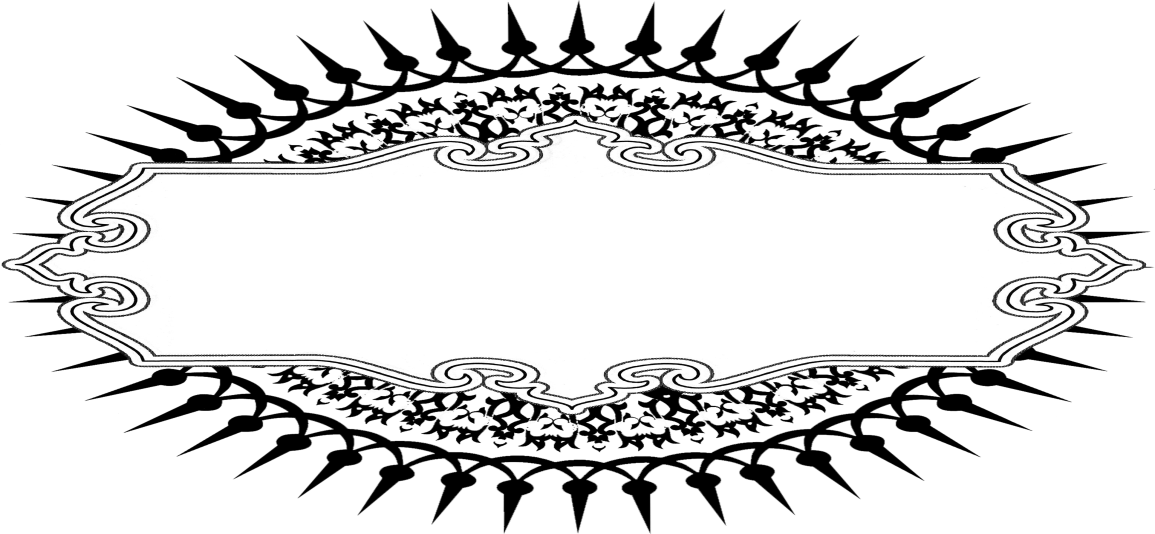 مبحث اول:
كيفيت و نحوه‌ي سماع و تحمل حديث، و نوع ضبط آن1- پيش درآمد:مراد از «كيفيت و نحوه‌ي سماع حديث»: اين است كه لوازم و ضروريات و خواستها و شرايط كسي را بيان دارد كه مي‌خواهد به سماع روايت از اساتيد، و تحمّل و دريافت آن بپردازد تا در آينده آن را به ديگري برساند. و اين همانند شرط قرار دادن - وجوبي يا استحبابي - سنّ معين [براي راوي] مي‌باشد.و مراد از «تحمّل حديث»: بيان طرق تحصيل و دريافت حديث از اساتيد و شيوخ است. و مراد از «بيان ضبط حديث»: اين است كه نحوه و نوعِ ضبط طالب [حديث پژوه] را اينگونه بيان مي‌دارد كه ضبط و اتقان وي در فراگيري و دريافت روايت از استادش، چگونه و به چه نحوي است؛ آيا ضبط و اتقانش در درجه‌اي هست كه وي را در خورِ نقل كردن روايت براي ديگران به شكلي بگرداند كه بتوان به روايت او اعتماد و اطمينان كرد [يا خير]؟علماي مصطلح [الحديث] به اين نوع از علوم حديث [= نحوه‌ي سماع و تحمّل حديث و نوع ضبط آن]، توجه و اهتمام ورزيده‌اند، و براي آن قواعد و ضوابط و قوانين و شرايطي دقيق و مطمئن و شگفت‌آور و شكوهمند، وضع نموده‌اند و ميان طرق تحمل و دريافت حديث، تفاوت و فرق قائل شده‌اند و آنها را به مراتبي كه برخي از برخي ديگري قوي‌ترند، ساماندهي و مرتب نموده‌اند. و اين قضيه بيانگر انگشت گذاردن و تأكيد داشتن آنها بر توجّه و عنايت به احاديث و روايات رسول گرامي اسلام  و حُسن نقل و انتقال آنها از شخصي به شخص ديگر است؛ و اين توجه و عنايتِ ويژه بدان جهت است تا مسلمان به نحوه‌ي رسيدن حديث به خود، اطمينان و اعتماد پيدا كند و مطمئن و متقاعد شود كه اين «نحوه‌ي رسيدن حديث بدو»، در بالاترين درجه‌ي سلامت و امنيّت و راستي و درستي، و به انتها درجه‌ي دقّت و ظرافت و صحّت و كمال است.2- آيا براي تحمّل و دريافت حديث، اسلام و بلوغ شرط است؟:طبق قول صحيح، براي تحمّل و دريافت حديث، اسلام و بلوغ شرط نيست؛ ولي براي اداي حديث - همچنانكه پيشتر در شرايط راوي گذشت - اسلام و بلوغ شرط است. بنابراين، روايت فرد مسلمانِ بالغ، كه پيش از اسلام آوردن و يا قبل از بلوغ خويش، به تحمّل و دريافت آن پرداخته باشد، قابل قبول و پذيرفته‌شدني است؛ ولي در تحمّل حديث قبل از بلوغ، لازم است كه راوي به نسبت غير بالغها، به سنّ تمييز و تشخيص رسيده باشد.و برخي گفته‌اند كه براي تحمل و دريافت حديث، «بلوغ» [بالغ بودن راوي] شرط است، ولي اين قول، قولي به دور از صواب و حقيقت مي‌باشد؛ چرا كه مسلمانان رواياتِ صحابه‌هاي كوچك، همچون حسن و ابن‌عباس و ديگران را پذيرفتند بدون اينكه تفاوت و فرقي قائل شوند كه آيا روايات را قبل از بلوغ دريافت داشته‌اند يا بعد از بلوغ؟3- چه وقت مستحب است كه سماع حديث، آغاز شود؟:الف) برخي گفته‌اند: براي شخص مستحب است كه در سي سالگي، شروع به سماع حديث نمايد. و اهل شام همين اعتقاد را دارند.ب) و برخي گفته‌اند كه در بيست سالگي، شروع به سماع حديث مستحب است. و اين نظريه‌ي اهل كوفه است.ج) و برخي نيز گفته‌اند كه براي شخص مستحب است كه در ده سالگي به سماع حديث بپردازد. و اين قول اهل بصره است.د) در دوره‌ها و زمانهاي اخير، قول درست اين است كه بهتر است به سماع حديث زودتر اقدام شود، البته از زماني كه [از نظر قوانين و شرايط] سماع حديث براي شخص، درست مي‌شود [يعني سنّ تمييز و تشخيص] چرا كه احاديث و روايات در كتابها تدوين شده و تحرير يافته است [و دسترسي بدانها مشكل و سخت نيست.]4- آيا براي صحتِ سماعِ شخص صغير [كوچك]، سن و سال معيني شرط است؟:الف) برخي از علماء، سن و سال صغير را پنج سال معين و مشخص كرده‌اند. و اهل حديث نيز همين نظريه را نصب العين و آويزه‌ي گوش خويش قرار داده‌اند و بدان عمل مي‌كنند.ب) و برخي از علماء گفته‌اند: قول درست در صحّت سماع شخص صغير، اين است كه در وي «سن تمييز و تشخيص» معتبر دانسته شود و مورد توجه قرار بگيرد. پس اگر شخص ِ صغير [كوچك]، خطاب را درك كرد و فهميد و جواب متقابل داد، وي «مُميّز» [تمييزدهنده و تشخيص‌دهنده] به شمار مي‌آيد كه سماعش صحيح و درست است و گرنه، سماعش صحيح نيست.مبحث دوم:
طُرق و اَشكال مختلف تحمّل حديث و صيغه‌هاي اداي حديثاشكال مختلف تحمّل حديث، هشت نوع است كه عبارتند از:شنيدن و سماع از شيخ [استاد]؛ خواندن و قرائت نزد شيخ؛ اجازه؛ مناوله؛ مكاتبه؛ اعلام؛ وصيّت، و وِجاده.و بزودي با ايجاز و اختصار به بيان هر يك از اين اشكال و طُرق، همراه با بيان الفاظ اداي هر كدام از آنها به ترتيب خواهم پرداخت.1- شنيدن و سماع از شيخ [استاد]:الف) صورت سماع از شيخ: اينكه شيخ بخواند و طالب [حديث پژوه و دانشجو] بشنود؛ خواه شيخ براساس حفظ خويش القاي حديث نمايد و چه از روي كتاب خود، و فرقي نمي‌كند كه طالب و حديث پژوه، به سماع حديث و نوشتن آن بپردازد، و يا فقط به سماع حديث مشغول شود و حديث را ننويسد.ب) رتبه و درجه‌ي «سماع از شيخ»:در نزد جمهور، سماع از شيخ از زمره‌ي برترين و والاترين اقسام تحمّل حديث است.ج) الفاظ اداء [در سماع از شيخ]:1-	پيش از اختصاص يافتن برخي الفاظ براي هر يك از اقسام طرق تحمل حديث، براي فرد شنونده از شيخ [سامع من لفظ الشيخ] درست بود كه در اداي حديثي كه از شيخ شنيده بگويد: «سمعتُ» يا «أخبرني» يا «أنبأني» يا «قال لي» و يا «ذكر لي».2-	و پس از اختصاص يافتن برخي الفاظ براي هر يك از اقسام طرق تحمل حديث، الفاظ اداء [براي هر يك از اقسام مختلفِ طرق تحمل حديث]، به شكل ذيل، اختصاص يافت و متداول و شايع شد:الفاظ براي سماع از شيخ: «سمعتُ» يا «حدثني».الفاظ براي اجازه: «أنبأني».الفاظ براي سماع مذاكره: «قال لي» يا «ذكر لي».2- خواندن و قرائت نزد شيخ:بيشتر محدثين اين نوع از اشكال تحمل حديث را «عَرض» مي‌نامند.الف) صورت خواندن و قرائت نزد شيخ:اينكه شاگرد [دانشجو و حديث پژوه] حديث را بخواند و شيخ بشنود؛ چه خود حديث پژوه و دانشجو نزد شيخ قرائت كند يا ديگري بخواند و شيخ بشنود؛ و چه خواندنش از حفظ باشد يا از روي كتاب؛ و چه استاد، حديث را حفظ باشد يا با كتاب مصحّح خود و يا ثقه‌اي ديگر، مقابله كند.ب) حكم روايت نمودن حديث از طريق قرائت نزد شيخ:روايتي كه از طريق قرائت نزد شيخ نقل مي‌شود - با تمام صورتهاي ياد شده‌ي بالا -، بدون هيچ گونه اختلافي، روايتي صحيح به شمار مي‌آيد. به جز برخي از سخت‌گيران و متشدّدانِ بي‌اعتبار و غيرمعتمدي كه از آنها برخلاف اين نظريه، قولي نقل شده است [و گفته‌اند: روايتي كه از طريق «قرائت نزد شيخ» نقل مي‌شود، روايتي صحيح نيست. و چنانكه گفته شد، قول اين سختگيران و متشدّدان، از درجه‌ي اعتبار ساقط است و بدان توجهي نمي‌شود.]ج) درجه و رتبه‌ي «قرائت نزد شيخ»:علماء در درجه و رتبه‌ي «قرائت نزد شيخ»، با همديگر اختلاف نظر دارند و از آنها دراين‌باره، سه قول نقل شده است:1- با «سماع از شيخ»، برابر و يكسان است. اين قول از مالك، بخاري، و بيشتر علماي حجاز و كوفه، نقل شده است.2- از «سماع از شيخ»، پائين‌تر است. اين قول از جمهور علماي مشرق زمين نقل شده است. و قول صحيح نيز به شمار مي‌آيد.3- از «سماع از شيخ»، بالاتر و برتر است. اين قول از ابوحنيفه و ابن ابي ذئب، و در روايتي از مالك، نقل شده است.د) الفاظ اداء [در «قرائت نزد شيخ»]:1- نزديكتر به احتياط، اين الفاظ است: «قرأتُ على فلان»؛ يا «قُري عليه وأنا أسمع فأقرّ به».2- و اداي قرائت نزد شيخ، با عبارات و الفاظِ سماع كه مقيّد به الفاظِ قرائت باشد، جايز است؛ مانند: «حدثنا قراءة عليه».3- از ديدگاه بسياري از محدثين، فقط اطلاق لفظ «أخبرنا» [بر قرائت نزد شيخ] شايع و متداول است نه الفاظ ديگر.3- «اجازه»:الف) تعريف «اجازه»:«اجازه» عبارت است از: «الإذن بالرواية، لفظاً أو كتابة»؛ اجازه‌ي استاد به شاگرد در نقل مسموعات يا مؤلفات خويش؛ چه اين اجازه، لفظي باشد يا كتبي.ب) صورت اجازه:اينكه شيخ [استاد] به يكي از دانشجويان و شاگردان خود بگويد: «أجزت لك أن تروي عنّي صحيح البخاري»؛ تو را اجازه دادم تا از من، صحيح بخاري را روايت نمايي.ج) انواع اجازه:اجازه داراي انواع زيادي است كه من به بيان پنج نوع از آن مي‌پردازم كه عبارتند از:1- «اجازه‌ي شيخ به يك نفر معين و به خصوص، در مورد كتابِ خاص يا روايت مشخص و معلوم»؛ مانند اينكه شيخ بگويد: «أجزتك صحيح البخاري» [به تو اجازه دادم تا از من صحيح بخاري را نقل كني.] و اين نوع از زمره‌ي برترين انواع اجازه‌اي است كه عاري از مناوله مي‌باشد [و معمولاً اين نوع را جايز دانسته‌اند. گر چه برخي از علماء مانند: شعبه و ابراهيم حربي و قاضي حسين و ماوردي و ابوبكر خجندي، اين نوع را نيز روا نمي‌دارند.]2- اجازه‌ي شيخ به شخص معيّني براي غيرمعيّن؛ [يعني اجازه‌ي شيخ به شخص معيني با تعميم مورد كه نقل از هر كتاب معتبري را مثلاً براي وي اجازه نمايد] مثل اينكه به شخصي معيّن بگويد: «أجزتك رواية مسموعاتي»؛ به تو اجازه دادم تا مسموعات مرا روايت نمايي.3- اجازه‌ي شيخ به شخص غيرمعيّن براي غيرمعيّن. [اجازه‌ي شيخ به شخص غيرمعيّن با تعميم مورد كه نقل همه‌ي مسموعات وي را مثلاً براي اشخاص غيرمعين اجازه نمايد]؛ مثل اينكه بگويد: «أجزت أهل زماني رواية مسموعاتي»؛ به اهل زمانم - معاصرانم - اجازه دادم كه همه‌ي مسموعات مرا روايت كنند.4- اجازه‌ي شيخ به فرد مجهول، يا اجازه‌ي شيخ براي مجهول. مثل ا ينكه بگويد: «أجزتك كتاب السنن»؛ «تو را اجازه دادم كه كتابهاي سنن را روايت كني». يا بگويد: «أجزت لمحمد بن خالد الدمشقي»؛ «اجازه‌ي روايت به محمد بن خالد دمشقي دادم»، و شيخ اين سخن را در جايي بگويد كه عده‌اي در اين نام اشتراك دارند.5- اجازه به كسي كه فعلاً وجود ندارد [و معدوم است]؛ خواه اين اجازه براي فرد غايب و ناموجود، در ضمن اجازه براي فرد موجود باشد، مانند اينكه بگويد: «اجزت لفلانٍ و لمن يولد له» [به فلاني و فرزندش كه در آينده متولد مي‌شود، اجازه‌ي روايت دادم.]، و يا اجازه‌ي شيخ، مستقلاً و جداگانه [قطع نظر از فرد موجود] براي فرد معدوم و غايب باشد. مثل اينكه بگويد: «أجزتُ لمن يولد لفلان» [براي فرزند فلاني كه در آينده متولد مي‌شود، اجازه‌ي روايت دادم.]د) حكم [انواع] اجازه:طبق قول صحيح - كه جمهور علماء آن را پذيرفته‌اند و مورد عمل نيز قرار گرفته است -، روايت نمودن نوع اول از انواع اجازه و عمل بدان، مشكلي ندارد و جايز است. و عده‌اي از علماء، روايت و عمل نمودن به نوع اول را باطل معرفي نموده‌اند، و يكي از دو روايت امام شافعي نيز به همين قضيه اشاره دارد.و اما در مورد جواز بقيه‌ي انواع اجازه، اختلاف علماء [در جواز و عدم جواز آن] بدتر و جدّي تر و بيشتر و فزونتر است.به هر حال، تحمّل و روايت حديث به اين طريق [اجازه]، تحمّلي ناچيز و اندك است كه مناسب نيست كه در آن تساهل و بي‌دقتي صورت بگيرد.هـ) الفاظ اداء [در اجازه]: 1- در اجازه، بهتر است كه بگويد: «أجاز لي فلانٌ».2- و اداي اجازه، با عبارات و الفاظِ سماع و قرائت كه مقيّد به لفظِ اجازه باشد، جايز است. مثل: «حدثَنا إجازةً» يا «أخبرَنا أجازةً».3- و اصطلاح متأخرين [در الفاظ اداء در اجازه]، اصطلاح «انبأنا» است. و نويسنده‌ي كتاب «الوجازه» نيز همين اصطلاح را انتخاب نموده است.4- «مناوله»:الف) انواع مناوله:مناوله بر دو نوع است:1- مناوله‌اي كه توأم با اجازه است: اين نوع از انواع مناوله به طور مطلق از زمره‌ي برترين و قوي‌ترين انواع مناوله است. و يكي از صورتهاي اين نوع، اين است كه شيخ، كتاب حديث خود را [و يا نوشته‌هاي حديث خود را] به شاگرد بدهد و بدو بگويد: «هذا روايتي عن فلان، فاروه عني»؛ «اينها احاديثي هستند كه من از فلاني نقل كرده‌ام، پس تو نيز آنها را از من روايت كن.»؛ و سپس شيخ، يا اين كتاب را در ملك شاگردش درمي‌آورد و يا آن را به عنوان عاريت در اختيارش قرار مي‌دهد تا از روي آن براي خويش نسخه‌اي بنويسد. [و اين نسخه را با اصل آن تطبيق دهد و سپس كتاب را به استاد خويش برگرداند.]2- مناوله‌اي كه مجرّد از اجازه باشد: و صورت اين نوع از مناوله اين است كه شيخ، كتاب خود را به شاگرد داده و فقط بدو بگويد كه احاديث و روايات اين كتاب، از جمله‌ي مسموعات و شنيده‌هاي من است [و بدو اجازه‌ي نقل احاديث و روايات آن كتاب را ندهد.]ب) حكم روايت كردن احاديث از طريق مناوله:1- اما مناوله‌اي كه توأم با اجازه است: در اين نوع، روايت نمودن احاديث از طريق آن، جايز است. و اين نوع از لحاظ درجه و رتبه، از درجه‌ي «سماع از شيخ» و «قرائت نزد شيخ»؛ پائين تر است.2- و اما مناوله‌اي كه مجرد و تهي از اجازه است: طبق قول صحيح، روايت كردن احاديث از طريق آن، جايز نيست.ج) الفاظ اداء [در مناوله]:1- اگر مناوله توأم با اجازه است، بهتر است كه در وقت تحديث و نقل روايت بگويد: «ناولني» يا «ناولني و اجازلي».2- و اداي مناوله، با عبارات و الفاظ سماع و قرائت كه مقيّد [به لفظ مناولة، يا مناولة توأم با اجازه] باشد، جايز است؛ مانند: «حدثنا مناولة» يا «أخبر مناولة وإجازة».5- «مكاتبه» [كتابت]:الف) صورت مكاتبه:«مكاتبه» اينگونه است كه شيخ به خطِّ خودش، يا [به خطّ نويسنده‌اش، البته] با فرمان خودش، چند حديثي را براي شخص حاضر و يا غايب بنويسد [و آنگاه به وي اجازه‌ي روايت آن را بدهد و آن كس نيز اين احاديث را با قيد كتابت، از او روايت بكند و بگويد: «كتب إليَّ فلان قال حدثنا...» و يا «أخبرني فلان مكاتبة يا كتابة»]ب) انواع مكاتبه:مكاتبه بر دو نوع است:1- مكاتبه‌اي كه توأم با اجازه باشد؛ مثل اينكه بگويد: «أجزتك ما كتبتُ لك»؛ يا «أجزتك ما كتبت إليك» و الفاظي شبيه اينها.2- مكاتبه‌اي كه مجرّد و تهي از اجازه‌ي روايت باشد؛ مثل اينكه شيخ براي شاگردش برخي از احاديث را بنويسد، و برايش ارسال نمايد بدون اينكه به وي اجازه‌ي روايت آنها را بدهد.ج) حكم روايت نمودن احاديث از طريق مكاتبه:1- اما مكاتبه‌اي كه توأم با اجازه است: حكمش اين است كه روايت كردن احاديث از طريق آن، صحيح و بلامانع است. و اين نوع از مكاتبه در صحّت و قوّت به سان مناوله‌اي است كه توأم با اجازه است.2- و اما مكاتبه‌اي كه مجرّد و عاري از اجازه است: حكمش اين است كه جمعي از علماء از نقل و روايت آن منع كرده‌اند، و گروهي نيز روايت آن را جايز و روا دانسته‌اند.و از ديدگاه اهل حديث نيز قول صحيح، همان جايز بودن نقل و روايت آن است؛ چرا كه خود «مكاتبه» بيانگر اجازه‌ي روايت است.د) آيا براي اعتماد و اطمينان يافتن به خطّ شيخ، وجود دليل و برهاني شرط است يا خير؟:1- برخي از حديث‌پژوهان بر اثبات خط از جانب شيخ، وجود دليل و برهان را شرط كرده‌اند و اينگونه ادعا كرده‌اند كه خط با خط شباهت دارد. و اين قول، قولي ضعيف است.2- و برخي از حديث‌شناسان و رجال پژوهان، گفته‌اند: همين كه مكتوب اليه [كسي كه شيخ برايش احاديث را نوشته و فرستاده]، خطِّ كاتب [استاد] را بشناسد و تشخيص بدهد، كافي است [و نيازي به دليل و برهان ندارد]، چرا كه خط انسان با خط ديگران، مشتبه نمي‌شود و باعث ايجاد سوء تفاهم و شك و ترديد نمي‌گردد. و قول صحيح، همين است.ه‍) الفاظ اداء [در مكاتبه]:1-	تصريح به لفظ «كتابت» [نقل نمودن حديث با قيد «كتابت»]؛ مثل اينكه بگويد: «كتب إليّ فلانٌ».2-	به كار گرفتن عبارات و الفاظِ سماع و قرائت كه مقيّد به قيد «كتابت» باشد؛ مثل اينكه بگويد: «حدثني فلانٌ كتابة» يا «أخبرني فلان كتابة».6- اعلام:الف) صورت اعلام:اينكه شيخ [بدون اجازه و اذن دادن به كسي، فقط] به شاگردش اعلام كند كه اين حديث يا اين كتاب، [روايت يا] سماع من از فلان شخص است.ب) حكم روايت نمودن حديث از طريق «اعلام»:علماء درباره‌ي حكم روايت كردن حديث از طريق اعلام، با يكديگر اختلاف نظر دارند و در اين باره دو قول از آنها نقل شده است كه عبارتند از:1- جمع زيادي از محدثين و فقهاء و صاحب نظران اصولي، بر اين باورند كه روايت نمودن حديث از طريق «اعلام»، جايز و روا مي‌باشد.2- وعده‌ي بي‌شماري از محدثين و ديگران، تحديث آن را جايز و روا ندانسته‌اند - و قول صحيح نيز همين است - زيرا ممكن است كه خود شيخ بداند كه اين حديث از زمره‌ي روايات و مسموعات او است ولي به واسطه‌ي خللي كه در حديث وجود دارد، روايت آن را جايز و روا نداند؛ آري اگر خود شيخ اجازه‌ي روايت آن را بدهد، در اين صورت روايت آن، جايز و بدون اشكال مي‌باشد.ج) الفاظ اداء [در اعلام]:در اين قسم بايد راوي به نحو «أعلمني شيخي بكذا»، از وي احاديث را نقل نمايد، و در اداي احاديث از اين اصطلاح، استفاده كند.7- «وصيّت»:الف) صورت وصيّت:اينكه شيخ در زمان وفات يا هنگام مسافرت خود، وصيّت كند كه فلان شخص، فلان كتاب از كتابهاي مرا از من روايت نمايد. [يا فلان نسخه‌ي مصحّح من از آن فلان باشد.]ب) حكم روايت نمودن حديث از طريق وصيّت:1- برخي از علماي سلف بر اين باورند كه روايت نمودن حديث از طريق وصيّت، جايز و روا است. و اين قول به دور از صواب و حقيقت است. زيرا در اين قسم، شيخ فقط كتابش را براي فلان شخص وصيّت كرده و روايت آن را وصيّت ننموده است!2- [و جمعي از محدثين روايت مزبور را از طريق وصيّت] جايز ندانسته‌اند. و قول درست و صحيح نيز، همين قول است.ج) الفاظ اداء [در وصيّت]:در اين نوع، بايد شخص راوي بگويد: «أوصى إليّ فلان بكذا» يا «حدثني فلانٌ وصيّة».8- «وجاده»:«وجادة» به كسر واو، مصدري جعلي و مولّد از «وَجَدَ» است كه چنين واژه‌اي از عربها شنيده نشده است [بلكه فقط محدثين آن را به كار برده‌اند و به معني: دريافت علم از اوراق و برگها - بدون شنيدن و اجازه و مناوله - مي‌باشد.]الف) صورت «وجادة»: به اين صورت كه طالب حديث [حديث پژوه]، احاديثي [يا كتابي] به خط شيخ [يا يكي از مشايخ حديث] بيابد و خط او را به خوبي بشناسد، بدون اينكه آن احاديث را از آن شيخ شنيده و يا اجازه‌اي براي روايت آنها از وي داشته باشد.ب) حكم روايت نمودن حديث از طريق «وجاده»:روايت كردن حديث از طريق وجاده، از باب «منقطع» به شمار مي‌آيد كه در آن نوعي از «اتصال» وجود دارد. [به هر حال بيشتر محدثين و صاحب نظران فقهي و اصولي، نقل احاديث كتب صحاح را كه انتساب آنها به نويسندگان و مؤلفان، يقيني باشد، جايز دانسته‌اند، منتها بايد هنگام تحديث بگويد: «وجدتُ بخط فلان» يا «في كتاب صحّحه فلان كذا».]ج) الفاظ اداء [در «وجاده»]:در اين نوع، بايد شخص راوي بگويد: «وجدتُ بخط فلان» يا «قرأت بخط فلان كذا»، و سپس به بيان سند و متن حديث بپردازد.مبحث سوّم:
كتابت و ضبط حديث، و تأليف و نگارش احاديث1- حكم كتابت حديث:سَلَف - صحابه و تابعين - در كتابت و نگارش حديث، با يكديگر اختلاف نموده‌اند و در اين زمينه اقوالي از آنها نقل شده است:الف) جمعي از آنها، مانند: ابن عمر، ابن مسعود و زيد بن ثابت، كتابت حديث را امري ناخوشايند مي‌دانستند.ب) و گروهي از آنها، مانند: عبدالله بن عمرو، انس، عمر بن عبدالعزيز و بيشتر صحابه، بر اين باور بودند كه كتابت حديث، امري مباح و مشروع است.ج) پس از اين، سَلَف بر جواز كتابت حديث به نتيجه‌ي واحدي رسيدند و با يكديگر به اتفاق نظري در اين زمينه دست يافتند و اختلاف به انتها رسيد و منقضي شد. و [به راستي] اگر احاديث و روايات در كتابها تدوين و گردآوري و نگارش و ساماندهي نمي‌شد، حتماً در زمانهاي اخير - به ويژه در عصر كنوني ما - از ميان مي‌رفت و چيزي از آنهاباقي نمي‌ماند.2- علل اختلافِ [سلف] در كتابت حديث:سبب اختلاف در كتابت حديث، اين است كه در زمينه‌ي اباحت كتابت و نهي از آن، احاديث و رواياتي متعارض و متضاد وارد شده است، [كه مي‌توان آن احاديث را به دو دسته تقسيم كرد:]الف) احاديث نهي از كتابت حديث: مانند آنچه مسلم روايت كرده كه پيامبر  فرموده است: «لا تكتبوا عنّي شيئاً إلّا القرآن، ومن كتب عنّي شيئاً غير القرآن فليمحه»؛ يعني از زبان من غير از قرآن، چيز ديگري ننويسيد و هر كه از من چيزي غير از قرآن نوشته است، محوش سازد!ب) احاديث «اجازه دادن به كتابت حديث»: مانند آنچه شيخان [بخاري و مسلم] روايت كرده‌اند كه پيامبر  فرمود: «اكتبوا لأبي شاه»؛ «براي ابوشاه [خطبه‌م را] بنويسيد.»و در اين زمينه، احاديث ديگري نيز وجود دارد كه مجموع آنها بيانگر «اباحت كتابت حديث» هستند، و مي‌توان از ميان آنها به اجازه‌ي [پيامبر ] به عبدالله بن عمرو  [در مورد كتابت حديث] اشاره كرد.3- جمع ميان احاديث نهي و احاديث اباحت:علماء و انديشمندان اسلامي، ميان احاديث نهي از كتابت حديث و احاديث اباحت، به اشكال و صورتهاي مختلفي جمع نموده‌اند كه برخي از آن صورتها عبارتند از:الف) برخي گفته‌اند: اجازه دادن به كتابت احاديث، براي كساني بود كه بيم نسيان و فراموشي احاديث را داشتند. و نهي از كتابت، مخصوص كساني است كه از فراموش شدن احاديث، ايمن بودند. و اين ترس و هراس وجود داشت كه اگر به نوشتن حديث روي آورد، به نوشته‌ها دل خوش كرده و اعتماد و اتكاء نموده [و رفته رفته از حفظ احاديث دست برداشته و از فوايد بي‌شمار آن محروم بماند.]ب) و برخي نيز گفته‌اند: نهي از كتابت احاديث، به خاطر بيم از آميخته شدن احاديث با قرآن بود، اما بعداز آنكه خطر آميختگي قرآن و حديث از ميان رفت، اجازه‌ي كتابت احاديث پا به عرصه‌ي وجود گذاشت؛ از اين رو مي‌توان چنين برداشت كرد كه «نهي از كتابت حديث»، امري منسوخ شده به شمار مي‌آيد.4- [مراعات] چه اموري بر كاتب [نويسنده‌ي] حديث، واجب و الزامي است؟:براي نويسنده‌ي احاديث و روايات، مناسب و زيبنده است كه [در كتابت احاديث] اين نكات را رعايت نمايد:اينكه سعي و تلاش و همت و كوشش خويش را در راستاي ضبط و تحقيق حديث از حيث شكل و صورت و نقطه، صرف نمايد تا حديث از اين حيث دچار التباس و ابهام و اختلال و آشفتگي نگردد؛ به ويژه در اسامي اَعلام بايد دقت و تلاش بيشتري را مبذول دارد چرا كه مشكل و معضل و غموض و پيچيدگي در آنها بيشتر رخ مي‌دهد؛ زيرا اسامي اعلام از ماقبل و مابعد خود، تشخيص داده نمي‌شوند و از سياق و سباق خود قابل درك و دريافت نمي‌باشند.اينكه خط وي واضح و روشن و خوانا و مطابق قواعد و قوانين مشهور رسم الخط باشد.و اينكه براي خود، اصطلاح ويژه و خاصّي را ترسيم نكند؛ اينطور كه براي خويشتن رمز و نشانه و كد و علامتي قرار ندهد كه [به جز او] ديگر مردمان، معني و مفهوم آن را ندانند و چيزي از آن سر در نياورند.و براي نويسنده‌ي روايات و احاديث، مناسب و شايسته است كه بر نوشتن «درود و سلام بر پيامبر » [صلى الله عليه و سلّم] - هر زمان كه نام مبارك ايشان برده مي‌شود - پايبند و متعهّد باشد. و نبايد از تكرار نوشتن «صلى الله عليه وسلّم» خسته و ملول و دلتنگ و كسل شود. و اگر از روي نسخه‌ي اصلي، نسخه‌پردازي مي‌كند كه در آن بر پيامبر  درود و سلام [صلى الله عليه و سلّم] فرستاده نشده است، در اين صورت، نبايد وي خويشتن را پايبند و مقيّد به اصل كند [و بدون جمله‌ي «صلى الله عليه و سلّم» از آن نسخه‌پردازي كند.]و همچنين براي «نويسنده‌ي احاديث» بايسته است كه [هر زمان نام مبارك «الله» را مي‌برد، بايد] به ستايش و تمجيد و سپاس و تعريف خدا با الفاظي مانند: «عزّ و جلّ» بپردازد، و نيز [هر گاه نام صحابه و علماء را مي‌گيرد، بايد] رضايت و خشنودي الهي و رحمت و بخشش خداوندي را براي آنها خواهان شود [و از الفاظ «رضي الله عنه» و «رحمه الله» استفاده كند.] و مكروه و زشت است كه [در وقت بردن نام مبارك پيامبر اكرم] فقط به «صلاة» [درود] و يا «سلام» بسنده و اكتفا كند؛ همچنانكه مكروه است كه براي «درود و سلام» از علامت و نشانه‌ي «ص» و يا الفاظي شبيه آن مثل «صلعلم» به كار برده شود، بلكه بر او لازم و ضروري است كه درود و سلام را به صورت كامل بنويسد [صلى الله عليه وسلّم].5- مقابله كردنِ [نسخه‌ي نوشته شده با اصل] و كيفيت و چگونگي آن:بر نويسنده‌ي احاديث، واجب است كه پس از پايان كتابت، آن نسخه را با اصلِ شيخ خويش، تطبيق دهد و مقابله نمايد؛ گر چه اصل نسخه را از شيخش از طريق «اجازه» دريافت داشته باشد.و كيفيت «مقابله» اين است كه شاگرد و استاد در حال سماع، نوشته‌هاي خود را مقابل هم‌ديگر قرار دهند؛ و اگر چنانچه اين مقابله در حال قرائت يا پس از آن با ثقه ديگري هم صورت بگيرد كفايت مي‌كند به همان صورتي كه اين مقابله با فرعي كه با اصل شيخ مقابله شده، معتبر است.6- اصطلاحاتي در كتابتِ الفاظِ اداي [حديث] و غير آن:در نزد بسياري از نويسندگان و كاتبان احاديث و روايات، اينگونه رواج پيدا كرده است كه آنها در الفاظ اداي حديث، به علائم و نشانه‌هاي اختصاري، اكتفا و بسنده مي‌كنند؛ بدين گونه كه در وقت به كار بردن الفاظ اداء، از اين علايم و نشانه‌هاي اختصاري براي كتابت استفاده مي‌كنند:الف) براي تعبير از «حدثنا»، از «ثنا» يا «نا» استفاده مي‌كنند.ب) براي تعبير از «أخبرنا» از «انا» يا «ارنا» بهره مي‌گيرند.ج) و براي انتقال از سندي به سند ديگر، از علامت اختصاري «ح» استفاده مي‌كنند كه فرد خواننده، در وقت خواندن، آن را به «حا» تلفظ مي‌كند.د) و معمولاً در ضمن سلسله‌ي سندِ حديث، لفظ «قال» و الفاظي شبيه آن را كه تكرار مي‌شوند - از حيث نوشتاري، نه گفتاري - و به خاطر اختصار حذف مي‌كنند، ولي براي شخص خواننده مناسب است كه الفاظ حذف شده را در هنگام خواندن، تلفظ نمايد. مثل: «حدثنا عبدالله بن يوسف، أخبرنا مالك». كه براي خواننده مناسب و شايسته است كه بگويد: «حدثنا عبدالله بن يوسف قال: أخبرنا مالك».همچنين عادت چنين بوده كه در آخر سلسله‌ي سندِ حديث - به جهت اختصار - واژه‌ي «أنّه» را حذف مي‌كنند؛ مثل: «عن أبي هريرة قال»؛ كه خواننده در هنگام خواندن بايد «أنّه» را تلفظ نمايد و بگويد: «عن أبي هريرة أنّه قال». و اين به جهت تصحيح كلام از حيث اعراب مي‌باشد.7- مسافرت در راستاي تحصيل و فراگيري حديث:براستي كه سلفِ ما، توجه و عنايت بي‌نظير، بي‌همتا و منحصر به فردي را به احاديث و روايات مبذول داشته‌اند، و در راستاي تدوين و گردآوري و ضبط و تحرير آنها، چنان اهتمام و عنايت ورزيده‌اند و تلاش و كوشش نموده‌اند، و وقت و زمان گذاشته‌اند كه عقلِ [قاصر و ناقص بشري] قادر به تصديق و تأييد نمودن و اثبات و تصويب آن نيست [و از درك حقيقت و واقعيّت آن عاجز و ناتوان و درمانده و وامانده است.]پس از اينكه يكي از آنها [سلفِ صالح؛ آن طلايه‌داران عرصه‌ي علم و دانش، حكمت و فرزانگي، تلاش و كوشش و صداقت و اخلاص] به گردآوري و فراگيري احاديث از شيوخ سرزمين خويش مي‌پرداخت، به دنبال آن به شهرها و نقاط دور و نزديك ديگر سرزمينها، بار سفر مي‌بست و خانه و كاشانه‌ي خويش را به مقصد آنجا ترك مي‌كرد تا بدين وسيله به فراگيري احاديث و روايات از شيوخ و اساتيد آن سرزمينها بپردازد؛ و در اين راستا، سختيها و مشكلات طاقت‌فرساي سفر، و دشواريها و مرارتهاي زندگي را با طيب خاطر از صميم قلب و با كمالِ خوشوقتي تحمّل مي‌كرد و به دوش مي‌كشيد؛ و خطيب بغدادي نيز كتابي را با عنوان «الرحلة في طلب الحديث» به رشته‌ي تحرير درآورده است. وي در اين كتاب به تدوين و گردآوري اخبار صحابه، تابعين و ديگر حديث‌پژوهاني پرداخته است كه براستي انسان [از خواندن و مطالعه‌ي اوضاع و احوال آنها] دچار حيرت و شگفتي و بُهت و اعجاب مي‌شود.پس آنكه مشتاق و علاقمند به شنيدن چنين اخبارِ تحريك‌كننده و به شوق‌آورنده‌اي [در راستاي تحصيل و فراگيري احاديث] است بايد به كتاب خطيب بغدادي مراجعه كند، چرا كه [مطالعه‌ي] اين كتاب، مشوّق و محرّك حديث‌پژوهان به شمار مي‌آيد كه عزم و تصميم آنها را تيز و برنده، و قصد و اراده‌ي آنها را تقويت مي‌كند و بدان نيرو و نشاط مي‌بخشد.8- انواع گوناگون نگارش و تأليف كتابهاي حديث:كسي كه اين قدرت و توان را در خود مي‌بيند تا به تصنيف و نگارش احاديث - و غير آن - بپردازد، بر وي واجب است تا اين مسئوليت را به عهده گيرد و به تدوين و نگارش آنها بپردازد. و مقصود از تدوين و نگارش احاديث اين است كه روايات و احاديث پراكنده، گردآوري و ساماندهي شوند، و احاديث پيچيده و مشكل، واضح و روشن گردند و رواياتِ غيرمرتّب، طبقه‌بندي و بخش‌بندي شوند،  و احاديث نامرتب و نامنظم به گونه‌اي فهرست‌بندي و تقسيم‌بندي و رده‌بندي و گروه‌بندي شوند كه حديث‌پژوهان به راحتي بتوانند به آسانترين روش و در كمترين وقت، از آن بهره گيرند و استفاده نمايند.و فرد نويسنده بايد توجه داشته باشد كه نبايد قبل از اصلاح و تصحيح كتابش و پيش از تحرير و نگارش، و منظم و مرتب كردنش، به انتشار آن دست يازد؛ و تصنيف و تأليفش بايد در زمينه‌اي باشد كه از نفعي عام و فايده‌اي زياد برخوردار باشد.و علماء و صاحب‌نظران عرصه‌ي حديث، به اشكال و صورتهاي مختلف و گوناگون در زمينه‌ي تدوين و نگارش احاديث، دست به تأليف و تصنيف زده‌اند و در اين راستا قلم‌فرسايي نموده‌اند، كه از مشهورترين اين اشكال و صورتها در عرصه‌ي تأليف و نگارش احاديث مي‌توان به اين انواع اشاره كرد:الف) جوامع (مفرد: جامع): «جامع»، هر كتاب حديثي است كه نويسنده در آن به تدوين و گردآوري تمام ابواب حديث پرداخته باشد. و ابواب حديث عبارتند از: «عقايد، عبادات، معاملات، تاريخ و سيره، مناقب، رقاق، فتن و اخبار روز رستاخيز». مثل: «الجامع الصحيح» امام بخاري.ب) مسانيد (مفرد: مُسند): مُسند، كتاب حديثي است كه در آن مرويّاتِ هر يك از صحابه به طور جداگانه - قطع نظر از موضوعي كه حديث بدان تعلق و ارتباط دارد - گردآوري شود. مثل: «مسند امام احمد بن حنبل».ج) سنن: كتاب سنن عبارت از كتابهايي است كه بر مبناي ابواب فقه [از جمله طهارت، نماز، زكات، روزه و...] طبقه‌بندي و نگارش شده‌اند، تا منبع و مأخذي براي فقهاء در استنباط و استخراج مسائل باشند.و وجه اختلاف «سنن» با «جوامع» در اين است كه در كتاب سنن، هيچ يك از عقايد، تاريخ و سيره، مناقب و... وجود ندارد، بلكه چنين كتابهايي منحصر و محدود به ابواب فقهي و احاديث احكام هستند، مثل «سنن ابي داود».د) معاجم (مفرد: معجم): مُعجم، كتاب حديثي است كه نويسنده غالباً احاديث آن را برحسب ترتيب اسامي شيوخ خويش و بر مبناي حروف الفبا، گردآوري نموده باشد. مثل: معجم‌هاي سه گانه‌ي علامه طبراني كه عبارتند از: «المعجم الكبير»، «المعجم الأوسط» و «المعجم الصغير».هـ) «علل»: عبارت از كتابهايي است كه شامل احاديث معلول مي‌باشد كه در آنها «علّت احاديث» نيز تبيين و روشن شده است. همانند كتاب «العلل»، تأليف ابن ابي حاتم و «العلل»، تأليف دار قطني.و) «اجزاء» (مفرد: جزء): جُزء، عبارت از هر كتاب كوچك حديثي است كه در آن فقط مرويّات يك نفر از راويان حديث گردآوري شده باشد، و يا در پيرامون يك موضوع - پس از تحقيق و بررسي و جستجو و موشكافي در آن موضوع - تدوين و جمع‌آوري شده باشد. مثل: «جزء رفع اليدين في الصلاة»، تأليف بخاري.ز) «اطراف» (مفرد: طرف): اطراف، عبارت از كتاب حديثي است كه نويسنده در آن به ذكر جزئي از هر حديث كه بر بقيه‌ي آن دلالت دارد [و نموداري از مضمون آن است] اكتفا كند و پس از آن به ذكر اسانيد هر يك از متون - به طور كامل - و يا به نقل از مأخذي كه حديث در آن وجود دارد بپردازد. مثل «تحفة الأشراف بمعرفة الأطراف»، تأليف [يوسف بن عبدالرحمن] مزّي.ج) «مستدركات» (مفرد: مستدرك): مستدرك، عبارت از هر كتاب حديثي است كه نويسنده در آن به عنوان متمّم كتابي ديگر و با همان شرايط، احاديثي را كه از آن كتاب فوت شده، گردآوري نموده باشد. مانند «المستدرك على الصحيحين»، تأليف ابوعبدالله حاكم نيشابوري.ط) «مُستخرجات» (مفرد: مُستخرج): مُستخرج، عبارت از هر كتاب حديثي است كه در آن مؤلف، احاديث يك كتاب حديث را به غير اسناد صاحب آن كتاب، بلكه با سندي كه خود فراهم نموده است، روايت كند، و چه بسا كه طريق مستخرج با طريق شيخ راوي ديگر يا طريق بالاتر از وي، به هم پيوند بخورند. مانند: «المستخرج على الصحيحين»، تأليف ابونعيم اصفهاني.مبحث چهارم:
نحوه‌ي روايت حديث1- هدف از اين نامگذاري [صفة رواية الحديث = چگونگي روايت حديث]:مراد از اين عنوان [صفة رواية الحديث]: بيان نحوه‌ي روايت و نقل حديث، و بيان آداب و متعلقات آن است كه زيبنده است [شخصِ راوي خويشتن را] بدانها بيارايد و مزيّن بنمايد؛ و پيشتر در مباحث گذشته به برخي از اين امور اشاره شد و در اينجا نيز به ذكر بقيه‌ي آنها خواهم پرداخت:2- آيا روايت راوي از كتابش، هنگامي كه محتويات آن را حفظ نباشد، جايز است؟:در اين زمينه، علماء و صاحب نظران اسلامي با يكديگر اختلاف دارند به طوري كه برخي از آنها در اين راستا سخت گرفته‌اند و راه افراط و زياده‌روي را دنبال كرده‌اند؛ و برخي نيز در اين زمينه، تساهل ورزيده‌اند و سهل و آسان گرفته‌اند و دچار تفريط و كوتاهي و اهمال و بي‌دقتي شده‌اند؛ و برخي از آنها نيز در اين عرصه، معتدل و ميانه‌رو بوده‌اند و جانب اعتدال و ميانه‌روي را گرفته‌اند و افراط و تفريط نكرده‌اند:الف) اما سختگيران گفته‌اند: «لا حجة إلا فيما رواه الراوي من حفظه»؛ يعني فقط زماني روايتِ راوي قابل اعتماد است كه آن را بر مبناي حفظ خويش نقل نمايد [نه اينكه به نقل آن از روي كتاب خويش بپردازد در حالي كه محتويات آن را حفظ نباشد] و اين قول از مالك، ابوحنيفه و ابوبكر صيدلاني شافعي، نقل شده است.ب) و عده‌اي از علماي آسانگير كه در اين زمينه تساهل ورزيده‌اند [و دچار تفريط و كوتاهي و اِهمال و بي‌دقتي شده‌اند]، بدون اينكه نسخه‌هاي كتاب را به اصلشان تطبيق بدهند و آنها را با يكديگر مقابله و مقايسه نمايند، از روي آنها روايت نموده‌اند؛ كه از ميان آنها مي‌توان به «ابن لهيعه» اشاره نمود.ج) ولي ميانه‌روان و اعتدال‌گرايان [كه جمهور علماء هستند] گفته‌اند: هرگاه فرد راوي، عهده‌دار تحمّل و دريافت حديث [از استاد خويش] شود، و نسخه‌ي خويش را با اصل آن [كتاب استاد] تطبيق دهد - بنا به شرايطي كه قبلاً گذشت - در اين صورت، روايت وي از روي كتاب درست است، گر چه كتاب از او دور باشد؛ البته مشروط بر اينكه به ظن قوي از تغيير و تبديل در امان باشد، به ويژه اگر راوي از زمره‌ي كساني باشد كه غالباً تغيير و تبديلها از ديد وي پوشيده و پنهان نمي‌ماند.3- حكم روايتِ فرد نابينايي كه شنيده‌هاي خود را حفظ نيست:هر گاه فرد نابينايي كه شنيده‌هاي خود را حفظ نيست، از فرد ثقه و معتبر، براي كتابت حديثي كه آن را شنيده و ضبط نموده - و به منظور محافظت و نگهداري از نوشته - كمك و ياري بگيرد و در وقت قرائت آن، به گونه‌اي احتياط به خرج دهد كه به ظنّ قوي از تغيير و تبديل درامان باشد، در اين صورت از ديدگاه بيشتر علماء، روايتش صحيح است و روايت وي به سان روايت فرد چشم‌دار و بيناي بي‌سوادي مي‌باشد كه شنيده‌هاي خود را حفظ نيست.4- نقل حديث به معني، و شرايط آن:سَلَف پيرامون «نقل حديث به معني»، اختلاف كرده‌اند به گونه‌اي كه برخي از آنها، «نقل حديث به معني» را منع كرده‌اند و برخي نيز، آن را جايز و روا دانسته‌اند:الف) جمعي از محدثين و صاحب نظران فقهي و اصولي، از قبيل: ابن سيرين و ابوبكر رازي بر اين باورند كه «نقل حديث به معني» درست نيست.ب) و جمهور سَلَف و خَلَف از محدثين و صاحب نظران عرصه‌ي فقه و اصول، همانند امام ابوحنيفه، مالك، شافعي و احمد به جواز «نقل حديثِ به معني» رفته‌اند. البته مشروط بر اينكه راوي حديث، قاطعانه و با اطمينان و تأكيد به بيان «معني حديث» بپردازد [و پيرامون صحّت و درستي معني و مضمون حديث، هيچ گونه شك و ترديدي نداشته باشد.]ناگفته نماند، كساني كه «نقل حديث به معني» را جايز و روا دانسته‌اند، براي آن يكسري شرايط و ضوابطي را نيز وضع نموده‌اند كه عبارتند از:1- اينكه راوي به الفاظ، و مقاصد و مدلولات الفاظ، آشنا و آگاه باشد. [زيرا چنانكه مي‌دانيم، لغت عرب بسيار وسيع، و خصوصيات و قواعد زبان، در تغيير معاني، كاملاً دخيل است.]2- اينكه راوي به تغيير معاني و مفاهيم الفاظ، آگاه و مطلع باشد.ناگفته نماند كه تمام اين مباحث در غير كتابها و نوشته‌ها، معمول و متداول مي‌باشد؛ اما در مورد كتابها و نوشته‌ها، روايت چيزي از آنها به معني، و تغيير و تبديل الفاظ و واژه‌هاي آنها - گرچه مطابق با معاني آنها باشد - جايز و روا نيست، چرا كه جوازِ نقل به معني، براي ضرورت و نياز است، آن هم هنگامي كه كلمه‌اي از كلمات، و واژه‌اي از واژه‌ها از [حافظه‌ي] راوي، دور و پنهان شود، اما پس از تثبيت شدن احاديث و روايات در كتابها، ضرورت و نيازي براي نقل چيزي از آنها به معني، باقي نمي‌ماند.و براي كسي كه به «نقل حديث به معني» مي‌پردازد، مناسب و زيبنده است كه پس از روايت حديث بگويد: «أو كما قال»، يا «أو نحوه» و يا «أو شبهه».5- «لحن حديث»، و سبب آن:لحن در حديث - يعني خطا و اشتباه در تلفظ و خواندن حديث - و برجسته‌ترين و شاخص‌ترين اسباب و علل آن، عبارتند از:الف) عدم يادگيري و فراگيري نحو و لغت: بر حديث پژوه، لازم و ضروري است كه به ميزاني به تحصيل و آموزش نحو و لغت بپردازد كه وي را از «لحن» [خطا و اشتباه در تلفظ و خواندن حديث] و «تصحيف» [خطا كردن در نوشتن و تغيير دادن كلمه با كم يا زياد كردن نقطه‌هاي آن] در امان بدارد.خطيب از حماد بن سلمه روايت كرده كه وي گفته است: «مثل الذي يطلب الحديث ولايعرف النحو مثل الحمار عليه مِخلاة لا شعير فيها»؛ «داستان كسي كه بدون شناخت و آگاهي از نحو، به دنبال فراگيري حديث بپردازد، به سان داستان الاغي است كه بر او توبره‌اي بدون جو، حمل شده باشد.»ب) تحصيل و فراگيري احاديث از كتابها و ورقها، و عدم دريافت آنها از شيوخ و معلّمان و آموزگاران و استادانِ [ماهر و خبره]:پيشتر گذشت كه تحمّل و دريافت حديث، داراي اشكال و طرق مختلفي است كه برخي از آنها از برخي ديگر، قوي‌تر و مؤثرتر هستند. [و گفته شد كه] قوي‌ترين و مؤثرترين اين طرق، عبارت است از: «سماع از شيخ» و «قرائت نزد شيخ»؛ از اين رو بر حديث پژوه لازم و ضروري است كه احاديث رسول خدا  را [مستقيماً و بي‌واسطه] از دهان كارشناسان و خبرگان و متخصصان و محققان دريافت دارند تا بدين وسيله از «تصحيف» [خطا كردن در نوشتن و تغيير دادن كلمه با كم يا زياد كردن نقطه‌هاي آن] و خطا و اشتباه [در تلفظ و خواندن حديث] محفوظ و مصون باشد.و حديث پژوه را نسزد كه به كتابها و ورقها متوسل شود و آنها را به عوض شيوخ و اساتيد خويش برگزيند و احاديث را [مستقيماً] از آنها دريافت دارد و به روايت و نقل از آنها بپردازد؛ چرا كه اين كار به زياد شدن خطاها و اشتباهات و تصحيفات وي مي‌افزايد، [و چالش‌آفريني و بحران‌سازي را ايجاد مي‌نمايد]، از اين رو علماء خيلي وقت پيش گفته‌اند: «لاتأخذ القران من مُصحفي ولا الحديث من صَحَفيٍ»؛ يعني: قرآن از كسي كه آن را [مستقيماً و بدون مراجعه به قاريان و اساتيد خبره‌ي اين فن] از مصحف حاصل مي‌كند، دريافت نمي‌شود، و نيز حديث از كسي كه احاديث را [بي‌واسطه و بدون دست يازيدن به معلمان و اساتيد خبره و ماهر] از درون كتابها و ورقها به دست مي‌آورد، فرا گرفته نمي‌شود.غريب الحديث1- تعريف «غريب الحديث»:الف) تعريف لغوي: واژه‌ي «غريب» در لغت به معناي «بيگانه و دور شده از اقوام و بستگان» است. و در اينجا مراد الفاظ و واژه‌هايي است كه معاني و مفاهيم آنها پوشيده و نهان باشد. [الفاظ ناروشن و نامأنوس]نويسنده‌ي «القاموس» گفته است: «غَرُبَ كَكَرُمَ: غَمُضَ وخَفِيَ»؛ «غَرُبَ بر وزن «كَرُم» [باب فَعُلَ، ثلاثي مجرد]، و به معناي غموض و پيچيدگي و پوشيدگي و پنهاني است.»ب) تعريف اصطلاحي: «غريب الحديث» عبارت است از: «ما وقع في متن الحديث من لفظةٍ غامضةٍ بعيدة من الفهم لقلة استعمالها»؛ «اينكه در متن حديث، لفظي غامض و مبهم و گنگ و پيچيده واقع شود كه به خاطر قلّتِ استعمال، فهم آن دشوار گرديده [و محتاج تفسير و توضيح و تشريح و تبيين است.]»2- اهميّت و جايگاه علم «غريب الحديث»، و سختي و پيچيدگي آن:«غريب الحديث» فنّي بسيار مهم و شاخص به شمار مي‌آيد كه آشنايي نداشتن بدان، براي اهل حديث عيب و نقص محسوب مي‌شود؛ با اين وجود، غوطه‌ور شدن در آن، كاري بس سخت و دشوار است؛ از اين رو مي‌طلبد كه شخص فرورونده در آن، به تحقيق و وارسي و جستجو و بررسي بپردازد و از اينكه به مجرد ظن و گمان، اقدام به تفسير كلام پيامبر اكرم  كند، بايد از خداوند عزوجل پروا كند؛ زيرا سلف در اين زمينه، بسيار دقّت مي‌كردند و بي‌گدار به آب نمي‌زدند و در تفسير كلام پيامبر  بسيار درنگ و تأمل مي‌كردند و با يكديگر مشاوره و رايزني مي‌نمودند و در اين زمينه شتاب و عجله نمي‌ورزيدند.3- بهترين تفسير براي «غريب الحديث»:بهترين و برترين تفسير براي «غريب الحديث»، اين است كه توضيح و تشريح و تفسير و تبيين آن، در روايتي ديگر وارد شده باشد. مثل حديث عمران بن حصين، كه پيرامون نماز مريض نقل كرده كه [پيامبر  فرموده است:] «یصلي قائماً فإن لم يستطع فقاعداً، فإن لم يستطع فعلى جنبٍ».و جمله‌ي «على جنبٍ» را حديث علي  اينگونه تشريح و تفسير نموده است: «على جنبه الأيمن، مستقبل القبلة بوجهه».4- مشهورترين كتابهايي كه در عرصه‌ي نگارش «غريب الحديث»، به رشته‌ي تحرير درآمده‌اند:الف) «غريب الحديث»، تأليف ابوعبيد، قاسم بن سلّام.ب) «النهاية في غريب الحديث والأثر»، تأليف ابن اثير. و اين كتاب از بهترين و برترين كتابهايي است كه در زمينه‌ي «كلمات و جملات غريب احاديث» نوشته شده است.ج) «الدرر النثير»، تأليف سيوطي. و اين كتاب، مختصر «النهاية في غريب الحديث والأثر» است.د) «الفائق»، تأليف زمخشري.فصل دوم:
«آداب نقل حديث» مبحث اول: آداب محدِّث مبحث دوم: آداب طالب حديث [حديث پژوه]مبحث اول:
آداب محدّث1- پيش درآمد:از آنجا كه مشغوليّت به حديث، از برترين و بهترين وسايل نزديكي به خداوند متعال، و از شريفترين و نجيب‌ترين هنرها و تخصص‌ها به شمار مي‌آيد؛ از اين رو بر كسي كه به احاديث و روايات مشغول و سرگرم است و عهده‌دار پخش و نشر آنها در ميان مردم مي‌باشد، مناسب و زيبنده است كه خويشتن را به اصالتهاي اخلاقي و شرافتمندي، و خُلق و خويهاي شايسته و بايسته، و عادات و خصلتهاي خوب و نيك، مزين و آراسته بگرداند تا الگو و نمونه‌اي حقيقي، و سمبل و سرمشقي واقعي براي تعاليم و آموزه‌هايي باشد كه به مردم مي‌آموزاند؛ و پيش از آنكه ديگران را بدانها فرمان دهد، خويشتن را به عمل بدانها متعهّد و پايبند نمايد [و تطابقي بين گفتار و كردار خويش ايجاد نمايد، و احاديث و روايات مُنجي عالم بشريت و تعاليم و آموزه‌ها و اوامر و فرامين و احكام و دستورات و حقايق و مفاهيم والاي نبوي را نخست خودش در تمام ابعاد زندگي، نصب العين و آويزه‌ي گوش خويش قرار دهد.]2- شاخص‌ترين و برجسته‌ترين خصلتهايي كه مناسب است، فرد محدث خويشتن را بدان، آراسته و مزين نمايد:الف) تصحيح و اخلاص نيت و پاكيزه ساختن قلب از اهداف و اغراض دنيايي؛ همانند: دلبستگي به رياست و يا شهرت‌طلبي. (به هر حال منظور از اخلاص براي فرد محدث، جويا شدن رضايت خدا در عمل و تصفيه‌ي آن از شايبه‌هاي شخصي يا دنيوي است؛ يعني انسان جز به خاطر جلب رضايت خدا و منزل اخروي كاري را انجام ندهد و اگر كاري را انجام مي‌دهد، آن را از شايبه‌ها و اميال و آرزوهاي زودگذر نفسي، اعم از ظاهر و باطن و موانع راه، اعم از سرمايه، شهوت، مقام، مال، شهرت، كسب منزلت در دل ديگران، مدح و ثنا، گريز از ملامت، كسب رضايت عامه‌ي مردم، تعارف با بزرگان، شفا يافتن از عقده و كينه‌هاي پوشيده، استجابه‌ي حسادت‌ها و امراض پنهاني دروني يا كبر و نخوتِ ناشي از ذلت، و علل و خواسته‌هاي ديگر، پيراسته گرداند.)ب) اينكه بزرگترين و والاترين توجه و اهتمام محدّث، نشر و پخش احاديث و ابلاغ از جانب رسول خدا  باشد، و در اين راستا فقط مشتاق و علاقمند به پاداش بزرگ و سترگ [الهي] باشد.ج) اينكه در حضور كسي كه از او - از حيث سن و سال و يا علم و دانش - سزاوارتر و شايسته تر و برازنده تر و قابل تر است، نقل حديث نكند.د) هر كس از محدث پيرامون چيزي از حديث سؤال كند - و محدث بداند كه علم و دانش اين موردِ سؤال شده در نزد غير او از ديگر محدثان است - برايش مناسب و شايسته است كه فرد سؤال كننده را به طرف محدثِ ديگر، ارشاد و راهنمايي كند.هـ) از تحديث [حديث بيان كردن] براي كسي - به اين خاطر كه نيّت وي صحيح و درست نيست - امتناع و خودداري نورزد، چرا كه انتظار مي‌رود و اميد است كه نيت وي [در آينده] تصحيح و خالص گردد.و) اينكه فرد محدث، مجلس و محفلي را براي املا و ديكته كردن حديث و تعليم و آموزش آن، منعقد نمايد، مشروط بر اينكه صلاحيت و قابليت اين كار را داشته باشد؛ چرا كه چنين كاري از برترين و والاترين مراتبِ نقل و روايت حديث به شمار مي‌آيد.3- آداب و مستحبات حضور در مجلسِ املاء براي محدث:الف) اينكه خويشتن را پاك و پاكيزه و تمييز و تطهير، و معطر و عطرآگين نمايد، و به سر و ريش خويش، برسد و آن را شانه زند.ب) اينكه به جهت تعظيم و بزرگداشت احاديث رسول خدا ، با وقار و متانت و شكوه و ابهت بنشيند.ج) اينكه به تمام حاضران مجلس، توجه و عنايت ورزد و بدانها روي آورد، و توجه و عنايت خويش را به يكي از آنها - جداي از ديگري - اختصاص ندهد، [بلكه همه را به يك ديد نگاه كند.]د) اينكه افتتاحيه و اختتاميه‌ي مجلسش را حمد و ثناي خدا، سلام و درود بر پيامبر، و دعاي مناسب و مطابق با مقتضاي حال، تشكيل دهد.ه‍) اينكه با حاضران مجلس به گونه‌اي كه در خورِ فهم آنان است، سخن بگويد و از آنچه كه در توان ادراك آنان نيست و از درك و فهم آن عاجز و ناتوانند، پرهيز نمايد. [و خويشتن را متعهد و پايبند نمايد كه از اصطلاحاتِ سخت و ناهموار، و كلماتِ غريب و نامأنوس در روايت احاديث و روايات، جداً خودداري كند و دقّت و سهولت را در مكالمات به كار بندد.]و) براي آرامش بخشيدن به قلب‌ها و سرحال آوردن آنها و از ميان بردن كسالت و خستگي [حضّارِ مجلس]، املاء و ديكته‌ي خويش را با نقل حكايات و نوادر به پايان برساند.4- در چه سن و سالي براي فرد محدّث، مناسب است كه به تصدي‌گري و دست يازيدن به «نقل حديث براي ديگران» بپردازد؟:در اين زمينه اختلاف وجود دارد:الف) برخي گفته‌اند كه براي محدث مناسب است كه در پنجاه سالگي به تصدي‌گري «نقل و روايت حديث» بپردازد؛ و برخي چهل سالگي را براي اين كار معين كرده‌اند؛ و برخي نيز غير آن را مشخص و معين نموده‌اند.ب) و قول صحيح اين است كه در هر زمان كه فرد محدث، لياقت و قابليّتِ «نقل حديث» را بدست آورد، و نياز به نقل روايات و احاديثي كه در نزد وي است، پيدا شد؛ در اين صورت وي مي‌تواند [در هر سن و سالي كه باشد] براي «تحديث» [نقل و روايت حديث]، مجلسي را براي خويشتن منعقد نمايد و چنين امري، منوط به سن و سال معين و مشخصي نيست.5- مشهورترين كتابهايي كه در زمينه‌ي تدوين و نگارش «آداب محدث» به رشته‌ي تحرير درآمده‌اند:الف) «الجامع لأخلاق الراوي وآداب السامع»، تأليف خطيب بغدادي.ب) «جامع بيان العلم وفضله، و ما ينبغي في روايته وحمله»، تأليف ابن عبدالبرّ.مبحث دوّم:
آداب طالب حديث [حديث پژوه]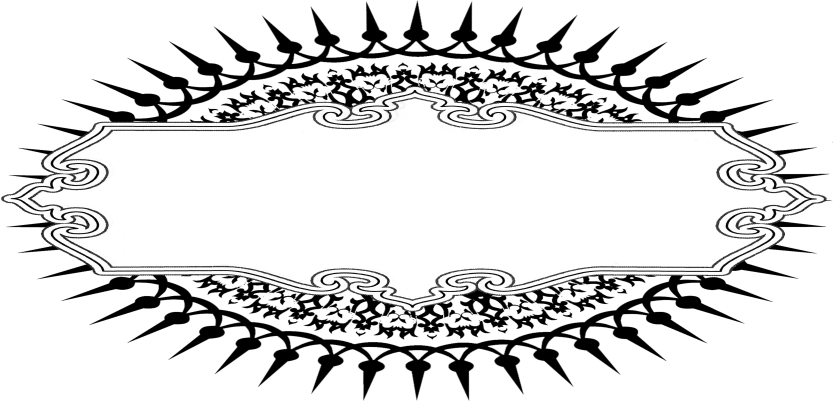 1- پيشگفتار:مقصود از «آداب طالب حديث»، اموري است كه براي شخص حديث پژوه مناسب و زيبنده است كه خويشتن را بدانها از قبيل: آداب و رفتارهاي والا و پسنديده و اخلاق اصيلي كه متناسب با شرافت علمي كه در طلب آن است [= حديث رسول خدا ]، آراسته و متّصف بگرداند. و در برخي از اين آداب، حديث پژوه با محدث در متصف شدن بدانها مشترك است، و در برخي از آنها نيز تنها و منفرد است.2- آدابي كه حديث پژوه در متّصف شدن بدانها، با فرد محدّث، مشترك است:الف) تصحيح و خالص نمودن نيّت براي خداوند عزوجل، در راستاي تحصيل و فراگيري حديث.ب) برحذر بودن از اينكه هدفش از تحصيل و فراگيري حديث، رسيدن به اهداف و اغراض دنيايي باشد. ابوداود و ابن ماجه از ابوهريره  نقل كرده‌اند كه پيامبر  فرموده است: «من تعلم علماً مما يبتغي به وجه الله تعالى، لايتعلّمه إلاّ ليصيب به غرضاً من الدنيا، لم يجد عرف الجنة يوم القيامة»؛ «كسي كه علوم و معارف اسلامي و الهي را به خاطر به دست آوردن اغراض دنيوي و اهداف نفساني و امراض شخصي مي‌آموزد، در روز قيامت، بوي بهشت به مشامش نخواهد رسيد».ج) عمل بدانچه از احاديث و روايات مي‌شنود.3- آدابي كه حديث پژوه، در متّصف شدن بدانها، تنها و منفرد است:الف) براي اينكه [به نحو احسن] به ضبط و درك حديث بپردازد، از خداوند متعال، توفيق و موافقت گردانيدن اسباب براي تحصيل حديث، نشان دادن راه راست و درست، سهل و آسان گرداندن كار و مساعدت و ياري رساندن را تقاضا و درخواست نمايد.ب) خود را وقف تحصيل و فراگيري حديث كند و در اين راستا از هيچ تلاش و كوششي دريغ نورزد و در اين زمينه تمام سعي و توانش را به كار برد و هرگز از پاي ننشيند و هر چه در توان دارد به كار گيرد.ج) نخست، به سماع حديث از شيوخ و اساتيدي بپردازد كه از نظر «اسناد»، «علم و دانش» و «تديّن و پرهيزگاري» از زمره‌ي برترين و مطلوبترين اساتيد شهرش باشند.د) اينكه احترام و بزرگداشت استاد و كسي كه حديث را از او سماع مي‌كند، داشته باشد؛ چرا كه احترام بدو، تجليل و بزرگداشت علم و سبب انتفاع و بهره‌برداري از علم و دانش مي‌شودو حديث پژوه، هماره بايد در جستجوي جلب رضايت و خشنودي استاد و شيخ خويش باشد [و احياناً] اگر از ناحيه‌ي استاد، جفا و بي‌مهري ديد، صبر و بردباري و تحمّل و شكيبايي پيشه كند.هـ) در صورتي كه به فوايد و نكاتي [ارزنده و سودمند] دست يافت، ديگر همكلاسي‌ها و برادران حديث پژوه خويش را نيز از آنها باخبر و آگاه بگرداند و آنها را به اين فوايد ارشاد و راهنمايي بنمايد، و در اين زمينه پنهان كاري نكند و آنها را از ايشان كتمان و نهان نگرداند؛ چرا كه كتمانِ نكات علمي از حديث‌پژوهان و طلّاب، كاري در خورِ ملامت و سرزنش و نكوهش و توبيخ است كه فقط طلّابِ خسيس و حقير و نادان و بي‌خرد، بدان دست مي‌يازند [و طلاب و حديث پژوهاني كه آراسته و مزين به آداب و رفتارهاي پسنديده‌ي اسلامي و اصالتهاي اخلاقي هستند، به هيچ وجه به كتمان مسائل علمي، مبادرت نمي‌ورزند. چرا كه آنها به خوبي مي‌دانند كه] هدف از تحصيل و فراگيري علم و دانش، نشر و پخش آن است.و) اينكه حيا و شرم و تكبر وغرور او را از تلاش و كوشش در راستاي سماع و تحصيل [حديث]، و از آموزش و فراگيري علم و دانش بازندارد؛ گر چه سماع و تحصيل و فراگيري علم و دانش از فردي پائين تر از او - از نظر سنّي يا منزلت و رتبه - باشد.ز) اينطور نباشد كه فقط به سماع و كتابت حديث اكتفا و بسنده نمايد، بدون اينكه به فكر معرفت و شناخت و فهم و درك آن باشد [بلكه بر او لازم است كه هم به سماع و كتابت حديث بپردازد و هم در عرصه‌ي فهم و درك آن، از هيچ كوشش و تلاشي دريغ نورزد، تا از آن كساني نباشد] كه خويشتن را براي بدست آوردن هيچ، به سختي و مشقت مي‌اندازند و زحمتها و خستگي‌هاي آنها، بي‌فايده و بي‌ثمر و بي‌نتيجه و بيهوده هستند.ح) [براي طالب حديث، زيبنده و مناسب است كه در «سماع» - شنيدن حديث - «ضبط» - كتابت و نوشتن حديث - و «درك و فهم آن»، در مورد كتابهاي مختلفِ حديثي، اينگونه عمل كند:]- نخست به سماع، ضبط و درك و فهم صحيح بخاري و صحيح مسلم بپردازد.- پس از آن به سماع، ضبط و درك و فهم سنن ابوداود، ترمذي و نسايي بپردازد.- بعد از آن، به سماع، ضبط و درك و فهم «سنن الكبري» علامه بيهقي همت گمارد.- و پس از آن، بر مبناي ضرورت و نياز، به مسانيد و جوامع، مانند مسند احمد و موطأ مالك مراجعه كند. و از ميان كتابهاي علل [در صورت نياز و ضرورت] به «علل» دار قطني؛ و از ميان كتابهاي «اسماء» به «التاريخ الكبير»، تأليف بخاري، و «الجرح والتعديل»، تأليف ابن ابي حاتم؛ و از ميان كتابهاي «ضبط اسماء»، به كتاب ابن ماكولا، و از ميان كتابهاي «غريب الحديث» به كتاب «النهاية» تأليف ابن اثير، مراجعه نمايد.باب چهارم: 
«اسناد و متعلقات آن» فصل اول: لطائف1 اسناد فصل دوم: شناخت رُواتفصل اول:
«لطاف اسناد»    1- اسناد عالي و اسناد نازل2- مسلسل3- رواية الأكابر عن الأصاغر [روايت بزرگترها - از لحاظ سن و سال و علم و دانش - از كوچكترها. مانند روايت استاد از شاگرد]4- رواية الآباء عن الأبناء [روايت پدران از پسران]5- رواية الأبناء عن الآباء [روايت پسران از پدران]6- «مُدبّج» و «رواية الأقران»    7- «سابق» و «لاحق»1- لطائف جمع «لطيفة» و به معناي نكته‌هاي نغز و نيكو و پسنديده است كه باعث شادي و انبساط مي‌شود. [مترجم]1- اسناد عالي و اسناد نازل1- پيش درآمد:سند [صحيحِ متصل تابه منبع اولي در نقل «علم دين» و «علم نبوت»] از خصوصيات و ويژگيهاي شريف و والاي اين امت اسلامي است كه در ديگر امت‌هاي پيشين نمي‌توان چنين امري را مشاهده نمود.و سند [صحيحِ متصل]، يكي از سنتها و روشهايي است كه [در اسلام] بدان توجه و عنايت شايان و تأكيد زيادي شده است؛ از اين رو بر مسلمان لازم و ضروري است كه در نقل احاديث و اخبار بدان اعتماد و تكيه نمايد. ابن مبارك گفته است: «الإسناد من الدين، ولو لا الإسناد لقال من شاء ما شاء»؛ «اسناد [درخواست سلسله سندِ پيوسته تا منبع اولي حديث]، از دين است و اگر اسناد نمي‌بود، هر كسي هر چه را مي‌خواست مي‌گفت.»و ثوري گفته است: «الإسناد سلاح المؤمن»؛ «اسلحه‌ي مؤمن، اسناد است.»و همچنانكه [سندِ صحيحِ متصل، يكي از سنتها و روشهاي مؤكَّد و قابل ملاحظه‌ي اسلام است]، جستجو كردن «اسناد عالي» نيز يكي ديگر از سنتها و روشهاي اسلامي به شمار مي‌آيد؛ احمد بن حنبل گفته است: «طلب الإسناد العالي سنة عمن سلف»؛ «جستجو كردن اسناد عالي [براي حديث]، سنت و روش سلف و پيشينيان [اصحاب و تابعين] مي‌باشد.» [و اين سخن احمد بن حنبل بدان خاطر بود] كه شاگردان و اصحاب عبدالله بن مسعود ، كوفه را به مقصد مدينه‌ي منوره ترك مي‌كردند و بدانجا بار سفر مي‌بستند و به يادگيري و فراگيري احاديث و اخبار در نزد عمر  مي‌پرداختند و از ايشان سماع حديث مي‌نمودند [و به اين طريق، در سند حديث، واسطه‌ها را كم مي‌كردند و خود مستقيماً احاديث را از اصحاب بزرگ و برجسته‌ي رسول خدا  مي‌شنيدند.]و به همين خاطر، مسافرت براي طلب و جستجوي حديث، كاري دوست داشتني و مطلوب و خواستني و پسنديده به نظر آمد، و عده‌ي زيادي از صحابه از جمله ابوايوب  و جابر ، براي جستجو و طلب «اسناد عالي» مسافرت كردند و از شهري به شهر ديگر كوچ و هجرت نمودند.2- تعريف «اسناد عالي و اسناد نازل»:الف) تعريف لغوي: «عالي»، اسم فاعل از «عُلُوّ» [بلندي، افراشتگي، تعالي، والايي، تفوّق] و ضد «نزول» [سرازير شدن، پائين آمدن، سقوط، هبوط و فرود] است؛ و «نازل»، اسم فاعل از «نزول» مي‌باشد.ب) تعريف اصطلاحي:1- «اسناد عالي»: عبارت است از: «الذي قلّ عدد رجاله بالنسبة إلى سند آخر يَرد به ذلك الحديث بعدد أكثر»؛ «حديثي كه تعداد راويان آن در طول سلسله، نسبت به تعداد راويانِ اين حديث در طول سلسله‌ي ديگر، كمتر باشد».2- «اسناد نازل»: عبارت است از: «الذي كثر عدد رجاله بالنسبة إلى سند آخر يَرد به ذلك الحديث بعدد أقل»؛ «حديثي كه تعداد راويان آن در طول سلسله، بيشتر از تعداد راويانِ همين حديث در طول سلسله‌ي ديگر باشد».3- اقسام عُلُوّ [برتري اسناد در سلسله‌ي حديث]:عُلُوّ [برتري اسناد در سلسله‌ي حديث]، به پنج قسم تقسيم مي‌شود كه يكي از آنها «عُلُوّ مطلق»، و بقيه «علوّ نسبي» مي‌باشند؛ و اين پنج قسم عبارتند از:الف) عُلُوّ و نزديكي به پيامبر  با اسنادي صحيح و نظيف [پاك و بي‌آلايش، بي‌عيب و نقص]؛ و اين قسم همان «عُلوّ مطلق» است كه از برترين و بزرگترين اقسام علوّ، به شمار مي‌آيد [كه با شماره‌ي كمتري از راويان، به پيامبر  مي‌رسد.]ب) علوّ و نزديكي به يكي از امامان و پيشوايان حديث، با اسنادي صحيح و نظيف [پاك و بي‌آلايش و بي‌عيب و نقص]. مانند نزديكي به اعمش، يا ابن جريج يا مالك و يا ديگر پيشوايان حديث [كه داراي امتيازات مهمي در علم حديث مي‌باشند.] و در اين قسم، نزديكي به يكي از پيشوايان حديث، مطرح هست، و مهم نيست كه پس از او تعداد راويان در طول سلسله تا رسول خدا  زياد و فراوان باشد.ج) علوّ و نزديكي به نسبت روايت يكي از كتابهاي شش گانه‌ي حديث [صحيح بخاري، صحيح مسلم، سنن ترمذي، سنن ابوداود، سنن نسايي و سنن ابن ماجه] و يا ديگر كتابهاي معتبر و مورد اعتمادِ حديثي.و علو و نزديك شدن به روايت يكي از همين كتابهاست كه متأخرين را مشتاق و علاقمند كرده‌اند تا با «موافقه»، «بَدَل»، «مساوات» و «مصافحه»، توجه و عنايت شاياني را بدان مبذول دارند؛ [و اين همان چيزي است كه متأخرين به صورت موافقت، ابدال، مساوات، و مصافحه، بدان اهميت و توجه بيشتري نموده‌اند]:1- «موافقه»: عبارت است از: «الوصول إلى شيخ أحد المصنفين من غيرطريقه بعدد أقل مما لو روى من طريقه عنه»؛ «اينكه حديث به غيرطريق يكي از مصنفان و مؤلفان [صاحبانِ صحاح]، با تعداد راويانِ كمتر از تعداد راويانِ اين حديث در طول سلسله‌ي خود مصنّف، به استادش برسد». [يعني اگر حديثِ استادِ يكي از مصنفان صحاح، با طريق خودش روايت شود، تعداد راويان افزايش مي‌يابد، و اگر با طريقي غير از طريق وي نقل گردد، تعداد راويانِ آن در طول سلسله كمتر از تعداد راويانِ همين حديث در طول سلسله‌ي همان مصنّف مي‌باشد.]مثال: آنچه كه ابن حجر در شرح «النخبة» بيان داشته است. [وي گفته است:] «روى البخاري عن قتيبة عن مالك حديثاً، فلو رويناه من طريقه كان بيننا وبين قتيبة ثمانية، ولو رويناه ذلك الحديث بعينه من طريق أبي العباس السـراج عن قتيبة مثلاً، لكان بيننا وبين قتيبة فيه سبعة، فقد حصلت لنا الموافقة مع البخاري في شيخه بعينه مع علو الإسناد على الإسناد إليه».«بخاري از قتيبه از مالك، حديثي را نقل نموده است كه اگر ما به روايت آن حديث از طريق بخاري بپردازيم، در اين صورت تعداد راويانِ، بين ما و قتيبه به هشت نفر مي‌رسد و اگر عين همين حديث را - مثلاً - از طريق ابوالعباس سراج از قتيبه روايت كنيم، در اين صورت تعداد راويان ميان ما و قتيبه به هفت نفر خواهد رسيد؛ و نتيجه اين خواهد شد كه ما با تعداد راويانِ كمتر از طريق ديگر، به استاد بخاري رسيديم، و علو اسناد را نيز به دست آورديم.»2- «بَدَل»: عبارت است از: «الوصول إلى شيخ شيخ أحد المصنّفين من غير طريقه بعدد أقل مما روى من طريقه عنه»؛ «اينكه حديث به دو طريق روايت گردد: يكي از طريق يكي از مؤلفان و مصنّفان [صاحبان صحاح]، و ديگري از غير طريق او. در اين صورت اگر از غيرطريق يكي از مصنّفان، حديث روايت شود؛ با تعداد راويانِ كمتر، به استادِ استاد او [يكي از مصنفان] برسد، و اگر از طريق خود مصنّف، نقل گردد، با تعداد راويان بيشتر از تعداد راويان همين حديث در غير طريق او به استادِ استاد وي برسد.»مثال: همانند آنچه كه ابن حجر گفته است: «كان يقع لنا ذلك الإسناد بعينه من طريق أخرى إلى القعنبي عن مالك، فيكون القعنبي فيه بدلاً من قتبية».«مثل اينكه عين همين اسناد [بخاري عن قتيبة عن مالك]، از طريقي ديگر به قعنبي از مالك براي ما برسد كه در اين صورت «قعنبي» در حديث، بدل از قتيبه مي‌باشد. [يعني قعنبي در طول سلسله‌ي سند به جاي قتيبه واقع شده است و بخاري از قتيبه از مالك به روايت حديث مي‌پردازد، و ما از طريقي ديگر از قعنبي - استادِ استاد بخاري - از مالك به روايت آن حديث مي‌پردازيم. و اين كار دو ويژگي دارد: يكي اينكه با تعداد راويان كمتر از طريق ديگر به استادِ استاد بخاري مي‌رسيم، و ديگر اينكه علو اسناد را نيز به دست مي‌آوريم.]3- «مساوات»: عبارت است از: «استواء عدد الإسناد من الراوي إلى آخره مع إسناد احد المصنفين»؛«تعداد افراد راوي در طول سلسله‌ي سند تا آخر، با تعداد افراد يكي از مصنّفان [صاحبان صحاح]، مساوي و يكسان باشد.» [يعني چنانچه تعداد راويان حديثي كه شيخ حديث از پيامبر نقل كند، با تعداد راوياني كه يكي از صاحبانِ كتبِ صحاح، همان حديث را توسط آنان از پيامبر نقل كرده، مساوي و يكسان باشد، آن را «مساوات» گويند.]مثال: همانند آنچه كه ابن حجر گفته است: «كأن يروي النسائي مثلاً حديثاً يقع بينه وبين النبي فيه أحد عشر نفساً، فيقع لنا ذلك الحديث بعينه بإسناد آخر، بيننا وبين النبي فيه أحد عشر نفساً، فنساوي النسائي من حيث العدد.»«مثل اينكه نسايي به روايت حديثي بپردازد كه در آن تعداد راويان بين او و پيامبر  به يازده نفر برسد، و ما نيز عين همان حديث را با اسنادي ديگر به گونه‌اي روايت كنيم كه تعداد راويان در آن - ميان ما و پيامبر  - به يازده نفر برسد، و در اين صورت، عدد افراد ما مساوي با عدد افراد نسايي خواهد بود.»4- «مصافحه»: عبارت است از: «استواء عدد الإسناد من الراوي إلى آخره مع إسناد تلميذ أحدِ المصنفين»؛«تعداد افراد راوي در طول سلسله‌ي سند تا آخر، با تعداد افراد شاگرد يكي از مصنفان، مساوي و يكسان باشد.»و اين نوع بدين خاطر به «مصافحه» نامگذاري شده است، چرا كه غالباً عرف و عادت بدين منوال است كه دو نفر كه همديگر را ملاقات كرده‌اند، قهراً با هم مصافحه نموده‌اند.د) علوّ به سبب تقدّم وفات راوي [از شيخ بر وفات راوي ديگر از همان شيخ]:مثال اين قسم همانند آن چيزي است كه نووي بدان اشاره كرده و گفته است: «فما أرويه عن ثلاثة عن البيهقي عن الحاكم، أعلى من أن أرويه عن ثلاثة عن أبي بكر بن خلف عن الحاكم، لتقدم وفاة البيهقي عن ابن خلف».«آنچه را كه من از ثلاثة، از بيهقي، از حاكم روايت نموده‌ام، نسبت به آنچه كه از ثلاثة، از ابوبكر بن خلف، از حاكم، نقل كرده‌ام، برتر و والاتر است؛ به دليل اينكه بيهقي قبل از ابن خلف فوت كرده است».هـ) علوّ به سبب تقدّم در سماع [از شيخ، از سماع راوي ديگر از همان شيخ]:يعني كسي كه سماعش از شيخ، قديمي‌تر باشد به نسبت كسي كه سماعش جديد بوده است، علوّ نسبي دارد، و از او برتر و عاليتر است. مانند اينكه دو نفر از شيخ سماع حديث كرده باشند، و يكي از آن دو - مثلاً - در شصت سال پيش، و ديگري در چهل سال قبل سماع كرده باشند، و تعداد راويانِ هر يك از آن دو [در طول سلسله‌ي سند] با تعداد راويان ديگري، مساوي و يكسان باشد، در اين صورت، اوّلي به نسبت دوّمي علوّ دارد و از او برتر و عاليتر است. و اين موضوع در حق كسي كه شيخش دچار اختلاط و حواس‌پرتي يا خرفتي و كورذهني (ناشي از پير شدن) شده، بيشتر مورد تأكيد و توجه قرار مي‌گيرد.4- اقسام نزول:اقسام نزول، پنج قسمت است كه از ضد پنج قسمت علوّ شناخته مي‌شود؛ بنابراين در مقابل هر قسمي از اقسام «علوّ»، قسمي از اقسام «نزول» وجود دارد.5- فضيلت و برتري كدام يك بيشتر است: «علوّ» يا «نزول»؟:الف) طبق قول صحيح - كه جمهور نيز بدان معتقدند - فضيلت و برتري «علو» از «نزول» بيشتر است. زيرا كه «علوّ» باعث مي‌شود تا از ساحتِ حديث، كثرت احتمال خلل و نقص را دور سازد، و «نزول»، امري «مرغوب‌عنه» (نامطلوب و نخواستني) به شمار مي‌آيد، [به همين خاطر] ابن مديني گفته است: «النزول شؤم»؛ «نزول، شوم و نامبارك است.»[ناگفته نماند كه اين موضوع زماني قابل طرح است كه] اسناد [عالي و نازل] در قوّت و صحّت، يكسان و مساوي باشند.ب) و هرگاه «اسناد نازل» با دارا بودن فايده‌اي، از «اسناد عالي» جدا شود، در اين صورت «نزول» از «علوّ»، تفوّق و برتري بيشتري خواهد داشت.6- مشهورترين كتابهايي كه در زمينه‌ي تدوين و نگارش «اسناد عالي و نازل» به رشته‌ي تحرير درآمده‌اند:به طور كلّي در عرصه‌ي «اسانيد عالي و نازل»، كتابهايي ويژه و خاص، كه به تدوين و نگارش «اسناد عالي و نازل» پرداخته باشند، وجود ندارد، بلكه علماء و صاحب نظران اسلامي، فقط اجزايي از آن را براي نگارش و تحرير در نظر گرفته‌اند و به تأليف و تصنيف آن اجزاء پرداخته‌اند و بر آنها عنوان «ثلاثيات» اطلاق نموده‌اند؛ و مرادشان نيز از «ثلاثيات»: احاديث و رواياتي است كه تعداد راويان آن در بين مصنّف و رسول خدا  فقط سه نفر باشد؛ و اين موضوع بيانگر و روشنگر توجه و اهتمام علماء به «اسانيد عالي» است؛ و برخي از اين «ثلاثيات» عبارتند از:	الف) «ثلاثيات البخاري»، تأليف ابن حجر.	ب) «ثلاثيات أحمد بن حنبل»، تأليف سفّاريني.2- مسلسل1- تعريف «مسلسل»:الف) تعريف لغوي: «مُسَلْسَل»، اسم مفعول از «اَلسَّلْسَلَة»، و به معناي «اتصال الشـيء بالشـيء» [اتصال چيزي به چيز ديگر. چيزهاي رديف و پشت سر هم و بهم پيوسته] مي‌باشد. و «سلسلة الحديد» [حلقه‌هاي فلزي بهم پيوسته] نيز به همين معني آمده است؛ گويي حديث «مسلسل» به خاطر مشابهتش با «سلسلة»، از ناحيه‌ي اتصال و همانندي و يكساني بين اجزاء، بدين اسم، نامگذاري شده است.ب) تعريف اصطلاحي: «مسلسل» عبارت است از: «هو تتابع رجال إسناده على صفة أو حالة للرُواة تارة، وللرواية تارةً أخرى»؛ «حديثي است كه اسنادش - گاهي در راويان و گاهي نيز در روايت - پي در پي بر يك صفت يا يك حالت باشد.» [به تعبيري ديگر، مسلسل: حديثي است كه در عبارت راويان، و يا در روايت - در تمام مقاطع سلسله‌ي سند - گفتن يك جمله يا نشان دادن يك حالت يا صفت، تكرار شود. مثل: «سمعتُ فلاناً، قال: سمعتُ فلاناً، قال: سمعتُ فلانا...» و يا «حدثني فلان قال: أشهد بالله حدثني فلان، قال: أشهد بالله حدثني فلان...» يا «حدثني فلان وهو آخذ بلحيته، قال حدثني فلان وهو آخذ بلحيته... إلخ»]2- شرح تعريف حديث مسلسل:توضيح اينكه: مسلسل: به حديثي گفته مي‌شود كه تك تك راويان به ترتيب و پياپي، داراي اين خصوصيات مشترك [و مشابه در گفتار يا كردار] باشند:الف) اشتراك و يكنواختي همه‌ي راويان در يك صفت. [يعني تمام راويان، هنگام روايت، داراي خصوصيّت مشترك و مشابهي در گفتار يا كردار باشند.]ب) يا اشتراك و يكنواختي همه‌ي راويان بر يك حالت.ج) و يا همه‌ي راويان، در روايت داراي اشتراك و يكنواختي در يك صفت باشند.3- اقسام مسلسل:از شرح تعريف، واضح و روشن مي‌گردد كه مسلسل بر سه نوع است كه عبارتند از:«المسلسل بأحوال الرواة» [مسلسل، نسبت به اوضاع و احوال راويان حديث]؛ «المسلسل بصفات الرواة» [مسلسل، نسبت به صفات و خصوصيّات راويان]؛ و «المسلسل بصفات الرواية» [مسلسل، نسبت به خصوصيات و ويژگيهاي روايت].و چنانكه خواهد آمد، به بيان اين انواع خواهيم پرداخت كه عبارتند از:الف) «المسلسل بأحوال الرواة» [مسلسل، نسبت به اوضاع و احوال راويان حديث]:اوضاع و احوال راويان، يا قولي است و يا فعلي، و يا توأم با قولي و فعلي مي‌باشد:1- «مسلسل نسبت به اوضاع و احوال قولي راويان»: مثل حديث معاذ بن جبل  كه پيامبر  بدو فرمود: «يا معاذ! إني أحبك فقل في دبر كل صلاة: اللهم أعنّي على ذكرك وشكرك وحسن عبادتك».[و در اين حديث]، در قول هر يك از راويان آن - در تمام مقاطع سلسله -، جمله‌ي «وأنا أُحبّك فقل»، به طور پياپي و زنجيره‌اي و يكي پس از ديگري به ترتيب آمده است.2- «مسلسل نسبت به اوضاع و احوال فعلي راويان»: مثل حديث ابوهريره كه گفت: «شبّك بيدي أبوالقاسم وقال: خلق الله الأرض يوم السبت».[در اين حديث] هر يك از راويان - در تمام مقاطع  سلسله - هنگام روايت داراي خصوصيّت مشابهي در عمل و كردار هستند و هر يك از آنها به طور زنجيره‌اي و پياپي، به تشبيك دست [داخل كردن دست] در دست كسي كه از او حديث را روايت مي‌كند [به طور عملي] پرداخته است، [و گفته است: «شبّك بيدي فلان وقال:  شبك بيدي فلان، قال... قال أبوهريرة: شبك بيدي أبوالقاسم وقال...»]3- «مسلسل نسبت به اوضاع و احوال فعلي و قولي راويان»: مثل حديث انس  كه وي گفت: «قال رسول الله : لايجد العبد حلاوة الإيمان حتى يؤمن بالقدر خيره وشرّه، حلوّه ومرّه، وقبض رسول الله على لحيته وقال: آمنتُ بالقدر خيره وشره وحلوّه ومرّه».[در اين حديث]، هر يك از راويان به طور پياپي و زنجيره‌اي - در تمام مقاطع سلسله - [به طور عملي] به «قبض لحيته» [گرفتن ريش خويش] پرداخته و در قولِ هر يك از آنها - در تمام مقاطع سلسله - جمله‌ي «آمنتُ بالقدر خيره وشره وحلوّه ومرّه»، آمده و تكرار شده است.ب) «المسلسل بصفات الرواة» [مسلسل نسبت به صفات و خصوصيّات راويان]:«صفات و خصوصيّات راويان» نيز يا قولي است و يا فعلي:1- «مسلسل نسبت به صفات و خصوصيات قولي راويان»: مثل حديثي كه به طور مسلسل، پيرامون «قرائت و خواندن سوره‌ي صف» وارد شده است كه در آن، در يكان يكان افراد سلسله‌ي سند تا به آخر، جلمه‌ي «فقرأها فلانٌ هكذا» تكرار شده است.عراقي گفته است: «وصفات الرواة القولية وأحوالهم القولية، متقاربة بل متماثلة»؛ «صفات و خصوصيّات قولي راويان با اوضاع و احوال قولي آنها، متقارب و نزديك به هم، بلكه مشابه و همانند يكديگر مي‌باشند.»2- «مسلسل نسبت به صفات و خصوصيّات فعلي راويان»: همانند همنام بودن تمامي راويان؛ مثل اينكه تمامي افراد سلسله‌ي سند تا به آخر، نامشان «محمد» باشد، و يا اينكه در عنوان و لقبِ تمامي راويان، توافق و هماهنگي و مطابقت و يكنواختي صورت بگيرد؛ مثل اينكه تمامي افراد سلسله‌ي سند، عنوان و لقبشان «فقيه» يا «حافظ» [و از زمره‌ي فقهاء و يا حفّاظ»] باشند؛ و يا اينكه تمامي راويان، اهل يك شهر باشند، مثل اينكه تمامي افراد سلسله‌ي سند تا به آخر، از «دمشق» يا «مصر» باشند.ج) «المسلسل بصفات الرواية» [مسلسل، نسبت به خصوصيّات و ويژگيهاي روايت]: «مسلسل نسبت به خصوصيات و ويژگيهاي روايت»، از اين سه حال خالي نيست: يا پيوند و ارتباط با «الفاظ و عبارات اداي روايت» دارد و يا تعلق و ارتباط به «زمان روايت» و يا به «مكان روايت».1-	مسلسل نسبت به «الفاظ و عبارات اداي روايت»: مثل اينكه در عبارت هر يك از راويان در تمام مقاطع سلسله‌ي سند، گفتن جمله‌ي «سمعتُ» يا «أخبرنا» تكرار شود. [«سمعتُ فلاناً، قال سمعت فلاناً، قال سمعتُ فلانا...» يا «اخبرنا فلان، قال اخبرنا فلان، قال اخبرنا فلان...»]2-	مسلسل نسبت به «زمان روايت»: مثل اينكه هر يك از راويان در تمام مقاطع سلسله‌ي سند، به روايت حديث در روز عيد، پرداخته باشند، و همه آن حديث را در روز عيد نقل نموده باشند.3-	مسلسل، نسبت به «مكان روايت»: مثل حديثي كه تمام افراد سلسله‌ي سند تا به آخر، به اجابت دعا در مكان «مُلتزم» تصريح نموده باشند. [و اجابت دعا در مكان «ملتزم» از يكان يكان افراد سلسله‌ي سند - در تمام مقاطع - تكرار شده باشد.]4- بهترين و برترين اقسام مسلسل:بهترين، برترين و كاراترين اقسام مسلسل، قسمي است كه در سماع، بر اتصال و به هم پيوستگي سند و نبودن تدليس، دلالت كند.5- برخي از فوايد مسلسل:يكي از فوايد «مسلسل»، اين است كه چنين حديثي، بيانگر «زياد بودن ضبط و اتقان راويان حديث» است.6- آيا وجود تسلسل در تمام مقاطع سلسله‌ي سند، شرط است؟:وجود تسلسل در تمام مقاطع سلسله‌ي سند، شرط نيست؛ زيرا گاهي تسلسل در وسط، و گاهي نيز در آخر سند، قطع مي‌شود، ولي در اين حالت مي‌گويند: «هذا مسلسل إلى فلان»؛ «تسلسل اين حديث، تا فلان راوي است.»7- هيچ گونه پيوند و ارتباطي بين تسلسل [حديث] و صحّت [آن] نيست!:به ندرت و خيلي كم اتفاق مي‌افتد كه «مُسلسل» از خلل در تسلسل و يا ضعف، سالم و در امان بماند، گر چه اصل حديث از غيرطريق تسلسل، صحيح باشد.8- مشهورترين كتابهايي كه در عرصه‌ي تدوين و نگارش «مسلسل»، به رشته‌ي تحرير درآمده‌اند: الف) «المسلسلات الكبري»، تأليف سيوطي. اين كتاب، شامل 85  حديث مسلسل است.ب) «المناهل السلسلة في الاحاديث المسلسلة»، تأليف محمد عبدالباقي ايوبي. اين كتاب، شامل 212 حديث مسلسل مي‌باشد.3- رواية الأكابر عن الأصاغر3- رواية الأكابر عن الأصاغر [روايت بزرگترها - از لحاظ سن و سال و علم و دانش - از كوچكترها؛ مانند: روايت استاد از شاگرد.]1- تعريف «رواية الأكابر عن الأصاغر»:الف) تعريف لغوي: «الأكابر»، جمع «اكبر» [بزرگتر، سالمندتر، مهمتر]، و «الأصاغر»، جمع «اصغر» [كوچكتر، جوانتر، خردتر]، و به معناي: «روايت بزرگترها از كوچكترها» است.ب) تعريف اصطلاحي: «رواية الأكابر عن الأصاغر»، عبارت است از: «رواية الشخص عمن هودونه في السن والطبقة أو في العلم والحفظ»؛ «روايت كردن شخص از كساني كه از وي، از لحاظ سن و طبقه، يا علم و حفظ پائين‌تر باشند.»2- شرح تعريف:توضيح اينكه: راوي از شخصي حديث را روايت كند كه از وي، از لحاظ سنّي كوچكتر و از لحاظ طبقه، پائين‌تر باشد.- و روايت كردن شخص از كسي كه از وي، از لحاظ طبقه پائين تر است - همانند اين است كه صحابي از تابعي [و يا تابعي از تبع تابعين] و امثال آن، روايت كند.و يا راوي، از شخصي حديث را نقل نمايد كه از لحاظ علمي و حفظ و اتقان، از وي پائين تر باشد. مثل: روايت فرد عالم و حافظ از شيخ؛ گر چه اين شيخ از لحاظ سن و سال، از فرد عالم و حافظ بزرگتر باشد.شايان ذكر است كه صرفاً سالخوردگي و مسنّي، و يا پيشقدم بودن در طبقه، بدون اينكه راوي و مَروي عنه، از لحاظ علمي، مساوي و يكسان باشند، براي ناميدن آن به «روايت اكابر از اصاغر» كافي و بسنده نمي‌باشند، [بلكه زماني «روايت بزرگترها از كوچكترها»، تحقق پيدا مي‌كند كه فرد عالم و حافظ، از شيخ - گر چه اين شيخ از لحاظ سن و سال از فرد عالم و حافظ، بزرگتر باشد - حديثي را روايت كند.] و مثالها و نمونه‌هاي آتي، اين قضيه را بيشتر واضح و روشن مي‌سازد.3- اقسام و مثالهاي «رواية الأكابر عن الأصاغر»:ممكن است كه «رواية الأكابر عن الأصاغر» را به سه قسم، تقسيم نمائيم كه عبارتند از:الف) اينكه راوي از مَروي عنه [روايت شده از او]، از لحاظ سني و پيشقدمي و پيشتازي در طبقه، بزرگتر و برتر باشد (و فرد راوي از نظر علمي و حفظ و اتقان نيز از مَروي عنه بالاتر باشد.)ب) اينكه قدر و منزلت و شأن و جايگاه راوي از مَروي عنه، بيشتر باشد. مانند روايت حافظِ عالم از شيخ مسنِّ غيرحافظ. مثل روايت مالك از عبدالله بن دينار.ج) اينكه راوي از لحاظ سنّي و قدر و منزلت، بزرگتر و برتر از مروي عنه باشد. يعني راوي هم از لحاظ سنّي از مروي عنه بزرگتر باشد، و هم از نظر علم و دانش و حفظ واتقان از او برتر و والاتر باشد. مثل روايت برقاني از خطيب.4- برخي از صورت‌هاي «رواية الأكابر عن الأصاغر»:	الف) روايت صحابه از تابعين: مثل روايت عبادله و ديگر صحابه از كعب احبار.	ب) روايت تابعي از تبع تابعين: مثل روايت يحيي بن سعيد انصاري از مالك.5- برخي از فوائد «رواية الأكابر عن الأصاغر»:الف) تا تصور نشود كه مَروي عنه از راوي، برتر و بزرگتر و والاتر و مهمتر است؛ زيرا كه غالباً اينطوري است كه فرد مَروي عنه از فرد راوي، برتر و بزرگتر مي‌باشد.ب) تا چنين گمان نشود كه در سلسله‌ي سند، تغيير و تبديل و قلب و تحوّل رُخ داده است، چرا كه سنّت و عادت چنين بوده كه «اصاغر» [كوچكترها] از «اكابر» [بزرگترها] به نقل روايت مي‌پردازند.6- مشهورترين كتابهايي كه در زمينه‌ي «رواية الأكابر عن الأصاغر» تأليف شده‌اند:از مشهورترين كتابهايي كه در زمينه‌ي تدوين و نگارش «رواية الأكابر عن الأصاغر» به رشته‌ي تحرير درآمده‌اند، مي‌توان به كتاب «مارواه الاكابر عن الاصاغر، والاباء عن الابناء»، تأليف حافظ ابويعقوب اسحاق بن ابراهيم ورّاق (متوفي 403 ه‍. ق) اشاره كرد.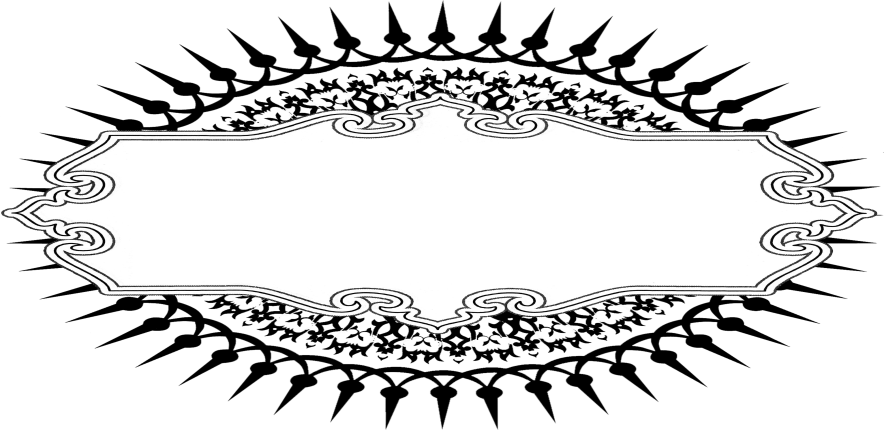 4- رواية الآباء عن الأبناء
[روايت پدران از پسران]1- تعريف «رواية الآباء عن الأبناء»:اينكه در سلسله‌ي سند حديث، پدري يافت شود كه به روايت حديث از پسرش پرداخته باشد.2- مثال «رواية الآباء عن الأبناء»:همانند حديثي كه عباس بن عبدالمطلب  از پسرش: «فضل» نقل كرده كه وي گفت: «أَنَّ رسول الله جمع بين الصلاتين بالمزدلفة».3- برخي از فوايد «رواية الآباء عن الأبناء»:تا چنين تصور نشود كه در سلسله‌ي سند حديث، تغيير و تبديل و قلب و تحوّل، و خطا و اشتباهي رخ داده است؛ چرا كه اصل اين است كه پسر از پدرش روايت كند؛و اين نوع از علوم حديث [= رواية الآباء عن الأبناء] با نوع قبلش [= رواية الأكابر عن الأصاغر]، بيانگر تواضع و فروتني علماء و صاحب‌نظران اسلامي است كه علم و دانش را از هر شخصي - گر چه از لحاظ قدر و منزلت و سن و سال از آنها پائين بودند - فرامي‌گرفتند و دريافت مي‌داشتند، [و هماره به «ما قال» توجه داشتند نه «مَن قال»، و پيوسته چنين مي‌گفتند: «انظر إلى ما قال ولاتنظر إلى من قال».]4- مشهورترين كتابهايي كه در زمينه‌ي «رواية الآباء عن الأبناء» تأليف شده‌اند:از مشهورترين كتابهايي كه در زمينه‌ي تدوين و نگارش «رواية الآباء عن الأبناء»، به رشته‌ي تحرير درآمده‌اند، مي‌توان به كتاب «رواية الآباء عن الأبناء»، تأليف خطيب بغدادي، اشاره كرد.5- رواية الأبناء عن الآباء
[روايت پسران از پدران]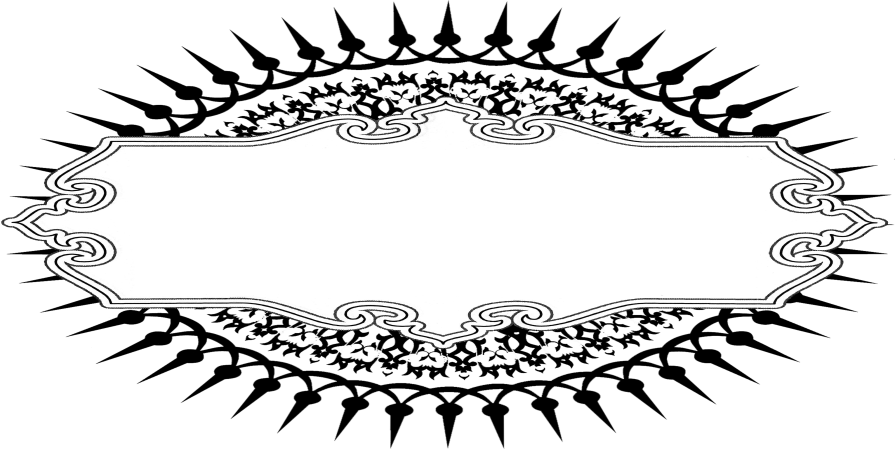 1- تعريف «رواية الأبناء عن الآباء»:اينكه در سلسله‌ي سند حديث، پسري يافت شود كه فقط به روايت حديث از پدرش پرداخته باشد؛ و يا اينكه حديث را «از پدرش، از جدّش» روايت نمايد.2- مهمترين نوع «رواية الأبناء عن الآباء»:و مهمترين نوع «رواية الأبناء عن الآباء»، نوعي است كه در آن به اسم پدر، يا جدّ [پدر بزرگ] تصريح نشود؛ چرا كه در اين صورت، نياز به تحقيق و بررسي پيرامون شناخت اسمش، احساس مي‌شود.3- انواع «رواية الأبناء عن الآباء»:«رواية الأبناء عن الآباء» بر دو نوع است:الف) راوي فقط از پدرش، حديث را روايت نمايد [بدون اينكه در روايت حديث، از جدّ نامي ببرد.] و اين مورد زياد اتفاق مي‌افتد، مثل: «روايت ابي العشراء از پدرش».ب) راوي از پدرش از جدش؛ و يا از پدرش از جدش از جدّ جدش الي آخر...، حديث را روايت نمايد. مثل: «روايت عمرو بن شعيب از پدرش از جدش».4- برخي از فوايد «رواية الأبناء عن الآباء»:الف) جستجو و تحقيق و كاوش و پژوهش درباره‌ي شناخت اسم «پدر» يا «جد»؛ در صورتي كه به اسم آنها [در سلسله‌ي سند حديث]، تصريح نشده باشد.ب) معين نمودن مفهوم «جدّ»؛ كه آيا او «جدّ ابن» [پدر بزرگ پسر] است و يا «جدّ أب» [پدر بزرگ پدر].5- مشهورترين كتابهايي كه در زمينه‌ي تدوين و نگارش «رواية الأبناء عن الآباء» به رشته‌ي تحرير درآمده‌اند:الف) «رواية الأبناء عن آبائهم»، تأليف ابونصر عبيد الله بن سعيد وائلي.ب) جزء «من روى عن أبيه عن جدّه»، تأليف ابن ابي خيثمه.ج) كتاب «الوَشي المعلم في من روى عن أبيه عن جدّه عن النبي»، تأليف حافظ علائي.6- «مُدَبَّج» و «رواية الأقران»1- تعريف «أقران»:الف) تعريف لغوي: همچنانكه در «القاموس» آمده: «اقران» جمع «قرين» و به معناي «مُصاحب» [همنشين، همراه، يار و همدم، ملازم و معاشر، و رفيق و دوست] است.ب) تعريف اصطلاحي: «اقران» عبارت است از: «المتقاربون في السنّ والإسناد»؛ «راوياني كه در سنّ و سال، و در اسناد [در ملاقاتِ شيخ] با يكديگر، متقارب و نزديك به هم باشند.»2- تعريف «رواية الأقران»:«روايت اقران»، اين است كه راوي، حديثي را از كسي روايت كند كه سن و استادشان، يكي باشد. [يعني يكي از دو نفري كه در سن و سال و در اسناد - در ملاقاتِ شيخ - با همديگر مساوي‌اند، از ديگري نقل حديث نمايد.]مثل: «روايت سليمان تيمي از مِسعَر بن كِدام» كه هر دو قرين يكديگرند؛ ولي ما در اين زمينه كه مِسعر به نقل حديث از تيمي پرداخته باشد، اطلاعي در دست نداريم [بلكه اطلاع ما در اين زمينه، فقط در همين حد است كه سليمان تيمي از مِسعر به نقل و روايت حديث پرداخته است. و مشخص مي‌شود كه «اقران» روايتي يك طرفي است. يعني در «اقران» فقط يكي از دو قرين از ديگري نقل حديث مي‌كند. و براساس تحقيقي كه صورت گرفته، مشخص مي‌شود كه فقط سليمان تيمي از مِسعر نقل حديث كرده است.]3- تعريف «مُدَبَّجْ»:الف) تعريف لغوي: «مُدَبَّج»، اسم مفعول از «تدبيج»، و به معناي «تزيين» [آرايش و تزيين نمودن] است. و «تدبيج»، مشتق از «ديباجتي الوجه» يعني «دو گونه» مي‌باشد. و «مُدَبَّج» را به اين عنوان، بدان خاطر نامگذاري نموده‌اند، زيرا كه راوي و مَروي عنه [در سن و استاد] با يكديگر برابرند، همانگونه كه دو گونه با يكديگر يكسان و برابرند.ب) تعريف اصطلاحي: «مُدَبَّجْ»، عبارت است از: «أن يروي القرينان كل واحدٍ منهما عن الآخر»؛ «اينكه دو نفر راوي - كه هم از نظر سن و سال با هم برابرند و هم از لحاظ استاد و ملاقاتِ شيخ - هر دو حديث را از يكديگر روايت كنند. [يعني هر يك از دو قرين از يكديگر، نقل حديث كنند.]»4- مثالهايي براي «مُدَبَّج»:الف) مُدَبَّج در ميان اصحاب: روايت عايشهل از ابوهريره ؛ و روايت ابوهريره  از عايشهل  [كه هر دو از يكديگر حديث را روايت كرده‌اند.]ب) مُدَبَّج در ميان تابعين: روايت زهري از عمر بن عبدالعزيز؛ و روايت عمر بن عبدالعزيز از زهري [كه هر دو از يكديگر به نقل حديث پرداخته‌اند.]ج) مُدبّج در ميان تبع تابعين: روايت مالك از اوزاعي؛ و روايت اوزاعي از مالك [كه هر دو از يكديگر حديث را نقل كرده‌اند.]5- برخي از فوايد «رواية الأقران» و «مُدبّج»:الف) تا چنين تصور نشود كه در سلسله‌ي سند حديث، زيادتي رخ داده است.ب) تا چنين گمان نشود كه در سلسله‌ي سند، تغيير و تبديلي صورت گرفته و «عن» به «واو» تبديل شده است.6- مشهورترين كتابهايي كه در زمينه‌ي نگارش «رواية الأقران» و «مُدبَّج» تأليف شده‌اند:الف) «المدبّج»، تأليف دار قطني.ب) «رواية الأقران»، تأليف ابوالشيخ اصفهاني.7- سابق و لاحق1- تعريف «سابق و لاحق»:الف) تعريف لغوي: «سابق» اسم فاعل از «السَّبق» و به معناي «متقدم» [پيشين، پيشتاز، اوّلي] است؛ و «لاحق»، اسم فاعل از «اللحاق»، و به معناي «متأخر» [دير اتفاق افتاده، در پشت قرار گرفته، با تأخير، دير] مي‌باشد.و مراد از «سابق»؛ فرد روايت‌كننده‌اي است كه زودتر فوت نموده؛ و مراد از «لاحق»: فرد روايت كننده‌اي است كه ديرتر فوت كرده و چهره در نقاب خاك كشيده است.ب) تعريف اصطلاحي: «سابق و لاحق»، عبارت است از: «ان يشترك في الرواية عن شيخ، اثنان تباعد ما بين وفاتيهما».«اينكه دو نفر [دو قرين]، حديثي را به طور مشترك از استادي روايت كنند كه فاصله‌ي بين فوت اين دو نفر راوي، زياد باشد.»2- مثال براي «سابق و لاحق»:الف) بخاري و خفّاف، رواياتي را به طور مشترك از «محمد بن اسحاق سراج» نقل نموده‌اند كه فاصله‌ي بين فوت بخاري و خفّاف، يكصد و سي و هفت سال يا بيشتر مي‌باشد.ب) زهري و احمد بن اسماعيل سَهمي، رواياتي را به طور مشترك از امام مالك نقل كرده‌اند كه فاصله‌ي بين فوت زهري و احمد بن اسماعيل سَهمي، يكصد و سي و پنج سال مي‌باشد. زيرا كه زهري به سال 124 ه‍. ق درگذشت و سَهمي به سال 259 ه‍. ق چهره در نقاب خاك كشيد و دار فاني را وداع گفت.توضيح اينكه: از طرفي زهري، از لحاظ سني از مالك بزرگتر بود، چرا كه وي از زمره‌ي تابعين به شمار مي‌آمد، و مالك نيز از زمره‌ي تبع تابعين محسوب مي‌شد؛ از اين رو «روايت زهري از مالك»، از باب «روايت اكابر [بزرگترها] از اصاغر [كوچكترها]» مي‌باشد - چنانكه پيشتر به اين موضوع اشاره رفت - و از سويي ديگر، سَهمي از نظر سنّي از مالك كوچكتر بود، و علاوه از اين، سهمي عمر طولاني داشت، چرا كه عمر وي به نزديكي صد سال رسيده بود، و به اين دليل است كه تفاوت زيادي بين وفات سهمي و وفات زهري به چشم مي‌خورد.و به تعبيري روشنتر و واضح‌تر [مي‌توان چنين نتيجه‌گيري كرد كه] «راوي سابق»، شيخ [استاد] اين فرد مروي عنه، و «راوي لاحق»، شاگرد وي به شمار مي‌آيد كه اين شاگرد عمر طولاني كرده و زندگي درازي داشته است.3- برخي از فوايد «سابق و لاحق»:الف) تثبيت نمودن حلاوت و شيريني علوّ اسناد در قلوب.ب) تا چنين تصور نشود كه سندِ لاحق، دچار انقطاع شده است.4- مشهورترين كتابهايي كه در عرصه‌ي تدوين و نگارش «سابق» و «لاحق»، تأليف شده‌اند: از مشهورترين كتابهايي كه در اين زمينه به رشته‌ي تحرير درآمده‌اند، مي‌توان به كتاب «السابق و اللاحق»، تأليف خطيب بغدادي اشاره كرد.فصل دوم:
«شناخت رُوات»[شناخت رُوات، شامل اين موارد مي‌شود:]1- معرفة الصحابة [شناخت صحابه]2- معرفة التابعين [شناخت تابعين]3- معرفة الإخوة والأخوات [شناخت راويان برادر و خواهر در هر طبقه از طبقات]4- متفق و مفترق5- مؤتلف و مختلف6- متشابه7- مهمل8- معرفة المبهمات [شناخت راويان مبهم]9- معرفة الوحدان [شناخت راوياني كه فقط يكنفر حديثي را از آنها روايت نموده است.]10- معرفة من ذكر بأسماء أو صفات مختلفة [شناخت راوياني كه با نامها و القاب متعدد، و ويژگيها و كنيه‌هاي مختلف از آنها ياد مي‌شود]11- معرفة المفردات من الأسماء و الكُنى و الألقاب [شناخت راوياني كه داراي اسم، كنيت و لقب مختص به خود هستند - مفرد - و جز آنها ديگر كسي از راويان داراي اين اسم، لقب و كنيت نيست]12- معرفة أسماء من اشتهروا بكناهم [شناخت نامهاي راوياني كه با كنيه شهرت پيدا كرده‌اند]13- معرفة الألقاب [شناخت القاب راويان]14- معرفة المنسوبين إلى غير آبائهم [شناخت راويان و محدثيني كه به غير پدرانشان منسوبند]15- معرفة النسب التي على خلاف ظاهرها [شناخت راوياني كه از حيث نسبت، غيرعادي به نظر مي‌رسند و نسبتشان برخلاف ظاهر آنها مي‌باشند.]16- معرفة تواريخ الرواة [آشنايي با تاريخ و سرگذشت راويان]17- معرفة من خلّط من الثقات [شناخت راوياني كه دچار كم هوشي و حواس پرتي و درآميختگي و اختلال حواس شده‌اند]18- معرفة طبقات العلماء والرواة [شناخت طبقات علماء و راويان]19- معرفة الموالي من الرواة والعلماء [شناخت موالي از ميان راويان و علماء]20- معرفة الثقات والضعفاء من الرواة [شناخت راويان ثقه و ضعيف]21- معرفة أوطان الرواة وبلدانهم [شناخت وطن و سرزمين راويان]1- معرفة الصحابة [شناخت صحابه]1- تعريف صحابه:الف) تعريف لغوي: «صحابه» در لغت، مصدر است و به معناي «الصحبة» [دوستي، رفاقت، همراهي، يار و همدم شدن، معاشرت، گفتگو] مي‌باشد. و واژه‌ي «صحابي» و «صاحب» نيز به همين معنا آمده است. و جمع آن بر وزن «اصحاب» و «صَحْب» است؛ و «صحابه» [مفرد]، به معناي «اصحاب» [جمع] نيز زياد مورد استعمال قرار مي‌گيرد. [يعني واژه‌ي «صحابه» - كه مفرد است - به معناي واژه‌ي «اصحاب» - كه جمع صحابه است - زياد به كار برده مي‌شود. و زياد اتفاق مي‌افتد كه كسي «صحابه» را به كار برده و منظورش جمعي از صحابه است.]ب) تعريف اصطلاحي: صحابي در اصطلاح، به كسي گويند كه پيامبر اكرم  را در حال اسلام ملاقات و ديدار كرده، و بر اسلام نيز مرده باشد؛ گر چه در اين فاصله، ارتدادي نيز رخ داده باشد؛ بنا به قول صحيح. [يعني اگر فردي به پيامبر  ايمان آورد و ايشان را ملاقات نمود، و سپس از اسلام برگشت و مرتد شد، و در آخر، دوباره به آغوش اسلام بازگشت و از ارتدادش توبه نمود، باز هم به چنين فردي، «صحابي» گفته مي‌شود.]2- اهميت «شناخت صحابه» و فايده‌ي آن:«شناخت صحابه»، علمي بس مهم و اساسي و بزرگ و بنيادين است كه در آن فوايد و نكاتي ارزنده و مفيد به وديعه نهاده شده است. و يكي از فوايد مهم آن، شناخت «متصل» از «مرسل» است.3- به چه وسيله‌اي «صحبت و همراهي» صحابي [با پيامبر گرامي اسلام ]، شناخته مي‌شود؟:«صحبت و همراهي صحابي [با پيامبر ]»، به يكي از اين امور پنج گانه، شناخته مي‌شود كه عبارتند از:الف) تواتر: مانند ابوبكر صديق ، عمر بن خطاب ، و ساير عشره‌ي مبشره.ب) شهرت: مانند ضمام بن ثعلبة ، و عكّاشة بن مِحصن .ج) خبر دادن فردي از صحابه [به اينكه فلاني، صحابه‌ي پيامبر  است.]د) خبر دادن فردي مؤثق و معتبر از تابعين [به اينكه فلاني، صحابه‌ي پيامبر گرامي اسلام  است.]هـ) خبر دادن خود فرد به اينكه وي از زمره‌ي اصحاب پيامبر  است. البته مشروط بر اينكه وي فردي عادل، و ادعايش نيز قابل تصور و محتمل باشد.4- عادل بودن تمامي صحابه:به اجماع علماي مورد اعتبار و صاحب‌نظران اسلاميِ مُعتمد، تمامي صحابه عادل هستند؛ خواه اين صحابه از زمره‌ي افرادي باشند كه در فتنه‌ها قاطي شده‌اند و يا از جمله‌ي افرادي باشند كه خويشتن را از فتنه‌ها [يعني دوره‌ي خلافت عثمان و بعد از آن كه اهواءو حزبگرايي، امت اسلامي را در برگرفت] دور نگه داشته‌اند و بدانها نزديك نشده‌اند. [و همه‌ي آنها عادل هستند و خداوند متعال عدالت آنان را در قرآن به اثبات رسانده و در بيشتر از يك سوره‌ي قرآن، آنان را ستايش و تمجيد فرموده است. از جمله در آخر سوره‌ي «فتح» به خصوص مهاجرين و انصار و اصحاب بيعة الرضوان را به ستايش خود مختص نموده است. و رسول گرامي اسلام  در چندين حديث به بيان عدالت و امانت آنان پرداخته و سيرت و تاريخ پاك اسلام نيز گواه عدالت و امانت‌داري آنان مي‌باشد.]و معناي «عدالت صحابه»، اين است كه آنها از اينكه به عمد به دروغ‌پردازي در روايت بپردازند، اجتناب و خودداري مي‌كردند و از انحراف و كجروي و فساد و بيراهه رفتن در روايت نيز، پرهيز مي‌نمودند و دوري مي‌جستند و مرتكب اموري نمي‌شدند تا به ذريعه‌ي انجام آنها، روايتشان از درجه‌ي اعتبار و قبوليّت بيفتد؛ پس بدين گونه مي‌توان چنين نتيجه گرفت كه تمامي روايات صحابه - بدون بدوش كشيدن سختي‌هاي تحقيق و بررسي در مورد عدالت آنها - مورد قبول است؛ و در مورد افرادي از آنها كه در فتنه‌ها قاطي شده‌اند، مي‌توان چنين نتيجه گرفت كه به خاطر حسن ظن بدانها، امر هر يك از آنها بر اجتهاد حمل مي‌شود كه هر يك از آنها در اين اجتهادشان مأجور مي‌باشند، چرا كه آنها حاملان شريعت و از زمره‌ي «خير القرون» به شمار مي‌آيند.5- صحابي‌هايي كه بيش از ديگران حديث روايت كرده‌اند:شش تن از صحابه از زمره‌ي صحابي‌هايي هستند كه بيش از ديگران به روايت حديث پرداخته‌اند، و اين شش نفر به ترتيب عبارتند از:الف) ابوهريره : تعداد مرويات: 5374 حديث. از وي بيش از سيصد مرد نيز حديث نقل نموده‌اند.ب) ابن عمر : تعداد مرويات: 2630 حديث.ج) انس بن مالك : تعداد مرويات: 2286 حديث.د) ‌ام المؤمنين عايشه : تعداد مرويات: 2210 حديث.هـ) ابن عباس : تعداد مرويات: 1660 حديث.و) جابر بن عبدالله : تعداد مرويات: 1540 حديث. [و ابوسعيد خدري : تعداد مرويات: 1170 حديث]6- صحابي‌هايي كه بيش از ديگران، فتوا مي‌دادند:بيشتر فتواهاي صحابه، از ابن عباس  نقل شده است، و پس از ايشان، اكثر فتواها از بزرگان علماي صحابه روايت شده‌اند كه بنا به گفته‌ي مسروق، بزرگان علماي صحابه، شش نفر بوده‌اند؛ وي در اين زمينه گفته است:«انتهى علم الصحابة إلى ستة: عمر وعلي وأبي بن كعب وزيد بن ثابت وأبي الدرداء وابن مسعود، ثم انتهى علم الستة إلى على وعبدالله بن مسعود.»«علم صحابه، به شش نفر ختم مي‌شود: عمر ، علي ، ابي بن كعب  زيد بن ثابت ، ابودرداء ، و ابن‌مسعود . و علم اين شش نفر نيز به علي  و عبدالله بن مسعود ختم مي‌گردد.»7- «عبادله» كيست؟در اصل، مراد از «عبادله»، هر آن كسي از صحابه است كه اسمش «عبدالله» باشد، و تعداد صحابي‌هايي كه اسمشان «عبدالله» است، به نزديكي سيصد نفر مي‌رسد؛ ولي در اينجا مراد از «عبادله» چهار نفر از صحابه است كه اسم هر يك از آنها «عبدالله» مي‌باشد. و اين چهار نفر عبارتند از:الف) عبدالله بن عمر ب.ب) عبدالله بن عباسب.ج) عبدالله بن زبير ب.د) عبدالله بن عمرو بن العاص ب.و امتياز و ويژگي اين گروه از صحابه بر ديگران، اين است كه آنها از زمره‌ي علماي صحابه‌اي به شمار مي‌آيند كه وفاتشان به گونه‌اي به تأخير افتاده كه [از ناحيه‌ي مسلمانان و افراد تازه مسلمان] احساس نياز به علم و دانش آنها شده است [و بدين گونه مرجعي براي دانش‌جويان و تكيه‌گاهي براي حديث‌پژوهان و منبع مورد اعتمادي براي مسلمانان قرار گرفتند] و بدين ترتيب، از اين طريق، داراي شهرت و آوازه و امتياز و ويژگي بر ديگران مي‌باشند. پس هر گاه «عبادله» بر فتوايي به اتفاق نظر برسند، گفته مي‌شود: «هذا قول العبادلة»؛ «اين فتوا براساس قول عبادله است.»8- آمار صحابه:در اينجا آمار دقيقي از تعداد صحابه وجود ندارد، ولي در اين زمينه، آراء و نظريه‌هايي از علماء و صاحب نظران اسلامي، مطرح شده است كه از مجموع آنها مي‌توان چنين برداشت نمود كه آمار صحابه، بيش از يكصد هزار نفر است؛ و مشهورترين اين آراء و نظريه‌ها، نظريه‌ي ابوزعه‌ي رازي مي‌باشد. وي گفته است: «قُبض رسول الله عن مائة ألف وأربعة عشر ألفاً من الصحابة ممن روى عنه وسمع عنه»؛ «اصحاب هنگام وفات پيامبر اكرم  يكصد و چهارده هزار نفر (زن و مرد) بوده‌اند كه اين تعداد از پيامبر  استماع حديث كرده‌اند و به روايت احاديث ايشان پرداخته‌اند.»9- تعداد طبقات صحابه:پيرامون تعداد طبقات صحابه، در ميان علماء و صاحب نظران ديني، اختلاف نظر وجود دارد و هر يك از آنها بر حسب اجتهاد و استنباط خويش، به تقسيم آنها پرداخته است؛ برخي از آنها، طبقات صحابه را به اعتبار «پيشتازي در قبول دين اسلام»، يا «هجرت» و يا «حضور در مشاهد محترم و شريف» تقسيم نموده‌اند، و برخي ديگر نيز، طبقات آنها را به اعتباري ديگر تقسيم كرده‌اند.[به هر حال]، هر يك از علماء برحسب اجتهاد خويش، به تقسيم طبقات صحابه پرداخته است [مثلاً:]الف) ابن سعد، طبقات صحابه را به پنج طبقه تقسيم نموده است.ب) و حاكم، طبقات صحابه رابه دوازده طبقه تقسيم كرده است.10- برترين صحابه:به اجماع اهل سنت و جماعت، برترين صحابه (به طور مطلق)، ابوبكر صديق  و سپس عمر  مي‌باشد.و جمهور اهل سنت و جماعت برآنند كه عثمان  از نظر فضل و برتري در درجه‌ي سوم قرار دارد و بعد از ايشان علي  در درجه‌ي چهارم مي‌باشد؛ و سپس در درجه‌ي بعدي، ساير عشره‌ي مبشره [طلحه ، زبير ، سعد ، عبدالرحمن بن عوف ، ابوعبيده عامر بن جراح ، زيد ] و بعد از آنها، اهل غزوه‌ي بدر، و سپس اهل غزوه‌ي «اُحد» و پس از آنها «اهل بيعة الرضوان» مي‌باشد.11- طلايه‌داران و پيشقراولانِ صحابه در عرصه‌ي پيشتازي در قبول اسلام:[صحابه‌هايي كه در زمينه‌ي قبول كردن دين اسلام، جزو طلايه‌داران، پيشقراولان، پيشگامانِ پيشتاز، و پيشآهنگان به شمار مي‌آيند، عبارتند از:]الف) از مردان آزاد: ابوبكر صديق .ب) از بچه‌ها: علي بن ابي طالب .ج) از زنان: ام المؤمنين خديجه .د) از برده‌هاي آزاد شده: زيد بن حارثه .ه‍) از برده‌ها: بلال بن رباح .12- آخرين كساني كه از صحابه درگذشتند و چهره در نقاب خاك كشيدند:آخرين كسي كه از صحابه درگذشت، «ابوالطفيل عامر بن واثلة الليثي» بود كه به سال 100 هجري در مكه‌ي مكرمه درگذشت، و برخي نيز بيشتر از اين گفته‌اند [و بر اين باورند كه وي به سال 110 هجري وفات نموده است] و قبل از او در بصره، «انس بن مالك» در سال 93 ه‍. ق درگذشت و چهره در نقاب خاك كشيد.13- مشهورترين كتابهايي كه در زمينه‌ي تدوين و نگارش «معرفة الصحابة» تأليف شده‌اند:الف) «الإصابة في تمييز الصحابة»، تأليف ابن حجر عسقلاني.ب) «أسد الغابة في معرفة الصحابة»، تأليف علي بن محمد جزري، مشهور به ابن اثير.ج) «الاستيعاب في إسماء الأصحاب»، تأليف ابن عبدالبرّ.2- معرفة التابعين [شناخت تابعين]1- تعريف «تابعين»:الف) تعريف لغوي: «تابعين»، جمع «تابعي» يا «تابع» است. و «تابع»، اسم فاعل از «تَبعه» و به معناي «مَشي خلفه» [پشت سر او رفت. دنبال كسي را گرفت. از كسي الگو گرفت. از ديگري پيروي و تبعيت كرد.] مي‌باشد.ب) تعريف اصطلاحي: «تابعي»، به كسي گفته مي‌شود كه [خودش پيامبر  را ديدار و ملاقات نكرده باشد، يا اگر ديده باشد، در حال ملاقات مسلمان نبوده؛ ولي] با اصحاب آن حضرت  در حال اسلام، ديدار و ملاقات كرده و بر اسلام نيز مرده باشد.و برخي گفته‌اند: تابعي، كسي است كه در خدمت و ملازم صحابي، و همراه و همدم وي باشد.2- برخي از فوايد «معرفة التابعين»:تشخيص احاديث «مرسل» از احاديث «متّصل».3- طبقات تابعين:پيرامون تعداد طبقات تابعين، در ميان علماء و صاحب نظران ديني، اختلاف نظر وجود دارد، و هر يك از آنها برحسب اجتهاد و ديدگاه خويش به تقسيم طبقات تابعين پرداخته است؛ [مثلاً:]الف) مسلم، طبقات تابعين را به سه طبقه، تقسيم نموده است.ب) و ابن سعد، طبقات آنها را به چهار طبقه، تقيسم كرده است.ج) و حاكم نيز طبقات تابعين را به پانزده طبقه، تقسيم نموده كه نخستين طبقه از آنها، طبقه‌اي است كه ده تن از صحابه را درك كرده باشد.4- «مُخضَرمون» (مفرد: مُخضرم):«مُخضرم»: به كسي گفته مي‌شود كه جاهليت و زمان پيامبر گرامي اسلام  را در درك نموده و اسلام آورده باشد، ولي با پيامبر  ملاقات و ديداري نداشته و به شَرَف صحبت رسول اكرم  نائل نشده است.[به تعبيري ديگر، «مُخضرم» به كساني اطلاق مي‌گردد كه اسلام و جاهليت را درك نموده، ولي پيامبر را ملاقات نكرده و به شرف صحبت رسول اكرم  نائل نشده باشند] از اين رو طبق قول صحيح، «مخضرمون» در شمار «تابعين» هستند.و تعداد «مخضرمون» - براساس آمار امام مسلم - در حدود بيست نفرند. ولي قول صحيح در اين زمينه اين است كه تعداد آنها بيش از اينها مي‌باشد كه برخي از آنها عبارتند از: «ابوعثمان نهدي» و «اسود بن يزيد نخعي».5- «فقهاي هفتگانه» [الفقهاء السبعة]:فقهاي هفتگانه، از زمره‌ي بزرگان علماي تابعين به شمار مي‌آيند كه تمامي آنها از ساكنان مدينه‌ي منوره مي‌باشند؛ و اينان عبارتند از:«سعيد بن مسيّب»، «قاسم بن محمد»، «عروة بن زبير»، «خارجة بن زيد»، «ابوسلمة بن عبدالرحمن»، «عبيد الله بن عبدالله بن عتبه»، و «سليمان بن يسار».6- برترين تابعين:علماء و صاحب نظران اسلامي، پيرامون «برترين تابعين»، با يكديگر اختلاف نظر دارند، و مشهور در اين زمينه اين است كه برترين آنها «سعيد بن مسيّب» است.«ابو عبدالله محمد بن خفيف شيرازي» گفته است:الف) اهل مدينه‌ي منوره بر اين باورند كه: برترين تابعين، «سعيد بن مسيّب» مي‌باشد.ب) و اهالي كوفه، معتقدند كه: برترين تابعين، «اويس قرني» مي‌باشد.ج) و ساكنان بصره برآنند كه: برترين تابعين، «حسن بصري» مي‌باشد.7- برترين زنانِ تابعي:ابوبكر بن ابي داود، گفته است: «سيدات التابعات: حفصة بنت سيرين وعمرة بنت عبدالرحن، وتليهما أم الدرداء»؛ «سرور و مِهتر زنان تابعي، «حفصه دختر سيرين» و «عمره دختر عبدالرحمن»، و در پي آنها «ام الدرداء» مي‌باشد.»8- مشهورترين كتابهايي كه در زمينه‌ي تدوين و نگارش «معرفة التابعين»، تأليف شده‌اند:از مشهورترين كتابهايي كه در اين عرصه، به رشته‌ي تحرير درآمده‌اند، مي‌توان به كتاب «معرفة التابعين»، تأليف «ابوالمطرف بن فطيس اندلسي»، اشاره كرد.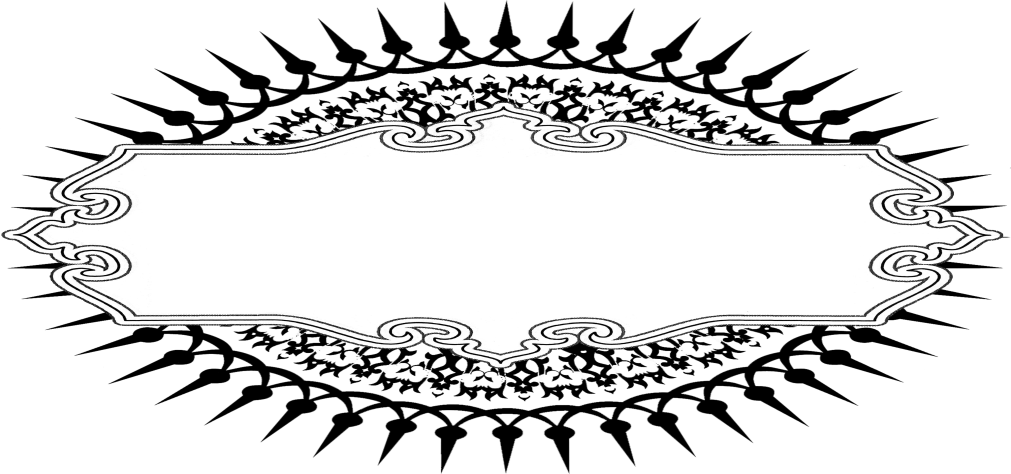 3- معرفة الإخوة والأخوات
[شناخت راويان برادر و خواهر در هر طبقه از طبقات]1- مقدمه:اين علم - شناخت راويان برادر و خواهر در هر طبقه از طبقات - يكي از علوم و معارف حديث‌پژوهان و صاحب نظران حديثي است كه بدان توجه و عنايتي ويژه، و اهتمامي در خور ورزيده‌اند و تأليفات و نوشته‌هايي را [در راستاي شناخت و آشنايي با آن] اختصاص داده و در نظر گرفته‌اند.و اختصاص اين نوع [از علوم حديث]، به تحقيق و پژوهش و تأليف و تصنيف، خود بيانگر ميزان توجه و اهتمام علماي حديث به [احوال] راويان و شناخت نسب و تبار و ريشه و دودمان آنها، و شناخت برادران آنها و غير آن - چنانكه به زودي پس از اين در انواع بعدي بدانها اشاره خواهد شد - مي‌باشد.2- برخي از فوايد «معرفة الإخوة والأخوات»:يكي از فوايد «شناخت راويان برادر و خواهر در هر طبقه از طبقات» اين است تا در صورتي كه مشاهده شد كه دو نفر در نام پدر با همديگر مشترك‌اند ولي برادر يكديگر نيستند؛ چنين تصور نشود [كه چون نام پدر هر دو يكي است، پس] هر دو برادر يكديگر هستند؛ مثل: «عبدالله بن دينار» و «عمرو بن دينار»، كه در اين صورت اگر كسي از حقيقت ماجرا آگاه و مطلع نباشد، چنين گمان مي‌كند كه «عبدالله» و «عمرو»، با يكديگر برادرند، حال آنكه آن دو برادر يكديگر نيستند؛ گر چه اسم پدرشان يكي است.3- مثالها و نمونه‌هايي براي «معرفة الإخوة والأخوات»:الف) مثال دو برادر، در ميان صحابه: «عمر» و «زيد» كه هر دو پسران «خطاب» هستند.ب) مثال سه برادر، در ميان صحابه: «علي»، «جعفر» و «عقيل»، فرزندان «ابوطالب».ج) مثال چهار برادر، در ميان تبع تابعين: «سهيل»، «عبدالله»، «محمد» و «صالح»، فرزندان «ابوصالح».د) مثال پنج برادر، در ميان تبع تابعين: «سفيان»، «آدم»، «عمران»، «محمد» و «ابراهيم»، فرزندان «عُيينه».هـ) مثال شش برادر و خواهر، در ميان تابعين: «محمد»، «انس»، «يحيي»، «معبد»، «حفصه» و «كريمه»، فرزندان «سيرين».و) مثال هفت برادر، در ميان صحابه: «نعمان»، «معقل»، «عقيل»، «سويد»، «سِنان»، «عبدالرحمن» و «عبدالله»، فرزندان «مقرّن». و تمامي اين هفت برادر، از زمره‌ي صحابي‌هاي مهاجري هستند كه در اين مكرمت و بزرگي، ديگر كسي با آنها سهيم و شريك نيست. و برخي گفته‌اند: تمامي اين هفت برادر، در غزوه‌ي «خندق» حضور داشته‌اند.4- مشهورترين كتاب‌هايي كه در زمينه‌ي تدوين و نگارش «معرفة الإخوة والأخوات»، به رشته‌ي تحرير درآمده‌اند،الف) كتاب «الإخوة»، تأليف ابوالمطرف بن فطيس اندلسي.ب) كتاب «الإخوة»، تأليف ابوالعباس سرّاج.4- متفق و مُفترق1- تعريف «متفق و مفترق»:الف) تعريف لغوي: «مُتّفق»، اسم فاعل از «اتّفاق» [توافق، هماهنگي، مطابقت، انسجام، يكنواختي، سازگاري]، و «مُفترق»، اسم فاعل از «افتراق» [جدايي، فراق، پراكندگي، دوري، چند دستگي] و ضد «اتفاق» مي‌باشد.ب) تعريف اصطلاحي: «متفق و مفترق»، عبارت از حديثي است كه اسم راويان و اسم پدران آنها و پدرِ پدر آنها الي اخر... در نوشتن [خط] و تلفظ، متفق و يكنواخت و هماهنگ و مطابق باشند، ولي در عين حال، هويتِ شخصي هر كدام از آنها [در عين اينكه اسم خودشان و نام پدرانشان يكي است] از هم جدا باشد.و در صورتي كه نام و كُنيت راويان، و يا نام و نسبت آنها و يا مانند آن، [در تلفظ و نوشتن] متفق و يكنواخت باشد، [و در عين حال، شخصيت هر كدام از آنها از هم جدا باشد] باز هم بدان «متفق و مفترق» مي‌گويند.2- مثالها و نمونه‌هايي براي «متّفق و مفترق»:الف) خليل بن احمد: شش نفر در اين اسم مشترك هستند كه نخستين نفر از آنها، استادِ سيبويه مي‌باشد [يعني خليل بن احمد، عمر بن تميم نحوي].ب) احمد بن جعفر بن حمدان: چهار نفر در يك عصر، بدين نام بودند.ج) عمر بن خطاب: شش نفر در اين اسم، مشترك بودند.3- اهميت شناخت «متفق و مفترق» و فايده‌ي آن:شناخت اين نوع [از علوم حديث]، بس مهم و اساسي و محوري و بنيادين است؛ چرا كه به جهت ناآشنايي بدان، و آگاهي نداشتن از آن، بسياري از علماي بزرگ، در اين عرصه، دچار لغزش و اشتباه شده‌اند؛ و شناخت اين نوع از علوم حديث، اين فوايد را در پي دارد:الف) با شناخت «متفق و مفترق»، ديگر ممكن نيست كه چند نفري كه در يك اسم با هم مشترك‌اند، يك نفر تصور شود. چرا كه آنها از هم جدا هستند و شخصيت هر يكي جدا از ديگري است؛ و «متفق و مفترق»، عكس «مُهمل» است، زيرا كه در مهمل اين بيم وجود دارد كه دو شخص، يك نفر تصور شود.ب) متمايز ساختن و تشخيص دادن ميان افرادي كه نامشان متفق باشند؛ پس چه بسا كه يكي از آن دو راوي (كه اسمشان يكي است) ثقه و معتبر و ديگري ضعيف و غيرمعتبر باشد؛ و بدين گونه «صحيح» به جاي «ضعيف» و «ضعيف» به جاي «صحيح» قرار داده شود.4- چه وقت مطرح كردن اين بحث كارآمد است؟وقتي آگاهي اين نمونه‌هاي اشتراكي كارآمد است كه دو يا چند راوي، اشتراك اسمي داشته باشند و در يك عصر با همديگر زندگي كرده باشند (يعني معاصر يكديگر باشند) و در برخي از استادان يا شاگردان با هم مشترك بوده باشند. ولي اگر چنانچه در زمانه‌هاي مختلف زندگي كرده باشند در اين صورت در اتفاق اسمي آنان اشكالي وارد نمي‌گردد.5- مشهورترين كتابهايي كه در زمينه‌ي تدوين و نگارش «متفق و مفترق»، به رشته‌ي تحرير درآمده‌اند:الف) كتاب «المتفق و المفترق»، تأليف خطيب بغدادي. و اين كتاب، كتابي مالامال و سر پر [از فوايد و نكاتِ مفيد و ارزنده] و كتابي ارزشمند و نفيس و پر بهاء و گرانقدر مي‌باشد.ب) كتاب «الأنساب المتفقة»، تأليف حافظ محمد بن طاهر (متوفي 507 ه‍. ق). و اين كتاب، در نوع خاصّي از «متفق» به رشته‌ي تحرير درآمده است.5- مؤتلف و مختلف1- تعريف «مؤتلف و مختلف»:الف) تعريف لغوي: «مُؤتلف»، اسم فاعل از «ائتلاف» و به معناي «اجتماع و تلاقي» [گردهمايي، به هم پيوستگي، به هم رسيدن، يكديگر را ديدن]، و ضد «النّفرة» [تنفر، انزجار، بيزاري، بيگانگي، رمش، فرار و گريز] مي‌باشد.و «مُختلف»، اسم فاعل از «اختلاف»، و ضد «اتفاق» است.ب) تعريف اصطلاحي: «مؤتلف و مختلف» عبارت است از: «أن تتفق الأسماء، أو الألقاب، أو الكنى، أو الأنساب خطاً، وتختلف لفظاً»؛ «اينكه نام راويان يا القاب يا كنيه‌ها و يا انساب ايشان، در نوشتن و خط موافق باشد، و فقط در تلفظ از هم جدا شوند.»2- مثالهايي براي «مؤتلف و مختلف»:الف) «سَلام» و «سَلّام»؛ اولي به تخفيف لام، و دومي به تشديد لام.ب) «مِسْوَر» و «مُسَوَّر»؛ اولي به كسر ميم و سكون سين و تخفيف واو؛ و دومي به ضم ميم و فتح سين و تشديد واو.ج) «بزّاز» و «بزّار»؛ اولي در آخرش حرف «زاء»، و در دومي حرف «راء» است.د) «ثَورِي» و «تَوزِي»؛ اولي با «ثاء» و «راء»، و دومي با «تاء» و «زاء» است.3- آيا براي شناخت «مؤتلف و مختلف»، قاعده و اصل و معيار و مقياسي است؟:الف) در بيشتر مواردِ «مؤتلف و مختلف»، قواعد و مقياسي براي شناخت آنها - به خاطر كثرت پخش و انتشار آنها - وجود ندارد، بلكه فقط با حفظ، قابل تشخيص و ضبط هستند، اينطور كه هر اسم به تنهايي و به طور مجزّا و جداگانه، مورد بررسي و پژوهش قرار بگيرد.ب) و برخي ازمواردِ «مؤتلف و مختلف»، معيار و مقياسي مشخص براي شناخت آنها وجود دارد، و اين معيار و مقياس بر دو نوع است:1- معيار و مقياس به نسبت كتاب، يا كتابهايي خاص؛ مثل اينكه بگوئيم: «هر آنچه كه در صحيح بخاري و صحيح مسلم و موطأ، به شكل «يسار» آمده، تمامي آنها با «ياء» و «سين» [يسار] است، به جزء «محمد بن بشار» كه با «باء» و «شين» [بشار] آمده است.»2- معيار و مقياسي كه جنبه‌ي عمومي و كلّي داشته باشد. يعني به كتاب يا كتابهايي خاص، محدود و منحصر نباشد؛ مثل اينكه بگوئيم: «لام» تمامي «سلّام»ها، مشدد است به جز پنج تا از آن [كه مشدد نيست] و پس از آن، به ذكر آن پنج «سَلام» بدون مشدد، بپردازيم.4- اهميت شناخت «مؤتلف و مختلف» و فايده‌ي آن:شناخت اين نوع [از علوم حديث]، از مهمات و ضروريات «علم رجال» به شمار مي‌آيد، تا جايي كه علي بن مديني دراين‌باره گفته است: «أشدّ التصحيف مايقع في الأسماء»؛ «بدترين نوع تصحيف [خطا كردن در نوشتن و خواندن و تغيير دادن كلمه با كم يا زياد كردن نقطه‌هاي آن و كلمه‌اي را تغيير دادن و طور ديگر خواندن] در نامهاي راويان رخ مي‌دهد»؛ چرا كه نامهاي راويان، با معيار و مقياسي معين، قابل تشخيص نيستند، و علاوه از آن، از ماقبل و مابعد اسامي نيز نمي‌توان وجه درست آنها را [از حيث نقطه و شكل] تشخيص و تمييز داد.و فايده‌ي شناخت «مؤتلف و مختلف» در اين امر نهفته است كه انسان را از وقوع در خطا و اشتباه مصون مي‌دارد و وي را از لغزش و اشتباه [در خطا كردن در نوشتن و خواندن نامهاي راويان] دور نگه مي‌دارد.5- مشهورترين كتابهايي كه در زمينه‌ي تدوين و نگارش «مؤتلف و مختلف»، تأليف شده‌اند:الف) «المؤتلف و المختلف»، تأليف عبدالغني بن سعيد.ب) «الإكمال»، تأليف ابن ماكولا. و ابوبكر بن نقطه نيز، در ذيل كتاب «الإكمال»، مباحثي را در قالب پي نوشت و حاشيه، به رشته‌ي تحرير درآورده است.6- متشابه1- تعريف متشابه:الف) تعريف لغوي: «متشابه»، اسم فاعل از «تشابه» و به معناي «تَماثُل» [تشابه، يكنواختي، همساني، يكساني، همانندي، مطابقت] مي‌باشد. و در اينجا مراد از «متشابه»، همان «مُلتَبِس» [مبهم، شبهه‌دار، مشكل و دشوار، غامض و گنگ] است. و «متشابه قرآن» [آياتي كه مشكل و قابل تأويل بوده و معاني كاملاً واضح و روشني ندارند و در فهم آنها دچار اشتباه و التباس خواهيم شد] نيز از همين معني گرفته شده است.ب) تعريف اصطلاحي: «متشابه» عبارت است از: «أن تتفق أسماء الرواة لفظاً وخطاً، وتختلف أسماء الآباء لفظاً لاخطاً، أو بالعكس»؛«اينكه اسم راويان در نوشتن و تلفظ، متفق و يكسان، اما اسم پدرانشان در تلفظ - نه در نوشتن - متفاوت باشد، و يا برعكس؛ يعني اسم پدرانشان در نوشتن و تلفظ متفق واسم خود راويان در تلفظ - نه در نوشتن - متفاوت باشد.»2- مثالها و نمونه‌هايي براي «متشابه»:الف) «محمد بن عُقيل» به ضم عين، و «محمد بن عَقيل» به فتح عين؛ در اين امثال، اسم راويان [از حيث نوشتن و تلفظ] متفق، ولي اسم پدرانشان [از حيث تلفظ نه نوشتن] متفاوت است.ب) «شُريح بن نعمان» و «سُريج بن نعمان»؛ در اين مثال، اسم راويان متفاوت، ولي اسم پدرانشان متفق است.3- فايده‌ي «متشابه»:در شناخت «متشابه»، فوايد زير نهفته است:ضبط اسامي راويان.عدم التباس و سردرگمي و آشفتگي و ابهام در تلفظ اسامي راويان.و عدم وقوع در وهم و تصحيف [خطا كردن در نوشتن و خواندن و تغيير دادن كلمه با كم يا زياد كردن نقطه‌هاي آن و كلمه‌اي را تغيير دادن و طور ديگر خواندن.]4- انواعي ديگر از متشابه:در اينجا، انواع ديگري از متشابه نيز وجود دارد كه ما به ذكر با اهميّت‌ترين آنها خواهيم پرداخت كه برخي از مهمترين انواع آن، عبارتند از:الف) اسم راوي و اسم پدران آنهابه جز در يك يا دو حرف، با هم متفق و يكنواخت باشند. مانند: «محمد بن حُنين» و «محمد بن حُبير».ب) اسم راوي و اسم پدران آنها، هم در تلفظ و هم در نوشتن، متفق باشند، ولي اختلافي در نتيجه‌ي تقديم و تأخير اسامي به وجود آمده باشد، [و اين تقديم و تأخير]:1- يا در هر دو اسم به وقوع مي‌پيوندد؛ مثل «اسود بن يزيد» و «يزيد بن اسود».2- و يا در برخي از حروف به وجود مي‌آيد؛ مثل «ايوب بن سيّار» و «ايوب بن يسار».5- مشهورترين كتابهايي كه در زمينه‌ي تدوين و نگارش «متشابه» تأليف شده‌اند:الف) «تلخيص المتشابه في الرسم، وحماية ما أشكل منه عن بوادر التصحيف والوهم»، تأليف خطيب بغدادي.ب) «تالي التخليص»؛ اين كتاب نيز نوشته‌ي «خطيب بغدادي» مي‌باشد. [و در حقيقت] اين كتاب، قسمت تكميلي، يا ضميمه و پيوستِ كتاب قبلي [تلخيص المتشابه في الرسم...] مي‌باشد كه [به جرأت مي‌توان گفت كه] اين دو كتاب، از زمره‌ي كتابهاي نفيس و ارزنده و وزين و گرانسنگ به شمار مي‌آيند كه به سان آنها در اين زمينه [فنّ متشابه]، كتابي نگاشته نشده است.7- مهمل1- تعريف «مُهمل»:الف) تعريف لغوي: «مُهمَل»، اسم مفعول از «اِهمال»، و به معناي «ترك» [ناديده گرفتن، فراموش كردن، از قلم انداختن، بي‌توجهي كردن، غفلت و قصور، اغفال و مسامحه] است؛ گويي كه راوي، نام [شخص] را رها كرده، بدون اينكه بيان نمايد كه مقصود وي از آن نام چه بوده است [يعني: راوي، اسم فردي را بدون ذكر مشخصات و ويژگيهاي آن رها نمايد، و آن را مهمل و سربسته قرار دهد.]ب) تعريف اصطلاحي: «مهمل» عبارت است از: «أن يروي الراوي عن شخصين متفقين في الاسم فقط، أو مع اسم الأب، أو نحو ذلك، ولم يتميزا بما يخصّ كل واحدٍ منهما.»«حديثي كه راوي، آن را از دو نفر كه فقط در اسم، يا در اسم و اسم پدر، يا غير آن، متفق باشند، روايت نمايد، و معلوم نباشد كه مقصود كدام يك از آن دو نفر است. [چرا كه راوي، مشخصات و ويژگيهاي آنها را بيان نكرده است.]2- «اِهمال» در چه وقتي به صحّت حديث ضرر و آسيب مي‌رساند؟:اگر يكي از دو راويِ حديث [كه با يكديگر در اسم ونسبت و غيره متفق هستند]، ثقه و معتبر، و ديگري ضعيف و غيرمعتبر باشد، در اين صورت، چون ما نمي‌دانيم كه در اينجا مَروي‌عنه كيست [و قرائني هم در دست نيست تا مشخص كند كه مقصود كدام يك از آنها است] در اين صورت، حديث [مهمل و] ضعيف به شمار مي‌آيد. اما اگر هر دو راوي، ثقه و معتبر بودند، در اين صورت «اِهمالِ [راويان]» به صحّت حديث ضرر و آسيبي نمي‌رساند، چرا كه هر يك از آنها مَروي‌عنه باشد، حديث صحيح است [چون همه‌ي آنها ثقه و معتبر، و واجد روايتِ حديث هستند و هيچ اشكالي در چنين حديثي پيدا نخواهد شد.]3- مثال براي «اهمال»:الف) مثال براي اِهمال، در صورتي كه هر دو راوي ثقه و معتبر باشند: در حديث بخاري چنين وضعي اتفاق افتاده است، چون بخاري حديثي را از احمد - بدون اينكه به چيزي نسبت داده شود - از ابن وهب روايت كرده است؛ و معلوم نيست كه مقصود از «احمد»، احمد بن صالح است، يا احمد بن عيسي؛ و هر دوي آنها افرادي ثقه و معتبر هستند [از اين رو هيچ اشكالي در صحّت چنين حديثي پيدا نخواهد شد.]ب) مثال براي اهمال در صورتي كه يكي از دو راوي، ثقه و ديگري ضعيف باشد: مثل «سليمان بن داود» و «سليمان بن داود» كه در اين صورت اگر مراد از آن، «سليمان بن داود خولاني» باشد، وي فردي ثقه و معتبر است، ولي اگر مراد «سليمان بن داود يمامي» باشد، وي فردي ضعيف و غيرمعتبر است.4- فرق بين «مُهمل» و «مُبهم»:فرق بين «مُبهم» و «مهمل» اين است كه در مُهمل نام كسي با «اِهمال» برده مي‌شود؛ يعني نامش ذكر مي‌شود ولي در تعيين و مشخص كردنش، التباس و ابهامي وجود دارد؛ اما در مُبهم، كسي را نام نمي‌برند.5- مشهورترين كتابهايي كه در زمينه‌ي «مُهمل»، به رشته‌ي تحرير درآمده‌اند:از مشهورترين كتابهايي كه در زمينه‌ي تدوين و نگارش «مهمل» به رشته‌ي تحرير درآمده‌اند، مي‌توان به كتاب «المُكمل في بيان المهمل»، تأليف خطيب بغدادي اشاره كرد.8- معرفة المبهمات [شناخت راويان مبهم]1- تعريف «معرفة المبهمات»:الف) تعريف لغوي: «مُبهمات»، جمع «مبهم» است؛ و «مبهم» اسم مفعول از «ابهام» [پوشيدگي، عدم وضوح، نامعلومي، گنگي، پيچيده و غامض كردن سخن]، و ضد «ايضاح» [توضيح دادن، روشن كردن، ظاهر نمودن، پرده برداشتن] مي‌باشد.ب) تعريف اصطلاحي: «مُبهم» عبارت است از: حديثي كه نام يكي از راويان - يا نام يكي از كساني كه تعلق و ارتباطي به روايت دارد -، در متن يا سند حديث، به صورت مُبهم و گنگ و پوشيده و نامعلوم آورده شود.2- برخي از فوايد جستجو و بررسي «مُبهم»:الف) اگر ابهام در سند باشد: در اين صورت، هر گاه راوي ثقه و معتبر، تشخيص داده شود، حديث، صحيح به شمار مي‌آيد، و اگر راوي ضعيف و غيرمعتبر شناخته شود، در اين صورت، حديث نيز، ضعيف به حساب مي‌آيد.ب) و اگر ابهام در متن حديث باشد: در اين صورت فوايد زيادي در جستجو و بررسي آن نهفته است كه بارزترين و شاخص‌ترين فايده‌ي آن، «شناخت صاحب قصّه» يا «شناخت سائل» است؛ اينطور كه اگر در حديث، منقبت و فضيلتي براي او بيان شده بود، در اين صورت ما به فضيلت و برتري او پي مي‌بريم، و اگر در حديث، عكس اين قضيه اتفاق افتاده بود [يعني: در حديث به مذمت و توبيخ و سرزنش و نكوهش صاحب قصه و ياسائل، پرداخته شده بود] در اين صورت با شناخت آن، از بدگماني به غير او از ديگر بزرگان و افاضل صحابه در امان خواهيم بود.3- به چه طريقي «مُبهم» شناخته مي‌شود؟:«مُبهم»، به يكي از اين دو طريق، شناخته و تشخيص داده مي‌شود:الف) اينكه در برخي از روايات ديگر، به نام و نشانِ [دقيق راوي]، اشاره شود.ب) بيوگرافي نويسان و سيره‌پردازان به بيشتر نام و نشان [راوي] تصريح نمايند.4- اقسام مبهم:«مُبهم» برحسب شدت ابهام، ياميزان شدتِ ابهامش، به چهار قسم تقسيم مي‌شود؛ و ما نيز از قسمي شروع مي‌كنيم كه از ديگر اقسام، ابهامش بيشتر و قوي‌تر است:الف) «رجلٌ» [مردي] يا «امرأة» [زني]: مانند حديث ابن عباس  كه گفته است: «أن رجلاً قال: يا رسول الله! الحجّ كل عام؟» و مراد از «رجلٌ» در اين حديث، «أقرع بن حابس» است.ب) «الابن» [پسر] و «البنت» [دختر]: و «الأخ» [برادر]، «الأخت» [خواهر]، «ابن الأخ» [برادرزاده = پسر برادر]، «ابن‌الأخت» [خواهرزاده = پسر خواهر]، «بنت الأخ» [برادرزاده = دختر برادر]، و «بنت الأخت» [خواهرزاده = دختر خواهر] نيز در اين قسم داخل است.مانند حديث «ام عطيه» كه درباره‌ي «غسل بنت النبي  بماء وسدر» [غسل دادن دختر پيامبر  با آب و سدر] وارد شده است؛ و مراد از «بنت النبي » در حديث، حضرت زينبل است.ج) «العمّ» [عمو] و «العمة» [عمه]: و «الخال» [دايي]، «الخالة» [خاله]، «ابن‌العم» [پسرعمو]، «بنت‌العم» [دختر عمو]، «ابن‌العمة» [پسر عمه]، «بنت العمة» [دختر عمه]، «ابن الخال» [پسر دايي]، «بنت الخال» [دختر دايي]، «ابن الخالة» [پسر خاله] و «بنت الخالة» [دختر خاله] نيز در اين قسم داخل است؛ مانند حديث «رافع بن خديج عن عمّه في النهي عن المخابرة» [حديثي كه رافع بن خديج از عمويش در نهي از مخابرة، نقل كرده است.] و نام «عموي رافع بن خديج» در اين حديث، «ظُهير بن رافع» است.و همانند «عمه‌ي جابر» كه وقتي برادرش [پدر جابر] در روز جنگ اُحد شهيد شد، بر او گريست و اشك ريخت؛ و اسم «عمه‌ي جابر»، «فاطمه بنت عمرو» است.د) «الزوج» [شوهر] و «الزوجة» [همسر مرد]: مانند حديث صحيح بخاري و صحيح مسلم كه درباره‌ي وفات «زوج سبيعة» [شوهر سبيعه] روايت كرده‌اند؛ و نام «همسر سبيعه»: «سعد بن خولة» است.و مانند حديث «زوجه‌ي [همسر] عبدالرحمن بن زبير» كه در نكاح رفاعه‌ي قرظي بود كه او را طلاق داد؛ و نامش «تميمة بنت وهب» است.5- مشهورترين كتابهايي كه در زمينه‌ي تدوين و نگارش «مُبهم»، تأليف شده‌اند:در نگارش اين نوع [از علوم حديث]، تعدادي از علماء و صاحب نظران اسلامي، دست به قلم برده‌اند و در اين راستا كتابهايي را به رشته‌ي تحرير درآورده‌اند كه از اين جمله مي‌توان به «عبدالغني بن سعيد»، «خطيب» و «نووي» اشاره كرد؛ و بهترين و جامع‌ترين كتابي كه در اين زمينه تأليف شده است، كتاب «المستفاد من مبهمات المتن والإسناد»، تأليف ولي الدين عراقي مي‌باشد.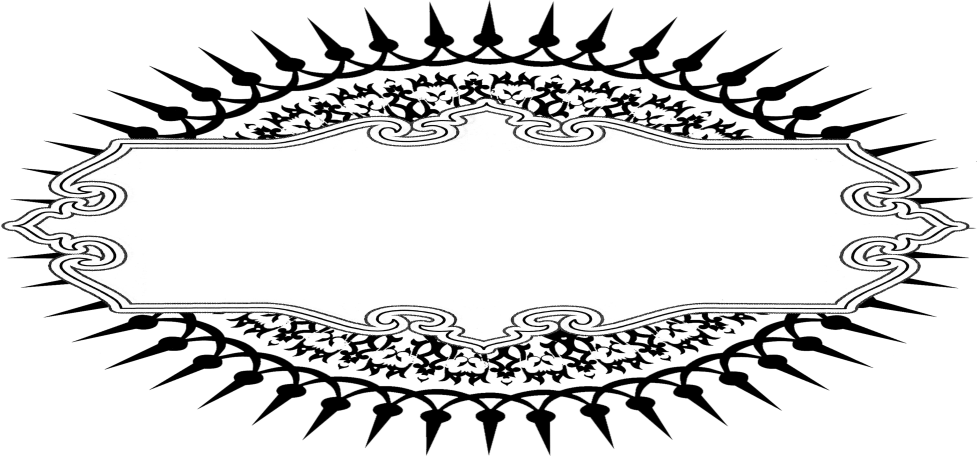 9- معرفة الوحدان [شناخت راوياني كه فقط 
يكنفر حديثي را از آنها روايت نموده است.]1- تعريف «وُحدان»:الف) تعريف لغوي: «وُحدان» [به ضم واو]، جمع «واحد» [يك، يكي، يكتا] است.ب) تعريف اصطلاحي: «وحدان» عبارت است از: «هم الرواة الذين لم يرو عن كل واحدٍ منهم إلا راوٍ واحدٍ»؛ «راوياني كه فقط يك نفر، حديثي را از آنها روايت كرده باشد.»2- فايده‌ي شناخت «وحدان»:فايده‌ي شناخت راوياني كه فقط يك نفر، حديث را از آنها روايت كرده است [وُحدان]، اين است كه در اين صورت، فرد «مجهول العين» شناخته مي‌شود؛ و در صورتي كه وي «صحابي» نباشد، روايتش رد مي‌گردد.3- مثالها و نمونه‌هايي براي «وحدان»:الف) وحدان از ميان صحابه: «عروة بن مُضرِّس» كه غير از شعبي، كسي از او روايت نكرده، و «مسيّب بن حَزْن»، كه غير از پسرش «سعيد»، كسي ديگر از او روايت ننموده است.ب) وحدان از ميان تابعين: «ابوالعُشَراء» كه غير از حماد بن سلمه، كسي از او روايت نكرده است.4- آيا شيخان [بخاري و مسلم] در صحيح خويش، حديث «وُحدان» [كساني را كه غير از يك نفر كسي از آنها روايت نكرده] را آورده‌اند؟:الف) حاكم در «المدخل» گفته كه بخاري و مسلم در صحيح خويش، از احاديث اين نوع از راويان [كساني كه به جز از يك نفر، كسي ديگر از آنها روايت نكرده]، چيزي را نياورده‌اند.ب) ولي جمهور محدثين گفته‌اند: در صحيح بخاري و صحيح مسلم، احاديث زيادي از «وُحدان» [راوياني كه فقط يك نفر از آنها روايت نموده است]، آن هم از ميان صحابه وجود دارد كه برخي از آنها عبارتند از:1- حديث «مسيّب» پيرامون وفات ابوطالب، كه مسلم و بخاري آن را روايت نموده‌اند.2- حديث «قيس بن ابي حازم» از «مرداس اسلمي» كه از وي چنين نقل نموده است: «يذهب الصالحون الأول فالأول»؛ و غير از «قيس ابن ابي حازم»، كسي ديگر اين حديث را از «مرداس اسلمي» روايت نكرده است. و اين حديث را بخاري نقل كرده است.5- مشهورترين كتابهايي كه در زمينه‌ي «وحدان»، تأليف شده‌اند:از مشهورترين كتابهايي كه در زمينه‌ي «وحدان» [راوياني كه فقط يك نفر، حديثي را از آنها روايت نموده است] به رشته‌ي تحرير و نگارش درآمده‌اند، مي‌توان به كتاب «المنفردات والوحدان»، تأليف امام مسلم، اشاره كرد.10- معرفة من ذُكر بأسماء أو صفات مختلفة10- معرفة من ذُكر باسماء او صفات مختلفة [شناخت راوياني كه با نامها و القاب متعدد، و ويژگيها و كنيه‌هاي مختلف از آنها ياد مي‌شود]1- تعريف «مَن ذُكر باسماء او صفاتٍ مختلفة»:راويي كه از ناحيه‌ي يك شخص يا جماعتي، با نامها، القاب و كنيه‌هاي متعددي، توصيف شود.2- مثال:مانند «محمد بن سائب كلبي» كه برخي او را به «ابوالنضر» و برخي به «حماد بن سائب» و برخي نيز به «ابوسعيد» نامگذاري كرده‌اند.3- برخي از فوايد شناخت «من ذُكر بأسماء أو صفات مختلفة»:الف) [شناخت اين نوع از راويان كمك مي‌كند تا] التباس و ابهامي در نامهاي يك شخص به وجود نيايد، و [نيز كمك مي‌كند تا] چنين تصور نشود كه [به خاطر نامها و القاب و كنيه‌هاي متعدد،] چند نفر راوي هستند.ب) پرده‌برداري از تدليس شيوخ.4- خطيب [بغدادي] از اين نوع راويان، درباره‌ي شيوخ و اساتيد خويش، زياد استفاده مي‌كند [يعني اساتيد خويش را با نامها، القاب، خصوصيات و كنيه‌هاي متعددي ياد مي‌كند]:به عنوان مثال، وي در كتابهايش به نقلِ روايت از «ابوالقاسم ازهري»، «عبيد الله بن ابي الفتح فارسي»، و «عبيد الله بن احمد بن عثمان صيرفي» مي‌پردازد، در حالي كه تمامي آنها، نامهاي يك فرد است.5- مشهورترين كتابهايي كه در زمينه‌ي «مَن ذُكر بأسماء أو صفاتٍ مختلفة» [راوياني كه با نامها و صفات و كنيه‌هاي متعددي ياد شده‌اند]، به رشته‌ي تحرير درآمده‌اند:الف) «إيضاح الإشكال»، تأليف حافظ عبدالغني بن سعيد.ب) «موضح أوهام الجمع والتفريق»، تأليف خطيب بغدادي.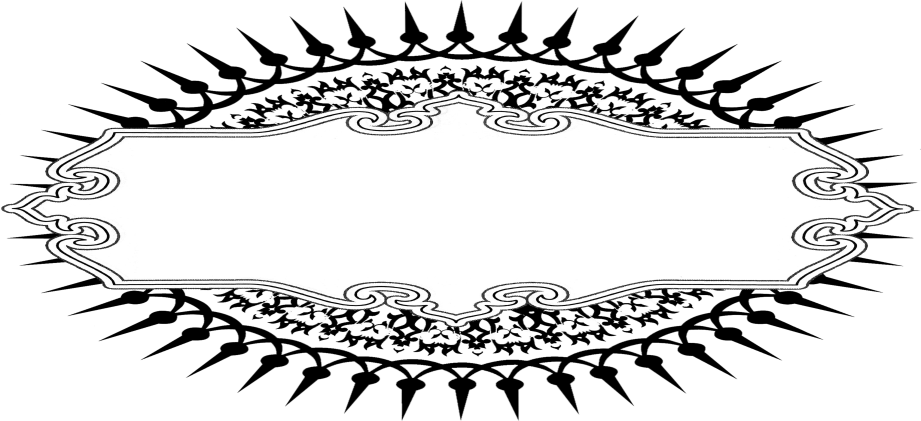 11- معرفة المفردات من الأسماء والكُنى والألقاب11- «معرفة المفردات من الأسماء والكُنى والألقاب» [شناخت راوياني كه داراي اسم، كنيت و لقب مختص به خود هستند - مفرد - و جز آنها ديگر كسي از راويان داراي اين اسم، لقب و كنيت نيست]1- مراد از «مفردات» [راويان مفرد] چيست؟:اينكه شخصي از صحابه يا فردي از مجموعِ راويان [صحابه، تابعين، تبع تابعين و غير آنها] يا يكي از علماء، داراي اسم، يا كنيه، يا لقب مختص به خود باشد كه جز او ديگر كسي از ميانِ راويان و علماء، داراي اين اسم، لقب و كنيه نباشد.و به طور كلي، «مفردات» هماره اسامي و نامهايي عجيب و غريب و نامتعارف و غيرعادي به شمار مي‌آيند كه تلفظشان سخت و دشوار مي‌نمايد.2- فايده‌ي شناخت «مفردات»:[شناخت اين نوع از راويان، به فرد كمك مي‌كند تا] در رابطه با اين نامهاي مفرد و غريب، دچار «تصحيف» [خطا كردن در نوشتن و خواندن و تغيير دادن كلمه با كم يا زياد كردن نقطه‌هاي آن و كلمه‌اي را تغيير دادن و طور ديگر خواندن] و «تحريف» [بعضي حروف كلمه را عوض كردن و تغيير دادن معني آن، و تغيير و تبديل دادن و گردانيدن كلام كسي از وضع و طرز و حالت اصلي خود] نشود.3- مثالهايي براي «مفردات» [راويان مفرد = كساني كه داراي اسم، كنيه و لقب مختص به خود هستند و جز آنها ديگر كسي از راويان داراي اين اسم، لقب و كنيه نباشد]:الف) مثال براي «نامهاي مفرد»:1- راوياني از ميان صحابه كه اسم مختص به خود را دارند: «احمد بن عُجيان» بر وزن سُفيان [عُجْيان] و يا بر وزن «عَلْيان» [عَجْيان]؛ و «سندر» بر وزن «جَعفر».2- راوياني از ميان غيرصحابه كه اسم مختص به خود را دارند: «اوسط بن عمرو» و «ضُرَيب بن نُقَير بن سُمَير».ب) مثال براي «كنيه‌هاي مفرد»:1- راوياني از ميان صحابه كه كنيه‌ي مختص به خود را دارند: «ابوالحَمراء» برده‌ي آزاد شده‌ي رسول اكرم  كه نامش «هلال بن حارث» است.2- راوياني از ميان غيرصحابه كه كنيه‌ي مختص به خود را دارند: «ابوالعُبَيدين» كه نامش «معاوية بن سَبْرَة» است.ج) مثال براي «لقب‌هاي مفرد»:1- راوياني از ميان صحابه كه «لقب مختص به خود» را دارند: «سَفِينَة» غلام آزاد شده‌ي رسول اكرم  كه نامش «مِهران» است.2- راوياني از ميان غيرصحابه كه لقب مختص به خود را دارند: «مَنْدَل» كه نامش «عمرو بن علي الغزي الكوفي» مي‌باشد.4- مشهورترين كتابهايي كه در زمينه‌ي تدوين و نگارش «مفردات» [راوياني كه داراي اسم، كنيه و لقب مختص به خود باشند]، تأليف شده‌اند:حافظ احمد بن هارون برديجي، كتابي را با عنوان «الأسماء المفرد» به اين موضوع اختصاص داده و در اين زمينه، اين كتاب را به رشته‌ي تحرير درآورده است.[ناگفته نماند كه] در پايان كتابهايي كه در زمينه‌ي «تراجم رُوات» [بيوگرافي و زندگينامه‌ي راويان حديث]، به رشته‌ي تحرير درآمده‌اند، نيز بسياري از «راويان مفرد» [كه داراي اسم، كنيه و لقب مختص به خود هستند] در آنها ذكر شده است، مانند كتاب «تقريب التهذيب»، تأليف ابن حجر.12- معرفة أسماء من اشتهروا بكناهم12- معرفة أسماء من اشتهروا بكناهم [شناخت نامهاي راوياني كه با كنيه شهرت پيدا كرده‌اند]1- مراد از «شناخت نامهاي راوياني كه با كنيه شهرت يافته‌اند» چيست؟هدف از مطرح كردن اين بحث، اين است كه ما به جستجو و تحقيق نامهاي راوياني بپردازيم كه با كنيه‌ي خويش شهرت پيدا كرده‌اند، تا بدين وسيله نامهاي غيرمشهور هر يك از آنها [از نامهاي مشهور آنها] را بشناسيم و بدانها اطلاع و آگاهي پيدا نمائيم.2- برخي از فوايد شناخت «نامهاي راوياني كه با كنيه شهرت پيدا كرده‌اند»:فايده‌ي شناخت «نامهاي راوياني كه با كنيه شهرت يافته‌اند» اين است كه يك نفر به جاي دو شخص، گمان نشود. به دليل اينكه چه بسا اتفاق مي‌افتد كه اين شخص، در وقتي با نام غيرمشهور خويش در جايي ذكر شود و در وقتي ديگر با كنيه‌اي كه بدان شهرت يافته ذكر گردد؛ و بدين گونه شخصي كه بدين قضيه واقف نيست و بدان آگاهي و آشنايي ندارد، از اصل قضيه پرت شود و كار بر او مشتبه و مشكوك و شبهه‌انگيز و پيچيده گردد و تصور نمايد كه اين نامِ غيرمشهور و اين كنيه‌ي مشهور، از آنِ دو نفر متفاوت و مجزّا است، حال آنكه هر دو، نام و كنيه‌ي يك شخص است.3- نحوه‌ي تأليف و تصنيف كتاب، در زمينه‌ي «راوياني كه با كنيه‌ي خويش شهرت يافته‌اند»:نويسنده‌اي كه دست به تأليف در زمينه‌ي تدوين و نگارش «راوياني كه با كنيه‌ي خويش مشهورند» مي‌زند، كتابش را بر مبناي ترتيب حروف الفباء، مرتب و طبقه‌بندي و كلاسه و ساماندهي مي‌نمايد، و پس از آن به ذكر نامهاي راوياني كه با كنيه‌ي خويش شهرت يافته‌اند مي‌پردازد. به عنوان مثال: در باب «همزه» [أ] به ذكر «ابااسحاق» مي‌پردازد، و پس از آن به بيان نام راوي كه با كنيه‌اش [ابااسحاق] مشهور است، مي‌پردازد؛ و در باب «باء» به ذكر «ابا بشر» مي‌پردازد و پس از آن به بيان نام راوي كه با كنيه‌اش [ابابشر] شهرت يافته، مي‌پردازد و...4- اقسام «راوياني كه با كنيه‌ي خويش مشهورند»، و مثالهايي براي آنها:الف) راوياني كه اسم آنها، كنيه‌ي آنها است. [يعني اسم و كنيه‌ي آنها يكي است] و به جز كنيه، اسمي ديگر ندارند، مانند: «ابي‌بلال اشعري» كه اسم و كنيه‌اش، يكي است [و از «شريك» حديث روايت نموده است. و مانند: «ابي‌حصين» كه از ابي‌حاتم رازي روايت كرده است و هر دوي آنها گفته‌اند كه چيزي به نام «اسم» نداريم و اسم و كنيه‌ي ما يكي است.]ب) راوياني كه با كنيه‌ي خويش، مشهور شده باشند، و دانسته نشود كه آيا برايشان اسمي است يا خير؟ مانند: «ابي‌اناس» كه از زمره‌ي صحابه‌ي پيامبر گرامي اسلام  مي‌باشد.ج) راوياني كه ملقّب به كنيه‌ي خويش باشند، و برايشان اسم و كنيه‌اي غير از آن باشد؛ مانند: «ابوتراب»؛ كه لقب علي بن ابي طالب  است، و كنيه‌ي وي نيز «ابوالحسن» مي‌باشد.د) راوياني كه داراي دو كنيه يا بيشتر باشند؛ مانند: «ابن جُريج» كه دو تا كنيه دارد، يكي: «ابوالوليد» و ديگري «ابوخالد».هـ) راوياني كه [در اسم آنها اتفاق وجود دارد ولي] كنيه‌ي آنها مورد اختلاف است؛ مانند: «اسامة بن زيد» [كه در اسم او اختلاف نيست، ولي در كنيه‌ي او اختلاف هست، از اين رو] برخي «ابومحمد» و برخي «ابوعبدالله» و برخي هم «ابوخارجه» گفته‌اند.و) راوياني كه در كنيه‌ي آنها اختلافي وجود نداشته باشد و با كنيه‌شان شناخته شده و مشهور باشند، ولي اسم آنها مورد اختلاف باشد؛ مانند: «ابوهريره» كه در اسم او و نام پدرش اختلاف وجود دارد و در اين زمينه سه قول نقل شده كه مشهورترين آنها اين است كه اسم او «عبدالرحمن»، و نام پدرش «صخر» است. [«عبدالرحمن بن صخر»]ز) راوياني كه اسم و كنيه‌ي آنها مورد اختلاف باشد؛ مانند: «سفينة». [در اسمش اختلاف است، از اين رو] برخي «عُمَير»، و برخي «صالح» و برخي هم «مِهران» گفته‌اند. [و در كنيه‌اش نيز اختلاف وجود دارد، به گونه‌اي كه] برخي «أبوعبدالرحمن» و برخي هم «أبوالبختري» گفته‌اند.ح) راوياني كه هم با اسم و هم با كنيه، شناخته شده و مشهور باشند؛ مانند: «أبوعبدالله، سفيان ثوري»، «ابوعبدالله مالك»، «أبوعبدالله محمد بن ادريس شافعي»، «ابوعبدالله أحمد بن حنبل» و «أبوحنيفه نعمان بن ثابت». [تمام اين بزرگان، هم با اسم خويش شناخته شده و مشهورند و هم با كنيه‌شان.]ط) راوياني كه با كنيه‌ي خويش شهرت يافته باشند، و با اين وجود، اسم آنها نيز شناخته شده باشد؛ مانند: «ابو ادريس خولاني» كه نامش «عائِذ بالله» است.ي) راوياني كه با اسم خويش شهرت يافته باشند، و با اين وجود، كنيه‌ي آنها نيز شناخته شده باشد؛ مانند: «طلحة بن عبيدالله تيمي»، «عبدالرحمن بن عوف»، و «حسن بن علي بن أبي طالب»، كه كنيه‌ي تمامي آنها «أبومحمد» است.5- مشهورترين كتابهايي كه در زمينه‌ي تدوين و نگارش «راوياني كه با كنيه‌ي خويش شهرت يافته‌اند»، تأليف شده‌اند:علماء و صاحب‌نظران اسلامي در اين زمينه، كتاب‌هاي زيادي را به رشته‌ي تحرير درآورده‌اند؛ و از جمله‌ي كساني كه در اين راستا دست به قلم برده‌اند و در اين عرصه قلم‌فرسايي نموده‌اند، مي‌توان به «علي بن مديني»، «مسلم» و «نسايي» اشاره كرد. و از مشهورترين كتابهايي كه در اين زمينه به زيور چاپ آراسته شده‌اند، مي‌توان كتاب «الكُنى والأسماء»، تأليف «دولابي ابي بشر محمد بن احمد» (متوفي 310 ه‍. ق) را نام برد.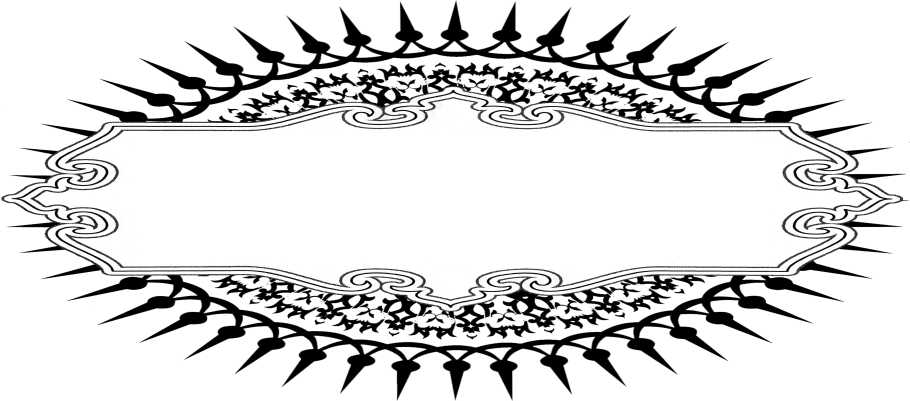 13- معرفة الألقاب [شناخت القاب راويان]1- تعريف لغوي «القاب»:«القاب» جمع «لقب» است. و لقب عبارت است از: «كل وصفٍ أشعر برفعةٍ أو ضعةٍ»؛ هر توصيفي كه بيانگر رفعت و بزرگداشت، يا پستي و فرومايگي باشد.و يا «لقب» عبارت است از: «ما دلّ على مدح أو ذمٍ»؛ هر آنچه كه دلالت بر مدح يا ذم كند.2- هدف از «شناخت القاب راويان»:هدف از شناخت «القاب راويان»، همان جستجو و تحقيق و كند و كاو در مورد القاب محدثين و راويان حديث است، تا بدين ذريعه، راويان و محدثين، بهتر بازشناخته و ضبط گردند؛ [چرا كه اگر از راه شناسايي مشخصات و القاب، هويّت يك راوي معيّن نگردد، جرح و تعديل و اظهار نظر درباره‌ي او به هيچ وجه ممكن نيست؛ بنابراين راوياني كه داراي القاب مشترك، يا شهرت مشترك، و يا اسم مشترك، و يا كنيه‌ي مشترك مي‌باشند و ممكن است يكي از آنها مورد جرح و ديگري مورد تعديل قرار گيرد، تعيين مشخصات و القاب آنها كاملاً ضروري و حياتي به نظر مي‌رسد، و براي رفع هر گونه اشتباهي لازم است وجه تمايز راويان را بيان نمود.]3- فايده‌ي شناخت «القاب راويان»:فايده‌ي شناخت القاب، در دو امر تبلور و تجلّي مي‌يابد كه عبارتند از:الف) تا چنين گمان نشود كه «القاب»، اسامي راويان است. اينطور كه اگر شخصي در جايي با نامش ذكر شد، و در جايي ديگر با لقبش ذكر گرديد، چنين تصور نشود كه اين اسم و لقب، از آنِ دو نفر است. [از اين رو شناسايي القاب راويان، از اين جهت ضروري است كه اگر شناخته نشوند، گمان مي‌رود كه چند نفر هستند، حال آنكه هر دو، نام و لقب يك نفر هستند.]ب) شناخت اسباب و عللي كه راوي به خاطر آنها، ملقّب بدان «لقب» شده است؛ و در آن هنگام [كه سبب لقب‌گذاري مشخص و معين گردد]، مقصود حقيقي «لقب [محدث يا راوي]» نيز شناسايي مي‌شود؛ لقبي كه در بيشتر اوقات با معناي ظاهري‌اش، مخالف و متفاوت است [و از اين جهت راويان از حيث لقب غيرعادي به نظر مي‌رسند و پس از تحقيقِ دليلِ اين لقبها، هويت واقعي راويان معلوم مي‌گردد و موجب جرح آنها نمي‌شود.]4- اقسام «القاب»:«القاب» بر دو قسم است كه عبارتند از:الف) القابي كه تعريف و توصيف [راوي] بدان درست نيست؛ و فرد راوي نيز از ملقّب شدن به چنين القابي، متنفّر و بيزار است.ب) القابي كه تعريف و توصيف [راوي] بدان جايز و روا است، و فرد راوي نيز از ملقب شدن به چنين القابي، خوشش مي‌آيد و موجبات تنفر و انزجار و بيزاري و كراهت وي را فراهم نمي‌آورد.5- مثالهايي براي «القاب»:الف) «ضالّ»: كه لقب «معاوية بن عبدالكريم» است؛ و فقط به اين علت اين لقب را به او داده‌اند چرا كه يك بار راه خود را در مسير مكه گم كرد و سرگردان شد [از اين جهت وي را به «ضالّ» - راه گم كننده - لقب داده‌اند. و وي عالمي پرهيزگار و فاضلي وارسته و عابدي نستوه بوده است.]ب) «ضعيف»: لقب «عبدالله بن محمد»؛ و به اين علت اين لقب بدو داده شده چرا كه از لحاظ فيزيكي و جسماني، فردي ضعيف و نحيف و لاغر و باريك اندام بود؛ اما در حديث، فردي ضعيف نبوده است. عبدالغني بن سعيد گفته است: «رجلان جليلان لزمهما لقبان قبيحان: الضال والضعيف»؛ «دو مرد بزرگوار و ارجمند هستند كه دو لقب زشت و قبيح، ملازم آنها شده است: [آن دو مرد بزرگوار و ارجمند: معاوية بن عبدالكريم و عبدالله بن محمد؛ و آن دو لقب زشت و قبيح] «ضالّ» و «ضعيف» است.»ج) «غُندَر»: غُندَر، در لغت اهل حجاز به معناي «آشوبگر، فتنه‌انگيز، شورش‌گر، داد و فريادكننده» مي‌باشد. و اين واژه، لقب «محمد بن جعفر بصري» دوست و همراه «شعبه» است. و علت ملقب شدن وي به اين لقب [غندر] اين است كه «ابن جُريج» به بصره آمده [و براي اهالي بصره] به نقل حديثي از «حسن بصري» پرداخت، [ولي مردم بصره] روايت او را مورد انتقاد قرار دادند و در اين زمينه آشوب و بلوا و داد و فرياد به راه انداختند، و در اين گير و دار، محمد بن جعفر بيشتر از ديگران سروصدا به پا كرد؛ از اين رو ابن جُريج بدو گفت: «اُسكت يا غندر»؛ «اي آشوبگر و فتنه‌انگيز! خاموش باش.»د) «غُنجار»: لقب «عيسي بن موسي تيمي» مي‌باشد؛ و به علّت «سرخ بودن دو گونه‌اش» وي را به «غنجار» ملقب نموده‌اند.هـ) «صاعقة»: لقب «محمد بن ابراهيم حافظ» مي‌باشد، و امام بخاري نيز به نقل حديث از وي پرداخته است؛ و به علّت حفظِ [خوبش] و بسيار بودن مذاكره و مباحثه‌اش، به «صاعقه» لقب داده شده است.و) «مُشكدانه»: لقب «عبدالله بن عمر اموي» مي‌باشد. و اين واژه در زبان فارسي به معناي «هسته‌ي مشك» يا «ظرف مُشك» [مشك‌دان] مي‌باشد.ز) «مُطَيَّنْ»: لقب «ابوجعفر حضرمي» است؛ و علت ملقب شدن وي به «مُطيّن» اين است كه وي در كوچكي همراه با بچه‌ها در آب، به بازي مي‌پرداخت و بچه‌ها نيز پشتش را گِل‌اندود مي‌كردند؛ به همين خاطر ابونعيم بدو گفت: «يا مُطيَّن! لم لا تحضر مجلس العلم؟»؛ «اي مُطيّن! [گِل‌اندود شده] چرا در مجالس و محافل علمي، حضور پيدا نمي‌كني؟»6- مشهورترين كتابهايي كه در زمينه‌ي «القاب» به رشته‌ي تحرير درآمده‌اند:جماعتي از علماء و صاحب نظرانِ پيشين و متأخر، در اين زمينه قلم‌فرسايي كرده‌اند و كتابهايي را به رشته‌ي تحرير و تأليف درآورده‌اند كه از ميان آنها، بهترين و مختصرترين كتاب، كتاب «نزهة الألباب»، تأليف حافظ ابن‌حجر مي‌باشد.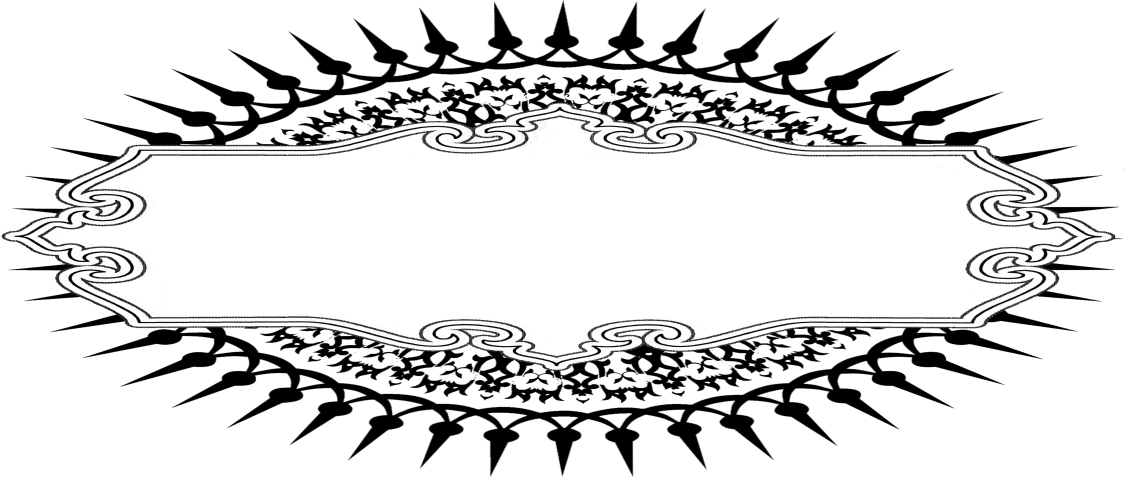 14- معرفة المنسوبين إلى غير آبائهم:
[شناخت راويان و محدثيني كه به غير پدرانشان منسوبند]1- هدف از «شناخت راويان و محدثيني كه به غير پدرانشان منسوب هستند»:[هدف از تحقيق و بررسي اين نوع از «شناخت رُوات»، اين است كه نخست] به شناخت محدثين و راوياني پرداخته شود كه با نسبت به غيرپدرشان، شهرت پيدا كرده‌اند - فرقي نمي‌كند كه غير پدر، آشنا وخويشاوند نسبي باشد، مانند: مادر و پدر بزرگ، و يا غريب و بيگانه باشد، مانند: معلّم و مربّي و امثال آن - و سپس به شناسايي اسم پدرشان، پرداخته شود.2- فايده‌ي شناسايي راوياني كه به غير پدرانشان منسوبند:دفع «توهم تعدّد»، در وقتي كه به غير پدرانشان، نسبت داده مي‌شوند.3- اقسام «راوياني كه به غير پدرانشان منسوبند» و مثالهايي براي آنها:الف) راوياني كه به مادرانشان، نسبت داده مي‌شوند: مانند: «مُعاذ»، «معوّذ» و «عوذ» فرزندان «عَفراء»؛ و نام پدرشان «حارث» است. و مانند: «بلال بن حمامة» كه نام پدرش «رباح» است. و مثل: «محمد بن حنفيّة» كه «علي بن أبي طالب» نام پدر وي است.ب) راوياني كه به مادر بزرگ اعلي، يا مادر بزرگ ادني، نسبت داده مي‌شوند: مانند: «يعلي بن منيّة»، كه «منيّة» نام مادرِ پدرش است، و «اميّه» نام پدر وي است. و «بشير بن خصاصيّة» كه «خصاصيّة» نام مادر سوم اجداد و نياكان وي مي‌باشد، و «معبد» نام پدر وي است.ج) راوياني كه به پدر بزرگ خويش، نسبت داده مي‌شوند: مثل «ابوعبيدة بن جراح» كه نام اصلي‌اش «عامر بن عبدالله بن جراح» مي‌باشد. [و جراح پدر بزرگش است كه بدو منسوب است]؛ و «احمد بن حنبل» كه نام اصلي‌اش «احمد بن محمد بن حنبل» مي‌باشد. [و «حنبل» پدر بزرگ وي مي‌باشد كه بدو منسوب است.]د) راوياني كه به بيگانه‌ها، - به علتي - نسبت داده مي‌شوند: مثل «مقداد بن عمرو كِندي» كه بدو «مقداد بن اسود» گفته مي‌شود. [و به «اسود» بدين خاطر نسبت داده شده است] چرا كه وي زير قيمومت و سرپرستي «اسود بن عبد يغوث» قرار داشت، و وي او را به فرزندي پذيرفت [از اين رو، اسود بن عبد يغوث، پدر خوانده‌ي مقداد بن عمرو كندي، به شمار مي‌آيد.]4- مشهورترين كتابهايي كه در زمينه‌ي «راويان منسوب به غير پدران»، به رشته‌ي تحرير درآمده‌اند:من - خودم - كتاب ويژه‌اي را سراغ ندارم كه در اين باب به رشته‌ي تحرير درآمده باشد، ولي به طور كلّي، نسبت هر يك از راويان، در كتابهاي «تراجم» [كه به بيوگرافي و زندگينامه‌ي راويان پرداخته‌اند] ذكر شده است، به ويژه كتابهاي تراجمي كه در حد وسيع و گسترده‌اي به بيان بيوگرافي و زندگينامه‌ي راويان و محدثين پرداخته‌اند. [از اين رو مي‌توان «راويان منسوب به غير پدران» را در چنين كتابهايي يافت.]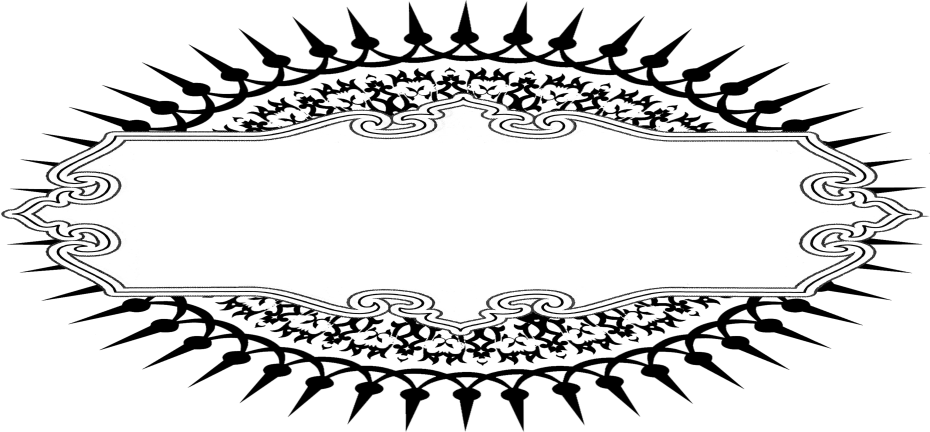 15- معرفة النسب التي على خلاف ظاهرها15- معرفة النسب التي علي خلاف ظاهرها [شناخت راوياني كه از حيث نسبت، غيرعادي به نظر مي‌رسند و نسبتشان برخلاف ظاهر آنها مي‌باشند.]1- پيش درآمد:عده‌اي از راويان و محدثان هستند كه به مكان، يا غزوه، يا قبيله و يا پيشه و حرفه‌اي [خاص] نسبت داده مي‌شوند كه ظاهر اين نسبتها - كه متبادر به ذهن [هر انسان] هستند - مراد نمي‌باشند، بلكه حقيقت امر اين است كه آنها به اين نسبتها و صفتها به خاطر پيشامد و عارضه‌اي كه برايشان اتفاق افتاده، نسبت داده مي‌شوند، از قبيل: فرود آمدن آنها در مكاني مخصوص، و يا مجالست و همنشيني آنها با پيشه‌وران و صنعتگران كه به پيشه و صنعت خاصي مشغولند و امثال آن.2- فايده‌ي تحقيق و بررسي «راوياني كه از حيث نسبت، غيرعادي به نظر مي‌رسند و نسبتشان برخلاف ظاهر مي‌باشند»:فايده و هدف از تحقيق و بررسي اين نوع از «راويان»: شناخت «عارضه و پيشامد» و يا «سبب و علتي» است كه به خاطر آن، اين راوي بدان نسبت داده مي‌شود، تا از اين رهگذر معلوم شود كه اين نسبتها، جنبه‌ي حقيقي ندارند، بلكه به خاطر پيشامد و عارضه‌اي خاص كه براي راويان اتفاق افتاده، بدانها نسبت داده مي‌شود.3- مثالها و نمونه‌هايي براي «راوياني كه از حيث نسبت، غيرعادي به نظر مي‌رسند، و نسبتشان برخلاف ظاهر مي‌باشند»:الف) ابومسعود بدري: وي در جنگ بدر حضور نداشته، بلكه فقط در منطقه‌ي «بدر» فرود آمده، از اين رو به «بدر» منسوب گرديد.ب) يزيد فقير: وي فقير و مستمند نبود، بلكه از ناحيه‌ي ستون فقران و مهره‌هاي پشت، دچار آسيب شده بود [از اين رو، بدو «فقير» گفتند.]ج) خالد حذّاء: وي كفّاش [حذّاء] نبود، بلكه با كفّاشها، مجالست و همنشيني داشت [از اين رو به «حذّاء» مشهور گرديد.]4- مشهورترين كتابهايي كه در زمينه‌ي «انساب» به رشته‌ي تحرير درآمده‌اند:از مشهورترين كتابهايي كه در اين عرصه، تدوين و نگارش يافته‌اند، مي‌توان به كتاب «الأنساب»، تأليف سمعاني، اشاره كرد.ابن اثير، اين كتاب را در كتابي ديگر با عنوان «اللباب في تهذيب الأنساب»، خلاصه و مختصر نموده، و سيوطي نيز به اختصار و خلاصه نمودن «تلخيص ابن الأثير»، در كتابي با عنوان «لُبّ اللباب» پرداخته است.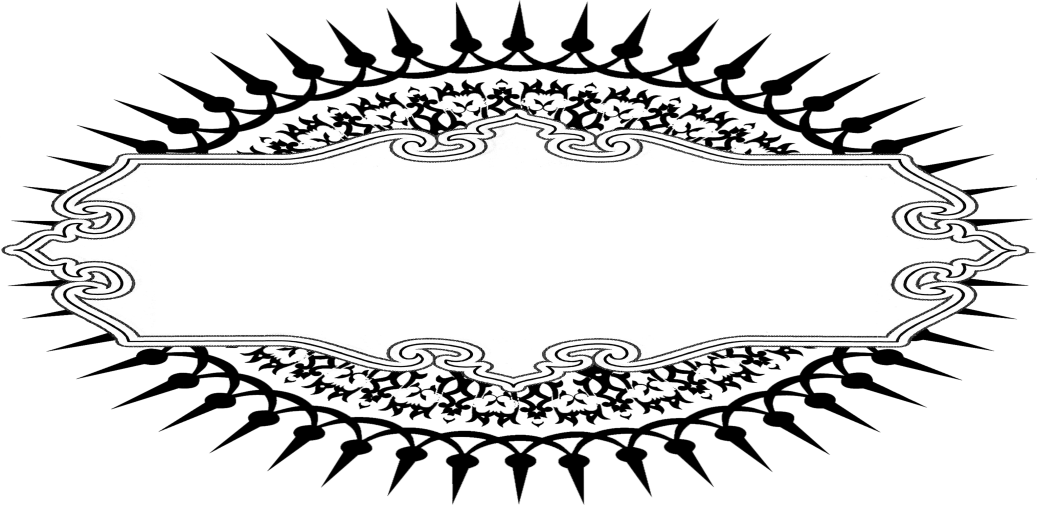 16- معرفة تواريخ الرواة:
[آشنايي با تاريخ و سرگذشت راويان]1- تعريف «تواريخ الرُواة»:الف) تعريف لغوي: «تواريخ» جمع «تاريخ» است. و تاريخ: مصدر «اَرَّخ» مي‌باشد كه همزه در آن تسهيل شده است.ب) تعريف اصطلاحي: تاريخ عبارت است از: «التعريف بالوقت الذي تضبط به الأحوال من المواليد والوفيات والوقائع وغيرها».«تعريف و معين كردن وقتي كه به ذريعه‌ي آن، اوضاع و احوال [پيشينيان] از قبيل: تولد، وفات، وقايع و حوادث و غير آن، ضبط و حفظ مي‌شود.» [به ديگر سخن، تاريخ: دانشي است كه از وقايع و حوادث و زمان آنها، و نيز از زندگي و سرگذشت افراد بزرگ و اوضاع و احوال اجتماعات بشري، سخن مي‌گويد.]2- هدف از شناخت «تاريخ و سرگذشت راويان»، در اينجا چيست؟:[هدف از تحقيق و بررسي «تاريخ و سرگذشت راويان»، عبارت است از:] شناخت تاريخ تولّد راويان و سماع آنها از شيوخ واساتيد، و [معين كردن تاريخ] آمدن آنها در برخي از شهرها، و آشنايي به تاريخ وفات ايشان.3- اهميت آشنايي به تاريخ و سرگذشت راويان، و فايده‌ي آن:«آشنايي به تاريخ و سرگذشت راويان»، فنّي مهم و اساسي و محوري و بنيادين است، [تا جايي كه] سفيان ثوري گفته است: «لما استعمل الرواة الكذب، استعملنا لهم التاريخ»؛ «هنگامي كه راويان، دروغ را به كار گرفتند، ما نيز [براي قبول و ردّ روايات آنها]، تاريخ و سرگذشت آنها را به كار برديم.»و يكي از فوايد «آشنايي به تاريخ و سرگذشت راويان»، شناخت اتصال سند حديث و يا انقطاع آن است؛ [زيرا اتفاق افتاده كه] برخي ادعاي روايت و نقل حديث از گروهي كرده‌اند و به نقل روايت از آنها پرداخته‌اند، اما همين كه تاريخ و سرگذشت آنها مورد تحقيق و بررسي و كنكاش و موشكافي قرار گرفته، مشخص و هويدا گشته كه آنها به نقلِ روايت از گروهي پرداخته‌اند كه چندين سال پيش از آنها دار فاني را وداع گفته و چهره در نقاب خاك كشيده‌اند. [و به اين طريق، واضح و روشن مي‌شود كه سند چنين حديثي، متصل نيست، بلكه منقطع است.]4- مثالها و نمونه‌هايي از شخصيت‌هاي برجسته، و سرشناسان تاريخ:الف) قول صحيح در سن و سال سرور و آقاي ما حضرت محمد، و دو يار باوفايش: ابوبكر و عمر ب، اين است كه آنها 63 سال عمر كرده‌اند. [و تاريخ وفات پيامبر و خلفاي راشدين از اين قرار است:]1- رسول گرامي اسلام در 12 ربيع الاول سال 11 ه‍. ق، در چاشتگاه روز دوشنبه، جان به جان آفرين تسليم كرد و چهره در نقاب خاك كشيد.2- ابوبكر در جمادي الاول سال 13 ه‍. ق در گذشت.3- عمر در ذي حجه سال 23 ه‍. ق، به درجه‌ي رفيع شهادت نائل گشت.4- عثمان در ذي حجه سال 35 ه‍. ق، در 82 سالگي - و برخي 90 سالگي - درگذشت.5- علي در ماه مبارك رمضان، سال 40 ه‍. ق در حالي كه 63 بهار از عمرش گذشته بود، درگذشت و جان به جان آفرين تسليم كرد.ب) دو صحابه‌اي كه شصت سال در جاهليت، و شصت سال در اسلام [120 سال در مجموع]، زندگي به سر بردند، و به سال 54 ه‍ در مدينه‌ي منوره درگذشتند و چهره در نقاب خاك كشيدند، عبارتند از:1- حكيم بن حزام.2- حسان بن ثابت.ج) [تاريخ تولد و وفات] ائمه و پيشوايان مذاهب چهارگانه:1- نعمان بن ثابت (امام ابوحنيفه): [80-150 ه‍. ق]2- مالك بن انس: [93-179]3- محمد بن ادريس شافعي: [150-204]4- احمد بن حنبل: [164-241]د) [تاريخ تولد و وفات] نويسندگان كتابهاي معتبر حديثي:1- محمد بن اسماعيل بخاري: [194-256 ه‍. ق]2- مسلم بن حجاج نيشابوري: [204-261]3- ابوداود سجستاني: [202-275]4- ابوعيسي ترمذي: [209-279]5- احمد بن شعيب نسائي: [214-303]6- ابن ماجه قزويني: [207-275]5- مشهورترين كتابهايي كه در زمينه‌ي «تاريخ و سرگذشت راويان» به رشته‌ي تحرير درآمده‌اند:الف) كتاب «الوفيات»، تأليف ابن زَبْر محمد بن عبدالله ربعي، محدث دمشق (متوفي 379 ه‍. ق). اين كتاب بر مبناي ترتيب سالها[ي هجري]، طبقه‌بندي و ساماندهي شده است.ب) حواشي و پانوشتهايي كه بر كتاب سابق نوشته شده‌اند؛ كه از ميان اين حواشي و پانوشتها، مي‌توان به پانوشت «كتاني»، سپس حاشيه‌ي «اكفاني»، و بعد از آن، يادداشتِ حاشيه‌اي «عراقي» و ديگران اشاره كرد.معرفة من اختلط من الثقات17- «معرفة من اختلط من الثقات» [شناخت راوياني كه دچار كم هوشي و حواس پرتي و درآميختگي و اختلال حواس شده‌اند]1- تعريف «اختلاط»:الف) تعريف لغوي: همچنانكه در «القاموس» آمده: «اختلاط» در لغت به معناي «فساد عقل» [ديوانگي، اختلال حواس، سبك مغزي، حواس پرتي، آشفتگي فكري، درهم‌آميختگي ذهني] است؛ گفته مي‌شود: «اختلَط فلانٌ»؛ «يعني حواسش پرت شد، ديوانه شد، اختلال حواس پيدا كرد.»ب) تعريف اصطلاحي: «اختلاط» عبارت است از: «فساد العقل، أو عدم انتظام الأقوال بسبب خَرَف، أو عمي، أو احتراق كتب أو غير ذلك».«پيدا شدن اختلال حواس يا آشفتگي اقوال، به علت پيري، نابينايي، يا احتراق كتابها و...»2- انواع «راوياني كه دچار كم هوشي و اختلال حواس شده‌اند»:الف) راوياني كه به علت پيري و خرفتي، دچار كم هوشي و اختلال حواس شده‌اند؛ مثل: عطاء بن سائب ثقفي كوفي.ب) راوياني كه به سبب نابينايي، دچار حواس‌پرتي و آشفتگي ذهني شده‌اند؛ مثل: عبدالرزاق بن همام صنعاني. وي پس از اينكه چشمانش را از دست داد، احاديث و روايات بدو ديكته مي‌شد، و او نيز آنها را دريافت مي‌كرد.ج) راوياني كه به اسباب و علتهايي ديگر، دچار كم هوشي و اختلال حواس شده‌اند؛ مانند احتراق و آتش گرفتن كتابها، مثل: عبدالله بن لهيعه‌ي مصري (كه بر اثر سانحه‌ي احتراق كتابهايش، دچار اختلال حواس و آشفتگي ذهني شد و حافظه‌اش را از دست داد.)3- حكم روايتِ راويِ مُختلط [روايت كننده‌اي كه به علت پيري، نابينايي، احتراق كتابها و... دچار كم هوشي و اختلال حواس شده است]:الف) احاديث و رواياتي كه پيش از دچار شدن وي به كم هوشي و اختلال حواس، از او روايت شده‌اند، پذيرفته مي‌شود.ب) و احاديثي كه پس از دچار شدن وي به حواس پرتي و آشفتگي ذهني، از او نقل شده‌اند، مورد قبول و پذيرش نخواهد بود.و همچنين احاديث و رواياتي كه مورد شك و ترديدند و مشخص نيست كه آيا آنها پيش از دچار شدن وي به كم هوشي و اختلال حواس، از او روايت شده‌اند يا بعد از دچار شدن وي به حواس پرتي و كم هوشي؛ در اين صورت نيز، چنين رواياتي قابل قبول و پذيرش نخواهد بود.4- اهميت شناخت راويان مُختلط، و فايده‌ي آن:شناخت راوياني كه به علت پيري، نابينايي، احتراق كتابها و... دچار كم هوشي و حواس پرتي شده‌اند، فني بسيار مهم و اساسي و محوري و بنيادين [در علوم حديث] است؛ و فايده‌اش در اين امر نهفته است كه با شناخت اين فن، مي‌توان به جداسازي و تفكيك احاديث راويانِ ثقه و معتبري پرداخت كه آنها را پس از دچار شدن به حواس پرتي و آشفتگي ذهني نقل كرده‌اند، تا بدين ذريعه بتوان به ردّ و عدم قبول آنها پرداخت [و آنها را از روايات و احاديثي كه قبل از دچار شدن به كم هوشي و اختلال حواس روايت نموده، متمايز و جدا ساخت.]5- آيا بخاري و مسلم در صحيح خويش، از راويانِ ثقه و معتبري كه دچار كم هوشي و اختلال حواس شده‌اند، حديث روايت كرده‌اند؟:آري، بخاري و مسلم در صحيح خويش، از راويان ثقه و معتبري كه دچار كم هوشي و اختلال حواس شده‌اند، حديث نقل كرده‌اند، ولي [نه هر گونه روايتي، بلكه رواياتِ] راوياني كه پيش از دچار شدن به كم هوشي واختلال حواس به نقل آنها پرداخته‌اند.6- مشهورترين كتابهايي كه در زمينه‌ي «شناخت راويان مُختلط» به رشته‌ي تحرير درآمده‌اند:گروهي از علماء از قبيل: علايي و حازمي، در اين عرصه دست به قلم برده‌اند و قلم‌فرسايي نموده‌اند؛ و از كتابهايي كه در زمينه‌ي «شناخت راويان مُختلط» نگاشته شده‌اند و به رشته‌ي تحرير درآمده‌اند، مي‌توان به كتاب «الاغتباط بمن رُمي بالاختلاط»، تأليف حافظ ابراهيم بن محمد، نوه‌ي ابن العجمي (متوفي 841 ه‍. ق) اشاره كرد.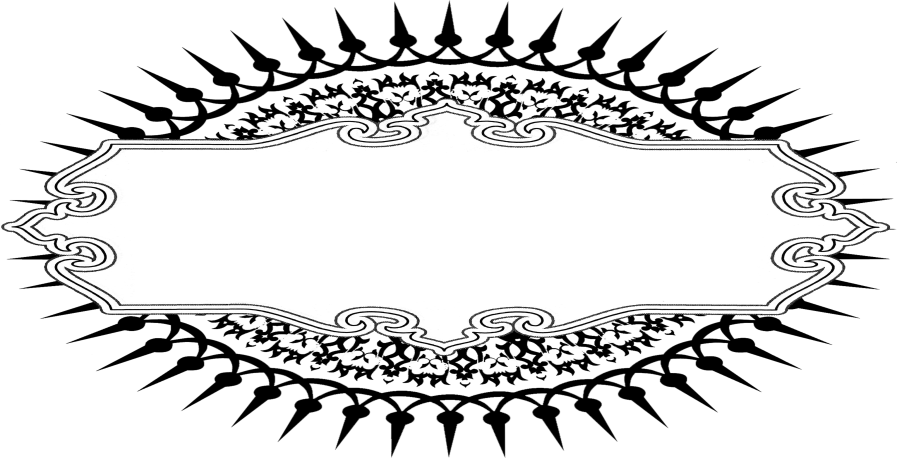 18- معرفة طبقات العلماء و الرواة
[شناخت طبقات علماء و راويان]1- تعريف «طبقه»:الف) تعريف لغوي: «طبقه» در لغت به معناي «القوم المتشابهون» است؛ يعني گروهي از مردم كه مشابه و همانند يكديگر باشند.ب) تعريف اصطلاحي: «طبقه» عبارت است از: «قوم تقاربوا في السن والإسناد، أو في الإسناد فقط»؛ گروهي از مردم كه در سن و اسناد، يا فقط در اسناد، به همديگر نزديك باشند.و معني تقارب و نزديكي در اسناد اين است كه استادان مشتركي داشته باشند، و يا استادان برخي، [از لحاظ سن و سال، يا عصر و زمان]، نزديك به استادان برخي ديگر باشند.2- برخي از فوايد شناخت «طبقات علماء و راويان»:الف) يكي از فوايد شناخت طبقه‌هاي علماء و راويان اين است كه با شناخت آن، از تداخل دو راوي كه در اسم يا كنيه و غير آن مشابه و همانند يكديگرند، ايمن خواهيم شد؛ زيرا گاهي اوقات اتفاق مي‌افتد كه دو اسم در لفظ با يكديگر موافق و يكنواخت هستند، از اين رو يكي به جاي ديگري تصور مي‌شود و بدين گونه تداخل و التباس بين دو اسمِ مشابه ايجاد مي‌گردد، ولي با شناخت طبقات علماء و راويان، اين مُعضل برطرف مي‌شود و با شناخت آن، بين اين دو اسم، تشخيص داده مي‌شود.ب) اطلاع و آگاهي از حقيقت «عنعنه». [عنعنه: كلمه‌ي «عن فلانٍ» را در روايت تكرار كردن. نقل حديث يا روايت از قول چند تن به ترتيب. چنانكه گويند: «روايت كرد فلان از فلان». و با شناخت طبقه‌هاي علماء و راويان، دانسته مي‌شود كه هر يك از راويان از كدام طبقه و از كدام عصر و زمان مي‌باشد.]3- گاهي اتفاق مي‌افتد كه دو راوي، به اعتباري از يك طبقه، و به اعتباري ديگر از دو طبقه به شمار مي‌آيند: مثل «انس بن مالك» و امثال وي از ديگر كوچكترهاي صحابه. آنها همراه با عشره‌ي مبشره - به اعتبار اينكه تمامي آنها از زمره‌ي صحابه‌اند - در يك طبقه [طبقه‌ي صحابه] قرار مي‌گيرند؛ از اين رو دانسته مي‌شود كه تمامي صحابه [عموماً] يك طبقه شمرده مي‌شوند [اما با توجه به امتيازاتي كه برخي از آنها بر برخي ديگر داشته‌اند، و همچنين به اعتبار سن و سالي كه داشته‌اند، داراي طبقات فرعي به شرح ذيل مي‌باشند:1- به اعتبار امتيازات: پيشتازانِ قبول دين اسلام، كه خلفاي راشدين از اين طبقه به شمار مي‌آيند. صحابي‌هاي قبل از توطئه‌ي دار الندوة، مهاجرين حبشه، صحابي‌هاي عقبه‌ي اول و دوم، اهل غزوه‌ي بدر، اهل بيعة الرضوان، صحابي‌هايي كه بعد از فتح مكه مسلمان شده‌اند، و بچه‌هاي نابالغ كه روز فتح مكه يا در حجة الوداع، پيامبر  را ديده‌اند.2- به اعتبار سنّ: جوانترين اصحاب به ترتيب عبارتند از: «ابوالطفيل» و «مسور بن مخرمه»، كه هر دو در سال وفات پيامبر، هشت ساله بوده‌اند، و «نعمان بن بشير» كه سال دوم هجري متولد گشته است، و «حسن» و «حسين بن علي» و «عبدالله بن زبير» كه سال وفات پيامبر  نه ساله بوده‌اند، و «جعفر بن عبدالرحمن» كه در سفر حجة الوداع كودك بوده است و «مسلمة بن مخلد خزرجي» و «عبدالله بن جعفر» و «قسم بن عباس» و «عبدالله بن عباس» كه عموماً ده ساله بوده‌اند، و «عمر بن ابي سلمة»، نه ساله بوده است.3- به اعتبار طول عمر: اين صحابي‌ها هر يك، حدود يكصد و بيست سال عمر كرده‌اند: «حسان بن ثابت»، حويطب بن عبدالعزّي»، «مخرمة بن نوفل»، «حكيم بن حزام بن خويلد» (برادرزاده‌ي حضرت خديجه)، «سعيد بن يربوع قرشي» (نامبردگان فوق، هم جاهليت را درك كرده‌اند و هم اسلام را)، «لبيد بن ربيعه‌ي عامري»، «عاصم بن عدي عجلاني»، «سعد بن جناده‌ي عوفي»، «نوفل بن معاويه منتج نجدي»، «عدي بن حاتم طايي»، «نافع بن سليمان عبدي»، «نابغه‌ي جغدي» - ذيل شرح نخبه‌ي ابن حجر عسقلاني، ص 131، كفايه‌ي خطيب، ص 56-76، الفيه‌ي سيوطي، ص 287. مترجم]4-  آنچه بر ناظر و پژوهشگرِ «طبقات علماء و راويان»، لازم و ضروري است:اطلاع و آگاهي از موارد ذيل، براي ناظر و پژوهشگر علمِ «طبقات علماء و راويان» لازم و ضروري است:آگاهي از تاريخ تولد راويان.شناخت تاريخ وفات راويان.اطلاع و آگاهي از اساتيد آنها، كه از آنها حديث روايت نموده‌اند.آگاهي از شاگردان آنها، كه به نقل حديث از آنها پرداخته‌اند.5- مشهورترين كتاب‌هايي كه در زمينه‌ي تدوين و نگارش «طبقات علماء و راويان» به رشته‌ي تحرير درآمده‌اند:الف) كتاب «الطبقات الكبرى»، تأليف ابن سعد.ب) كتاب «طبقات القرّاء»، تأليف ابي عمرو الداني.ج) كتاب «طبقات الشافعية الكبرى»، تأليف عبدالوهاب السبكي.د) كتاب «تذكرة الحفاظ»، تأليف ذهبي.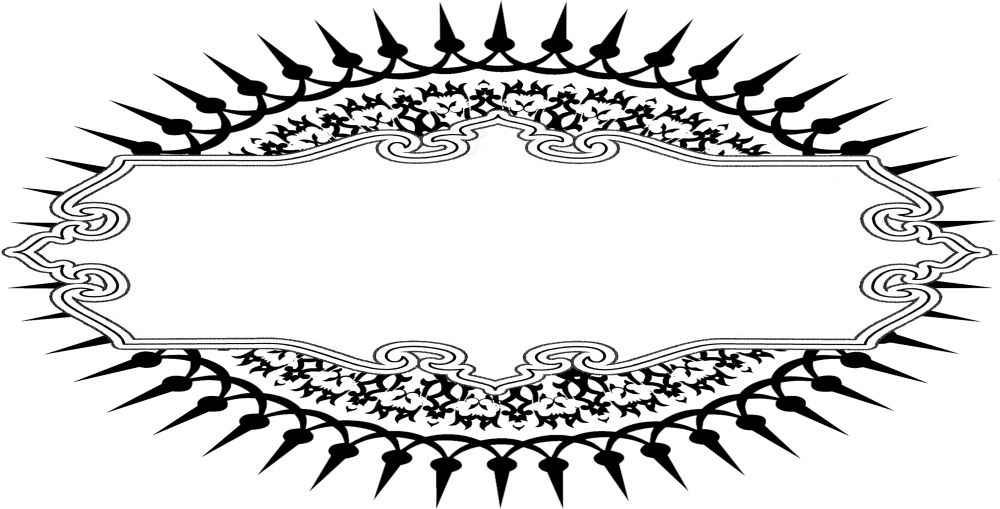 19- معرفة الموالي من الرواة و العلماء
[شناخت موالي از ميان راويان و علماء]1- تعريف «موالي»:الف) تعريف لغوي: «موالي» جمع «مولي» است. و واژه‌ي «مولي» از اضداد است كه هم بر «مالك» [سيد، آقا، ارباب] استعمال مي‌شود و هم بر «عبد» [= برده] و هم بر «مُعتِق» [= آزاد كننده‌ي برده] و هم بر «مُعتَق» [برده‌ي آزاد شده].، ب) تعريف اصطلاحي: «مولي» به يكي از اين سه معني استعمال شده است:شخص محالَف [= شخص هم پيمان].مُعتَق [= برده‌ي آزاد شده].كسي كه به دست ديگري اسلام آورده باشد.2- انواع موالي:موالي بر سه نوع است كه عبارتند از:الف) «مولى الحِلف» [هم پيماني]: مثل امام مالك بن انس اصبحي تيمي [صاحب كتاب موطأ]؛ كه از تيره‌ي «اصبحي» و هم‌پيمان قبيله‌ي تيم مي‌باشد. بدين خاطر كه قومش «اصبح» با قبيله‌ي تيم كه از قريش است، هم پيمان مي‌باشند [از اين رو به او تيمي نيز گفته‌اند.]ب) «مولى العتاقة» [كه مالكِ برده، پس از آزاد ساختن وي، بر او ولاء عتق و آزاد كردن دارد و در شرع مقدس اسلام، احكامي بر آن جاري است]؛ مثل «ابوالبختري طايي» تابعي، كه نامش: «سعيد بن فيروز» و مولاي قبيله‌ي «طيّ» مي‌باشد؛ زيرا كه مالكش از قبيله‌ي طيّ بود كه او را آزاد ساخت.ج) «مولى الإسلام»: مثل محمد بن اسماعيل بخاري جُعفي؛ كه چون جدش «مغيره»، مجوسي و آتش‌پرست بود و به دست «يمان بن أخنس الجعفي» اسلام آورده، وي را «بخاري جُعفي» گفتند و او را بدان منسوب كردند.3- برخي از فوايد شناخت موالي:[برخي از فوايد شناخت موالي عبارتند از:] ايمن شدن از التباس و ابهام و اختلال و سردرگمي، و شناخت راوياني كه به قبيله‌اي منسوب مي‌شوند كه آيا آنها از لحاظ نسب بدان قبيله، نسبت داده شده‌اند، يا از طريق ولاء.از اين رو [با شناخت موالي] مي‌توان در بين راوياني كه در اسم آنها اتفاق است، جدايي انداخت و تفكيك قائل شد، و راوياني كه از لحاظ نسب بدان قبيله منسوب‌اند از راوياني كه از طريق ولاء بدان منسوب‌اند، جدا كرد و آنها را متمايز ساخت.4- مشهورترين كتابهايي كه در زمينه‌ي «موالي» نگارش يافته‌اند:در اين زمينه، «ابوعمر كِندي»، فقط در رابطه با «مصريين» [راويان و علماي مصري]، كتابي را به رشته‌ي تحرير درآورده است.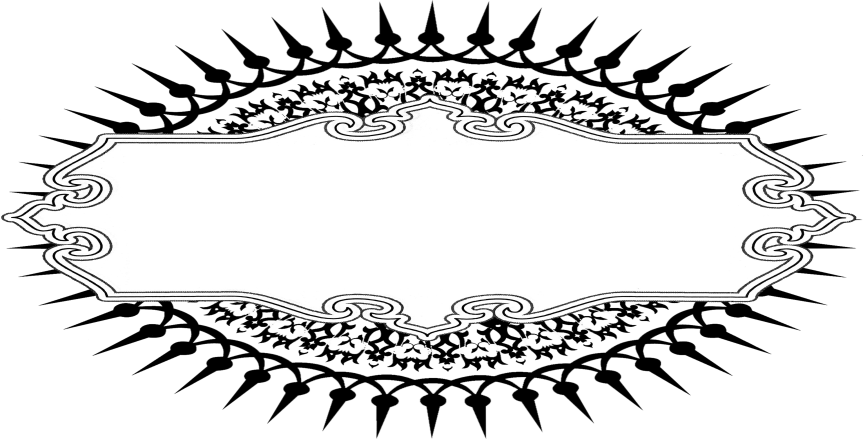 20- معرفة الثقات والضعفاء من الرواة
[شناخت راويانِ ثقه و ضعيف]1- تعريف «ثقه» و «ضعيف»:الف) تعريف لغوي: «ثقه» در لغت به معناي «مُؤْتَمَنْ» [مورد اعتماد، مطمئن، امين، معتبر و مؤثق] است؛ و «ضعيف» نقطه‌ي مقابل «قوي» مي‌باشد؛ و ضعفِ [يك چيز]، هم حسّي است و هم معنوي، [از اين رو گفته مي‌شود: «ضعف اعصاب»؛ وضع غيرعادي اعصاب كه سبب خستگي و فرسودگي و بي‌حالي و تحريك‌پذيري مي‌شود. بيماري عصبي. «ضعيف البنيه»: آنكه بنيه‌اش ضعيف است. سست بنيه، ناتوان. «ضعيف الجثة»: آنكه جثه‌ي ضعيف دارد، لاغر و كوچك اندام. «ضعيف الرأي»: سست رأي، آنكه رأي و تدبير سست دارد. «ضعيف العقل»: سست خرد، كم عقل. «ضعيف القلب»: ضعيف دل، آنكه قلبش ضعيف است، كم دل، ترسو. «ضعيف المزاج»: آنكه مزاجش ضعيف است و زود بيمار مي‌شود. «ضعيف النفس»: سست نهاد، آنكه اراده‌ي سست دارد. «ضعيف چزان»: آنكه ضعيفان را بيازارد و....ضعفِ تمام اين موارد يا حسّي است و يا معنوي؛ و اين مفهوم در هر دو معني به كار رفته است.]ب) تعريف اصطلاحي: «ثقه» به معناي «فردِ عادلِ ضابط» است؛ يعني آنكه به عدالت و ضبط شهرت داشته باشد؛ و «ضعيف» اسم عام است كه شامل هر كسي مي‌شود كه در ضبط يا عدالت وي طعن وارد شده باشد.2- اهميّت شناخت راويانِ ثقه و ضعيف، و فايده‌ي آن:شناخت راويانِ ثقه و ضعيف، يكي از بزرگترين و ارزشمندترين انواع علوم حديث به شمار مي‌آيد؛ زيرا به وسيله‌ي آن، احاديث صحيح، از روايات ضعيف، بازشناخته مي‌شود.3- مشهورترين كتابهايي كه در زمينه‌ي «شناخت راويان ثقه و ضعيف»، به رشته‌ي تحرير درآمده‌اند، و انواع آنها:الف) كتابهايي كه فقط به بيان «راويان ثقه» پرداخته‌اند: مثل كتاب «الثقات»، تأليف ابن حبان؛ و كتاب «الثقات»، تأليف عِجلي.ب) كتابهايي كه در آنها فقط «راويان ضعيف»، به رشته‌ي تحرير و نگارش درآمده‌اند:تعداد كتابهايي كه فقط به ذكر «راويان ضعيف» پرداخته‌اند، بسيار زياد است كه از ميان آنها مي‌توان بدينها اشاره كرد: «الضعفاء»، تأليف بخاري؛ «الضعفاء»، تأليف نسائي؛ «الضعفاء»، تأليف عقيلي؛ «الضعفاء»، تأليف دار قطني؛ «الكامل في الضعفاء»، تأليف ابن عدي؛ و كتاب «المغني في الضعفاء»، تأليف ذهبي.ج) كتابهايي كه در آنها هم «راويان ثقه و معتبر» به رشته‌ي تحرير درآمده‌اند و هم «راويان ضعيف»: تعداد اين گونه كتابها نيز [به سان كتابهاي پيشين] فراوان است، كه برخي از آنها عبارتند از:كتاب «تاريخ البخاري الكبير» و كتاب «الجرح و التعديل»، تأليف ابن ابي حاتم؛ و اين كتابهاي جنبه‌ي عمومي و كلي دارند و در آنها به بيان عامه‌ي راويان و ناقلانِ [ثقه و ضعيف] پرداخته شده است.و برخي ديگر از كتابهايي كه در آنها هم «راويان ثقه و معتبر» به رشته‌ي تحرير درآمده‌اند و هم «راويان ضعيف»، عبارتند از كتابهايي كه در آنها فقط به بيان [راويانِ ثقه و ضعيفِ] برخي از كتابهاي حديث پرداخته شده است؛ مانند كتاب «الكمال في أسماء الرجال»، تأليف عبدالغني مقدسي، و حواشي متعدد و گوناگوني كه توسط مزّي، ذهبي، ابن حجر و خزرجي، بر آن صورت گرفته است.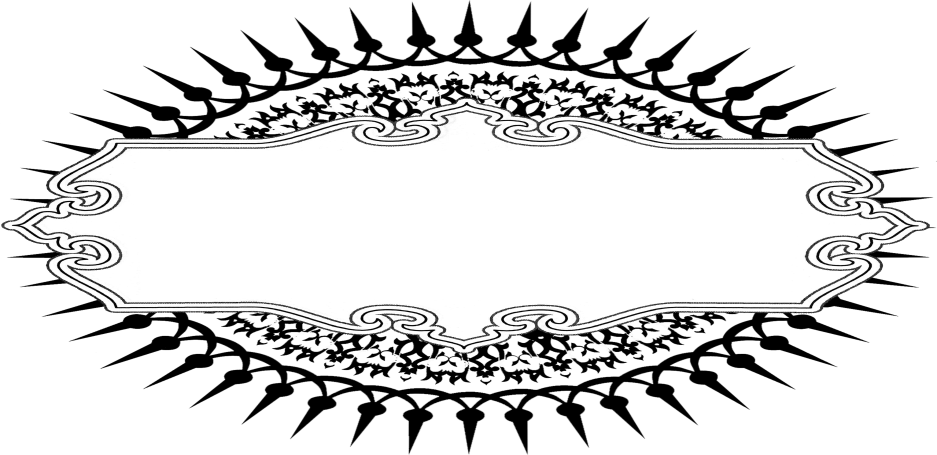 21- معرفة أوطان الرواة وبلدانهم
[شناخت وطن و سرزمين راويان]1- هدف از مطرح كردن اين بحث:«اوطان» جمع «وطن»، و به معناي «اقليم» [منطقه، بخش] يا ناحيه‌اي است كه انسان در آن متولد مي‌شود، يا در آن اقامت و سُكني مي‌گزيند و مستقر مي‌شود.و «بلدان» جمع «بلد»، و به معناي شهر يا روستايي است كه انسان در آن زاده مي‌شود، يا در آن اقامت مي‌گزيند و مستقر مي‌گردد.و هدف از مطرح كردن مبحث «شناخت وطن و سرزمين راويان»: شناخت منطقه و ناحيه‌ي راويان و شهر و سرزميني است كه راويان در آن متولد شده‌اند، يا در آن اقامت و سكني گزيده‌اند.3- برخي از فوايد «شناخت وطن و سرزمين راويان»:يكي از فوايد «شناخت وطن و سرزمين راويان»، اين است كه به وسيله‌ي آن مي‌توان ميان دو اسم كه در لفظ با هم موافق‌اند، و از دو شهر مختلف‌اند، تفاوت گذاشت و هر دو را از هم متمايز ساخت و جدا كرد؛ و اين در حالي است كه پژوهشگران و حافظانِ حديث، در تصرفات و تصنيفات خويش، به شناخت اينگونه موارد، نيازي مبرم دارند.3- عربها و عجم‌ها، به سوي چه چيزي نسبت داده مي‌شوند؟ [قبيله و عشيره، يا شهر و روستا؟]:الف) در زمانهاي قديم، عربها به قبيله و عشيره‌ي خويش، نسبت داده مي‌شدند؛ زيرا بيشتر آنها مردماني صحرانشين و خانه بدوش و صحراگرد و چادرنشين بودند، از اين رو پيوند و ارتباطشان با قبيله و عشيره، محكمتر از پيوند آنها با منطقه و ناحيه و كشور و ديار بود؛ اما هنگامي كه اسلام پا به عرصه‌ي وجود گذاشت و در ميان عربها، شهر گزيني و روستانشيني رواج يافت؛ از آن زمان بود كه عربها به شهر و روستاهايشان نسبت داده مي‌شدند.ب) ولي عجمها، از همان زمانهاي قديم، به شهرها و روستاهايشان نسبت داده مي‌شدند [نه به قبايل و عشيره‌ي خويش.]4- اگر فردي از شهري به شهري ديگر، انتقال يافت، در اين صورت به كدام يك از آن دو نسبت داده مي‌شود؟ و كيفيّت انتسابش بدانها چگونه خواهد بود؟:الف) اگر فردي خواست كه راوي را به هر دو شهر نسبت دهد، در اين صورت بايد نخست شهر اوّلِ راوي را بيان كند و پس از آن به ذكر شهري بپردازد كه بدان منتقل شده است؛ و در اين صورت مناسب است كه در وقت ذكر شهرِ دوم، حرف «ثم» را داخل كند؛ [به عنوان مثال:] درباره‌ي فردي كه در حلب [سوريه] متولد گرديده و از آنجا به مدينه‌ي منوره منتقل شده، بگويد: «فلان الحلبي ثم المدني»؛ و عمل بيشتر علماء و صاحب نظران اسلامي نيز به همين منوال است.ب) و اگر نخواست كه راوي را به هر دو شهر نسبت دهد، در اين صورت وي مختار است و مي‌تواند راوي را به هر شهري كه مي‌خواهد نسبت دهد؛ و اين عمل [نسبت به عمل پيشين] كمتر است.5- چگونگي انتساب كسي كه ساكن روستا است و آن روستا، تابع و زير مجموعه‌ي شهري ديگر است؟:[اگر فردي ساكن روستا بود و آن روستا نيز تابع و زير مجموعه‌ي شهري ديگر بود، در اين صورت در وقت انتساب آن فرد به روستا يا شهر، مي‌توان چنين عمل كرد:]الف) مي‌توان وي را به روستاي وابسته و تابع، نسبت داد.ب) و نيز مي‌توان او را به شهري كه آن روستا از زير مجموعه‌ي آن به شمار مي‌آيد، نسبت داد.ج) و نيز مي‌توان، وي را به ناحيه و منطقه‌اي كه آن شهر در آن واقع شده است، نسبت داد. به عنوان مثال: هر گاه فردي از دهستان «باب»، از توابع شهر «حلب» [سوريه] كه در منطقه و ناحيه‌ي «شام» واقع شده است، وجود داشت، در اين صورت، در وقت انتساب وي مي‌توان «فلان البابي» يا «فلان الحلبي» و يا «فلان الشامي» گفت.6- چه اندازه بايد فرد راوي در شهري بماند و اقامت گزيند، تا بدان نسبت داده شود؟:اگر فردي به مدت چهار سال در شهري مستقر شد و اقامت گزيد، بدان شهر نسبت داده مي‌شود؛ و اين قول عبدالله بن مبارك  است.7- مشهورترين كتابهايي كه در زمينه‌ي «شناخت وطن و سرزمين راويان»، به رشته‌ي تحرير درآمده‌اند:الف) كتاب «الأنساب»، تأليف سمعاني را مي‌توان از مشهورترين اين كتابها دانست كه در تحرير و نگارش اين نوع از علوم حديث، پيشاپيش و پيشگام ديگر كتابهاي اين عرصه به شمار مي‌آيد. زيرا در آن، نسبت راويان به منطقه و ناحيه‌اي كه در آن متولد شده‌اند و يا در آن اقامت گزيده‌اند و... بيان شده است.ب) و از ديگر كتابهايي كه در آن به بيان وطن و شهر راويان پرداخته شده، مي‌توان به كتاب «الطبقات الكبرى»، تأليف ابن سعد اشاره كرد.و اين بود پايان مطالبي كه خداوند عز و جل آن را در اين كتاب هموار و آسان نمود. «وصلى الله على سيدنا ونبينا محمد وعلى آله و صحبه، والحمد لله رب العالمين».فهرست منابعقرآن كريم.«تاريخ بغداد»؛ خطيب بغدادي؛ بيروت؛ نشر دار الكتاب العربي.«تدريب الراوي في شرح تقريب النواوي»؛ سيوطي؛ تحقيق: عبدالوهاب عبداللطيف؛ چاپ دوم؛ 1358 ه‍. ق.«التقريب»؛ نووي؛ تحقيق: عبدالوهاب عبداللطيف؛ چاپ دوم؛ 1358 ه‍. ق.«الرسالة»؛ شافعي؛ تحقيق احمد محمد شاكر.«الرسالة المستطرفة لبيان مشهور كتب السنة المشرفة»؛ كتاني؛ تحقيق: شيخ محمد منتصر كتاني؛ نشر دارالفكر.«سنن ترمذي مع شرحه تحفة الأحوذي»؛ مصر؛ نشر محمد عبدالمحسن الكتبي.«سنن أبي‌داود»؛ هند؛ چاپ سنگي.«سنن ابن ماجه»؛ ترتيب و تحقيق: محمد فؤاد عبدالباقي؛ چاپ عيسي البابي الحلبي و شركايش؛ 1372 ه‍. ق.«سنن دارقطني»؛ تصحيح و تحقيق و چاپ: سيد عبدالله هاشم اليماني المدني.«شرح ألفية العراقي»؛ عراقي؛ چاپ مغرب.«صحيح البخاري مع شرحه فتح الباري»؛ تحقيق: شيخ عبدالعزيز بن باز؛ قاهره؛ مطبعة السلفية؛ 1380 ه‍. ق.متن «صحيح بخاري»؛ ولاق؛ 1296 ه‍. ق.«صحيح مسلم مع شرح النووي»؛ چاپ اول؛ مطبعة المصرية ازهر؛ 1347 ه‍. ق.«علوم الحديث»؛ ابن صلاح؛ تحقيق: دكتر نورالدين عتر؛ نشر المكتبة العلمية؛ مدينه‌ي منوره؛ 1386 ه‍. ق.«فتح المغيث شرح ألفية الحديث»؛ سخاوي؛ تحقيق: عبدالرحمن محمد عثمان؛ نشر المكتبة السلفية؛ مدينه‌ي منوره.«القاموس المحيط»؛ فيروزآبادي؛ مطبعة الميمنية؛ مصر.«الكفاية في علم الرواية»؛ خطيب بغدادي؛ دائرة المعارف العثمانية؛ هند؛ 1357 ه‍. ق.«المتفق و المفترق»؛ خطيب بغدادي؛ نسخه‌ي خطي.«المستدرك علي الصحيحين»؛ حاكم نيشابوري؛ نشر مكتبة النصر الحديثة؛ رياض.«معرفة علوم الحديث»؛ حاكم نيشابوري؛ نشر دكتر سيد معظم حسين؛ دائرة المعارف العثمانية.«معالم السنن»؛ خطابي؛ تحقيق: احمد محمد شاكر و محمد حامد الفقي؛ مطبعة أنصار السنة المحمدية؛ 1367 ه‍. ق.«ميزان الاعتدال في نقد الرجال»؛ ذهبي؛ تحقيق: علي محمد البجاوي؛ چاپ عيسي البابي الحلبي؛ 1382 ه‍. ق.«موطأ مالك».«تصحيح شرح نخبة الفكر»؛ حافظ ابن حجر؛ نشر المكتبة العلمية؛ مدينه‌ي منوره.«نخبة الفكر مع شرحها النزهة النظر»؛ حافظ ابن حجر؛ نشر المكتبة العلمية؛ مدينه‌ي منوره.عنوان کتاب:ترجمه‌ی تيسير مصطلح الحديثترجمه‌ی تيسير مصطلح الحديثترجمه‌ی تيسير مصطلح الحديثترجمه‌ی تيسير مصطلح الحديثتألیف:دكتر محمود طحاندكتر محمود طحاندكتر محمود طحاندكتر محمود طحانمترجم:فيض محمد بلوچفيض محمد بلوچفيض محمد بلوچفيض محمد بلوچموضوع:تاریخ و اصول علم حدیث و رجالتاریخ و اصول علم حدیث و رجالتاریخ و اصول علم حدیث و رجالتاریخ و اصول علم حدیث و رجالنوبت انتشار: اول (دیجیتال) اول (دیجیتال) اول (دیجیتال) اول (دیجیتال) تاریخ انتشار: دی (جدی) 1394شمسی، ربيع الأول 1437 هجریدی (جدی) 1394شمسی، ربيع الأول 1437 هجریدی (جدی) 1394شمسی، ربيع الأول 1437 هجریدی (جدی) 1394شمسی، ربيع الأول 1437 هجریمنبع: این کتاب از سایت کتابخانۀ عقیده دانلود شده است.www.aqeedeh.comاین کتاب از سایت کتابخانۀ عقیده دانلود شده است.www.aqeedeh.comاین کتاب از سایت کتابخانۀ عقیده دانلود شده است.www.aqeedeh.comاین کتاب از سایت کتابخانۀ عقیده دانلود شده است.www.aqeedeh.com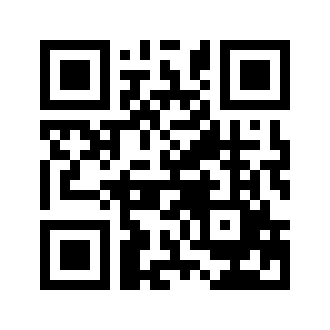 ایمیل:book@aqeedeh.combook@aqeedeh.combook@aqeedeh.combook@aqeedeh.comسایت‌های مجموعۀ موحدینسایت‌های مجموعۀ موحدینسایت‌های مجموعۀ موحدینسایت‌های مجموعۀ موحدینسایت‌های مجموعۀ موحدینwww.mowahedin.comwww.videofarsi.comwww.zekr.tvwww.mowahed.comwww.mowahedin.comwww.videofarsi.comwww.zekr.tvwww.mowahed.comwww.aqeedeh.comwww.islamtxt.comwww.shabnam.ccwww.sadaislam.comwww.aqeedeh.comwww.islamtxt.comwww.shabnam.ccwww.sadaislam.com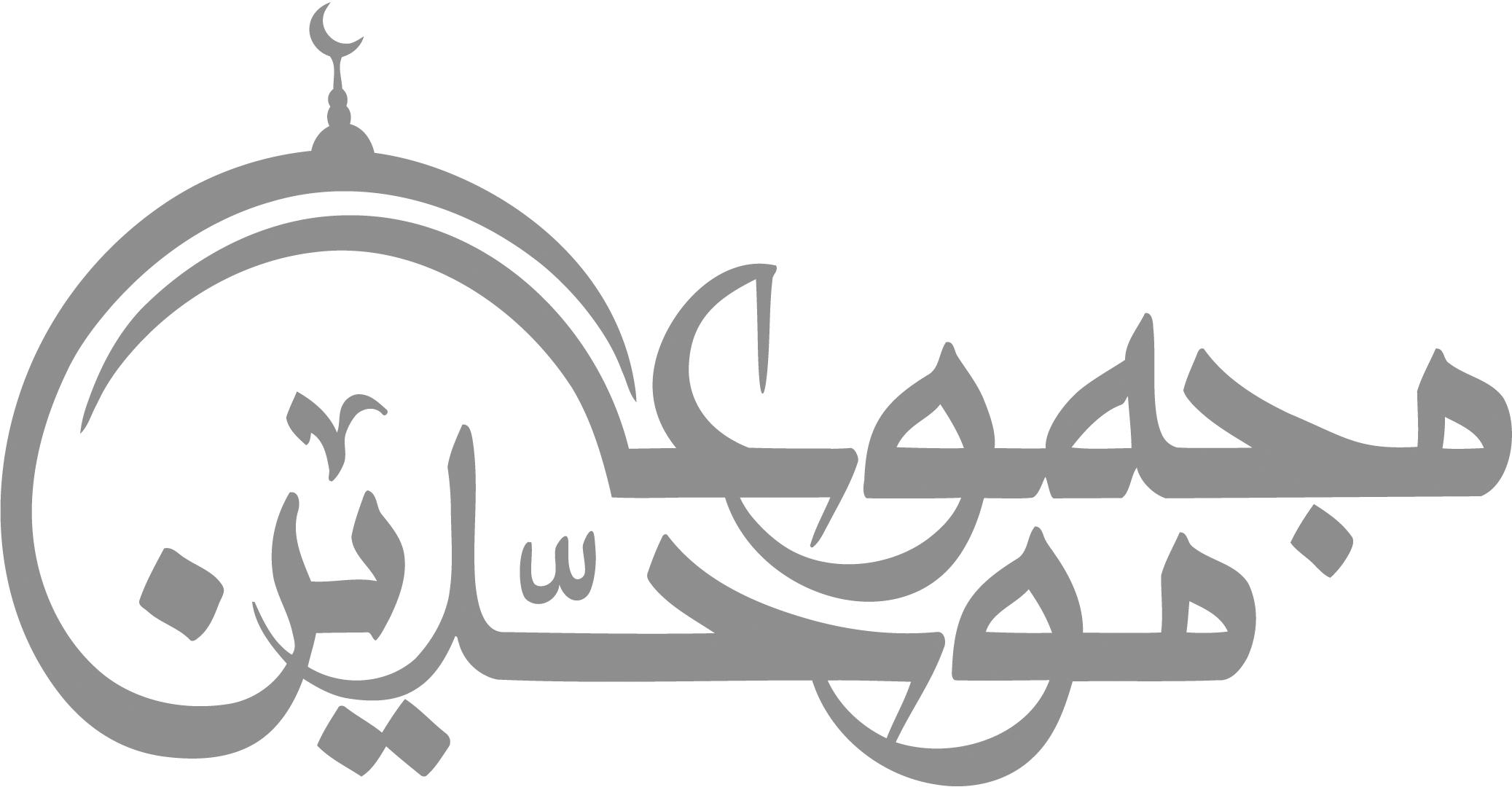 contact@mowahedin.comcontact@mowahedin.comcontact@mowahedin.comcontact@mowahedin.comcontact@mowahedin.comمي‌تواند كه دهد اشك مرا حُسن قبـول  آن كه دُر ساخته است قطره‌ي باراني راوكلّ ما عن رتبة الـحُسنِ قَـصر
فهو الضعيف وهو أقسام كثُر
ومنكر الفرد به راوٍ غدا
تعديله لا يحمل التفردا
